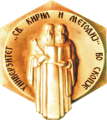 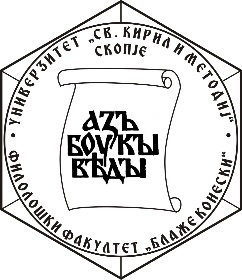 Е Л А Б О Р А ТЗА ПОВТОРНА АКРЕДИТАЦИЈА НА СТУДИСКА ПРОГРАМА Дидактика и методика на наставата по германски јазикВтор циклус на студииЕдногодишни студииФИЛОЛОШКИ ФАКУЛТЕТ „БЛАЖЕ КОНЕСКИ“ - СКОПЈЕСкопје, 2022СОДРЖИНА НА ЕЛАБОРАТОТ1.	ОПШТИ ПОДАТОЦИ ЗА ПОДНЕСУВАЧОТ НА БАРАЊЕТО	62.1 ПОДАТОЦИ ЗА ОСНОВАЊЕ НА ВИСОКООБРАЗОВНАТА УСТАНОВА УНИВЕРЗИТЕТ	62.2 ПОДАТОЦИ ЗА ОСНОВАЊЕТО НА ВИСОКООБРАЗОВНАТА УСТАНОВА БАРАТЕЛ НА АКРЕДИТАЦИЈА	63. СОПСТВЕНИЧКА СТРУКТУРА НА ВИСОКООБРАЗОВНАТА УСТАНОВА	74. ДЕЈНОСТ НА ВИСОКООБРАЗОВНАТА УСТАНОВА СПОРЕД ФРАСКАТИЕВАТА КЛАСИФИКАЦИЈА	75. ОРГАН НА ЗАСТАПУВАЊЕ НА ВИСОКООБРАЗОВНАТА УСТАНОВА	76. ПРАВНА ОСНОВА ЗА ПОДГОТВУВАЊЕ НА ЕЛАБОРАТОТ	81.	Карта на високообразовната установа	92.	Основни податоци за студиската програма за која се бара повторна акредитација	103.	Цел и оправданост за воведување на студиската програма	104.	Усогласеност на студиската програма со потребите на општеството за даденото кадровско профилирање	105.	Општи дескриптори на квалификации за втор циклус на едногодишни студии со 60 ЕКТС, студиска програма Дидактика и методика на наставата по германски јазик, Универзитет „Св. Кирил и Методиј“ во Скопје, согласно со Уредбата за националната рамка на високообразовните квалификации	115.1.	Општи дескриптори на квалификации за втор циклус на едногодишни студии со 60 ЕКТС, студиска програма Дидактика и методика на наставата по германски јазик Филолошки Факултет „Блаже Конески“, при Универзитетот „Св. Кирил и Методиј“ во Скопје, согласно со Уредбата за националната рамка на високообразовните квалификации	115.2.	Специфични дескриптори на квалификации за втор циклус на едногодишни студии со 60 ЕКТС, студиска програма Дидактика и методика на наставата по германски јазик на Филолошкиот факултет „Блаже Конески“, согласно со Уредбата за националната рамка на високообразовните квалификации	116.	Утврден сооднос помеѓу задолжителните и изборните предмети, со листа на задолжителни предмети, листа на изборни факултетски и универзитетски предмети и дефиниран начин на избор на предметите.	127.	Список на наставен кадар со податоци наведени во Прилог бр.4	138.	Податоци за просторот предвиден за реализација на Студиската програма Дидактика и методика на наставата по германски јазик, организирана на Филолошкиот факултет „Блаже Конески“	159.	Листа на опрема предвидена за реализација на студиската програма Дидактика и методика на наставата по германски јазик на Филолошкиот факултет „Блаже Конески“	1510.	Информација за бројот на студентите (првпат запишани) на студиската програма во периодот од последната акредитација	1611.	Информација за обезбедена задолжителна и дополнителна литература	1612.	Информација за веб-страница	1613.	Активности и механизми преку кои се развива и се одржува квалитетот на наставата	1614.	Резултати од изведената самоевалуација во согласност со Упатството за единствените основи на евалуацијата и евалуациските постапки на универзитетите донесено од Агенцијата за евалуација на високото образование во Република Македонија и од Интеруниверзитетската конференција на Република Македонија (Скопје -Битола, септември 2002).	1715.	Дали формалното образование и истражувачкото искуство на наставниците кореспондира со специфичноста на студиската програма, односно со профилот и квалификацијата на наставно-научниот кадар.	1716.	Усогласеност на структурата и содржината на циклусот на студиите со општите и специфичните дескриптори	1717.	Усогласеноста на теоретската и практичната настава со целите на студиската програма	1818.	Усогласеност на студиската програма со единствениот европски простор за високо образование и споредливост со програмите на европски високообразовни институции	18ДОКУМЕНТИ	191.	Одлука за усвојување на студиската програма од Наставно-научниот совет/ Научниот совет	202.	Одлука за усвојување на студиската програма од Универзитетскиот сенат	213.	Мислење од Одборот за соработка и доверба со јавноста	224.	Изјава од наставникот за давање согласност за учество во изведување  настава по одредени предмети од студиската програма	235.	Согласност на Универзитетскиот сенат за учество на наставникот во реализација на студиска програма во друга високообразовна установа	246.	Согласност на Наставно-научниот совет, Научниот совет за учество на наставникот во реализација на студиска програма на друга единица на Универзитетот	25Прилог бр. 3	26Прилог бр. 4	28Прилог бр. 5	31Прилог бр. 6	33Прилог бр. 7	34Прилог бр. 8	35Прилог бр. 9	36Прилог бр. 10	37Каде да се наведе Договорот за соработка со Гете-институтот Скопје?Вториот циклус академски студии по дидактиката и методика на наставата по германски јазик на Филолошкиот факултет „Блаже Конески“ во Скопје се темели врз концепцијата за вториот циклус студии на Факултетот и на Договорот за соработка меѓу Факултетот и Гете-институтот (бр. 08-143/2 од 29,1,2019). Факултетот учествува со свои предмети, со наставниот персонал и со просториите за настава, а Гете-институтот му дозволува на Факултетот да понуди пет предмети од образовната серија Да научиме да држиме настава по германски јазик (Deutsch Lehren Lernen – DLL) како предмети. На крајот од студиите, студентот мора да има обработени вкупни три предмет.Табела за структура на елаборатотОПШТИ ПОДАТОЦИ ЗА ПОДНЕСУВАЧОТ НА БАРАЊЕТОНазив на високообразовната установаАдреса / СедиштеЕлектронска пошта					Веб-страница на установата2.1 ПОДАТОЦИ ЗА ОСНОВАЊЕ НА ВИСОКООБРАЗОВНАТА УСТАНОВА УНИВЕРЗИТЕТ2.2 ПОДАТОЦИ ЗА ОСНОВАЊЕТО НА ВИСОКООБРАЗОВНАТА УСТАНОВА БАРАТЕЛ НА АКРЕДИТАЦИЈА3. СОПСТВЕНИЧКА СТРУКТУРА НА ВИСОКООБРАЗОВНАТА УСТАНОВА4. ДЕЈНОСТ НА ВИСОКООБРАЗОВНАТА УСТАНОВА СПОРЕД ФРАСКАТИЕВАТА КЛАСИФИКАЦИЈА5. ОРГАН НА ЗАСТАПУВАЊЕ НА ВИСОКООБРАЗОВНАТА УСТАНОВАИме и презиме, функција (ректор/декан/директор)Датум и акт на именувањеЛице за контакт6. ПРАВНА ОСНОВА ЗА ПОДГОТВУВАЊЕ НА ЕЛАБОРАТОТЗакон за високото образование (Службен весник на Република Македонија, бр. 82/2018);  Уредба за нормативи и стандарди за основање на високообразовни установи и за вршење  високообразовна дејност (Службен весник на Република Македонија, бр. 103/10); Класификација на научните подрачја, полиња и области според Мегународната фраскатиева класификација; Правилник за организацијата, работата, начинот на одлучување, методологијата за акредитација и евалуација, стандардите за акредитација и евалуација, како и за други прашања во врска со работата на Одборот за акредитација и евалуација на високото образование (Службен весник на Република Македонија, бр. 151/12);Правилник за задолжителните компоненти што треба да ги поседуваат студиските програми од прв, втор и трет циклус на студии (Службен весник на Република Македонија, бр. 25/11); Упатство за критериумите за начинот на обезбедување и оценување на квалитетот на високообразовите установи и на академскиот кадар во Република Македонија (Службен весник на Република Македонија, бр. 67/13);Уредбата за Националната рамка на високообразовните квалификации (Службен весник на Република Македонија бр. 154/2010);Правилник за содржината и формата на дипломата, на упатството за изготвување додаток на дипломата и на другите јавни исправи (Службен весник на Република Македонија бр. 84/09);Закон за воената академија (Службен весник на Република Македонија бр.83/2009);Правилник за поблиските критериуми и надлежноста на одборите за соработка и доверба со јавноста (Службен весник на Република Македонија бр. 148/13);Правилник за начинот и условите за организирање на практичната настава за студентите (Службен весник на Република Македонија бр. 71/09 и 120/10);Правилник за условите што треба да ги исполнува истакнатиот стручњак од практиката од соодветната област за изведување клиничка настава (Службен весник на Република Македонија бр. 71/09 и 120/10);Закон за медицинските студии и континуираното стручно усовршување на докторите на медицина (Службен весник на Република Македонија бр. 16/13);Закон за признавање на професионалните квалификации (Службен весник на Република Македонија бр. 171/10);Правилник за начинот и постапката за водење на базата на податоци за високообразовната дејност (Службен весник на Република Македонија бр. 65/13);Закон за научно-истражувачката дејност (Службен весник на Република Македонија бр. 46/08, 103/08, 24/11 и 80/12);Закон за високообразовните установи за образование на наставен кадар во предучилишното воспитание, основното и средното образование („Службен весник на Република Македонија“ бр. 10/15);Статут на Универзитетот „Св. Кирил и Методиј“ (Универзитетски гласник бр. 425 од 28.6.2019);Решение за акредитација на високообразовната установа издадено од Одборот за акредитација и евалуација на високото образование на Република Македонија иДруги акти.Список на задолжителни компоненти што треба да ги поседуваат студиските програмиКарта на високообразовната установаОсновни податоци за студиската програма за која се бара акредитација/повторна акредитацијаЦел и оправданост за повторна акредитација на студиската програма	Вториот циклус студии на Филолошкиот факултет „Блаже Конески“ во Скопје е неразделен дел од вршењето на основната високообразовна дејност на Факултетот во остварувањето на неговата цел: образовање на високостручни кадри. Тие се организираат заради потребите на академските граѓани за дополнително остручување, како и заради побарувачката на пазарот на трудот за висококвалификувани кадри од соодветните потесни стручни области. Целта на оваа нова студиска програма за втор циклус студии по дидактика и методика на наставата по германски јазик на Филолошкиот факултет „Блаже Конески“ при УКИМ во Скопје е да се овозможи поголем квалитет во образованието, приспособување кон потребите на пазарот во земјата и во поширокиот европски простор, како и оспособување на студентите за самостојна научна работа. Поради тоа, при изработката на студиската програма, се пристапи кон нивно осовременување и адаптација спрема современите тенденции во филолошкото образование. На тој начин, студентите на вториот циклус студии ќе се запознаат со новите текови во филолошката научна мисла и ќе добијат подобра перспектива за развој на својата професионална кариера. Во студиската програма е предвидена употреба на современи начини и методи на педагошка дејност, при што во фокусот на образовниот процес е студентот. Имено, со студиската програма студентите ќе имаат можност преку примена на различни методи, употреба на јазикот што го изучуваат, вклученост во практична настава во училиште да ги развиваат и да ги покажат своите знаења преку активност на часовите и преку изработка на проекти. Ова се овозможува со осовременување на предметните програми и на системот на оценување. Уште еден чекор во натамошното подобрување на студиските програми е воведување на посовремена литература и на интегрирано учење (blended learning) за совладување на предвидениот материјал. Во поглед на практичните вештини, студентите ќе се здобијат со поголемо искуство во својата област, со што ќе се остручат пред да се вклучат на пазарот на трудот и ќе имаат солидна основа за натамошна специјализација, а добиваат можност и за поголем избор во својата кариера. Во поглед на научната работа, ќе добијат можност да ја поврзат науката со професијата, односно со активностите на работното место, со што ќе стекнат квалификации за работа во поголем опсег на институции, а ќе стекнат и способност за критичко и аналитичко мислење. Студиска програма има меѓународен карактер. Таа е резултат на соработката на Факултетот со Гете-институтот, кој е надлежен за образованието и за усовршувањето на наставниците по германски јазик во светот. Факултетот учествува со свои предмети, со наставниот персонал и со просториите за настава, а Гете-институтот му дозволува на Факултетот да понуди пет предмети од образовната серија Да научиме да држиме настава по германски јазик (Deutsch Lehren Lernen – DLL).Во согласност со потребата од осовременување на студиите и од нивно доближување до современите светски стандарди во високото образование, Катедрата за германски јазик и книжевност со предлогот за акредитација на студиската програма и за предметните програми по дидактика и методика на наставата по германски јазик се вклучува во реформите во образовниот систем во нашата земја.Вториот циклус студии по дидактика на наставата по германски јазик се темели врз две концепции:концепцијата за вториот циклус студии по наука за јазикот на Филолошкиот факултет „Блаже Конески“ во Скопје,концепцијата на интегрирано учење (blended learning) со предметите од серијата: Да научиме да држиме настава по германски јазик (Deutsch Lehren Lernen – DLL), изготвена од Гете-институтот и наменета за професионално усовршување (условено од природата на работното место) и за лично усовршување (со стекнување квалификации во дополнителни области заради преквалификација, преориентација итн.).Студиската програма содржи општообразовен дел, неопходен за вториот циклус студии во полето наука за јазикот, и стручнообразовен дел, неопходен за областа наставата по германски како странски јазик во актуелните (глобализирани) услови на работа. Студиите се наменети за наставници по германски јазик во основното образование, во средното образование и во наставата за возрасни.Станува збор за современ пристап во наставата по германски јазик која се одвива на повеќе нивоа и која се состои: од теоретска и од практична настава, од настава во училница и од самостојна настава, од настава со печатени материјали и од онјалн настава, од апсорбција на знаење и од рефлексија, од размена на мислења и на искуства и од саморефлексија, од соработка со наставник и од соработка со обучувач. Инаку, Гете-институтот е водечка институција за усовршување на наставниците по германски јазик во светот.Усогласеност на студиската програма со потребите на општеството за даденото кадровско профилирањеСтудиската програма соодветствува со развивање стручен профил според барањата на пазарот на трудот. Таа содржи општообразовен дел, неопходен за вториот циклус студии во полето наука за јазикот, и стручнообразовен дел, неопходен за областа наставата по германски како странски јазик во актуелните (глобализирани) услови на работа. Студиите се наменети за наставници по германски јазик во основното образование, во средното образование и во наставата за возрасни. За да држи современа настава, наставникот мора да е во чекор со најновите достигнувања во дидактиката и методиката по германски јазик, т. е. мора (постојано) да се усовршува. Вториот циклус студии по дидактика и методика на наставата по германски јазик ја има спомената цел. Освен тоа, ќе ги мотивира студентите за доживотно учење. Неопходноста од реализација на студиската програма произлегува од затекнатата состојба и од предложеното решение, и тоа:Според бројот на учениците што го учат германскиот јазик во Македонија, овој јазик е на прво место како втор странски јазик (по англискиот како прв странски јазик), а потои и голема потреба од вонучилишна настава по германски јазик за деца и за возрасни.Според бројот на родените говорители (околу 95 милиони) германскиот јазик е на прво место во Европа, а Германија е значаен партнер за културна соработка и е најзначајниот трговски партнер на Македонија. Според важечката предметна програма, студентите на Катедрата на германски јазик и книжевност имаат четири часа во трета година и шест часа во четврта година по предметот Методика на наставата по германски јазик. Овој фонд на часови претставува неопходен минимум за квалификација на студентите како идни наставници по германски јазик.Постои недостиг од високостручни наставници по германски јазик во земјава, а особено на такви наставници што го применуваат интегрираното учење во наставата.Постои недостиг од научници по дидактика и методика на наставата по германски јазик во земјава.Општи дескриптори на квалификации за втор циклус на едногодишни студии со 60 ЕКТС, студиска програма Дидактика и методика на наставата по германски јазик, Универзитет „Св. Кирил и Методиј“ во Скопје, согласно со Уредбата за националната рамка на високообразовните квалификацииКвалификации што означуваат успешно завршување на вториот циклус на студии (60 ЕКТС) му се доделуваат на лице што ги исполнува условите според следните дескриптори на квалификациите:Општи дескриптори на квалификации за втор циклус на едногодишни студии со 60 ЕКТС, студиска програма Дидактика и методика на наставата по германски јазик, Филолошки факултет „Блаже Конески“ при Универзитетот „Св. Кирил и Методиј“ во Скопје, согласно со Уредбата за националната рамка на високообразовните квалификацииУтврден сооднос помеѓу задолжителните и изборните предмети, со листа на задолжителни предмети, листа на изборни факултетски и универзитетски предмети и дефиниран начин на избор на предметите.  Соодносот помеѓу задолжителните и изборните предмети е во согласност со важечкиот Закон за високото образование:-	80% задолжителни предмети-	20% изборни предметиСТРУКТУРА НА СТУДИСКАТА ПРОГРАМАТабела 6.1. Распоред на предмети по семестри и години на 2. циклус академски студииЗадолжителни наставни предмети на студиската програма*Контактни вежби во училница + (неконтактни) самостојни, но менторирани онлајн вежби на платформата на Институтот „Гете“.Вкупниот број бодови во академската година изнесува 60.Кратенката DLL се однесува на серијата предмети (во терминологијата на Институтот „Гете“ наречени модули)  за обука на наставници: Да научиме да држиме настава по германски јазик (Deutsch Lehren Lernen – DLL)Табелата ја покажува вкупната настава (наставата во училница, онлајн наставата, практикумот/хоспитациите или сопствената наставна дејност, самостојните истражувања, рефлексијата и саморефлексијата, размената на ставови и искуства итн.) Од изборните предмети, понудени во првиот и во вториот семестар, студентот избира по еден. Менторската работа се однесува на менторирањето на студентот при изработката на елаборатот и на магистерскиот труд од страна на професорот.Табела 6.2. Изборни наставни предмети на студиската програмаИзборни наставни предмети од Листата на изборни предмети предложена од единицата*Контактни вежби во училница + (неконтактни) самостојни, но менторирани онлајн вежби на платформата на Институтот „Гете“.Вкупниот број бодови во академската година изнесува 60.Кратенката DLL се однесува на серијата предмети (во терминологијата на Институтот „Гете“ наречени модули)  за обука на наставници: Да научиме да држиме настава по германски јазик (Deutsch Lehren Lernen – DLL)Табелата ја покажува вкупната настава (наставата во училница, онлајн наставата, практикумот/хоспитациите или сопствената наставна дејност, самостојните истражувања, рефлексијата и саморефлексијата, размената на ставови и искуства итн.) Од изборните предмети, понудени во првиот и во вториот семестар, студентот избира по еден. Менторската работа се однесува на менторирањето на студентот при изработката на елаборатот и на магистерскиот труд од страна на професоротТабела 6.3. Преглед на застапеност на задолжителните и на изборните предмети на студиската програмаТабела 6.4. Преглед на процентуалната застапеност на задолжителните и изборните предметиСписок на наставен кадар со податоци наведени во Прилог бр.4Табела 7.1. Список на лица избрани во наставно-научни, научни и наставни звања во редовен работен однос со полно работно време на единицата каде што се реализира студиската програмаТабела 7.2. Список на лица избрани во наставно-научни, научни и наставни звања во редовен работен однос со полно работно време од други единици на Универзитетот, ангажирани на единицата каде што се реализира студиската програмаТабела 7.3. Список на лица избрани во наставно-научни, научни и наставни звања во работен однос во друга високообразовна установа или институција, ангажирани на единицата каде што се реализира студиската програмаПодатоци за просторот предвиден за реализација на Студиската програма Дидактика и методика на наставата по германски јазик, организирана на Филолошкиот факултет „Блаже Конески“ - СкопјеТабела 8.1. Список и површина на простории во високообразовната установа  што ќе се користат за реализација на студиската програмаЛиста на опрема предвидена за реализација на студиската програма Дидактика и методика на наставата по германски јазик, на Филолошкиот факултет „Блаже Конески“ - СкопјеТабела 9.1 Список на опрема и наставни средства за вршење на дејноста што одговараат на нормативите и стандардите за вршење високобразовна дејностИнформација за бројот на студентите (првпат запишани) на студиската програма во периодот од последната акредитацијаТабела 10.1 Преглед на бројот на студентите запишани (првпат) на студиската програма во периодот на последната акредитација и бројот на студенти за кои се бара акредитацијаИнформација за обезбедена задолжителна и дополнителна литератураЗа целите на наставата обезбедена е задолжителна и дополнителна литература од домашни автори, преводна литература и оригинална литература од странски експерти.Факултетот располага со 11 библиотеки со богат библиотечен фонд од научни книги, научни списанија, сопствени изданија и сопствен архив. Факултетот настојува да го збогатува својот фонд со релевантна домашна и странска научна литература од областите  кои се застапени во предметните програми. Задолжителната и дополнителната литература наведена во формуларот на предметните програми е обезбедена во библиотеката или од страна на предметните наставници и истата им е на располагање на студентите.Библиотечен фонд со литература од областа на студиските програми (книги, прирачници, скрипти, компендиуми, речници, атласи, илустрации и др.) во печатена и електронска форма: 172000.Информација за веб-страницаflf.ukim.mkАктивности и механизми преку кои се развива и се одржува квалитетот на наставатаРазвивањето и одржувањето на квалитетот и контрола на наставата се спроведува преку евалуација согласно ЗВО, и тоа:Надворешна евалуација, самоевалуација, за оценување на квалитетот на наставниот кадар што ја врши Агенцијата за акредитација и евалуација на високото образование на РМ, за што поднесува соодветни извештаи.Самоевалуација ја врши Комисијата за самоевалуација на Факултетот, на интервали од најмногу 3 години, за што поднесува соодветни извештаи. Во постапката за самоевалуација вклучени се следните активности и механизми:Анализа и оцена на студиските програми и наставните содржини;Анализа и оцена на реализацијата на наставниот процес; Преглед на наставно-научниот и соработничкиот кадар што учествува во изведувањето на наставниот процес;Анализа на научно-истражувачката дејност;Анализа на оценувањето на студентите;Анализа на студентската анкета со што се оценува квалитетот на наставата и квалитетот на студиската програма;Преглед на расположивите просторни и материјални ресурси;Опременост на факултетот (библиотечен фонд, компјутерска опрема, лаборатории);Влијание на научно-истражувачката работа врз квалитетот на насатавата и студирањето;Врз основа на спроведените активности изработена се SWOT анализи за сите наведени сегменти посебно.Резултати од изведената самоевалуација во согласност со Упатството за единствените основи на евалуацијата и евалуациските постапки на универзитетите донесено од Агенцијата за евалуација на високото образование во Република Македонија и од Интеруниверзитетската конференција на Република Македонија (Скопје -Битола, септември 2002).https://flf.ukim.mk/dokumenti/info-javen/Дали формалното образование и истражувачкото искуство на наставниците кореспондира со специфичноста на студиската програма, односно со профилот и квалификацијата на наставно-научниот кадар.Табела 15.1. Збирен преглед на бројот на наставници по области ангажирани за изведување на студиската програмаУсогласеност на структурата и содржината на циклусот на студиите со општите и специфичните дескрипториУсогласеноста на теоретската и практичната настава со целите на студиската програмаТеоретската и практичната настава е усогласена со целите на студиската програма. Станува збор за современ пристап во наставата по германски јазик која се одвива на повеќе нивоа и која се состои: од теоретска и од практична настава, од настава во училница и од самостојна настава, од настава со печатени материјали и од онјалн настава, од апсорбција на знаење и од рефлексија, од размена на мислења и на искуства и од саморефлексија, од соработка со наставник и од соработка со обучувач. Наставата е ориентација кон практиката: појдовна основа се наставната практика на студентите или нивните искуства врзани со наставата; студиите овозможуваат планирање, испробување и рефлексија на сопствената активност; проектите за експлорација на практиката (ПЕП) го продлабочуваат учењето од сопственото искуство преку рефлексија и им овозможуваат на студентите можности за активност и нови перспективи во оформувањето на наставата.Усогласеност на студиската програма со единствениот европски простор за високо образование и споредливост со програмите на европски високообразовни институцииСтудиска програма за вториот циклус студии по дидактика и методика на наставата по германски јазик на Филолошкиот факултет „Блаже Конески“ при УКИМ во Скопје има меѓународен карактер и е усогласена со програмите на многу европски и светски универзитети. Таа е резултат на соработката на Факултетот со Гете-институтот, кој е надлежен за образованието и за усовршувањето на наставниците по германски јазик во светот. Факултетот учествува со свои предмети, со наставниот персонал и со просториите за настава, а Гете-институтот му дозволува на Факултетот да понуди пет предмети од образовната серија Да научиме да држиме настава по германски јазик (Deutsch Lehren Lernen – DLL). Како водечка институција за усовршување на наставниците по германски јазик во светот, Гете-институтот соработува со 70 универзитети кои реализираат вакви студиски програми.Освен дипломата, дипломираното лице добива меѓународен сертификат за совладаните DLL-предмети.ДОКУМЕНТИОдлука за усвојување на студиската програма од Наставно-научниот совет/ Научниот совет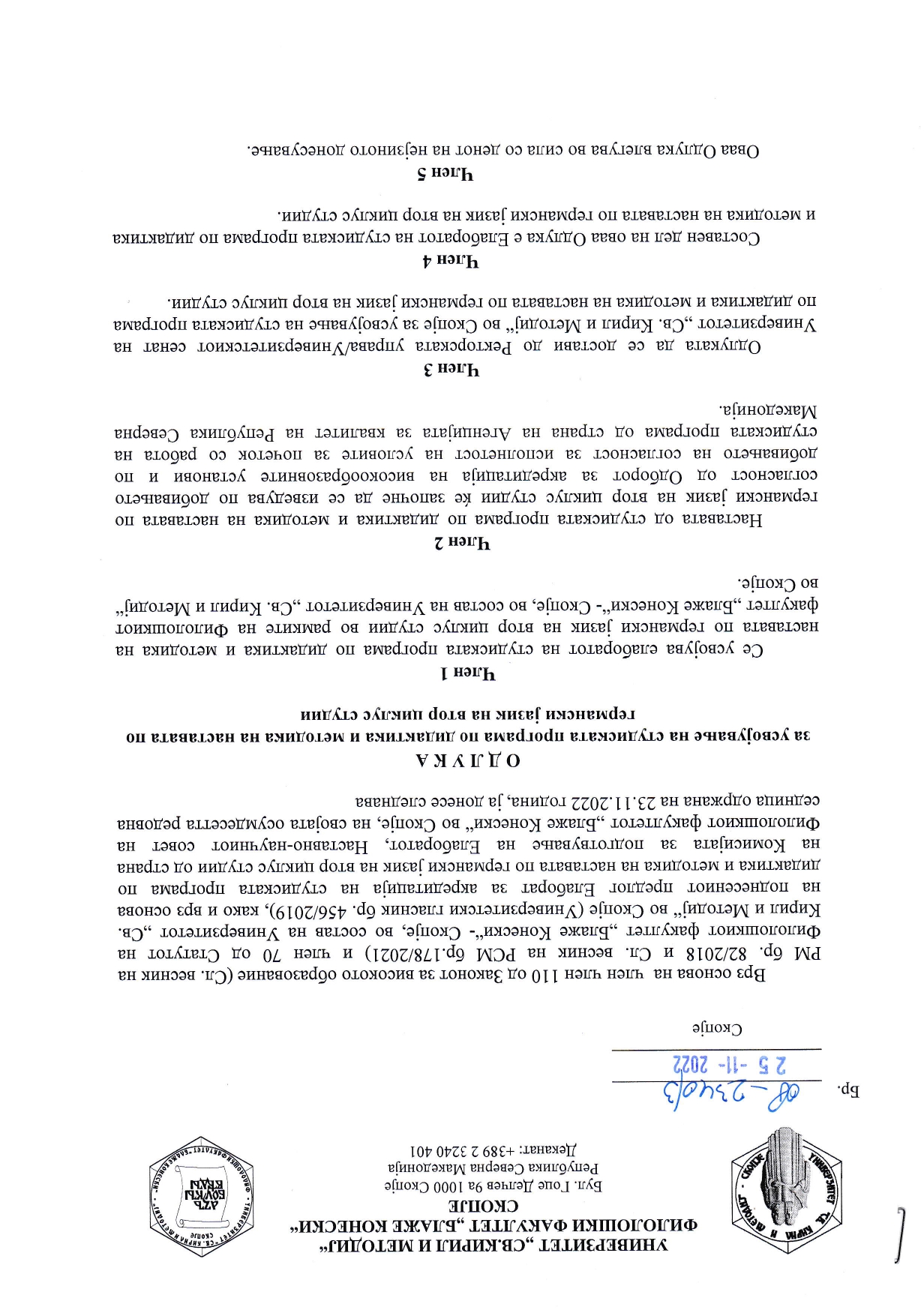 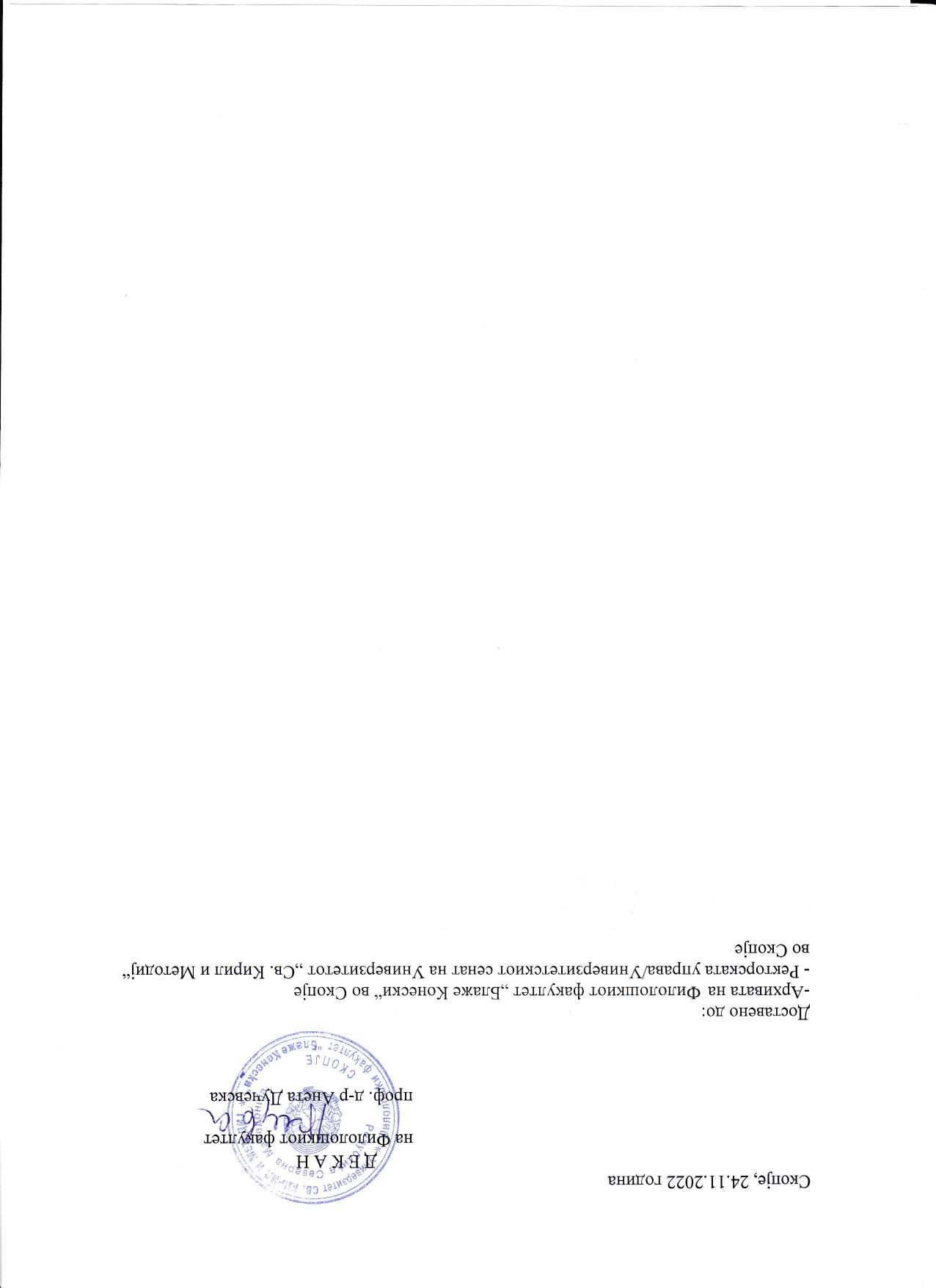 Одлука за усвојување на студиската програма од Универзитетскиот сенатПримерокВрз основа на член 93 од Законот за високото образование (Службен весник на Република Македонија бр.82/18), на член 246 од Статутот на Универзитетот „Св. Кирил и Методиј“ во Скопје, на предлог на Наставно-научниот совет/Научниот совет на Факултетот/Институтот_________________за усвојување на студиската програма од втор циклус на академски студии____________________________бр.____ од ____2020, Универзитетскиот сенат на седницата одржана на --. --. 2020 година, ја донесе следната:Одборот за соработка и доверба со јавноста на Факултетотза втор циклус студии на студии по ________________________во рамките на Факултетот/Институтот_________________Член 1Се усвојува Елаборатот на студиската програма _______________________ од втор циклус на академски студии во рамките на Факултетот/Институтот_______________________.Член 2Наставата од студиската програма ________________________________ ќе започне да се изведува по добивањето согласност од Одборот за акредитација на вискокото образованиеи по добивањето согласност за исполнување на условите за почеток со работа на студиската програма од страна на Агенцијата за квалитет на вискотото образование на Република Северна Македонија.Член 3Одлуката да се достави до Факултетот/Институтот__________________________ , како и до Одборот за акредитација на високото образование.Член 4Оваа Одлука влегува во сила со денот на нејзиното донесување.Скопје, --. --. 2020					  Претседател на Универзитетскиот сенат,Доставено доАрхивата на _____________Факултетот _____________Мислење од Одборот за соработка и доверба со јавностаВрз основа на член 122 од Законот за високото образование (Службен весник на Република Македонија бр. 82/18), Одборот за соработка и доверба со јавноста на Факултетот/Институтот ________________на Универзитетот „Св. Кирил и Методиј“ во Скопје, на својата седница одржана на ден --.--.2020 година го донесе следново:М И С Л Е Њ ЕСе дава позитивно/негативно мислење за Елаборатот за студиската програма __________ на втор циклус на академски студии на Факултетот/Институтот __________О б р а з л о ж е н и еОдборот за соработка и доверба со јавноста на Факултетот/Институтот___________________го разгледа Елаборатот на студиската програма ____________________ и донесе заклучок дека предложената студиска програма __________________ за акредитација__________________________.Поради сето тоа Одборот за соработка и доверба со јавноста на Факултетот/Институтот____________ го даде своето позитивно/негативно мислење.Скопје, --.--.2020					   Одбор за соработка со јавноста								  ПретседателДоставено до						Архивата на_____________Ректорска управа на _____________Изјава од наставникот за давање согласност за учество во изведување  настава по одредени предмети од студиската програмаВрз основа на член 61 став 1 точка 4 од Законот за високо образование (Службен весник на Република Македонија бр. 82/2018) ја давам следнатаИ З Ј А В Аза согласност за учество во изведување настава по одредени предмети од студиската програма на втор циклус студии по ___________________Јас ____________________, избран во звање ______________ и вработен во/на _____________________ на Универзитет __________________ давам согласност за учество во изведување настава од студиската програма ________________ на Факултетот/Институтот _______________________, по наставните предмети:__________________________________________________......Скопје, --.--.2020						Подносител на изјаваСогласност на Универзитетскиот сенат за учество на наставникот во реализација на студиска програма во друга високообразовна установаВрз основа на член 93 и член 179 од Законот за високото образование (Службен весник на Република Македонија бр. 82/18), Сенатот на Универзитетот ___________________ на седницата одржана на ___________________ година, ја донесе следната:ОДЛУКА (1)за согласност за учество во реализација на студиската програма ___________________ на Факултетот ___________________ при  Универзитетот „Св. Кирил и Методиј“ во Скопје Член 1Врз основа на доставеното барање на Факултетот/Институтот _____________ при Универзитетот „Св. Кирил и Методиј“ во Скопје, Сенатот на Универзитетот „Св. Кирил и Методиј“ во Скопје донесе одлука за определување наставен кадар што ќе учествува во изведување на наставата на втор циклус студии на студиската програма _______________ на Факултетот/Институтот ___________________ Член 2Наставен кадар вработен на единиците на Универзитетот „Св. Кирил и Методиј“ во Скопје што ќе учествува во и изведување  на настава на втор циклус академски/стручни студии на студиската програма ___________________ е:Проф. д-р _____________Проф. д-р ______________Член 3Одлуката стапува на сила со денот на нејзиното донесување.Скопје, --.--.2020						Претседател на СенатДоставено до:Архивот наФакултетот ___________________Согласност на Наставно-научниот совет, Научниот совет за учество на наставникот во реализација на студиска програма на друга единица на Универзитетот Врз основа на член 110/112/113 и член 179 од Законот за високото образование (Службен весник на Република Македонија бр.82/18) Наставно-научниот совет на Факултетот/Научниот совет на Институтот ___________________, при Универзитетот „Св. Кирил и Методиј“ во Скопје, на седница одржана на ___________________ година, ја донесе следната:ОДЛУКА (2)за согласност за учество во реализација на студиската програма ___________________ на Факултетот/Институтот ___________________ при  Универзитетот  „ Универзитетот „Св. Кирил и Методиј“ во Скопје“Член 1Наставно-научниот совет/Научниот совет донесе одлука за определување на наставен кадар што ќе изведува настава на втор циклус на студии на студиската програма ___________________ на Факултетот/Институтот ___________________ при Универзитетот „Св. Кирил и Методиј“ во Скопје.Член 1Наставен кадар што ќе биде ангажиран за изведување настава на втор циклус академски студии на студиската програма ___________________ е:Проф. д-р _____________Проф. д-р _____________Член 3Одлуката стапува на сила со денот на нејзиното донесување.Скопје, --.--.2020															ДеканДоставено до:Архивот наФакултетот ___________________Прилог бр. 3Содржина на предметните програмиПРВА ГОДИНАI семестарРеден број на прилогот:II семестарПрилог бр. 4Податоци за наставниците што изведуваат настава на студиска програма од прв, втор, и трет циклус на студии и за ментори на докторски студииПрилог бр. 5Податоци за наставниците што можат да бидат ментори на магистерски труд на втор циклус на студии на студиската програма Дидактика и методика на наставата по германски јазикТабела 1. Преглед на наставници кои можат да бидат ментори на магистерски труд на втор циклус на студииПРИЛОЗИПрилог бр. 6Додаток на дипломаПрилог бр. 7Статут на Универзитетот „Св. Кирил и Методиј“ во Скопје:http://www.ukim.edu.mk/dokumenti_m/264_STATUT_UKIM-6.6.2019.pdfСтатут на Филолошки факултет „Блаже Конески“ во Скопје:https://flf.ukim.mk/wp-content/uploads/2020/06/%D0%A1%D1%82%D0%B0%D1%82%D1%83%D1%82-%D0%BD%D0%B0-%D0%A4%D0%B8%D0%BB%D0%BE%D0%BB%D0%BE%D1%88%D0%BA%D0%B8%D0%BE%D1%82-%D1%84%D0%B0%D0%BA%D1%83%D0%BB%D1%82%D0%B5%D1%82-%D0%91%D0%BB%D0%B0%D0%B6%D0%B5-%D0%9A%D0%BE%D0%BD%D0%B5%D1%81%D0%BA%D0%B8-glasnik-456-1.pdfИзвештај од последната самоевалуација (на УКИМ и на единицата ) – линк до веб-страницитеУниверзитетот „Св. Кирил и Методиј“ во Скопје:http://www.ukim.edu.mk/mk_content.php?meni=155&glavno=1Филолошки факултет „Блаже Конески“ во Скопје: https://flf.ukim.mk/wp-content/uploads/2021/11/%D0%98%D0%B7%D0%B2%D0%B5%D1%88%D1%82%D0%B0%D1%98-%D0%B7%D0%B0-%D1%81%D0%B0%D0%BC%D0%BE%D0%B5%D0%B2%D0%B0%D0%BB%D1%83%D0%B0%D1%86%D0%B8%D1%98%D0%B0-%D0%BD%D0%B0-%D0%A4%D0%B8%D0%BB%D0%BE%D0%BB%D0%BE%D1%88%D0%BA%D0%B8%D0%BE%D1%82-%D1%84%D0%B0%D0%BA%D1%83%D0%BB%D1%82%D0%B5%D1%82-%D0%91%D0%BB%D0%B0%D0%B6%D0%B5-%D0%9A%D0%BE%D0%BD%D0%B5%D1%81%D0%BA%D0%B8-%D0%B7%D0%B0-%D0%BF%D0%B5%D1%80%D0%B8%D0%BE%D0%B4%D0%BE%D1%82-2018-2019-%E2%80%93-2020-2021.pdfПрилог бр. 8Копија од Решението за акредитација на високообразовната установа, издадено од Одборот за акредитација и евалуација на високото образование на Република Македонија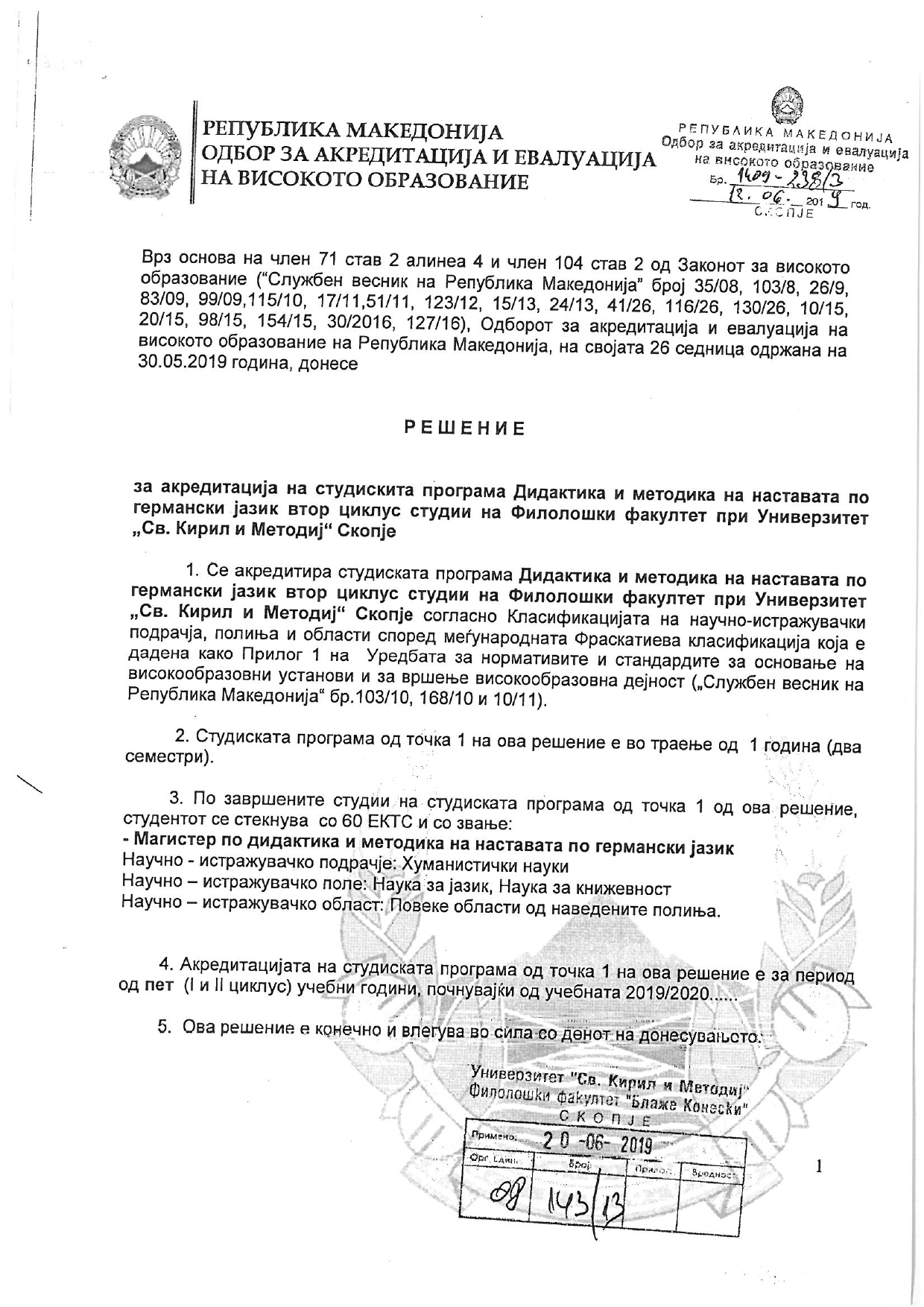 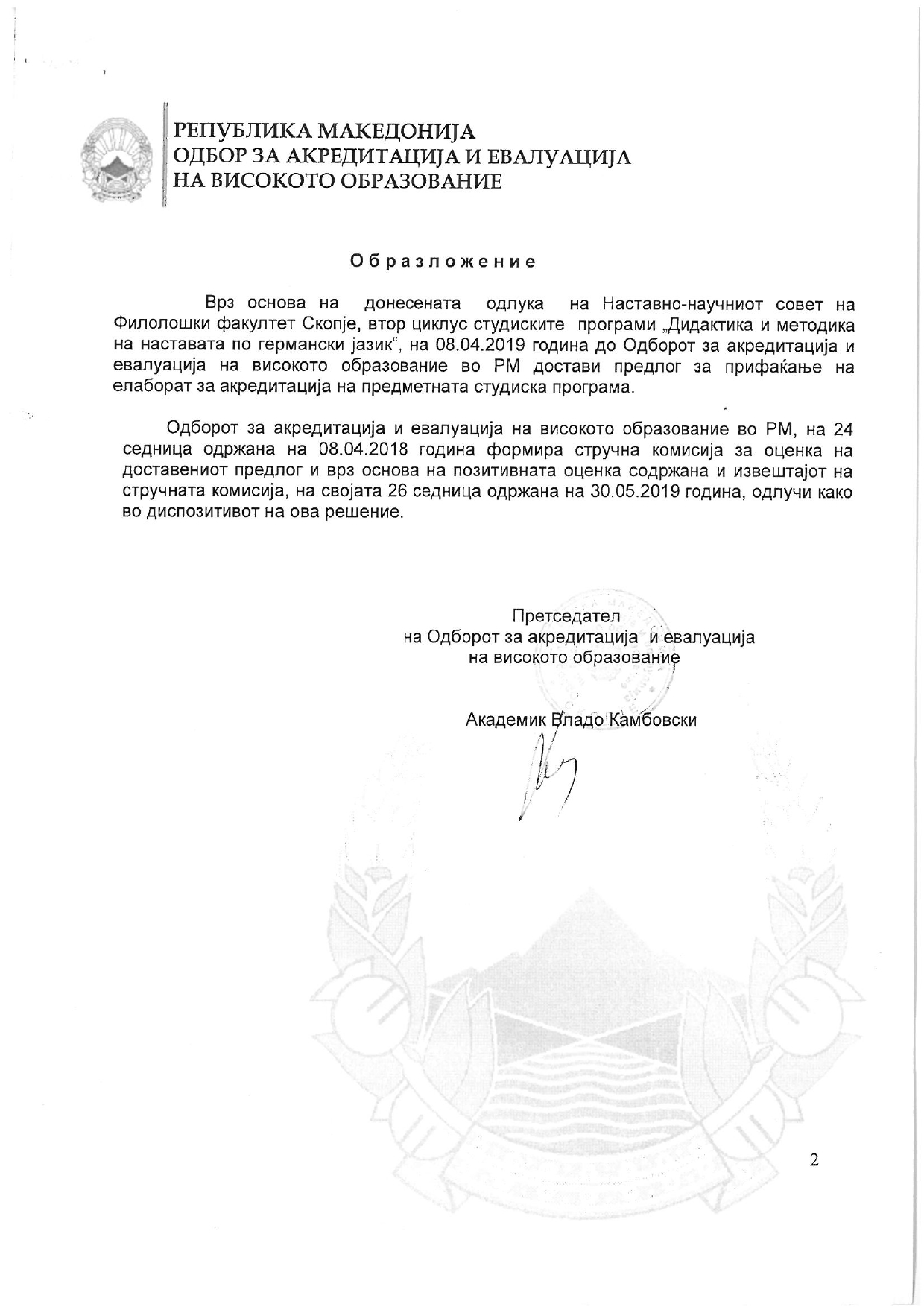 Прилог бр. 9Договори за закупПрилог бр. 10Копија од Решението за исполнување на услови за почеток со работа на студиската програма, издадено од Министерството за образобание и наука на Република Северна Македонија 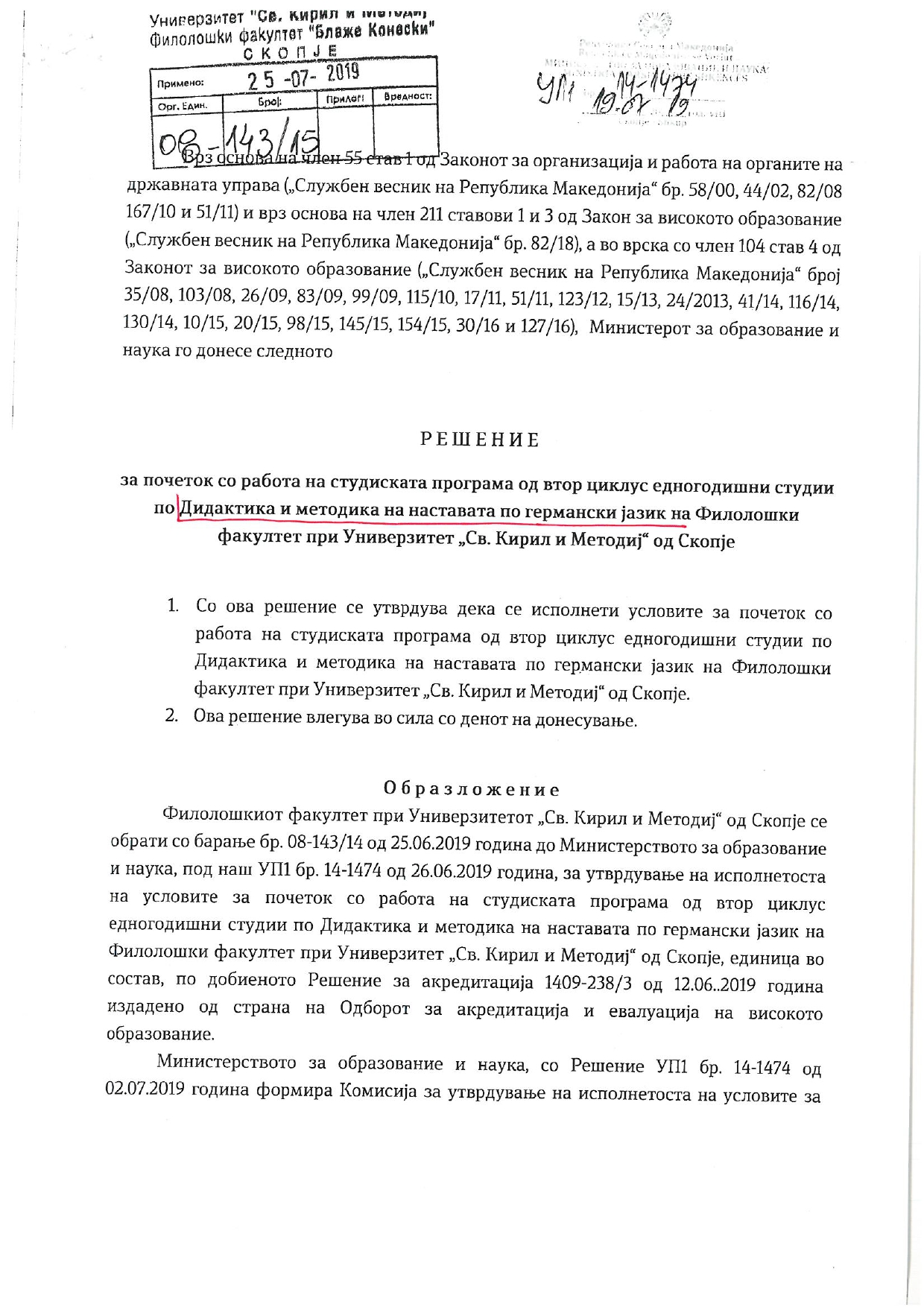 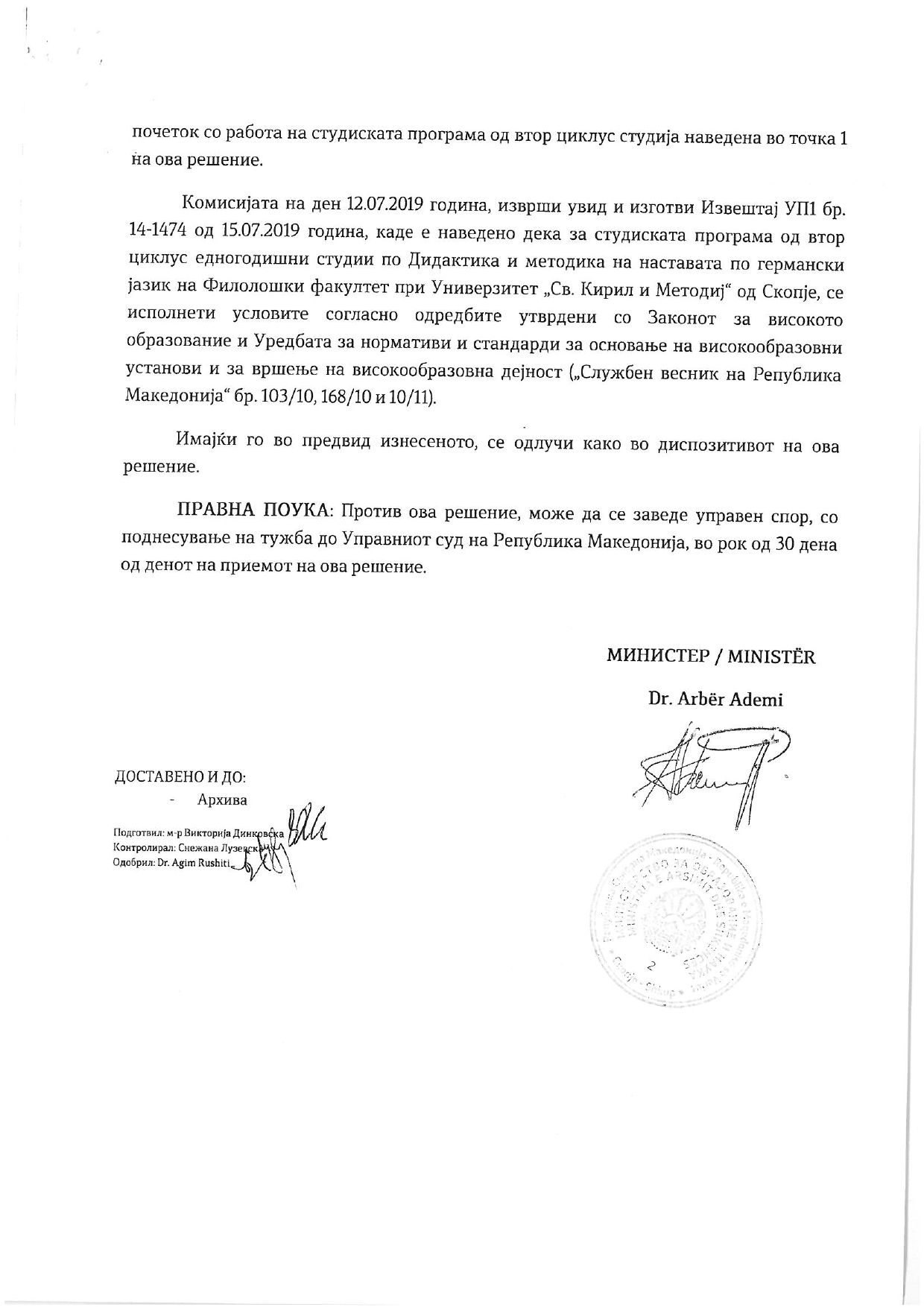 Реден број Наслов/поднасловПроверка1.ОПШТИ ПОДАТОЦИ ЗА ПОДНЕСУВАЧОТ НА БАРАЊЕТО2.1.ПОДАТОЦИ ЗА ОСНОВАЊЕТО НА ВИСОКООБРАЗОВНАТА УСТАНОВА УНИВЕРЗИТЕТ2.2.ПОДАТОЦИ ЗА ОСНОВАЊЕТО НА ВИСОКООБРАЗОВНАТА УСТАНОВА БАРАТЕЛ НА АКРЕДИТАЦИЈА3.СОПСТВЕНИЧКА СТРУКТУРА НА ВИСОКООБРАЗОВНАТА УСТАНОВА4.ДЕЈНОСТ НА ВИСОКООБРАЗОВНАТА УСТАНОВА СПОРЕД ФРАСКАТИЕВАТА КЛАСИФИКАЦИЈА5.ОРГАН НА ЗАСТАПУВАЊЕ НА ВИСОКООБРАЗОВНАТА УСТАНОВА6.ПРАВНА ОСНОВА ЗА ПОДГОТВУВАЊЕ НА ЕЛАБОРАТОТ1.Карта на високообразовната установа2.Основни податоци за студиската програма за која се бара повторна акредитација3.Цел и оправданост за воведување на студиската програма4.Усогласеност на студиската програма со потребите на општеството за даденото кадровско профилирање5.Општи дескриптори на квалификации за втор циклус на едногодишни студии со 60 ЕКТС, студиска програма Дидактика и методика на германскиот јазик, Филолошки факултет „Блаже Конески“ при Универзитетот „Св. Кирил и Методиј“ во Скопје, согласно со уредбата за националната рамка на високообразовните квалификации5.1.Општи дескриптори на квалификации за втор циклус на едногодишни студии со 60 ЕКТС, студиска програма Дидактика и методика на наставата по германски јазик, Филолошки факултет „Блаже Конески“ при Универзитетот „Св. Кирил и Методиј“ во Скопје, согласно со уредбата за националната рамка на високообразовните квалификации5.2.Специфични дескриптори на квалификации за втор циклус на едногодишни студии со 60 ЕКТС, студиска програма Дидактика и методика на наставата по германски јазик, Филолошки факултет „Блаже Конески“ при Универзитетот „Св. Кирил и Методиј” во Скопје, согласно со уредбата за националната рамка на високообразовните квалификации6.Утврден сооднос помеѓу задолжителните и изборните предмети, со листа на задолжителни предмети, листа на изборни факултетски и универзитетски предмети и дефиниран начин на избор на предметите7.Список на наставен кадар со податоци наведени во прилог бр.48.Податоци за просторот предвиден за реализација на студиската програма Дидактика и методика на наставата по германски јазик, организирана на Филолошкиот факултет „Блаже Конески“9.Листа на опрема предвидена за реализација на студиската програма Дидактика и методика на наставата по германски јазик на Филолошкиот факултет „Блаже Конески“10.Информација за бројот на студентите (првпат запишани) на студиската програма во периодот од последнат акредитација11.Информација за обезбедена задолжителна и дополнителна литература12.Информација за веб-страница13.Активности и механизми преку кои се развива и се одржува квалитетот на наставата14.Резултати од изведената самоевалуација во согласност со Упатството за единствените основи на евалуацијата и евалуациските постапки на универзитетите, донесено од Агенцијата за евалуација на високото образование во Република Македонија и од Интеруниверзитетската конференција на Република Македонија (Скопје-Битола, септември 2002) 15.Усогласеност на формалното образование и истражувачкото искуство на наставниците со специфичноста на студиската програма, односно со профилот и квалификацијата на наставно-научниот кадар16.Соодветност на структурата и содржината на циклусот на студиите со општите и специфичните дескриптори17.Усогласеност на теоретската и практичната настава со целите на студиската програма18.Усогласеност на студиската програма со единствениот европски простор за високо образование и споредливост со програмите на европски високообразовни институцииДокументи1.Одлука за усвојување на студиската програма од наставно-научниот совет/ научниот совет2.Одлука за усвојување на студиската програма од универзитетскиот сенат3.Мислење од одборот за соработка и доверба со јавноста4.Изјава од наставникот за давање согласност за учество во изведување настава по одредени предмети од студиската програма5.Согласност на универзитетскиот сенат за учество на наставникот во реализација на студиска програма во друга високообразовна установа6.Согласност на наставно-научниот/научниот совет за учество на наставникот во реализација на студиска програма на друга единица на УниверзитетотПрилозиПрилог бр. 3 Содржина на предметните програмиПрилог бр. 4 Податоци за наставниците што изведуваат настава на студиска програма од прв, втор и трет циклус на студии и за ментори на докторски трудовиПрилог бр. 5Податоци за наставниците што можат да бидат ментори на магистерски труд на втор циклус на студии на студиската програма Дидактика и методика на наставата по германски јазикПрилог бр. 6 Додаток на дипломаПрилог бр. 7Статут на вискообразовната установа (на уким и на единицата) – линк до веб страницитеИзвештај од последна самоевалуација (на уким и на единицата ) – линк до веб страницитеПрилог бр. 8Копија од решението за акредитација на високообразовната установа издадено од одборот за акредитација и евалуација на високото образование на Република МакедонијаПрилог бр. 9Договори за закупПрилог бр. 10Копија од решението за исполнување на условите за почеток со работа на студиската програма, издадено од Министерството за образобание и наука на Република Северна МакедонијаПрва акредитацијаХПовторна акредитацијаУНИВЕРЗИТЕТ „СВ. КИРИЛ И МЕТОДИЈ“ ВО СКОПЈЕФИЛОЛОШКИ ФАКУЛТЕТ „БЛАЖЕ КОНЕСКИ“ - СКОПЈЕбул. Гоце Делчев 9а, 1000 Скопјебул. Гоце Делчев 9а, 1000 Скопјебул. Гоце Делчев 9а, 1000 Скопјебул. Гоце Делчев 9а, 1000 СкопјеЕМСМатичен број6462731ТелефонФакс3240-4013240-401/dekanat@flf.ukim.edu.mkflf.ukim.mkНазив на основачотСобрание на Република МакедонијаНазив на актот за основањеЗакон на Универзитетот во СкопјеБрој и датум на актот за основањеБр. 4/1949 Службен весник на Народна Република МакедонијаПромени во основачките права(називи на првиот основач и на правните следбеници на оснивачот)Број и датум на Решението за исполнување на условите за почеток со работа и дејноста издадено од Министерството за образование и наука на РСМБрој и датум на Решението за акредитација на високообразовната установа издадено од Одборот за акредитација и евалуација на високото образование на РСМБрој и датум на Решението за упис на високобразовната установа во Централниот регистар Назив на основачотВлада на Народна Република МакедонијаНазив на актот за основањеЗаповед бр. 338Број и датум на актот за основањеБр. 338 од 18.6.1946 годинаПромени во основачките права(називи на првиот основач и на правните следбеници на оснивачот)Број и датум на Решението за исполнетоста на условите за почеток со работа и дејноста издадено од Министерството за образование и наука на РСМБрој и датум на Решението за акредитација на високообразовната установа издадено од Одборот за акредитација и евалуација на високото образование на РСМ.Број и датум на Решението за упис на високобразовната установа во Централниот регистар ХДржавнаПриватнаМешовитаа) Научно подрачје (научноистражувачко поле од прво ниво)Хуманистички наукиб) Научно поле (научноистражувачко поле од второ ниво)Наука за јазик, Наука за книжевноств) Научна област61200 Македонска книжевност и јужнословенски книжевности во средниот век61201 Македонска книжевност и јужнословенски книжевности  15-18 век61202 Македонска книжевност 14 и Македонска книжевност 20 век61203 Историја на јужнословенските книжевности61204 Нова хрватска, словенечка и српска книжевност61205 Современи јужнословенски книжевности61206 Народна книжевност61207 Теорија на книжевноста61208 Историја на албанската книжевност61209 Историја на турската книжевност61210 Историја на книжевностите на словенските народи61211 Историја на книжевностите на словенските народи61212 Историја на книжевностите на германските народи61221 Историја на општата книжевност61224 Историја на книжевност на стариот исток61225 Методика на литературата61226 Друго 64000 Македонистика64001 Албанологија64002 Туркологија64003 Славистика64004 Англистика64005 Германистика64006 Романистика64008 Ориентални и други филологии64009 Фонетика64010 Општа лингвистика64011 Применета лингвистика64012 Компаративна лингвистика64013 Фонетика 64014 Фонологија64015 Социолингвистика64016 Психолингвистика64017 Невролингвистика64018 Граматика, семантика, семиотика, синтакса64019 Лексикологија64020 Историја на јазикот64021 Учење на странски јазици64022 Преведување64023 Ономастика64024 Теорија на литературата64025 Општа и компаративна литература64026 Литературна критика64027 Дијалектологија64028 Методика на јазик64029 Другод-р Анета Дучевска, деканОдлука од Наставно-научниот совет на Филолошкиот факултет „Блаже Конески“ бр. 02-555/5 од 26.8.2020 г., Одлука за потврдување од Универзитетскиот Сенат на Универзитетот „Св. Кирил и Методиј“ во Скопје бр. 02-726/8 од 4.9.2020 г.Одлука од Наставно-научниот совет на Филолошкиот факултет „Блаже Конески“ бр. 02-555/5 од 26.8.2020 г., Одлука за потврдување од Универзитетскиот Сенат на Универзитетот „Св. Кирил и Методиј“ во Скопје бр. 02-726/8 од 4.9.2020 г.Одлука од Наставно-научниот совет на Филолошкиот факултет „Блаже Конески“ бр. 02-555/5 од 26.8.2020 г., Одлука за потврдување од Универзитетскиот Сенат на Универзитетот „Св. Кирил и Методиј“ во Скопје бр. 02-726/8 од 4.9.2020 г.Одлука од Наставно-научниот совет на Филолошкиот факултет „Блаже Конески“ бр. 02-555/5 од 26.8.2020 г., Одлука за потврдување од Универзитетскиот Сенат на Универзитетот „Св. Кирил и Методиј“ во Скопје бр. 02-726/8 од 4.9.2020 г.Контакт телефонЕ-пошта071297452071297452aducevska@gmail.comИме и презимеТелефонТелефонЕ-поштад-р Осман Емин, продекан за наставад-р Осман Емин, продекан за настава078267121osmanemin@flf.ukim.edu.mkДатум:М.ПОвластено лицеНазив на високообразовната установаУНИВЕРЗИТЕТ „СВ. КИРИЛ И МЕТОДИЈ“ ВО СКОПЈЕФИЛОЛОШКИ ФАКУЛТЕТ „БЛАЖЕ КОНЕСКИ“ - СКОПЈЕСедиштебул. Гоце Делчев бр. 9а1000 СкопјеРепублика Северна Македонија  Веб-страницаflf.ukim.mkВид на високообразовната установа (јавна, приватна, приватно-јавна)ЈАВНА ВИСОКООБРАЗОВНА УСТАНОВА646273185.42 – високо образованиеПодатоци за последната акредитацијаПоследната акредитација и решението за работа со студиските програми се добиени во периодот мај-агуст 2018 година, со што во уч. 2018/2019 започнаа со работа 39 студиски програми од прв циклус студии, 10 од втор циклус студии, како и 5 од трет циклус студии.Подетални информации може да се добијат на наведениот линк.https://flf.ukim.mk/akreditacija/Студиски и научно-истражувачки подрачја за кои е добиена акредитацијаПоследната акредитација е добиена за следните научни подрачја, полиња и области, наведени во Фраскатиевата класификација:- Подрачје6.00 Хуманистички науки- Полиња604 Наука за јазикот (лингвистика)612 Наука за книжевноста- Области61200 Македонска книжевност и јужнословенски книжевности во средниот век61201 Македонска книжевност и јужнословенски книжевности  15-18 век61202 Македонска книжевност 14 и Македонска книжевност 20 век61203 Историја на јужнословенските книжевности61204 Нова хрватска, словенечка и српска книжевност61205 Современи јужнословенски книжевности61206 Народна книжевност61207 Теорија на книжевноста61208 Историја на албанската книжевност61209 Историја на турската книжевност61210 Историја на книжевностите на словенските народи61211 Историја на книжевностите на словенските народи61212 Историја на книжевностите на германските народи61221 Историја на општата книжевност61224 Историја на книжевност на стариот исток61225 Методика на литературата61226 Друго 64000 Македонистика64001 Албанологија64002 Туркологија64003 Славистика64004 Англистика64005 Германистика64006 Романистика64008 Ориентални и други филологии64009 Фонетика64010 Општа лингвистика64011 Применета лингвистика64012 Компаративна лингвистика64013 Фонетика 64014 Фонологија64015 Социолингвистика64016 Психолингвистика64017 Невролингвистика64018 Граматика, семантика, семиотика, синтакса64019 лексикологија64020 Историја на јазикот64021 Учење на странски јазици64022 Преведување64023 Ономастика64024 Теорија на литературата64025 Општа и компаративна литература64026 Литературна критика64027 Дијалектологија64028 Методика на јазик64029 ДругоПодатоци за меѓународната соработка на планот на наставата, истражувањето и мобилноста на студентитеФилолошкиот факултет „Блаже Конески“ има склучено договори за соработка со повеќе универзитети од странство преку кои се остварува соработка на планот на наставата, истражувањето и мобилноста на студентитеМобилноста на студентите најмногу се одвива преку програмите ERASMUS+ и CEEPUS. Повеќе информации на Erasmus+ | Еразмус+ – Филолошки факултет „Блаже Конески“ – Скопје (ukim.mk)Покрај овие две програми, студентите и наставниот кадар остваруваат мобилност и преку билатерални договори со странски универзитети, со други меѓународни институции, како и со специјализирани фондации и здруженија од странство, со кои се покриени практично сите странски јазици што се изучуваат на Факултетот.За одбележување е и активноста со постојаните странски претставништва во земјата, ако амбасади, јазични и културни институти и слично. Резултатите од овие активности се видливи во индивидуалните извештаи на наставниот кадар, како и во студентските досиеја, но и во физичкиот простор на факултетот, каде што се инсталирала опрема, мебел и наставни помагала преку донации, проекти и слично. Податоци за просторот наменет за изведување на наставната и истражувачката дејност1.  Вкупна површина (бруто простор) (простор за изведување настава и дворна површина 18.557,32m2.2.  Вкупна површина на просторот за изведување настава (нето простор)  3.237,00m2.3.  Број на амфитеатри 3 со вкупен број на седишта 519.4.  Број на предавални 25 со вкупен број на седишта 1015 (наставата се изведува во 2 смени).Податоци за опремата за изведување на наставната и истражувачката дејностФилолошкиот факултет „Блаже Конески“ има солидни техничко-информатички услови за работа, односно сите кабинети, библиотеки и други служби се поврзани со директна телефонска линија и со телефонска централа, како и со интернет-приклучок, поврзани се во интерна и универзитетска мрежа, опремени се со персонални сметачи, печатачи и друг вид опрема потребна за изведување онлајн-настава. Предавалните се опремени со проектори и бежичен интернет. Инсталирана е и соодветна опрема во шест преведувачки лаборатории  за изведување на вежби. Единаесетте библиотеки со кои располагаат катедрите на Факултетот се опремени со богат фонд на домашна и странска литература (над 500.000 наслови).Број на библиотеки: 11; со вкупен број на седишта 337.Број на лаборатории за изведување практична настава: 9 со вкупен број на седишта 300.Вкупен број на студенти за кои е добиена акредитација2024Број на студенти (првпат запишани)Вкупно запишани студенти на Филолошкиот факултет „Блаже Конески“ - Скопје во учебната 2021/2022 год.:-  на прв циклус на студии: 1460  - на втор циклус на судии: 27Планиран број на студенти што ќе се запишат на студиската програма15Број на лица со наставно-научни, со научни и со наставни звањаНа факултетот: 106 Број на лица со соработнички звањаНа факултетот: 2Сооднос наставник/студенти14Внатрешни механизми за обезбедување и контрола на квалитетот на студиитеЗа проценка на квалитетот на вршењето на високообразовната дејност, на управувањето, финансирањето, академските и другите активности Факултетот врши самоевалуација. Самоевалуацијата ја спроведува факултетска комисија составена од 7 члена, од кои 5 се од редот на наставниците и 2 од редот на студентите, како и поткомисии на студиските програми составени од 3 члена, 2 од редот на наставниците и 1 студент.Сегментите кои се опфаќаат со самоевалуацијата се наведени во членовите 356 и 357 од Статутот на Универзитетот „Св. Кирил и Методиј“ во Скопје.Последната самоевалуација е извршена во 2021 година за периодот 2018/2019 -2020/2021Претходни самоевалуации се извршени во 2010 година, 2014 година и 2018 година.Линк до Извештајот за самоевалуација: Информации од јавен карактер – Филолошки факултет „Блаже Конески“ – Скопје (ukim.mk)https://flf.ukim.mk/wp-content/uploads/2021/11Период за спроведување на внатрешната евалуацијаПериодот е утврден на три години. Причината за овој период е потребното време да се утврдат, да се анализираат и да се имплементираат наодите од претходните извештаи.Податоци за последната спроведена надворешна евалуација Последната надворешна евалуација се спроведе во октомври 2017 година од страна на експертски тим номиниран од Европската асоцијација на универзитети, во Брисел, во состав: Johanna Maria Liljeroos, Tampere, Finland, Borje Lennart Olausson, Asa, Sweden, Georg Schulz, Salzburg, Austria, Andree Sursock, N/A и Janis Vetra, Latvia. Повеќе за извештајот на комисијата на:http://ukim.edu.mk/mk_content.php?meni=155&glavno=1https://flf.ukim.mk/dokumenti/info-javen/Други податоци што високообразовната установа сака да ги наведе како аргумент за својата успешностФилолошкиот факултет „Блаже Конески“ остварува богата научно-истражувачка активност во текот на своето постоење. Има организирано огромен број научни конфренции (домашни и меѓународни), средби, панели, тркалезни маси и други форми на размена на идеи и научни достигнувања. Исто така има завидна бројка на разни видови изданија: зборници, периодика, учебници, монографии. Линк: Издавачка дејност – Филолошки факултет „Блаже Конески“ – Скопје (ukim.mk)За потребите на овој елаборат ќе ги наведеме со полн назив тековните проекти, а на наведениот линк може да се прочитаат повеќе информации за оваа дејност. Проекти преку Еразмус+ програмата:-2020-1-FR01-KA203-080673, Развивање на програма за додипломски и последипломски студии по применети јазици;Линк: nov_erasmus – Филолошки факултет „Блаже Конески“ – Скопје (ukim.mk)202-1-PL01—KA203-081976, Модерни славистички студии;-2021-1-IT02-KA220-HED-000027501 Романски јазици за студенти – словенски говорители;Линк: Romance languages for Slavic-speaking university students – Филолошки факултет „Блаже Конески“ – Скопје (ukim.mk)-2021-2AT01-KA220-HED-00048753, Интеракција со толкувачи во транзитни зони за бегалци: градење на капацитети и подигнување на свеста во контекст на високото образование.Линк: Working with Interpreters in Refugee Transit Zones – Филолошки факултет „Блаже Конески“ – Скопје (ukim.mk)Од 2022 Филолошкиот факултет „Блаже Конески“ е членка на Мрежата за медиумска писменост; поради природата на студиските програми, Филолошкиот факултет „Блаже Конески“ со децении наназад учествува и постојано учествува во создавање нови и развивање на постојните културни и образовни врски со многу земји во светот; на Филолошкиот факултет „Блаже Конески“ се изучуваат странски јазици, книжевности и култури, за што се заслужни и активностите на бројни странски лекторати и нивните изворни лектори; студиските програми со наставен модул се во постојана интерактивност со пониските степени на образованието, преку соработката со училиштата во рамките на активностите на предметот Методика на наставата, како и со друштвата или сојузите на наставниците при државните натпревари по македонски јазик или странски јазици1Назив на студиската програма Дидактика и методика на наставата по германски јазик2Назив на единица на УниверзитетотУниверзитет „Св. Кирил и Методиј“ во СкопјеФилолошки факултет „Блаже Конески“ – Скопје3Научно подрачје (Фраскатиева класификација)6. Хуманистички науки4Научно поле и научна, стручна или уметничка област (Фраскатиева класификација)- Поле604 Наука за јазикот (лингвистика)- Области64005 Германистика64009 Фонетика64010 Општа лингвистика64011 Применета лингвистика64012 Компаративна лингвистика64013 Фонетика 64014 Фонологија64015 Социолингвистика64016 Психолингвистика64017 Невролингвистика64018 Граматика, семантика, семиотика, синтакса64019 Лексикологија64020 Историја на јазикот64021 Учење на странски јазици64022 Преведување64023 Ономастика64027 Дијалектологија64028 Методика на јазик64029 Друго5Вид на студииПоследипломски студии – едногодишни студии6Оптовареност на студиската програма изразена во ЕКТС-кредити 60 ЕКТС7Степен или ниво на квалификација што се стекнува со завршување на студиите според Националната рамка на квалификацииVII8Академски или стручен назив(профил) со кој се стекнува студентот по завршувањето на студиската програмаМагистер по дидактика и методика на наставата по германски јазик 9Академски или стручен назив на англиски јазик што студентот го добива по завршувањето на студиската програмаMA in Didactics and Methodology оf Teaching German as a Foreign Language10Времетраење на студиите (во студиски години) Една година11Учебна година во којашто ќе започне реализацијата на студиската програма 2023/2412Број на студенти што се планира да се запишат на студиската програма1513Јазик на кој ќе се изведува наставатаГермански и македонски јазик14Дали студиската програма се поднесува за акредитација или за повторна акредитацијаПовторна акредитација на постојна студиска програмаАкредитација – Филолошки факултет „Блаже Конески“ – Скопје (ukim.mk)15Начин на финансирање на предложената студиска програмаСтудиските програми на Филолошкиот факултет „Блаже Конески“ се финансираат од уплатите на студентите кои се запишуваат на Факултетот во рамките на предвидените квоти за упис на студенти на УКИМ.16Услови за запишување на студиската програма (посебно за редовните, за вонредните и за странските студенти)- право на запишување  имаат кандидати кои имаат завршено високо образование со стекнување на 240 кредити.17Информација за продолжување на образованиетоСо завршувањето на студиите од втор циклус и со стекнување на 60 кредити, магистрираното лице може да ги продолжи студиите на третиот циклус студии на универзитетите во државата и во странство. Структурата на студиите и EКTС-бодовите создаваат услови за мобилност на студентите во текот на студиите како во рамките на Универзитетот „Св. Кирил и Методиј“, така и во рамките на универзитетите во Републиката, а и на универзитетите во светот.Со завршувањето на студиите, студентот ќе совлада три предмети на серијата Да научиме да држиме настава по германски јазик (Deutsch Lehren Lernen – DLL) и ќе ја стекне магистерската титула. Ако совлада уште три DLL-предмети, значи вкупно шест, тогаш ќе стекне акредитација од Гете-институт како наставник на оваа институција. Магистрираното лице може да си го продолжи образованието на Гете-институтот во Скопје или на друг Гете-институт во светотНиво во Националната рамка на високообразовните квалификацииНиво во Националната рамка на високообразовните квалификацииВисоко образованиеНиво во Европската рамка на високообразовни квалификацииVII7VIIII циклус на студии7Тип на дескрипторТип на дескрипторОписОписЗнаење и  разбирањеЗнаење и  разбирањеСтудентот покажува знаење и умеење во областа на дидактиката и на методиката на наставата по германскиот како странски јазик, со кои ги надградува вештините стекнати на првиот циклус студии од различни области, применувајќи методи соодветни за решавање сложени јазични, дидактички, методски и комуникациски проблеми, како на систематски така и на креативен начин, што обезбедува основа и можност за развивање и/или за примена на автономни идеи. Студентот се оспособува за наставата во училница и за онлајн настава во основното образование,  во средното образование и во образованието за возрасни. Тој стекнува комуникациска компетенција со фокус на усното изразување, способност за рефлексија за сопствената настава, која  претставува значајна цел на студиите, а рефлексијата – методски елемент на студиите.Студентот поседува и способност за примена на проширено и продлабочено знаење, како и високо ниво на професионална компетентност во специфичното научно поле на дидактиката и на методиката на наставата по германскиот како странски јазик.Тој поседува знаење од предметните области, кои се темелат врз реномирани меѓународни истражувања на наведената област.Студентот покажува знаење и умеење во областа на дидактиката и на методиката на наставата по германскиот како странски јазик, со кои ги надградува вештините стекнати на првиот циклус студии од различни области, применувајќи методи соодветни за решавање сложени јазични, дидактички, методски и комуникациски проблеми, како на систематски така и на креативен начин, што обезбедува основа и можност за развивање и/или за примена на автономни идеи. Студентот се оспособува за наставата во училница и за онлајн настава во основното образование,  во средното образование и во образованието за возрасни. Тој стекнува комуникациска компетенција со фокус на усното изразување, способност за рефлексија за сопствената настава, која  претставува значајна цел на студиите, а рефлексијата – методски елемент на студиите.Студентот поседува и способност за примена на проширено и продлабочено знаење, како и високо ниво на професионална компетентност во специфичното научно поле на дидактиката и на методиката на наставата по германскиот како странски јазик.Тој поседува знаење од предметните области, кои се темелат врз реномирани меѓународни истражувања на наведената област.Примена на знаењето и разбирањетоПримена на знаењето и разбирањетоСтудентот поседува способност за критичко, независно и креативно решавање проблеми од дидактички и методски карактер со одредена оригиналност во нови или непознати средини и во мултидисциплинарен контекст, поврзани со дидактиката и на методиката на наставата по германскиот како странски јазик.Студентот поседува способност за критичко, независно и креативно решавање проблеми од дидактички и методски карактер со одредена оригиналност во нови или непознати средини и во мултидисциплинарен контекст, поврзани со дидактиката и на методиката на наставата по германскиот како странски јазик.Способност за проценкаСпособност за проценкаСтудентот се одликува со способност за анализа, меморирање, синтеза, преформулирање и интегрирање на знаењето/вештините потребни за планирање,  држење и евалуација на наставен час. Тој е способен да се справи со сложени педагошки, дидактички, методски   комуникациски проблеми. Се однесува одговорно, вклучувајќи ги личните, општествените и етичките аспекти во примената на стекнатите знаењи и вештини.  Поседува способност за оценување и селекција на научни теории, методи, алатки и општи вештини од предметните области и за вршење анализи и изнаоѓање решенија на научна основа.Студентот се одликува со способност за анализа, меморирање, синтеза, преформулирање и интегрирање на знаењето/вештините потребни за планирање,  држење и евалуација на наставен час. Тој е способен да се справи со сложени педагошки, дидактички, методски   комуникациски проблеми. Се однесува одговорно, вклучувајќи ги личните, општествените и етичките аспекти во примената на стекнатите знаењи и вештини.  Поседува способност за оценување и селекција на научни теории, методи, алатки и општи вештини од предметните области и за вршење анализи и изнаоѓање решенија на научна основа.Комуникациски вештиниКомуникациски вештиниСтудентот е способен да воспостави непречена и пригодна комуникација со учениците Во состојба е, со рационална аргументација, јасно и убедливо да разменува заклучоци и предлози со стручни и со нестручни лица.Умее да преземе одговорност за заедничките резултати, да води и да иницира активности.Студентот е способен да воспостави непречена и пригодна комуникација со учениците Во состојба е, со рационална аргументација, јасно и убедливо да разменува заклучоци и предлози со стручни и со нестручни лица.Умее да преземе одговорност за заедничките резултати, да води и да иницира активности.Вештини за  учењеВештини за  учењеСтудентот е способен да ја согледа личната потреба од натамошно учење и усовршување на стекнатите вештини и да постапува независно и самостојно при стекнувањето нови знаења и вештини во општествените рамки.Умее да преземе одговорност за својот натамошен професионален развој и усовршување.Студентот е способен да ја согледа личната потреба од натамошно учење и усовршување на стекнатите вештини и да постапува независно и самостојно при стекнувањето нови знаења и вештини во општествените рамки.Умее да преземе одговорност за својот натамошен професионален развој и усовршување.Специфични дескриптори на квалификации за втор циклус на едногодишни студии со 60 ЕКТС, студиска програма Дидактика и методика на наставата по германски јазик, на Филолошкиот факултет „Блаже Конески“, согласно со Уредбата за националната рамка на високообразовните квалификацииСпецифични дескриптори на квалификации за втор циклус на едногодишни студии со 60 ЕКТС, студиска програма Дидактика и методика на наставата по германски јазик, на Филолошкиот факултет „Блаже Конески“, согласно со Уредбата за националната рамка на високообразовните квалификацииСпецифични дескриптори на квалификации за втор циклус на едногодишни студии со 60 ЕКТС, студиска програма Дидактика и методика на наставата по германски јазик, на Филолошкиот факултет „Блаже Конески“, согласно со Уредбата за националната рамка на високообразовните квалификацииСпецифични дескриптори на квалификации за втор циклус на едногодишни студии со 60 ЕКТС, студиска програма Дидактика и методика на наставата по германски јазик, на Филолошкиот факултет „Блаже Конески“, согласно со Уредбата за националната рамка на високообразовните квалификацииСпецифични дескриптори на квалификации за втор циклус на едногодишни студии со 60 ЕКТС, студиска програма Дидактика и методика на наставата по германски јазик, на Филолошкиот факултет „Блаже Конески“, согласно со Уредбата за националната рамка на високообразовните квалификацииТип на дескрипторОписОписЗнаење и разбирањеСтудентот поседува продлабочено ниво на знаења во однос на дидактиката и на методиката на наставата по германски како странски јазик и покажува високо ниво на професионална компетентност при концептуализирање. Ја познава и ја разбира методологијата на соодветната област, што му овозможува спроведување на истражувачки проект на независен, стручен и креативен начин.Студентот поседува продлабочено ниво на знаења во однос на дидактиката и на методиката на наставата по германски како странски јазик и покажува високо ниво на професионална компетентност при концептуализирање. Ја познава и ја разбира методологијата на соодветната област, што му овозможува спроведување на истражувачки проект на независен, стручен и креативен начин.Примена на знаењето и разбирањетоСтудентот ги применува теоретски знаења и практични техники да истражи и да реши определени емпириски проблеми. Применува истражувачки процедури што вклучуваат вештини за поставување истражувачки хипотези, а при тоа решава и толкува квантитативни и квалитативни податоци како резултат на употреба на соодветни техники или софтвери. Применува информатички вештини за спроведување истражување и за презентација, вклучувајќи вештини за ефективно истражување на соодветна литература, интернет ресурси, каталози на библиографија.Студентот ги применува теоретски знаења и практични техники да истражи и да реши определени емпириски проблеми. Применува истражувачки процедури што вклучуваат вештини за поставување истражувачки хипотези, а при тоа решава и толкува квантитативни и квалитативни податоци како резултат на употреба на соодветни техники или софтвери. Применува информатички вештини за спроведување истражување и за презентација, вклучувајќи вештини за ефективно истражување на соодветна литература, интернет ресурси, каталози на библиографија.Способност за проценкаСтудентот умее да ја оцени сопствената работа и да ги интегрира информациите и податоците што ги добива од стручни лица во функција на поефикасно заокружување на истражувачката работа. Умее правилно да избере соодветни научни концепции, теории, емпириски истражувачки методи што може да се применат во практично истражување. Поседува критички пристап кон постојните информации од стручни и од нестручни извори, при што умее да ги синтетизира и да ги интегрира во научното истражување на определен проблем, со лична, општествена и етичка одговорност.Студентот умее да ја оцени сопствената работа и да ги интегрира информациите и податоците што ги добива од стручни лица во функција на поефикасно заокружување на истражувачката работа. Умее правилно да избере соодветни научни концепции, теории, емпириски истражувачки методи што може да се применат во практично истражување. Поседува критички пристап кон постојните информации од стручни и од нестручни извори, при што умее да ги синтетизира и да ги интегрира во научното истражување на определен проблем, со лична, општествена и етичка одговорност.Комуникациски вештиниСтудентот умее да ги соопшти резултатите од истражувањата, заклучоците и предлози, кои произлегуваат од приодот на истражувачот со научни, критички и рационални аргументи, како со стручни, така и со нестручни лица. Поседува вештини за професионално академско пишување, вклучувајќи академски стандарди при објавување, публикација и презентација на истражувачкиот проект.Студентот умее да ги соопшти резултатите од истражувањата, заклучоците и предлози, кои произлегуваат од приодот на истражувачот со научни, критички и рационални аргументи, како со стручни, така и со нестручни лица. Поседува вештини за професионално академско пишување, вклучувајќи академски стандарди при објавување, публикација и презентација на истражувачкиот проект.Вештини за  учењеСтудентот е способен да ја согледа личната потреба од натамошно учење и усовршување на стекнатите вештини и да постапува независно и самостојно при стекнувањето нови знаења и вештини во општествените рамки.Умее да преземе одговорност за својот натамошен професионален развој и усовршување.Студентот е способен да ја согледа личната потреба од натамошно учење и усовршување на стекнатите вештини и да постапува независно и самостојно при стекнувањето нови знаења и вештини во општествените рамки.Умее да преземе одговорност за својот натамошен професионален развој и усовршување.Реден бројКод на предметотНазив на наставен предметСеместарНеделн фонд на часовиНеделн фонд на часовиЕКТСРеден бројКод на предметотНазив на наставен предметСеместарПВЕКТС1.Наставна програма и планирање на наставата (предмет DLL 6)зимски2575*122.Задачи, вежби и интеракција (предмет DLL 4)зимски2575*12Изборен наставен предмет3.Учебни помагала и наставни средства (предмет DLL 5) летен2575*124.Елаборат за изработка на магистерски трудлетен01012Изборен наставен предметВкупно часови (предавања/вежби) и ЕКТС за година: Вкупно часови (предавања/вежби) и ЕКТС за година: Вкупно часови (предавања/вежби) и ЕКТС за година: Вкупно часови (предавања/вежби) и ЕКТС за година: 7523548Реден бројКод на предметотНазив на наставен предметсеместарНеделн фонд на часовиНеделн фонд на часовиЕКТСОд која единицаРеден бројКод на предметотНазив на наставен предметсеместарПВЕКТСОд која единица1.Научното дело од содржински аспектзимски1056Филолошки2.Усвојување на германскиот како странски јазик (предмет DLL 2)зимски2575*6Филолошки3. Евалуацијата во наставата по странски јазикзимски1056Филолошки4.Научното дело од формален аспектлетен1056Филолошки5.Германскиот како туѓ јазик (предмет DLL 3)летен2575*6ФилолошкиВкупно часови (предавања/вежби) и ЕКТС за година:Вкупно часови (предавања/вежби) и ЕКТС за година:Вкупно часови (предавања/вежби) и ЕКТС за година:Вкупно часови (предавања/вежби) и ЕКТС за година:20/35/50150/80/1012Број на часовиМенторска работа12Магистерски труд по дидактика и методикана наставата по германски јазик/СеместарБрој на задолжителни предметиБрој на изборни предмети Вкупно предметиI2 х 12 кредити1 х 6 кредити3II2 х 12 кредити1 х 6 кредити3Вкупно48 кредити12 кредити60 кред.% застапеност80%20%100%Траење на студиите (години)/ вкупен број на ЕКТС-кредити на студиската програмаВкупна оптовареност изразена преку ЕКТС-кредитиВкупна оптовареност изразена преку ЕКТС-кредитиОптоварност за задолжителните предмети изразена преку ЕКТС-кредитиОптоварност за задолжителните предмети изразена преку ЕКТС-кредитиОптоварност за изборните предмети изразена преку ЕКТС-кредитиОптоварност за изборните предмети изразена преку ЕКТС-кредитиТраење на студиите (години)/ вкупен број на ЕКТС-кредити на студиската програмаАВкупен број на ЕКТС-кредити од наставните предметиА1Процентуална застапеност на ЕКТС-кредити од наставните предмети на студиската програмаБВкупен број на ЕКТС-кредити од задолжителните наставни предметиБ1Процентуална застапеност на ЕКТС-кредити од задолжителните наставни предмети во однос на вкупниот број на ЕКТС-кредити на студиската програмаВВкупен број на ЕКТС-кредити од изборните наставни предметиВ1Процентуална застапеност на ЕКТС-кредити од изборните наставни предмети во однос на вкупниот број на ЕКТС-кредити на студиската програма1 година 60 ЕКТС60100%48(Б/А)*100=80%12(В/А)*100=20%Име и презиме на наставникотЗвање и научна област вокои е избран Научна област на којашто докториралИнституција каде што работи во редовен работен односПредмети што ги предава Вкупен број на предмети по семестриВкупен број на предмети по семестриИме и презиме на наставникотЗвање и научна област вокои е избран Научна област на којашто докториралИнституција каде што работи во редовен работен односПредмети што ги предава зимскилетен1.Емина АвдиќРедовен професор за наставно-научните области: Германистика; Методика на јазик; Преведување (Теорија на преведувањето и на толкувањето) и Учење странски јазици64005 Германистика64021 Учење странски јазици64028 Методика на јазик64022 ПреведувањеФилолошки факултет „Блаже Конески“Наставна програма и планирање на наставата (предмет DLL 6)Задачи, вежби и интеракција (предмет DLL 4)Учебни помагала и наставни средства (предмет DLL 5)Елаборат за изработка на магистерски труд222.Емилија БојковскаРедовен професор 64005 Германистика64012 Компаративна лингвистика64018 Граматика, семантика, семиотика, синтакса64020 Историја на јазикот64022 Преведување.64005 Германистика 64018 Граматика, семантика, семиотика, синтакса64012 Компарат. лингвистикаФилолошки факултет „Блаже Конески“Научното дело од формален аспектНаучното дело од содржински аспектЗадачи, вежби и интеракција (предмет DLL 4)Германскиот како туѓ јазик (предмет DLL 3)Елаборат за изработка на магистерски труд233.Бисера СтанковаВонреден професор 64005 Германистика, 64012 Компаративна лингвистика, 64011 Применета лингвистика64005 Германистика64012 Компаративна лингвистика, 64011 Применета  лингвистика            Филолошки факултет „Блаже Конески“Усвојување на германскиот како странски јазик (предмет DLL 2)14.Радица НикодиновскаРедовен професор за областите: Методика на наставата по италијанскиот јазик, Теорија на преведување и толкување и Конференциско толкување64028 Методика на јазик64022 ПреведувањеФилолошки факултет „Блаже Конески“Евалуацијата во наставата по странски јазик15.Мира ТрајковаРедовен професор, романистикаМетодика на наставата по француски јазик, Практична подготовка за наставата по француски јазик, Фонетика на францускиот јазик64028 Методика на јазик64009 ФонетикаФилолошки факултет „Блаже Конески“Евалуацијата во наставата по странски јазик1Име и презиме на наставникотЗвање и научна област вокои е избран Научна област на којашто докториралИнституција каде што работи во редовен работен односПредмети што ги предава Вкупен број на предмети по семестриВкупен број на предмети по семестриИме и презиме на наставникотЗвање и научна област вокои е избран Научна област на којашто докториралИнституција каде што работи во редовен работен односПредмети што ги предава зимскилетен1.2.3.4.5.6.Име и презиме на наставникотЗвање и научна област во кои е избранНаучна област на којашто докториралИнституција каде што работи во редовен работен односПредмети што ги предаваВкупен број на предмети по семестриВкупен број на предмети по семестриРаботен односИме и презиме на наставникотЗвање и научна област во кои е избранНаучна област на којашто докториралИнституција каде што работи во редовен работен односПредмети што ги предавазимскилетенРаботен однос1.2.3.4.5.6....Вид и намена на просторотБројБрој на местаПовршина (m2)Амфитеатри3519510А11113110А21113115А3 Голем амфитеатар1293285Предавални2510151242П114859П214858П315973П4183103П513846П613542П716176П813239П914758П1015061П1114758П1212528П13 Цетис Мак Ф12529П14 Ф111722П15 Ф211722П16 Ф311722П17 ТИКА115870П18 ТИКА215870П19 ММЦ18095П20 ММЦ С13563П21 ОКК12525П22 ОКК12525П23 ОКК12525П2411012П25 ПИТ15061Библиотеки113371060Б МЈ150130Б МК150130Б АЛБ13060Б ТУР12053Б СЛАВ120127Б РОМ140163Б ГЕР120113Б АНГ150196Б ОКК1518Б ПИТ1727Б ИТАЛ14543Лаборатории9300425Лаб УСАИД11921Лаб МОН1 Албански12730Л113237Л213944Л3 МОН213847Л4 МОН214453КЛ МОН213677СТ МОН114088Темпус Цетис Мак12528ВкупноВкупноВкупноВкупноОпрема и наставни средстваВидНаменаБрој1.Кабини за превод172.Смарт табли73.Смарт телевизори24.Проектори155.Компјутери101Академска годинаАкадемска годинаБрој на студенти запишани во прва година1.2022/202302.2021/202233.2020/202164.2019/202015.2018/20190Вкупно запишани студентиВкупно запишани студенти10Бројот на студенти за кои е добиена акредитацијаБројот на студенти за кои е добиена акредитација15Бројот на студенти за кои се бара нова ре/акредитацијаБројот на студенти за кои се бара нова ре/акредитација15Реден бројНаучна областПотесна научна, уметничка односно стручна  областНаставник по странски јазикНаставник по странски јазикПредавачиПредавачиВишипредавачиВишипредавачиАисистент- докторандАисистент- докторандДоцентДоцентВонр. проф.Вонр. проф.Редов. проф.Редов. проф.Научно звање –истраживач Научно звање –истраживач ЕмеритусЕмеритусДругиДругиВкупноВкупно1.Германистика1122332.Методика на јазик2222ВкупноВкупно11445Општи дескрипториОпшти дескрипториОпшти дескрипториСпецифичен дескрипторОписПредмети преку кои се обезбедува постигнување на особеностите означени со општите дескрипториЗнаење и разбирањеСтудентот покажува знаење и умеење во областа на дидактиката и на методиката на наставата по германскиот како странски јазик, со кои ги надградува вештините стекнати на првиот циклус студии од различни области, применувајќи методи соодветни за решавање сложени јазични, дидактички, методски и комуникациски проблеми, како на систематски така и на креативен начин, што обезбедува основа и можност за развивање и/или за примена на автономни идеи. Студентот се оспособува за наставата во училница и за онлајн настава во основното образование,  во средното образование и во образованието за возрасни. Тој стекнува комуникациска компетенција со фокус на усното изразување, способност за рефлексија за сопствената настава, која  претставува значајна цел на студиите, а рефлексијата – методски елемент на студиите.Студентот поседува и способност за примена на проширено и продлабочено знаење, како и високо ниво на професионална компетентност во специфичното научно поле на дидактиката и на методиката на наставата по германскиот како странски јазик.Тој поседува знаење од предметните области, кои се темелат врз реномирани меѓународни истражувања на наведената област.Наставна програма и планирање на наставата (предмет DLL 6)Задачи, вежби и интеракција (предмет DLL 4)Учебни помагала и наставни средства (предмет DLL 5)Усвојување на германскиот како странски јазик (предмет DLL 2)Германскиот како туѓ јазик (предмет DLL 3)Евалуацијата во наставата по странски јазикПримена на знаењето и разбирањетоСтудентот поседува способност за критичко, независно и креативно решавање проблеми од дидактички и методски карактер со одредена оригиналност во нови или непознати средини и во мултидисциплинарен контекст, поврзани со дидактиката и на методиката на наставата по германскиот како странски јазик.Наставна програма и планирање на наставата (предмет DLL 6)Задачи, вежби и интеракција (предмет DLL 4)Учебни помагала и наставни средства (предмет DLL 5)Усвојување на германскиот како странски јазик (предмет DLL 2)Германскиот како туѓ јазик (предмет DLL 3)Евалуацијата во наставата по странски јазикСпособност за проценкаСтудентот се одликува со способност за анализа, меморирање, синтеза, преформулирање и интегрирање на знаењето/вештините потребни за планирање,  држење и евалуација на наставен час. Тој е способен да се справи со сложени педагошки, дидактички, методски   комуникациски проблеми. Се однесува одговорно, вклучувајќи ги личните, општествените и етичките аспекти во примената на стекнатите знаењи и вештини.  Поседува способност за оценување и селекција на научни теории, методи, алатки и општи вештини од предметните области и за вршење анализи и изнаоѓање решенија на научна основа.Научното дело од содржински аспектНаучното дело од формален аспектЕлаборат за изработка на магистерски трудЕвалуацијата во наставата по странски јазикКомуникациски вештиниСтудентот е способен да воспостави непречена и пригодна комуникација со учениците. Во состојба е, со рационална аргументација, јасно и убедливо да разменува заклучоци и предлози со стручни и со нестручни лица.Умее да преземе одговорност за заедничките резултати, да води и да иницира активности.Наставна програма и планирање на наставата (предмет DLL 6)Задачи, вежби и интеракција (предмет DLL 4)Учебни помагала и наставни средства (предмет DLL 5)Усвојување на германскиот како странски јазик (предмет DLL 2)Германскиот како туѓ јазик (предмет DLL 3)Вештини за  учењеСтудентот е способен да ја согледа личната потреба од натамошно учење и усовршување на стекнатите вештини и да постапува независно и самостојно при стекнувањето нови знаења и вештини во општествените рамки.Умее да преземе одговорност за својот натамошен професионален развој и усовршување.Наставна програма и планирање на наставата (предмет DLL 6)Задачи, вежби и интеракција (предмет DLL 4)Учебни помагала и наставни средства (предмет DLL 5)Усвојување на германскиот како странски јазик (предмет DLL 2)Германскиот како туѓ јазик (предмет DLL 3)Специфични дескрипториСпецифични дескрипториСпецифични дескрипториСпецифичен дескрипторОписПредмети преку кои се обезбедува постигнување на особеностите означени со општите дескрипториЗнаење и разбирањеСтудентот поседува продлабочено ниво на знаења во однос на дидактиката и на методиката на наставата по германски како странски јазик и покажува високо ниво на професионална компетентност при концептуализирање. Ја познава и ја разбира методологијата на соодветната област, што му овозможува спроведување на истражувачки проект на независен, стручен и креативен начин.Наставна програма и планирање на наставата (предмет DLL 6)Задачи, вежби и интеракција (предмет DLL 4)Учебни помагала и наставни средства (предмет DLL 5)Усвојување на германскиот како странски јазик (предмет DLL 2)Германскиот како туѓ јазик (предмет DLL 3)Евалуацијата во наставата по странски јазикПримена на знаењето и разбирањетоСтудентот ги применува теоретски знаења и практични техники да истражи и да реши определени емпириски проблеми. Применува истражувачки процедури што вклучуваат вештини за поставување истражувачки хипотези, а при тоа решава и толкува квантитативни и квалитативни податоци како резултат на употреба на соодветни техники или софтвери. Применува информатички вештини за спроведување истражување и за презентација, вклучувајќи вештини за ефективно истражување на соодветна литература, интернет ресурси, каталози на библиографија.Наставна програма и планирање на наставата (предмет DLL 6)Задачи, вежби и интеракција (предмет DLL 4)Учебни помагала и наставни средства (предмет DLL 5)Усвојување на германскиот како странски јазик (предмет DLL 2)Германскиот како туѓ јазик (предмет DLL 3)Евалуацијата во наставата по странски јазикСпособност за проценкаСтудентот умее да ја оцени сопствената работа и да ги интегрира информациите и податоците што ги добива од стручни лица во функција на поефикасно заокружување на истражувачката работа. Умее правилно да избере соодветни научни концепции, теории, емпириски истражувачки методи што може да се применат во практично истражување. Поседува критички пристап кон постојните информации од стручни и од нестручни извори, при што умее да ги синтетизира и да ги интегрира во научното истражување на определен проблем, со лична, општествена и етичка одговорност.Научното дело од содржински аспектНаучното дело од формален аспектЕлаборат за изработка на магистерски трудКомуникациски вештиниСтудентот умее да ги соопшти резултатите од истражувањата, заклучоците и предлози, кои произлегуваат од приодот на истражувачот со научни, критички и рационални аргументи, како со стручни, така и со нестручни лица. Поседува вештини за професионално академско пишување, вклучувајќи академски стандарди при објавување, публикација и презентација на истражувачкиот проект.Наставна програма и планирање на наставата (предмет DLL 6)Задачи, вежби и интеракција (предмет DLL 4)Учебни помагала и наставни средства (предмет DLL 5)Усвојување на германскиот како странски јазик (предмет DLL 2)Германскиот како туѓ јазик (предмет DLL 3)Вештини за  учењеСтудентот е способен да ја согледа личната потреба од натамошно учење и усовршување на стекнатите вештини и да постапува независно и самостојно при стекнувањето нови знаења и вештини во општествените рамки.Умее да преземе одговорност за својот натамошен професионален развој и усовршување.Наставна програма и планирање на наставата (предмет DLL 6)Задачи, вежби и интеракција (предмет DLL 4)Учебни помагала и наставни средства (предмет DLL 5)Усвојување на германскиот како странски јазик (предмет DLL 2)Германскиот како туѓ јазик (предмет DLL 3)Прилог бр. 3Прилог бр. 3Прилог бр. 3Предметна програма од вториот циклус студии по Дидактика и методика на наставата по германски јазикПредметна програма од вториот циклус студии по Дидактика и методика на наставата по германски јазикПредметна програма од вториот циклус студии по Дидактика и методика на наставата по германски јазикПредметна програма од вториот циклус студии по Дидактика и методика на наставата по германски јазикПредметна програма од вториот циклус студии по Дидактика и методика на наставата по германски јазикПредметна програма од вториот циклус студии по Дидактика и методика на наставата по германски јазикПредметна програма од вториот циклус студии по Дидактика и методика на наставата по германски јазик1.Наслов на наставниот предметНаслов на наставниот предметНАСТАВНА ПРОГРАМА И ПЛАНИРАЊЕ НА НАСТАВАТА (ПРЕДМЕТ DLL 6)НАСТАВНА ПРОГРАМА И ПЛАНИРАЊЕ НА НАСТАВАТА (ПРЕДМЕТ DLL 6)НАСТАВНА ПРОГРАМА И ПЛАНИРАЊЕ НА НАСТАВАТА (ПРЕДМЕТ DLL 6)НАСТАВНА ПРОГРАМА И ПЛАНИРАЊЕ НА НАСТАВАТА (ПРЕДМЕТ DLL 6)НАСТАВНА ПРОГРАМА И ПЛАНИРАЊЕ НА НАСТАВАТА (ПРЕДМЕТ DLL 6)НАСТАВНА ПРОГРАМА И ПЛАНИРАЊЕ НА НАСТАВАТА (ПРЕДМЕТ DLL 6)НАСТАВНА ПРОГРАМА И ПЛАНИРАЊЕ НА НАСТАВАТА (ПРЕДМЕТ DLL 6)2.КодКод3.Студиска програмаСтудиска програмаДидактика и методика на наставата по германски јазикДидактика и методика на наставата по германски јазикДидактика и методика на наставата по германски јазикДидактика и методика на наставата по германски јазикДидактика и методика на наставата по германски јазикДидактика и методика на наставата по германски јазикДидактика и методика на наставата по германски јазик4.Организатор на студиската програма (единица - институт, катедра, оддел)Организатор на студиската програма (единица - институт, катедра, оддел)Филолошки факултет „Блаже Конески“ во СкопјеФилолошки факултет „Блаже Конески“ во СкопјеФилолошки факултет „Блаже Конески“ во СкопјеФилолошки факултет „Блаже Конески“ во СкопјеФилолошки факултет „Блаже Конески“ во СкопјеФилолошки факултет „Блаже Конески“ во СкопјеФилолошки факултет „Блаже Конески“ во Скопје5.Степен (прв, втор, трет циклус)Степен (прв, втор, трет циклус)втор циклусвтор циклусвтор циклусвтор циклусвтор циклусвтор циклусвтор циклус6.Академска година/семестарАкадемска година/семестарпрва година,прв семестарпрва година,прв семестар7.Број на ЕКТС-кредити Број на ЕКТС-кредити Број на ЕКТС-кредити 128.НаставникНаставникпроф. д-р Емина Авдиќпроф. д-р Емина Авдиќпроф. д-р Емина Авдиќпроф. д-р Емина Авдиќпроф. д-р Емина Авдиќпроф. д-р Емина Авдиќпроф. д-р Емина Авдиќ9.Предуслови за запишување на предметотПредуслови за запишување на предметот///////10.Цели на наставната програма (компетенции): Компетенција а) за процена на значењето на факторите што влијаат врз наставата: а1) ЗЕРРЈ (Заедничката европска референтна рамка за јазици), а2) целите на наставата и на учењето изразени со т. н. описи на умеења/компетенции, а3) дидактичко-методските принципи, а4) наставните стандарди, а5) наставниот план, а6) сопствените ставови и ученичките искуства на наставникот за начинот на изведување на наставата итн.; б) за планирање на наставата преку б1) примена на моделот на дидактичка анализа и на други модели: фазни модели, планирање според методско-дидактичките принципи итн., в) за подготовка, реализација, презентација и документација на ПЕП (проект за експлорација на практиката).Цели на наставната програма (компетенции): Компетенција а) за процена на значењето на факторите што влијаат врз наставата: а1) ЗЕРРЈ (Заедничката европска референтна рамка за јазици), а2) целите на наставата и на учењето изразени со т. н. описи на умеења/компетенции, а3) дидактичко-методските принципи, а4) наставните стандарди, а5) наставниот план, а6) сопствените ставови и ученичките искуства на наставникот за начинот на изведување на наставата итн.; б) за планирање на наставата преку б1) примена на моделот на дидактичка анализа и на други модели: фазни модели, планирање според методско-дидактичките принципи итн., в) за подготовка, реализација, презентација и документација на ПЕП (проект за експлорација на практиката).Цели на наставната програма (компетенции): Компетенција а) за процена на значењето на факторите што влијаат врз наставата: а1) ЗЕРРЈ (Заедничката европска референтна рамка за јазици), а2) целите на наставата и на учењето изразени со т. н. описи на умеења/компетенции, а3) дидактичко-методските принципи, а4) наставните стандарди, а5) наставниот план, а6) сопствените ставови и ученичките искуства на наставникот за начинот на изведување на наставата итн.; б) за планирање на наставата преку б1) примена на моделот на дидактичка анализа и на други модели: фазни модели, планирање според методско-дидактичките принципи итн., в) за подготовка, реализација, презентација и документација на ПЕП (проект за експлорација на практиката).Цели на наставната програма (компетенции): Компетенција а) за процена на значењето на факторите што влијаат врз наставата: а1) ЗЕРРЈ (Заедничката европска референтна рамка за јазици), а2) целите на наставата и на учењето изразени со т. н. описи на умеења/компетенции, а3) дидактичко-методските принципи, а4) наставните стандарди, а5) наставниот план, а6) сопствените ставови и ученичките искуства на наставникот за начинот на изведување на наставата итн.; б) за планирање на наставата преку б1) примена на моделот на дидактичка анализа и на други модели: фазни модели, планирање според методско-дидактичките принципи итн., в) за подготовка, реализација, презентација и документација на ПЕП (проект за експлорација на практиката).Цели на наставната програма (компетенции): Компетенција а) за процена на значењето на факторите што влијаат врз наставата: а1) ЗЕРРЈ (Заедничката европска референтна рамка за јазици), а2) целите на наставата и на учењето изразени со т. н. описи на умеења/компетенции, а3) дидактичко-методските принципи, а4) наставните стандарди, а5) наставниот план, а6) сопствените ставови и ученичките искуства на наставникот за начинот на изведување на наставата итн.; б) за планирање на наставата преку б1) примена на моделот на дидактичка анализа и на други модели: фазни модели, планирање според методско-дидактичките принципи итн., в) за подготовка, реализација, презентација и документација на ПЕП (проект за експлорација на практиката).Цели на наставната програма (компетенции): Компетенција а) за процена на значењето на факторите што влијаат врз наставата: а1) ЗЕРРЈ (Заедничката европска референтна рамка за јазици), а2) целите на наставата и на учењето изразени со т. н. описи на умеења/компетенции, а3) дидактичко-методските принципи, а4) наставните стандарди, а5) наставниот план, а6) сопствените ставови и ученичките искуства на наставникот за начинот на изведување на наставата итн.; б) за планирање на наставата преку б1) примена на моделот на дидактичка анализа и на други модели: фазни модели, планирање според методско-дидактичките принципи итн., в) за подготовка, реализација, презентација и документација на ПЕП (проект за експлорација на практиката).Цели на наставната програма (компетенции): Компетенција а) за процена на значењето на факторите што влијаат врз наставата: а1) ЗЕРРЈ (Заедничката европска референтна рамка за јазици), а2) целите на наставата и на учењето изразени со т. н. описи на умеења/компетенции, а3) дидактичко-методските принципи, а4) наставните стандарди, а5) наставниот план, а6) сопствените ставови и ученичките искуства на наставникот за начинот на изведување на наставата итн.; б) за планирање на наставата преку б1) примена на моделот на дидактичка анализа и на други модели: фазни модели, планирање според методско-дидактичките принципи итн., в) за подготовка, реализација, презентација и документација на ПЕП (проект за експлорација на практиката).Цели на наставната програма (компетенции): Компетенција а) за процена на значењето на факторите што влијаат врз наставата: а1) ЗЕРРЈ (Заедничката европска референтна рамка за јазици), а2) целите на наставата и на учењето изразени со т. н. описи на умеења/компетенции, а3) дидактичко-методските принципи, а4) наставните стандарди, а5) наставниот план, а6) сопствените ставови и ученичките искуства на наставникот за начинот на изведување на наставата итн.; б) за планирање на наставата преку б1) примена на моделот на дидактичка анализа и на други модели: фазни модели, планирање според методско-дидактичките принципи итн., в) за подготовка, реализација, презентација и документација на ПЕП (проект за експлорација на практиката).Цели на наставната програма (компетенции): Компетенција а) за процена на значењето на факторите што влијаат врз наставата: а1) ЗЕРРЈ (Заедничката европска референтна рамка за јазици), а2) целите на наставата и на учењето изразени со т. н. описи на умеења/компетенции, а3) дидактичко-методските принципи, а4) наставните стандарди, а5) наставниот план, а6) сопствените ставови и ученичките искуства на наставникот за начинот на изведување на наставата итн.; б) за планирање на наставата преку б1) примена на моделот на дидактичка анализа и на други модели: фазни модели, планирање според методско-дидактичките принципи итн., в) за подготовка, реализација, презентација и документација на ПЕП (проект за експлорација на практиката).11.Содржина на предметната програма: Фактори што влијаат врз наставата. ЗЕРРЈ (Заедничката европска референтна рамка за јазици) како рамка за учење, за настава и за проверка на вештините за јазична активност со нагласка на комуникациските јазични компетенции. Улогата на граматиката. Приспособување на ЗЕРРЈ кон локалниот контекст. Дидактичко-методски принципи за насоченост кон: јазична активност, стекнување компетенции, индивидуалните карактеристики на ученикот, активирање на ученикот, интеракција, поттикнување на автономното учење, интеркултурни компетенции, повеќејазичност и решавање задачи. Индикатори за принципите. Описи на умеења/компетенции. Стандарди за наставата и за учењето. Наставен план. Видови наставни планови. Други прописи. Препораки. Прирачник за наставникот во учебното помагало. Планирање на наставата. Концепции и принципи. Редослед на фазите и флексибилност на планирањето. Моделот на дидактичка анализа за планирање на наставата од Волфганг Клафки. Приспособување на моделот на дидактичка анализа кон наставата за странски јазици од Герард Вестхоф. Клучни прашања за планирање на наставата: цел на наставата и на учењето, појдовна состојба на учениците, активности, интеракција (социоинтегративни и работни форми), избор на наставни материјали и средства, улогата на наставникот, евалуација на постигнувањето на целите. Други модели за планирање на наставата. Фази во наставата. Фазни модели: линеарен, бумеранг- и цикличен модел. Планирање на наставата насочено кон решавање задачи: планирање од крајот кон почетокот (од целната задача кон воведот). Планирање според дидактичко-методските принципи. Иновациски ПЕП (проект за експлорација на практиката), произлезен од DLL 6: воведување новина во сопствената настава; рефлексија за сопствената настава, подготовка на ПЕП во групна работа, индивидуална реализација во сопствената настава, индивидуална евалуација, групна онлајн презентација и индивидуална документација на резултатите. Алтернатива за студентите што не држат настава: на пример, набљудувачки ПЕП (оцена на туѓа наставна секвенца прикажана на видео во DLL 6).Содржина на предметната програма: Фактори што влијаат врз наставата. ЗЕРРЈ (Заедничката европска референтна рамка за јазици) како рамка за учење, за настава и за проверка на вештините за јазична активност со нагласка на комуникациските јазични компетенции. Улогата на граматиката. Приспособување на ЗЕРРЈ кон локалниот контекст. Дидактичко-методски принципи за насоченост кон: јазична активност, стекнување компетенции, индивидуалните карактеристики на ученикот, активирање на ученикот, интеракција, поттикнување на автономното учење, интеркултурни компетенции, повеќејазичност и решавање задачи. Индикатори за принципите. Описи на умеења/компетенции. Стандарди за наставата и за учењето. Наставен план. Видови наставни планови. Други прописи. Препораки. Прирачник за наставникот во учебното помагало. Планирање на наставата. Концепции и принципи. Редослед на фазите и флексибилност на планирањето. Моделот на дидактичка анализа за планирање на наставата од Волфганг Клафки. Приспособување на моделот на дидактичка анализа кон наставата за странски јазици од Герард Вестхоф. Клучни прашања за планирање на наставата: цел на наставата и на учењето, појдовна состојба на учениците, активности, интеракција (социоинтегративни и работни форми), избор на наставни материјали и средства, улогата на наставникот, евалуација на постигнувањето на целите. Други модели за планирање на наставата. Фази во наставата. Фазни модели: линеарен, бумеранг- и цикличен модел. Планирање на наставата насочено кон решавање задачи: планирање од крајот кон почетокот (од целната задача кон воведот). Планирање според дидактичко-методските принципи. Иновациски ПЕП (проект за експлорација на практиката), произлезен од DLL 6: воведување новина во сопствената настава; рефлексија за сопствената настава, подготовка на ПЕП во групна работа, индивидуална реализација во сопствената настава, индивидуална евалуација, групна онлајн презентација и индивидуална документација на резултатите. Алтернатива за студентите што не држат настава: на пример, набљудувачки ПЕП (оцена на туѓа наставна секвенца прикажана на видео во DLL 6).Содржина на предметната програма: Фактори што влијаат врз наставата. ЗЕРРЈ (Заедничката европска референтна рамка за јазици) како рамка за учење, за настава и за проверка на вештините за јазична активност со нагласка на комуникациските јазични компетенции. Улогата на граматиката. Приспособување на ЗЕРРЈ кон локалниот контекст. Дидактичко-методски принципи за насоченост кон: јазична активност, стекнување компетенции, индивидуалните карактеристики на ученикот, активирање на ученикот, интеракција, поттикнување на автономното учење, интеркултурни компетенции, повеќејазичност и решавање задачи. Индикатори за принципите. Описи на умеења/компетенции. Стандарди за наставата и за учењето. Наставен план. Видови наставни планови. Други прописи. Препораки. Прирачник за наставникот во учебното помагало. Планирање на наставата. Концепции и принципи. Редослед на фазите и флексибилност на планирањето. Моделот на дидактичка анализа за планирање на наставата од Волфганг Клафки. Приспособување на моделот на дидактичка анализа кон наставата за странски јазици од Герард Вестхоф. Клучни прашања за планирање на наставата: цел на наставата и на учењето, појдовна состојба на учениците, активности, интеракција (социоинтегративни и работни форми), избор на наставни материјали и средства, улогата на наставникот, евалуација на постигнувањето на целите. Други модели за планирање на наставата. Фази во наставата. Фазни модели: линеарен, бумеранг- и цикличен модел. Планирање на наставата насочено кон решавање задачи: планирање од крајот кон почетокот (од целната задача кон воведот). Планирање според дидактичко-методските принципи. Иновациски ПЕП (проект за експлорација на практиката), произлезен од DLL 6: воведување новина во сопствената настава; рефлексија за сопствената настава, подготовка на ПЕП во групна работа, индивидуална реализација во сопствената настава, индивидуална евалуација, групна онлајн презентација и индивидуална документација на резултатите. Алтернатива за студентите што не држат настава: на пример, набљудувачки ПЕП (оцена на туѓа наставна секвенца прикажана на видео во DLL 6).Содржина на предметната програма: Фактори што влијаат врз наставата. ЗЕРРЈ (Заедничката европска референтна рамка за јазици) како рамка за учење, за настава и за проверка на вештините за јазична активност со нагласка на комуникациските јазични компетенции. Улогата на граматиката. Приспособување на ЗЕРРЈ кон локалниот контекст. Дидактичко-методски принципи за насоченост кон: јазична активност, стекнување компетенции, индивидуалните карактеристики на ученикот, активирање на ученикот, интеракција, поттикнување на автономното учење, интеркултурни компетенции, повеќејазичност и решавање задачи. Индикатори за принципите. Описи на умеења/компетенции. Стандарди за наставата и за учењето. Наставен план. Видови наставни планови. Други прописи. Препораки. Прирачник за наставникот во учебното помагало. Планирање на наставата. Концепции и принципи. Редослед на фазите и флексибилност на планирањето. Моделот на дидактичка анализа за планирање на наставата од Волфганг Клафки. Приспособување на моделот на дидактичка анализа кон наставата за странски јазици од Герард Вестхоф. Клучни прашања за планирање на наставата: цел на наставата и на учењето, појдовна состојба на учениците, активности, интеракција (социоинтегративни и работни форми), избор на наставни материјали и средства, улогата на наставникот, евалуација на постигнувањето на целите. Други модели за планирање на наставата. Фази во наставата. Фазни модели: линеарен, бумеранг- и цикличен модел. Планирање на наставата насочено кон решавање задачи: планирање од крајот кон почетокот (од целната задача кон воведот). Планирање според дидактичко-методските принципи. Иновациски ПЕП (проект за експлорација на практиката), произлезен од DLL 6: воведување новина во сопствената настава; рефлексија за сопствената настава, подготовка на ПЕП во групна работа, индивидуална реализација во сопствената настава, индивидуална евалуација, групна онлајн презентација и индивидуална документација на резултатите. Алтернатива за студентите што не држат настава: на пример, набљудувачки ПЕП (оцена на туѓа наставна секвенца прикажана на видео во DLL 6).Содржина на предметната програма: Фактори што влијаат врз наставата. ЗЕРРЈ (Заедничката европска референтна рамка за јазици) како рамка за учење, за настава и за проверка на вештините за јазична активност со нагласка на комуникациските јазични компетенции. Улогата на граматиката. Приспособување на ЗЕРРЈ кон локалниот контекст. Дидактичко-методски принципи за насоченост кон: јазична активност, стекнување компетенции, индивидуалните карактеристики на ученикот, активирање на ученикот, интеракција, поттикнување на автономното учење, интеркултурни компетенции, повеќејазичност и решавање задачи. Индикатори за принципите. Описи на умеења/компетенции. Стандарди за наставата и за учењето. Наставен план. Видови наставни планови. Други прописи. Препораки. Прирачник за наставникот во учебното помагало. Планирање на наставата. Концепции и принципи. Редослед на фазите и флексибилност на планирањето. Моделот на дидактичка анализа за планирање на наставата од Волфганг Клафки. Приспособување на моделот на дидактичка анализа кон наставата за странски јазици од Герард Вестхоф. Клучни прашања за планирање на наставата: цел на наставата и на учењето, појдовна состојба на учениците, активности, интеракција (социоинтегративни и работни форми), избор на наставни материјали и средства, улогата на наставникот, евалуација на постигнувањето на целите. Други модели за планирање на наставата. Фази во наставата. Фазни модели: линеарен, бумеранг- и цикличен модел. Планирање на наставата насочено кон решавање задачи: планирање од крајот кон почетокот (од целната задача кон воведот). Планирање според дидактичко-методските принципи. Иновациски ПЕП (проект за експлорација на практиката), произлезен од DLL 6: воведување новина во сопствената настава; рефлексија за сопствената настава, подготовка на ПЕП во групна работа, индивидуална реализација во сопствената настава, индивидуална евалуација, групна онлајн презентација и индивидуална документација на резултатите. Алтернатива за студентите што не држат настава: на пример, набљудувачки ПЕП (оцена на туѓа наставна секвенца прикажана на видео во DLL 6).Содржина на предметната програма: Фактори што влијаат врз наставата. ЗЕРРЈ (Заедничката европска референтна рамка за јазици) како рамка за учење, за настава и за проверка на вештините за јазична активност со нагласка на комуникациските јазични компетенции. Улогата на граматиката. Приспособување на ЗЕРРЈ кон локалниот контекст. Дидактичко-методски принципи за насоченост кон: јазична активност, стекнување компетенции, индивидуалните карактеристики на ученикот, активирање на ученикот, интеракција, поттикнување на автономното учење, интеркултурни компетенции, повеќејазичност и решавање задачи. Индикатори за принципите. Описи на умеења/компетенции. Стандарди за наставата и за учењето. Наставен план. Видови наставни планови. Други прописи. Препораки. Прирачник за наставникот во учебното помагало. Планирање на наставата. Концепции и принципи. Редослед на фазите и флексибилност на планирањето. Моделот на дидактичка анализа за планирање на наставата од Волфганг Клафки. Приспособување на моделот на дидактичка анализа кон наставата за странски јазици од Герард Вестхоф. Клучни прашања за планирање на наставата: цел на наставата и на учењето, појдовна состојба на учениците, активности, интеракција (социоинтегративни и работни форми), избор на наставни материјали и средства, улогата на наставникот, евалуација на постигнувањето на целите. Други модели за планирање на наставата. Фази во наставата. Фазни модели: линеарен, бумеранг- и цикличен модел. Планирање на наставата насочено кон решавање задачи: планирање од крајот кон почетокот (од целната задача кон воведот). Планирање според дидактичко-методските принципи. Иновациски ПЕП (проект за експлорација на практиката), произлезен од DLL 6: воведување новина во сопствената настава; рефлексија за сопствената настава, подготовка на ПЕП во групна работа, индивидуална реализација во сопствената настава, индивидуална евалуација, групна онлајн презентација и индивидуална документација на резултатите. Алтернатива за студентите што не држат настава: на пример, набљудувачки ПЕП (оцена на туѓа наставна секвенца прикажана на видео во DLL 6).Содржина на предметната програма: Фактори што влијаат врз наставата. ЗЕРРЈ (Заедничката европска референтна рамка за јазици) како рамка за учење, за настава и за проверка на вештините за јазична активност со нагласка на комуникациските јазични компетенции. Улогата на граматиката. Приспособување на ЗЕРРЈ кон локалниот контекст. Дидактичко-методски принципи за насоченост кон: јазична активност, стекнување компетенции, индивидуалните карактеристики на ученикот, активирање на ученикот, интеракција, поттикнување на автономното учење, интеркултурни компетенции, повеќејазичност и решавање задачи. Индикатори за принципите. Описи на умеења/компетенции. Стандарди за наставата и за учењето. Наставен план. Видови наставни планови. Други прописи. Препораки. Прирачник за наставникот во учебното помагало. Планирање на наставата. Концепции и принципи. Редослед на фазите и флексибилност на планирањето. Моделот на дидактичка анализа за планирање на наставата од Волфганг Клафки. Приспособување на моделот на дидактичка анализа кон наставата за странски јазици од Герард Вестхоф. Клучни прашања за планирање на наставата: цел на наставата и на учењето, појдовна состојба на учениците, активности, интеракција (социоинтегративни и работни форми), избор на наставни материјали и средства, улогата на наставникот, евалуација на постигнувањето на целите. Други модели за планирање на наставата. Фази во наставата. Фазни модели: линеарен, бумеранг- и цикличен модел. Планирање на наставата насочено кон решавање задачи: планирање од крајот кон почетокот (од целната задача кон воведот). Планирање според дидактичко-методските принципи. Иновациски ПЕП (проект за експлорација на практиката), произлезен од DLL 6: воведување новина во сопствената настава; рефлексија за сопствената настава, подготовка на ПЕП во групна работа, индивидуална реализација во сопствената настава, индивидуална евалуација, групна онлајн презентација и индивидуална документација на резултатите. Алтернатива за студентите што не држат настава: на пример, набљудувачки ПЕП (оцена на туѓа наставна секвенца прикажана на видео во DLL 6).Содржина на предметната програма: Фактори што влијаат врз наставата. ЗЕРРЈ (Заедничката европска референтна рамка за јазици) како рамка за учење, за настава и за проверка на вештините за јазична активност со нагласка на комуникациските јазични компетенции. Улогата на граматиката. Приспособување на ЗЕРРЈ кон локалниот контекст. Дидактичко-методски принципи за насоченост кон: јазична активност, стекнување компетенции, индивидуалните карактеристики на ученикот, активирање на ученикот, интеракција, поттикнување на автономното учење, интеркултурни компетенции, повеќејазичност и решавање задачи. Индикатори за принципите. Описи на умеења/компетенции. Стандарди за наставата и за учењето. Наставен план. Видови наставни планови. Други прописи. Препораки. Прирачник за наставникот во учебното помагало. Планирање на наставата. Концепции и принципи. Редослед на фазите и флексибилност на планирањето. Моделот на дидактичка анализа за планирање на наставата од Волфганг Клафки. Приспособување на моделот на дидактичка анализа кон наставата за странски јазици од Герард Вестхоф. Клучни прашања за планирање на наставата: цел на наставата и на учењето, појдовна состојба на учениците, активности, интеракција (социоинтегративни и работни форми), избор на наставни материјали и средства, улогата на наставникот, евалуација на постигнувањето на целите. Други модели за планирање на наставата. Фази во наставата. Фазни модели: линеарен, бумеранг- и цикличен модел. Планирање на наставата насочено кон решавање задачи: планирање од крајот кон почетокот (од целната задача кон воведот). Планирање според дидактичко-методските принципи. Иновациски ПЕП (проект за експлорација на практиката), произлезен од DLL 6: воведување новина во сопствената настава; рефлексија за сопствената настава, подготовка на ПЕП во групна работа, индивидуална реализација во сопствената настава, индивидуална евалуација, групна онлајн презентација и индивидуална документација на резултатите. Алтернатива за студентите што не држат настава: на пример, набљудувачки ПЕП (оцена на туѓа наставна секвенца прикажана на видео во DLL 6).Содржина на предметната програма: Фактори што влијаат врз наставата. ЗЕРРЈ (Заедничката европска референтна рамка за јазици) како рамка за учење, за настава и за проверка на вештините за јазична активност со нагласка на комуникациските јазични компетенции. Улогата на граматиката. Приспособување на ЗЕРРЈ кон локалниот контекст. Дидактичко-методски принципи за насоченост кон: јазична активност, стекнување компетенции, индивидуалните карактеристики на ученикот, активирање на ученикот, интеракција, поттикнување на автономното учење, интеркултурни компетенции, повеќејазичност и решавање задачи. Индикатори за принципите. Описи на умеења/компетенции. Стандарди за наставата и за учењето. Наставен план. Видови наставни планови. Други прописи. Препораки. Прирачник за наставникот во учебното помагало. Планирање на наставата. Концепции и принципи. Редослед на фазите и флексибилност на планирањето. Моделот на дидактичка анализа за планирање на наставата од Волфганг Клафки. Приспособување на моделот на дидактичка анализа кон наставата за странски јазици од Герард Вестхоф. Клучни прашања за планирање на наставата: цел на наставата и на учењето, појдовна состојба на учениците, активности, интеракција (социоинтегративни и работни форми), избор на наставни материјали и средства, улогата на наставникот, евалуација на постигнувањето на целите. Други модели за планирање на наставата. Фази во наставата. Фазни модели: линеарен, бумеранг- и цикличен модел. Планирање на наставата насочено кон решавање задачи: планирање од крајот кон почетокот (од целната задача кон воведот). Планирање според дидактичко-методските принципи. Иновациски ПЕП (проект за експлорација на практиката), произлезен од DLL 6: воведување новина во сопствената настава; рефлексија за сопствената настава, подготовка на ПЕП во групна работа, индивидуална реализација во сопствената настава, индивидуална евалуација, групна онлајн презентација и индивидуална документација на резултатите. Алтернатива за студентите што не држат настава: на пример, набљудувачки ПЕП (оцена на туѓа наставна секвенца прикажана на видео во DLL 6).12.Методи на учење: предавања и вежби, консултации, проектна (домашна, семинарска) задача, домашно учење (подготовка на испит): вежби, консултацииМетоди на учење: предавања и вежби, консултации, проектна (домашна, семинарска) задача, домашно учење (подготовка на испит): вежби, консултацииМетоди на учење: предавања и вежби, консултации, проектна (домашна, семинарска) задача, домашно учење (подготовка на испит): вежби, консултацииМетоди на учење: предавања и вежби, консултации, проектна (домашна, семинарска) задача, домашно учење (подготовка на испит): вежби, консултацииМетоди на учење: предавања и вежби, консултации, проектна (домашна, семинарска) задача, домашно учење (подготовка на испит): вежби, консултацииМетоди на учење: предавања и вежби, консултации, проектна (домашна, семинарска) задача, домашно учење (подготовка на испит): вежби, консултацииМетоди на учење: предавања и вежби, консултации, проектна (домашна, семинарска) задача, домашно учење (подготовка на испит): вежби, консултацииМетоди на учење: предавања и вежби, консултации, проектна (домашна, семинарска) задача, домашно учење (подготовка на испит): вежби, консултацииМетоди на учење: предавања и вежби, консултации, проектна (домашна, семинарска) задача, домашно учење (подготовка на испит): вежби, консултации13.Вкупен расположив фонд на времеВкупен расположив фонд на време100 часа100 часа100 часа100 часа100 часа100 часа100 часа14.Распределба на расположивото времеРаспределба на расположивото време25 контактни часа + 75 часа менторирана онлајн работа на платформата на Институтот „Гете“25 контактни часа + 75 часа менторирана онлајн работа на платформата на Институтот „Гете“25 контактни часа + 75 часа менторирана онлајн работа на платформата на Институтот „Гете“25 контактни часа + 75 часа менторирана онлајн работа на платформата на Институтот „Гете“25 контактни часа + 75 часа менторирана онлајн работа на платформата на Институтот „Гете“25 контактни часа + 75 часа менторирана онлајн работа на платформата на Институтот „Гете“25 контактни часа + 75 часа менторирана онлајн работа на платформата на Институтот „Гете“15.Форми на наставните активностиФорми на наставните активности15.1.Предавања – теоретска настава. Предавања – теоретска настава. Предавања – теоретска настава. Предавања – теоретска настава. 10 часа10 часа15.Форми на наставните активностиФорми на наставните активности15.2.Вежби (лабораториски, аудиториумски), семинари, тимска работа. Вежби (лабораториски, аудиториумски), семинари, тимска работа. Вежби (лабораториски, аудиториумски), семинари, тимска работа. Вежби (лабораториски, аудиториумски), семинари, тимска работа. 15 часа15 часа16.Други форми на активностиДруги форми на активности16.1.Проектни задачи Проектни задачи Проектни задачи Проектни задачи 20 часа20 часа16.Други форми на активностиДруги форми на активности16.2.Самостојни задачиСамостојни задачиСамостојни задачиСамостојни задачи30 часа30 часа16.Други форми на активностиДруги форми на активности16.3.Домашно учење – задачиДомашно учење – задачиДомашно учење – задачиДомашно учење – задачи25 часа25 часа17.Начин на оценување     Начин на оценување     Начин на оценување     Начин на оценување     Начин на оценување     Начин на оценување     Начин на оценување     Начин на оценување     Начин на оценување     17.17.1.17.1.ТестовиТестовиТестовиТестови30 бода30 бода30 бода17.17.2.17.2.Индивидуална работа/проект(презентација: писмена и усна)Индивидуална работа/проект(презентација: писмена и усна)Индивидуална работа/проект(презентација: писмена и усна)Индивидуална работа/проект(презентација: писмена и усна)60 бода60 бода60 бода17.17.3.17.3.Активност и учествоАктивност и учествоАктивност и учествоАктивност и учество10 бода10 бода10 бода18.Kритериуми за оценување (бодови/ оценка)Kритериуми за оценување (бодови/ оценка)Kритериуми за оценување (бодови/ оценка)до 50 бодадо 50 бодадо 50 бода5 (пет) (F)5 (пет) (F)5 (пет) (F)18.Kритериуми за оценување (бодови/ оценка)Kритериуми за оценување (бодови/ оценка)Kритериуми за оценување (бодови/ оценка)51 х до 60 бода51 х до 60 бода51 х до 60 бода6 (шест) (E)6 (шест) (E)6 (шест) (E)18.Kритериуми за оценување (бодови/ оценка)Kритериуми за оценување (бодови/ оценка)Kритериуми за оценување (бодови/ оценка)61 х до 70 бода61 х до 70 бода61 х до 70 бода7 (седум) (D)7 (седум) (D)7 (седум) (D)18.Kритериуми за оценување (бодови/ оценка)Kритериуми за оценување (бодови/ оценка)Kритериуми за оценување (бодови/ оценка)од 71 до 80 бодаод 71 до 80 бодаод 71 до 80 бода8 (осум) (C)8 (осум) (C)8 (осум) (C)18.Kритериуми за оценување (бодови/ оценка)Kритериуми за оценување (бодови/ оценка)Kритериуми за оценување (бодови/ оценка)од 81 до 90 бодаод 81 до 90 бодаод 81 до 90 бода9 (девет) (B)9 (девет) (B)9 (девет) (B)18.Kритериуми за оценување (бодови/ оценка)Kритериуми за оценување (бодови/ оценка)Kритериуми за оценување (бодови/ оценка)од 91 до 100 бодаод 91 до 100 бодаод 91 до 100 бода10 (десет) (A)10 (десет) (A)10 (десет) (A)19.Услов за потпис и за полагање завршен испитУслов за потпис и за полагање завршен испитУслов за потпис и за полагање завршен испитДа е запишан предметот во соодветниот семестар.Да е запишан предметот во соодветниот семестар.Да е запишан предметот во соодветниот семестар.Да е запишан предметот во соодветниот семестар.Да е запишан предметот во соодветниот семестар.Да е запишан предметот во соодветниот семестар.20.Јазик на кој се изведува наставатаЈазик на кој се изведува наставатаЈазик на кој се изведува наставатагерманскигерманскигерманскигерманскигерманскигермански21.Метод на следење на квалитетот на наставатаМетод на следење на квалитетот на наставатаМетод на следење на квалитетот на наставатаевалуација и самоевалуацијаевалуација и самоевалуацијаевалуација и самоевалуацијаевалуација и самоевалуацијаевалуација и самоевалуацијаевалуација и самоевалуација22.ЛитератураЛитератураЛитератураЛитератураЛитератураЛитератураЛитератураЛитератураЛитература22.22.1.Задолжителна литератураЗадолжителна литератураЗадолжителна литератураЗадолжителна литератураЗадолжителна литератураЗадолжителна литератураЗадолжителна литератураЗадолжителна литература22.22.1.Реден бројАвторНасловНасловНасловИздавачИздавачГодина22.22.1.1.Ende, Karin et al.DLL 6: Curriculare Vorgaben und Unterrichtsplanung (= DLL: Die neue Fort- und Weiter-bildungsreihe des Goethe-Instituts)DLL 6: Curriculare Vorgaben und Unterrichtsplanung (= DLL: Die neue Fort- und Weiter-bildungsreihe des Goethe-Instituts)DLL 6: Curriculare Vorgaben und Unterrichtsplanung (= DLL: Die neue Fort- und Weiter-bildungsreihe des Goethe-Instituts)Stuttgart: KlettStuttgart: Klett201322.22.1.2.Niewele, AndreasFremdsprachen unterrichten: Ein Ratgeber für Studium und Unterrichtspraxis Fremdsprachen unterrichten: Ein Ratgeber für Studium und Unterrichtspraxis Fremdsprachen unterrichten: Ein Ratgeber für Studium und Unterrichtspraxis Stuttgart: KlettStuttgart: Klett201922.22.1.3.Koeppel, RolfDeutsch als Fremdsprache. Spracherwerblich reflektierte UnterrichtspraxisDeutsch als Fremdsprache. Spracherwerblich reflektierte UnterrichtspraxisDeutsch als Fremdsprache. Spracherwerblich reflektierte UnterrichtspraxisBaltmannsweiler: Schneider HohengehrenBaltmannsweiler: Schneider Hohengehren3201622.22.2.Дополнителна литератураДополнителна литератураДополнителна литератураДополнителна литератураДополнителна литератураДополнителна литератураДополнителна литератураДополнителна литература22.22.2.Реден бројАвторНасловНасловНасловИздавачИздавачГодина22.22.2.1.Gehring, WolfgangFremdsprache Deutsch unterrichten: Kompetenzorientierte Methoden für DaF und DaZFremdsprache Deutsch unterrichten: Kompetenzorientierte Methoden für DaF und DaZFremdsprache Deutsch unterrichten: Kompetenzorientierte Methoden für DaF und DaZStuttgart: UTBStuttgart: UTB201822.22.2.2.Altmayer, Claus et al. (Hrsg.)Handbuch Deutsch alsFremd- und ZweitspracheKontexte – Themen – MethodenHandbuch Deutsch alsFremd- und ZweitspracheKontexte – Themen – MethodenHandbuch Deutsch alsFremd- und ZweitspracheKontexte – Themen – MethodenBerlin: MetzlerBerlin: Metzler202122.22.2.3.Avdić, Emina„Herausforderungen an Deutschlehrende in der Republik Mazedonien“, 9–15. „Herausforderungen an Deutschlehrende in der Republik Mazedonien“, 9–15. „Herausforderungen an Deutschlehrende in der Republik Mazedonien“, 9–15. IDV Magazin 91IDV Magazin 912017Прилог бр. 3Прилог бр. 3Прилог бр. 3Предметна програма од вториот циклус студии по Дидактика и методика на наставата по германски јазикПредметна програма од вториот циклус студии по Дидактика и методика на наставата по германски јазикПредметна програма од вториот циклус студии по Дидактика и методика на наставата по германски јазикПредметна програма од вториот циклус студии по Дидактика и методика на наставата по германски јазикПредметна програма од вториот циклус студии по Дидактика и методика на наставата по германски јазикПредметна програма од вториот циклус студии по Дидактика и методика на наставата по германски јазикПредметна програма од вториот циклус студии по Дидактика и методика на наставата по германски јазик1.Наслов на наставниот предметНаслов на наставниот предметЗАДАЧИ, ВЕЖБИ И ИНТЕРАКЦИЈА (ПРЕДМЕТ DLL 4)ЗАДАЧИ, ВЕЖБИ И ИНТЕРАКЦИЈА (ПРЕДМЕТ DLL 4)ЗАДАЧИ, ВЕЖБИ И ИНТЕРАКЦИЈА (ПРЕДМЕТ DLL 4)ЗАДАЧИ, ВЕЖБИ И ИНТЕРАКЦИЈА (ПРЕДМЕТ DLL 4)ЗАДАЧИ, ВЕЖБИ И ИНТЕРАКЦИЈА (ПРЕДМЕТ DLL 4)ЗАДАЧИ, ВЕЖБИ И ИНТЕРАКЦИЈА (ПРЕДМЕТ DLL 4)ЗАДАЧИ, ВЕЖБИ И ИНТЕРАКЦИЈА (ПРЕДМЕТ DLL 4)2.КодКод3.Студиска програмаСтудиска програмаДидактика и методика на наставата по германски јазикДидактика и методика на наставата по германски јазикДидактика и методика на наставата по германски јазикДидактика и методика на наставата по германски јазикДидактика и методика на наставата по германски јазикДидактика и методика на наставата по германски јазикДидактика и методика на наставата по германски јазик4.Организатор на студиската програма (единица - институт, катедра, оддел)Организатор на студиската програма (единица - институт, катедра, оддел)Филолошки факултет „Блаже Конески“ во СкопјеФилолошки факултет „Блаже Конески“ во СкопјеФилолошки факултет „Блаже Конески“ во СкопјеФилолошки факултет „Блаже Конески“ во СкопјеФилолошки факултет „Блаже Конески“ во СкопјеФилолошки факултет „Блаже Конески“ во СкопјеФилолошки факултет „Блаже Конески“ во Скопје5.Степен (прв, втор, трет циклус)Степен (прв, втор, трет циклус)втор циклусвтор циклусвтор циклусвтор циклусвтор циклусвтор циклусвтор циклус6.Академска година/семестарАкадемска година/семестарпрва година,прв семестарпрва година,прв семестар7.Број на ЕКТС-кредити Број на ЕКТС-кредити Број на ЕКТС-кредити 128.НаставникНаставникпроф. д-р Емина Авдиќпроф. д-р Емилија Бојковскапроф. д-р Емина Авдиќпроф. д-р Емилија Бојковскапроф. д-р Емина Авдиќпроф. д-р Емилија Бојковскапроф. д-р Емина Авдиќпроф. д-р Емилија Бојковскапроф. д-р Емина Авдиќпроф. д-р Емилија Бојковскапроф. д-р Емина Авдиќпроф. д-р Емилија Бојковскапроф. д-р Емина Авдиќпроф. д-р Емилија Бојковска9.Предуслови за запишување на предметотПредуслови за запишување на предметот///////10.Цели на предметната програма (компетенции): Компетенција а) за утврдување на квалитетот и на соодветноста на задачите и на вежбите во учебниците по германски како странски јазик и за вградување додатни материјали во наставата со нагласка на усвојувањето на вештините: зборување и пишување; б) за поттикнување на интеракцијата во наставата преку соодветни социоинтегративни и работни форми; в) за утврдување на улогата на наставникот во интеракциската настава; г) за начинот на усвојување на продуктивните вештини; д) за спроведување проекти како сложени задачи во наставата, ѓ) за подготовка, реализација, презентација и документација на ПЕП (проект за експлорација на практиката).Цели на предметната програма (компетенции): Компетенција а) за утврдување на квалитетот и на соодветноста на задачите и на вежбите во учебниците по германски како странски јазик и за вградување додатни материјали во наставата со нагласка на усвојувањето на вештините: зборување и пишување; б) за поттикнување на интеракцијата во наставата преку соодветни социоинтегративни и работни форми; в) за утврдување на улогата на наставникот во интеракциската настава; г) за начинот на усвојување на продуктивните вештини; д) за спроведување проекти како сложени задачи во наставата, ѓ) за подготовка, реализација, презентација и документација на ПЕП (проект за експлорација на практиката).Цели на предметната програма (компетенции): Компетенција а) за утврдување на квалитетот и на соодветноста на задачите и на вежбите во учебниците по германски како странски јазик и за вградување додатни материјали во наставата со нагласка на усвојувањето на вештините: зборување и пишување; б) за поттикнување на интеракцијата во наставата преку соодветни социоинтегративни и работни форми; в) за утврдување на улогата на наставникот во интеракциската настава; г) за начинот на усвојување на продуктивните вештини; д) за спроведување проекти како сложени задачи во наставата, ѓ) за подготовка, реализација, презентација и документација на ПЕП (проект за експлорација на практиката).Цели на предметната програма (компетенции): Компетенција а) за утврдување на квалитетот и на соодветноста на задачите и на вежбите во учебниците по германски како странски јазик и за вградување додатни материјали во наставата со нагласка на усвојувањето на вештините: зборување и пишување; б) за поттикнување на интеракцијата во наставата преку соодветни социоинтегративни и работни форми; в) за утврдување на улогата на наставникот во интеракциската настава; г) за начинот на усвојување на продуктивните вештини; д) за спроведување проекти како сложени задачи во наставата, ѓ) за подготовка, реализација, презентација и документација на ПЕП (проект за експлорација на практиката).Цели на предметната програма (компетенции): Компетенција а) за утврдување на квалитетот и на соодветноста на задачите и на вежбите во учебниците по германски како странски јазик и за вградување додатни материјали во наставата со нагласка на усвојувањето на вештините: зборување и пишување; б) за поттикнување на интеракцијата во наставата преку соодветни социоинтегративни и работни форми; в) за утврдување на улогата на наставникот во интеракциската настава; г) за начинот на усвојување на продуктивните вештини; д) за спроведување проекти како сложени задачи во наставата, ѓ) за подготовка, реализација, презентација и документација на ПЕП (проект за експлорација на практиката).Цели на предметната програма (компетенции): Компетенција а) за утврдување на квалитетот и на соодветноста на задачите и на вежбите во учебниците по германски како странски јазик и за вградување додатни материјали во наставата со нагласка на усвојувањето на вештините: зборување и пишување; б) за поттикнување на интеракцијата во наставата преку соодветни социоинтегративни и работни форми; в) за утврдување на улогата на наставникот во интеракциската настава; г) за начинот на усвојување на продуктивните вештини; д) за спроведување проекти како сложени задачи во наставата, ѓ) за подготовка, реализација, презентација и документација на ПЕП (проект за експлорација на практиката).Цели на предметната програма (компетенции): Компетенција а) за утврдување на квалитетот и на соодветноста на задачите и на вежбите во учебниците по германски како странски јазик и за вградување додатни материјали во наставата со нагласка на усвојувањето на вештините: зборување и пишување; б) за поттикнување на интеракцијата во наставата преку соодветни социоинтегративни и работни форми; в) за утврдување на улогата на наставникот во интеракциската настава; г) за начинот на усвојување на продуктивните вештини; д) за спроведување проекти како сложени задачи во наставата, ѓ) за подготовка, реализација, презентација и документација на ПЕП (проект за експлорација на практиката).Цели на предметната програма (компетенции): Компетенција а) за утврдување на квалитетот и на соодветноста на задачите и на вежбите во учебниците по германски како странски јазик и за вградување додатни материјали во наставата со нагласка на усвојувањето на вештините: зборување и пишување; б) за поттикнување на интеракцијата во наставата преку соодветни социоинтегративни и работни форми; в) за утврдување на улогата на наставникот во интеракциската настава; г) за начинот на усвојување на продуктивните вештини; д) за спроведување проекти како сложени задачи во наставата, ѓ) за подготовка, реализација, презентација и документација на ПЕП (проект за експлорација на практиката).Цели на предметната програма (компетенции): Компетенција а) за утврдување на квалитетот и на соодветноста на задачите и на вежбите во учебниците по германски како странски јазик и за вградување додатни материјали во наставата со нагласка на усвојувањето на вештините: зборување и пишување; б) за поттикнување на интеракцијата во наставата преку соодветни социоинтегративни и работни форми; в) за утврдување на улогата на наставникот во интеракциската настава; г) за начинот на усвојување на продуктивните вештини; д) за спроведување проекти како сложени задачи во наставата, ѓ) за подготовка, реализација, презентација и документација на ПЕП (проект за експлорација на практиката).11.Содржина на предметната програма: Разграничување и класификација на вежбите и на задачите во наставата по странски јазик изведувана според дидактичко-методските принципи. Распределба на вежбите и на задачите според четирикомпонентниот модел на Нејшн/Њутон. Оценување на подобноста на вежбите и на задачите за стекнување и за усовршување на јазичните компетенции. Критериуми: насоченост кон успешно решавање, позитивен кружен тек, типични зборовни состави (chunks), „антиципирана“ („испреварена“) употреба на јазични структури итн. Структура на наставната секценца. Интеракција меѓу:  наставникот, учениците и формите на учењето (вежби, задачи, медиуми, социоинтегративни и работни форми итн.). Социоинтегративни форми: фронтална настава (предавање и класен разговор), индивидуална работа, работа во двојки и групна работа. Работни форми: класна прошетка, вртелешка, диктат во движење итн. Оценување на подобноста на социоинтегративните и на работните форми за вршење јазични активности. Улогата на наставникот. Белези и разграничување на говорениот и на пишуваниот јазик. Медиумски говорен и пишуван јазик (акустичка или оптичка продукција и рецепција) и концепциски говорен и пишуван јазик; (лексички, граматички и социолингвистички белези итн.). Зборување. Фазите во процесот на зборување според Левелт. Исказ и текст во говорениот јазик. Видови говорен текст. Зборувањето како средство за постигнување цел (т. е. средство за решавање вежби и задачи и за оценување на успехот при учењето) и како целна вештина. Монолошко и дијалошко зборување. Говорен чин (јазична активност). Комуникациска ситуација. Лексика, граматика и сегментна и натсегментна фонетика/фонологија. Избор на вежби, задачи, соционтегративни и работни форми за зборување, создавање мотивирачка и поттикнувачка средина. Укажување на грешките и корекција. Пишување. Фазите во процесот на прoдукција на текстот според Хејз/Флауер. Исказ и текст во пишуваниот јазик. Видови пишуван текст. Пишувањето како средство за постигнување цел (т. е. средство за решавање вежби и задачи и за оценување на успехот при учењето) и како целна вештина. Едноавторски и повеќеавторски пишувани текстови. Синхроно и асинхроно колаборативно пишување. Дигитални медиуми. Комуникациска ситуација. Лексика, граматика и правопис. Избор на вежби, задачи, соционтегративни и работни форми за пишување, создавање мотивирачка и поттикнувачка средина. Укажување на грешките и корекција. Сложени задачи: проекти. Карактеристики. Видови проекти: микропроект и макропроект. Улогата на наставникот во проектната настава. Иновациски ПЕП (проект за експлорација на практиката), произлезен од DLL 4: воведување новина во сопствената настава; рефлексија за сопствената настава, подготовка на ПЕП во групна работа, индивидуална реализација во сопствената настава, индивидуална евалуација, групна онлајн презентација и индивидуална документација на резултатите. Алтернатива за студентите што не држат настава: на пример, набљудувачки ПЕП (оцена на туѓа наставна секвенца прикажана на видео во DLL 4).Содржина на предметната програма: Разграничување и класификација на вежбите и на задачите во наставата по странски јазик изведувана според дидактичко-методските принципи. Распределба на вежбите и на задачите според четирикомпонентниот модел на Нејшн/Њутон. Оценување на подобноста на вежбите и на задачите за стекнување и за усовршување на јазичните компетенции. Критериуми: насоченост кон успешно решавање, позитивен кружен тек, типични зборовни состави (chunks), „антиципирана“ („испреварена“) употреба на јазични структури итн. Структура на наставната секценца. Интеракција меѓу:  наставникот, учениците и формите на учењето (вежби, задачи, медиуми, социоинтегративни и работни форми итн.). Социоинтегративни форми: фронтална настава (предавање и класен разговор), индивидуална работа, работа во двојки и групна работа. Работни форми: класна прошетка, вртелешка, диктат во движење итн. Оценување на подобноста на социоинтегративните и на работните форми за вршење јазични активности. Улогата на наставникот. Белези и разграничување на говорениот и на пишуваниот јазик. Медиумски говорен и пишуван јазик (акустичка или оптичка продукција и рецепција) и концепциски говорен и пишуван јазик; (лексички, граматички и социолингвистички белези итн.). Зборување. Фазите во процесот на зборување според Левелт. Исказ и текст во говорениот јазик. Видови говорен текст. Зборувањето како средство за постигнување цел (т. е. средство за решавање вежби и задачи и за оценување на успехот при учењето) и како целна вештина. Монолошко и дијалошко зборување. Говорен чин (јазична активност). Комуникациска ситуација. Лексика, граматика и сегментна и натсегментна фонетика/фонологија. Избор на вежби, задачи, соционтегративни и работни форми за зборување, создавање мотивирачка и поттикнувачка средина. Укажување на грешките и корекција. Пишување. Фазите во процесот на прoдукција на текстот според Хејз/Флауер. Исказ и текст во пишуваниот јазик. Видови пишуван текст. Пишувањето како средство за постигнување цел (т. е. средство за решавање вежби и задачи и за оценување на успехот при учењето) и како целна вештина. Едноавторски и повеќеавторски пишувани текстови. Синхроно и асинхроно колаборативно пишување. Дигитални медиуми. Комуникациска ситуација. Лексика, граматика и правопис. Избор на вежби, задачи, соционтегративни и работни форми за пишување, создавање мотивирачка и поттикнувачка средина. Укажување на грешките и корекција. Сложени задачи: проекти. Карактеристики. Видови проекти: микропроект и макропроект. Улогата на наставникот во проектната настава. Иновациски ПЕП (проект за експлорација на практиката), произлезен од DLL 4: воведување новина во сопствената настава; рефлексија за сопствената настава, подготовка на ПЕП во групна работа, индивидуална реализација во сопствената настава, индивидуална евалуација, групна онлајн презентација и индивидуална документација на резултатите. Алтернатива за студентите што не држат настава: на пример, набљудувачки ПЕП (оцена на туѓа наставна секвенца прикажана на видео во DLL 4).Содржина на предметната програма: Разграничување и класификација на вежбите и на задачите во наставата по странски јазик изведувана според дидактичко-методските принципи. Распределба на вежбите и на задачите според четирикомпонентниот модел на Нејшн/Њутон. Оценување на подобноста на вежбите и на задачите за стекнување и за усовршување на јазичните компетенции. Критериуми: насоченост кон успешно решавање, позитивен кружен тек, типични зборовни состави (chunks), „антиципирана“ („испреварена“) употреба на јазични структури итн. Структура на наставната секценца. Интеракција меѓу:  наставникот, учениците и формите на учењето (вежби, задачи, медиуми, социоинтегративни и работни форми итн.). Социоинтегративни форми: фронтална настава (предавање и класен разговор), индивидуална работа, работа во двојки и групна работа. Работни форми: класна прошетка, вртелешка, диктат во движење итн. Оценување на подобноста на социоинтегративните и на работните форми за вршење јазични активности. Улогата на наставникот. Белези и разграничување на говорениот и на пишуваниот јазик. Медиумски говорен и пишуван јазик (акустичка или оптичка продукција и рецепција) и концепциски говорен и пишуван јазик; (лексички, граматички и социолингвистички белези итн.). Зборување. Фазите во процесот на зборување според Левелт. Исказ и текст во говорениот јазик. Видови говорен текст. Зборувањето како средство за постигнување цел (т. е. средство за решавање вежби и задачи и за оценување на успехот при учењето) и како целна вештина. Монолошко и дијалошко зборување. Говорен чин (јазична активност). Комуникациска ситуација. Лексика, граматика и сегментна и натсегментна фонетика/фонологија. Избор на вежби, задачи, соционтегративни и работни форми за зборување, создавање мотивирачка и поттикнувачка средина. Укажување на грешките и корекција. Пишување. Фазите во процесот на прoдукција на текстот според Хејз/Флауер. Исказ и текст во пишуваниот јазик. Видови пишуван текст. Пишувањето како средство за постигнување цел (т. е. средство за решавање вежби и задачи и за оценување на успехот при учењето) и како целна вештина. Едноавторски и повеќеавторски пишувани текстови. Синхроно и асинхроно колаборативно пишување. Дигитални медиуми. Комуникациска ситуација. Лексика, граматика и правопис. Избор на вежби, задачи, соционтегративни и работни форми за пишување, создавање мотивирачка и поттикнувачка средина. Укажување на грешките и корекција. Сложени задачи: проекти. Карактеристики. Видови проекти: микропроект и макропроект. Улогата на наставникот во проектната настава. Иновациски ПЕП (проект за експлорација на практиката), произлезен од DLL 4: воведување новина во сопствената настава; рефлексија за сопствената настава, подготовка на ПЕП во групна работа, индивидуална реализација во сопствената настава, индивидуална евалуација, групна онлајн презентација и индивидуална документација на резултатите. Алтернатива за студентите што не држат настава: на пример, набљудувачки ПЕП (оцена на туѓа наставна секвенца прикажана на видео во DLL 4).Содржина на предметната програма: Разграничување и класификација на вежбите и на задачите во наставата по странски јазик изведувана според дидактичко-методските принципи. Распределба на вежбите и на задачите според четирикомпонентниот модел на Нејшн/Њутон. Оценување на подобноста на вежбите и на задачите за стекнување и за усовршување на јазичните компетенции. Критериуми: насоченост кон успешно решавање, позитивен кружен тек, типични зборовни состави (chunks), „антиципирана“ („испреварена“) употреба на јазични структури итн. Структура на наставната секценца. Интеракција меѓу:  наставникот, учениците и формите на учењето (вежби, задачи, медиуми, социоинтегративни и работни форми итн.). Социоинтегративни форми: фронтална настава (предавање и класен разговор), индивидуална работа, работа во двојки и групна работа. Работни форми: класна прошетка, вртелешка, диктат во движење итн. Оценување на подобноста на социоинтегративните и на работните форми за вршење јазични активности. Улогата на наставникот. Белези и разграничување на говорениот и на пишуваниот јазик. Медиумски говорен и пишуван јазик (акустичка или оптичка продукција и рецепција) и концепциски говорен и пишуван јазик; (лексички, граматички и социолингвистички белези итн.). Зборување. Фазите во процесот на зборување според Левелт. Исказ и текст во говорениот јазик. Видови говорен текст. Зборувањето како средство за постигнување цел (т. е. средство за решавање вежби и задачи и за оценување на успехот при учењето) и како целна вештина. Монолошко и дијалошко зборување. Говорен чин (јазична активност). Комуникациска ситуација. Лексика, граматика и сегментна и натсегментна фонетика/фонологија. Избор на вежби, задачи, соционтегративни и работни форми за зборување, создавање мотивирачка и поттикнувачка средина. Укажување на грешките и корекција. Пишување. Фазите во процесот на прoдукција на текстот според Хејз/Флауер. Исказ и текст во пишуваниот јазик. Видови пишуван текст. Пишувањето како средство за постигнување цел (т. е. средство за решавање вежби и задачи и за оценување на успехот при учењето) и како целна вештина. Едноавторски и повеќеавторски пишувани текстови. Синхроно и асинхроно колаборативно пишување. Дигитални медиуми. Комуникациска ситуација. Лексика, граматика и правопис. Избор на вежби, задачи, соционтегративни и работни форми за пишување, создавање мотивирачка и поттикнувачка средина. Укажување на грешките и корекција. Сложени задачи: проекти. Карактеристики. Видови проекти: микропроект и макропроект. Улогата на наставникот во проектната настава. Иновациски ПЕП (проект за експлорација на практиката), произлезен од DLL 4: воведување новина во сопствената настава; рефлексија за сопствената настава, подготовка на ПЕП во групна работа, индивидуална реализација во сопствената настава, индивидуална евалуација, групна онлајн презентација и индивидуална документација на резултатите. Алтернатива за студентите што не држат настава: на пример, набљудувачки ПЕП (оцена на туѓа наставна секвенца прикажана на видео во DLL 4).Содржина на предметната програма: Разграничување и класификација на вежбите и на задачите во наставата по странски јазик изведувана според дидактичко-методските принципи. Распределба на вежбите и на задачите според четирикомпонентниот модел на Нејшн/Њутон. Оценување на подобноста на вежбите и на задачите за стекнување и за усовршување на јазичните компетенции. Критериуми: насоченост кон успешно решавање, позитивен кружен тек, типични зборовни состави (chunks), „антиципирана“ („испреварена“) употреба на јазични структури итн. Структура на наставната секценца. Интеракција меѓу:  наставникот, учениците и формите на учењето (вежби, задачи, медиуми, социоинтегративни и работни форми итн.). Социоинтегративни форми: фронтална настава (предавање и класен разговор), индивидуална работа, работа во двојки и групна работа. Работни форми: класна прошетка, вртелешка, диктат во движење итн. Оценување на подобноста на социоинтегративните и на работните форми за вршење јазични активности. Улогата на наставникот. Белези и разграничување на говорениот и на пишуваниот јазик. Медиумски говорен и пишуван јазик (акустичка или оптичка продукција и рецепција) и концепциски говорен и пишуван јазик; (лексички, граматички и социолингвистички белези итн.). Зборување. Фазите во процесот на зборување според Левелт. Исказ и текст во говорениот јазик. Видови говорен текст. Зборувањето како средство за постигнување цел (т. е. средство за решавање вежби и задачи и за оценување на успехот при учењето) и како целна вештина. Монолошко и дијалошко зборување. Говорен чин (јазична активност). Комуникациска ситуација. Лексика, граматика и сегментна и натсегментна фонетика/фонологија. Избор на вежби, задачи, соционтегративни и работни форми за зборување, создавање мотивирачка и поттикнувачка средина. Укажување на грешките и корекција. Пишување. Фазите во процесот на прoдукција на текстот според Хејз/Флауер. Исказ и текст во пишуваниот јазик. Видови пишуван текст. Пишувањето како средство за постигнување цел (т. е. средство за решавање вежби и задачи и за оценување на успехот при учењето) и како целна вештина. Едноавторски и повеќеавторски пишувани текстови. Синхроно и асинхроно колаборативно пишување. Дигитални медиуми. Комуникациска ситуација. Лексика, граматика и правопис. Избор на вежби, задачи, соционтегративни и работни форми за пишување, создавање мотивирачка и поттикнувачка средина. Укажување на грешките и корекција. Сложени задачи: проекти. Карактеристики. Видови проекти: микропроект и макропроект. Улогата на наставникот во проектната настава. Иновациски ПЕП (проект за експлорација на практиката), произлезен од DLL 4: воведување новина во сопствената настава; рефлексија за сопствената настава, подготовка на ПЕП во групна работа, индивидуална реализација во сопствената настава, индивидуална евалуација, групна онлајн презентација и индивидуална документација на резултатите. Алтернатива за студентите што не држат настава: на пример, набљудувачки ПЕП (оцена на туѓа наставна секвенца прикажана на видео во DLL 4).Содржина на предметната програма: Разграничување и класификација на вежбите и на задачите во наставата по странски јазик изведувана според дидактичко-методските принципи. Распределба на вежбите и на задачите според четирикомпонентниот модел на Нејшн/Њутон. Оценување на подобноста на вежбите и на задачите за стекнување и за усовршување на јазичните компетенции. Критериуми: насоченост кон успешно решавање, позитивен кружен тек, типични зборовни состави (chunks), „антиципирана“ („испреварена“) употреба на јазични структури итн. Структура на наставната секценца. Интеракција меѓу:  наставникот, учениците и формите на учењето (вежби, задачи, медиуми, социоинтегративни и работни форми итн.). Социоинтегративни форми: фронтална настава (предавање и класен разговор), индивидуална работа, работа во двојки и групна работа. Работни форми: класна прошетка, вртелешка, диктат во движење итн. Оценување на подобноста на социоинтегративните и на работните форми за вршење јазични активности. Улогата на наставникот. Белези и разграничување на говорениот и на пишуваниот јазик. Медиумски говорен и пишуван јазик (акустичка или оптичка продукција и рецепција) и концепциски говорен и пишуван јазик; (лексички, граматички и социолингвистички белези итн.). Зборување. Фазите во процесот на зборување според Левелт. Исказ и текст во говорениот јазик. Видови говорен текст. Зборувањето како средство за постигнување цел (т. е. средство за решавање вежби и задачи и за оценување на успехот при учењето) и како целна вештина. Монолошко и дијалошко зборување. Говорен чин (јазична активност). Комуникациска ситуација. Лексика, граматика и сегментна и натсегментна фонетика/фонологија. Избор на вежби, задачи, соционтегративни и работни форми за зборување, создавање мотивирачка и поттикнувачка средина. Укажување на грешките и корекција. Пишување. Фазите во процесот на прoдукција на текстот според Хејз/Флауер. Исказ и текст во пишуваниот јазик. Видови пишуван текст. Пишувањето како средство за постигнување цел (т. е. средство за решавање вежби и задачи и за оценување на успехот при учењето) и како целна вештина. Едноавторски и повеќеавторски пишувани текстови. Синхроно и асинхроно колаборативно пишување. Дигитални медиуми. Комуникациска ситуација. Лексика, граматика и правопис. Избор на вежби, задачи, соционтегративни и работни форми за пишување, создавање мотивирачка и поттикнувачка средина. Укажување на грешките и корекција. Сложени задачи: проекти. Карактеристики. Видови проекти: микропроект и макропроект. Улогата на наставникот во проектната настава. Иновациски ПЕП (проект за експлорација на практиката), произлезен од DLL 4: воведување новина во сопствената настава; рефлексија за сопствената настава, подготовка на ПЕП во групна работа, индивидуална реализација во сопствената настава, индивидуална евалуација, групна онлајн презентација и индивидуална документација на резултатите. Алтернатива за студентите што не држат настава: на пример, набљудувачки ПЕП (оцена на туѓа наставна секвенца прикажана на видео во DLL 4).Содржина на предметната програма: Разграничување и класификација на вежбите и на задачите во наставата по странски јазик изведувана според дидактичко-методските принципи. Распределба на вежбите и на задачите според четирикомпонентниот модел на Нејшн/Њутон. Оценување на подобноста на вежбите и на задачите за стекнување и за усовршување на јазичните компетенции. Критериуми: насоченост кон успешно решавање, позитивен кружен тек, типични зборовни состави (chunks), „антиципирана“ („испреварена“) употреба на јазични структури итн. Структура на наставната секценца. Интеракција меѓу:  наставникот, учениците и формите на учењето (вежби, задачи, медиуми, социоинтегративни и работни форми итн.). Социоинтегративни форми: фронтална настава (предавање и класен разговор), индивидуална работа, работа во двојки и групна работа. Работни форми: класна прошетка, вртелешка, диктат во движење итн. Оценување на подобноста на социоинтегративните и на работните форми за вршење јазични активности. Улогата на наставникот. Белези и разграничување на говорениот и на пишуваниот јазик. Медиумски говорен и пишуван јазик (акустичка или оптичка продукција и рецепција) и концепциски говорен и пишуван јазик; (лексички, граматички и социолингвистички белези итн.). Зборување. Фазите во процесот на зборување според Левелт. Исказ и текст во говорениот јазик. Видови говорен текст. Зборувањето како средство за постигнување цел (т. е. средство за решавање вежби и задачи и за оценување на успехот при учењето) и како целна вештина. Монолошко и дијалошко зборување. Говорен чин (јазична активност). Комуникациска ситуација. Лексика, граматика и сегментна и натсегментна фонетика/фонологија. Избор на вежби, задачи, соционтегративни и работни форми за зборување, создавање мотивирачка и поттикнувачка средина. Укажување на грешките и корекција. Пишување. Фазите во процесот на прoдукција на текстот според Хејз/Флауер. Исказ и текст во пишуваниот јазик. Видови пишуван текст. Пишувањето како средство за постигнување цел (т. е. средство за решавање вежби и задачи и за оценување на успехот при учењето) и како целна вештина. Едноавторски и повеќеавторски пишувани текстови. Синхроно и асинхроно колаборативно пишување. Дигитални медиуми. Комуникациска ситуација. Лексика, граматика и правопис. Избор на вежби, задачи, соционтегративни и работни форми за пишување, создавање мотивирачка и поттикнувачка средина. Укажување на грешките и корекција. Сложени задачи: проекти. Карактеристики. Видови проекти: микропроект и макропроект. Улогата на наставникот во проектната настава. Иновациски ПЕП (проект за експлорација на практиката), произлезен од DLL 4: воведување новина во сопствената настава; рефлексија за сопствената настава, подготовка на ПЕП во групна работа, индивидуална реализација во сопствената настава, индивидуална евалуација, групна онлајн презентација и индивидуална документација на резултатите. Алтернатива за студентите што не држат настава: на пример, набљудувачки ПЕП (оцена на туѓа наставна секвенца прикажана на видео во DLL 4).Содржина на предметната програма: Разграничување и класификација на вежбите и на задачите во наставата по странски јазик изведувана според дидактичко-методските принципи. Распределба на вежбите и на задачите според четирикомпонентниот модел на Нејшн/Њутон. Оценување на подобноста на вежбите и на задачите за стекнување и за усовршување на јазичните компетенции. Критериуми: насоченост кон успешно решавање, позитивен кружен тек, типични зборовни состави (chunks), „антиципирана“ („испреварена“) употреба на јазични структури итн. Структура на наставната секценца. Интеракција меѓу:  наставникот, учениците и формите на учењето (вежби, задачи, медиуми, социоинтегративни и работни форми итн.). Социоинтегративни форми: фронтална настава (предавање и класен разговор), индивидуална работа, работа во двојки и групна работа. Работни форми: класна прошетка, вртелешка, диктат во движење итн. Оценување на подобноста на социоинтегративните и на работните форми за вршење јазични активности. Улогата на наставникот. Белези и разграничување на говорениот и на пишуваниот јазик. Медиумски говорен и пишуван јазик (акустичка или оптичка продукција и рецепција) и концепциски говорен и пишуван јазик; (лексички, граматички и социолингвистички белези итн.). Зборување. Фазите во процесот на зборување според Левелт. Исказ и текст во говорениот јазик. Видови говорен текст. Зборувањето како средство за постигнување цел (т. е. средство за решавање вежби и задачи и за оценување на успехот при учењето) и како целна вештина. Монолошко и дијалошко зборување. Говорен чин (јазична активност). Комуникациска ситуација. Лексика, граматика и сегментна и натсегментна фонетика/фонологија. Избор на вежби, задачи, соционтегративни и работни форми за зборување, создавање мотивирачка и поттикнувачка средина. Укажување на грешките и корекција. Пишување. Фазите во процесот на прoдукција на текстот според Хејз/Флауер. Исказ и текст во пишуваниот јазик. Видови пишуван текст. Пишувањето како средство за постигнување цел (т. е. средство за решавање вежби и задачи и за оценување на успехот при учењето) и како целна вештина. Едноавторски и повеќеавторски пишувани текстови. Синхроно и асинхроно колаборативно пишување. Дигитални медиуми. Комуникациска ситуација. Лексика, граматика и правопис. Избор на вежби, задачи, соционтегративни и работни форми за пишување, создавање мотивирачка и поттикнувачка средина. Укажување на грешките и корекција. Сложени задачи: проекти. Карактеристики. Видови проекти: микропроект и макропроект. Улогата на наставникот во проектната настава. Иновациски ПЕП (проект за експлорација на практиката), произлезен од DLL 4: воведување новина во сопствената настава; рефлексија за сопствената настава, подготовка на ПЕП во групна работа, индивидуална реализација во сопствената настава, индивидуална евалуација, групна онлајн презентација и индивидуална документација на резултатите. Алтернатива за студентите што не држат настава: на пример, набљудувачки ПЕП (оцена на туѓа наставна секвенца прикажана на видео во DLL 4).Содржина на предметната програма: Разграничување и класификација на вежбите и на задачите во наставата по странски јазик изведувана според дидактичко-методските принципи. Распределба на вежбите и на задачите според четирикомпонентниот модел на Нејшн/Њутон. Оценување на подобноста на вежбите и на задачите за стекнување и за усовршување на јазичните компетенции. Критериуми: насоченост кон успешно решавање, позитивен кружен тек, типични зборовни состави (chunks), „антиципирана“ („испреварена“) употреба на јазични структури итн. Структура на наставната секценца. Интеракција меѓу:  наставникот, учениците и формите на учењето (вежби, задачи, медиуми, социоинтегративни и работни форми итн.). Социоинтегративни форми: фронтална настава (предавање и класен разговор), индивидуална работа, работа во двојки и групна работа. Работни форми: класна прошетка, вртелешка, диктат во движење итн. Оценување на подобноста на социоинтегративните и на работните форми за вршење јазични активности. Улогата на наставникот. Белези и разграничување на говорениот и на пишуваниот јазик. Медиумски говорен и пишуван јазик (акустичка или оптичка продукција и рецепција) и концепциски говорен и пишуван јазик; (лексички, граматички и социолингвистички белези итн.). Зборување. Фазите во процесот на зборување според Левелт. Исказ и текст во говорениот јазик. Видови говорен текст. Зборувањето како средство за постигнување цел (т. е. средство за решавање вежби и задачи и за оценување на успехот при учењето) и како целна вештина. Монолошко и дијалошко зборување. Говорен чин (јазична активност). Комуникациска ситуација. Лексика, граматика и сегментна и натсегментна фонетика/фонологија. Избор на вежби, задачи, соционтегративни и работни форми за зборување, создавање мотивирачка и поттикнувачка средина. Укажување на грешките и корекција. Пишување. Фазите во процесот на прoдукција на текстот според Хејз/Флауер. Исказ и текст во пишуваниот јазик. Видови пишуван текст. Пишувањето како средство за постигнување цел (т. е. средство за решавање вежби и задачи и за оценување на успехот при учењето) и како целна вештина. Едноавторски и повеќеавторски пишувани текстови. Синхроно и асинхроно колаборативно пишување. Дигитални медиуми. Комуникациска ситуација. Лексика, граматика и правопис. Избор на вежби, задачи, соционтегративни и работни форми за пишување, создавање мотивирачка и поттикнувачка средина. Укажување на грешките и корекција. Сложени задачи: проекти. Карактеристики. Видови проекти: микропроект и макропроект. Улогата на наставникот во проектната настава. Иновациски ПЕП (проект за експлорација на практиката), произлезен од DLL 4: воведување новина во сопствената настава; рефлексија за сопствената настава, подготовка на ПЕП во групна работа, индивидуална реализација во сопствената настава, индивидуална евалуација, групна онлајн презентација и индивидуална документација на резултатите. Алтернатива за студентите што не држат настава: на пример, набљудувачки ПЕП (оцена на туѓа наставна секвенца прикажана на видео во DLL 4).12.Методи на учење: предавања и вежби, консултации, проектна (домашна, семинарска) задача, домашно учење (подготовка на испит): вежби, консултацииМетоди на учење: предавања и вежби, консултации, проектна (домашна, семинарска) задача, домашно учење (подготовка на испит): вежби, консултацииМетоди на учење: предавања и вежби, консултации, проектна (домашна, семинарска) задача, домашно учење (подготовка на испит): вежби, консултацииМетоди на учење: предавања и вежби, консултации, проектна (домашна, семинарска) задача, домашно учење (подготовка на испит): вежби, консултацииМетоди на учење: предавања и вежби, консултации, проектна (домашна, семинарска) задача, домашно учење (подготовка на испит): вежби, консултацииМетоди на учење: предавања и вежби, консултации, проектна (домашна, семинарска) задача, домашно учење (подготовка на испит): вежби, консултацииМетоди на учење: предавања и вежби, консултации, проектна (домашна, семинарска) задача, домашно учење (подготовка на испит): вежби, консултацииМетоди на учење: предавања и вежби, консултации, проектна (домашна, семинарска) задача, домашно учење (подготовка на испит): вежби, консултацииМетоди на учење: предавања и вежби, консултации, проектна (домашна, семинарска) задача, домашно учење (подготовка на испит): вежби, консултации13.Вкупен расположив фонд на времеВкупен расположив фонд на време100 часа100 часа100 часа100 часа100 часа100 часа100 часа14.Распределба на расположивото времеРаспределба на расположивото време25 контактни часа + 75 часа менторирана онлајн работа на платформата на Институтот „Гете“25 контактни часа + 75 часа менторирана онлајн работа на платформата на Институтот „Гете“25 контактни часа + 75 часа менторирана онлајн работа на платформата на Институтот „Гете“25 контактни часа + 75 часа менторирана онлајн работа на платформата на Институтот „Гете“25 контактни часа + 75 часа менторирана онлајн работа на платформата на Институтот „Гете“25 контактни часа + 75 часа менторирана онлајн работа на платформата на Институтот „Гете“25 контактни часа + 75 часа менторирана онлајн работа на платформата на Институтот „Гете“15.Форми на наставните активностиФорми на наставните активности15.1.Предавања – теоретска настава. Предавања – теоретска настава. Предавања – теоретска настава. Предавања – теоретска настава. 10 часа10 часа15.Форми на наставните активностиФорми на наставните активности15.2.Вежби (лабораториски, аудиториумски), семинари, тимска работа. Вежби (лабораториски, аудиториумски), семинари, тимска работа. Вежби (лабораториски, аудиториумски), семинари, тимска работа. Вежби (лабораториски, аудиториумски), семинари, тимска работа. 15 часа15 часа16.Други форми на активностиДруги форми на активности16.1.Проектни задачи Проектни задачи Проектни задачи Проектни задачи 20 часа20 часа16.Други форми на активностиДруги форми на активности16.2.Самостојни задачиСамостојни задачиСамостојни задачиСамостојни задачи30 часа30 часа16.Други форми на активностиДруги форми на активности16.3.Домашно учење – задачиДомашно учење – задачиДомашно учење – задачиДомашно учење – задачи25 часа25 часа17.Начин на оценување     Начин на оценување     Начин на оценување     Начин на оценување     Начин на оценување     Начин на оценување     Начин на оценување     Начин на оценување     Начин на оценување     17.17.1.17.1.ТестовиТестовиТестовиТестови30 бода30 бода30 бода17.17.2.17.2.Индивидуална работа/проект(презентација: писмена и усна)Индивидуална работа/проект(презентација: писмена и усна)Индивидуална работа/проект(презентација: писмена и усна)Индивидуална работа/проект(презентација: писмена и усна)60 бода60 бода60 бода17.17.3.17.3.Активност и учествоАктивност и учествоАктивност и учествоАктивност и учество10 бода10 бода10 бода18.Kритериуми за оценување (бодови/ оценка)Kритериуми за оценување (бодови/ оценка)Kритериуми за оценување (бодови/ оценка)до 50 бодадо 50 бодадо 50 бода5 (пет) (F)5 (пет) (F)5 (пет) (F)18.Kритериуми за оценување (бодови/ оценка)Kритериуми за оценување (бодови/ оценка)Kритериуми за оценување (бодови/ оценка)51 х до 60 бода51 х до 60 бода51 х до 60 бода6 (шест) (E)6 (шест) (E)6 (шест) (E)18.Kритериуми за оценување (бодови/ оценка)Kритериуми за оценување (бодови/ оценка)Kритериуми за оценување (бодови/ оценка)61 х до 70 бода61 х до 70 бода61 х до 70 бода7 (седум) (D)7 (седум) (D)7 (седум) (D)18.Kритериуми за оценување (бодови/ оценка)Kритериуми за оценување (бодови/ оценка)Kритериуми за оценување (бодови/ оценка)од 71 до 80 бодаод 71 до 80 бодаод 71 до 80 бода8 (осум) (C)8 (осум) (C)8 (осум) (C)18.Kритериуми за оценување (бодови/ оценка)Kритериуми за оценување (бодови/ оценка)Kритериуми за оценување (бодови/ оценка)од 81 до 90 бодаод 81 до 90 бодаод 81 до 90 бода9 (девет) (B)9 (девет) (B)9 (девет) (B)18.Kритериуми за оценување (бодови/ оценка)Kритериуми за оценување (бодови/ оценка)Kритериуми за оценување (бодови/ оценка)од 91 до 100 бодаод 91 до 100 бодаод 91 до 100 бода10 (десет) (A)10 (десет) (A)10 (десет) (A)19.Услов за потпис и за полагање завршен испитУслов за потпис и за полагање завршен испитУслов за потпис и за полагање завршен испитДа е запишан предметот во соодветниот семестар.Да е запишан предметот во соодветниот семестар.Да е запишан предметот во соодветниот семестар.Да е запишан предметот во соодветниот семестар.Да е запишан предметот во соодветниот семестар.Да е запишан предметот во соодветниот семестар.20.Јазик на кој се изведува наставатаЈазик на кој се изведува наставатаЈазик на кој се изведува наставатагерманскигерманскигерманскигерманскигерманскигермански21.Метод на следење на квалитетот на наставатаМетод на следење на квалитетот на наставатаМетод на следење на квалитетот на наставатаевалуација и самоевалуацијаевалуација и самоевалуацијаевалуација и самоевалуацијаевалуација и самоевалуацијаевалуација и самоевалуацијаевалуација и самоевалуацијаЛитератураЛитератураЛитератураЛитератураЛитератураЛитератураЛитератураЛитератураЛитература22.1.Задолжителна литератураЗадолжителна литератураЗадолжителна литератураЗадолжителна литератураЗадолжителна литератураЗадолжителна литератураЗадолжителна литератураЗадолжителна литература22.1.Реден бројАвторНасловНасловНасловИздавачИздавачГодина22.1.1.Funk, Herman et al.DLL 4: Aufgaben, Übungen, Interaktion (= DLL: Die neue Fort- und Weiter-bildungsreihe des Goethe-Instituts)DLL 4: Aufgaben, Übungen, Interaktion (= DLL: Die neue Fort- und Weiter-bildungsreihe des Goethe-Instituts)DLL 4: Aufgaben, Übungen, Interaktion (= DLL: Die neue Fort- und Weiter-bildungsreihe des Goethe-Instituts)Stuttgart: KlettStuttgart: Klett201722.1.2.Gehring, WolfgangFremdsprache Deutsch unterrichten: Kompetenzorientierte Methoden für DaF und DaZFremdsprache Deutsch unterrichten: Kompetenzorientierte Methoden für DaF und DaZFremdsprache Deutsch unterrichten: Kompetenzorientierte Methoden für DaF und DaZStuttgart: UTBStuttgart: UTB201822.1.3.Burwit-Metzler, Eva et al. (Hrsg)Handbuch Fremdsprachen-unterrichtHandbuch Fremdsprachen-unterrichtHandbuch Fremdsprachen-unterrichtStuttgart: UTBStuttgart: UTB6201622.2.Дополнителна литератураДополнителна литератураДополнителна литератураДополнителна литератураДополнителна литератураДополнителна литератураДополнителна литератураДополнителна литература22.2.Реден бројАвторНасловНасловНасловИздавачИздавачГодина22.2.1.Krumm, Hans-Jürgen et al.Deutsch als Fremdsprache.Ein internationales Handbuch. (1. und 2. Halbband)Deutsch als Fremdsprache.Ein internationales Handbuch. (1. und 2. Halbband)Deutsch als Fremdsprache.Ein internationales Handbuch. (1. und 2. Halbband)Berlin/ New York: Walter de Gruyter Berlin/ New York: Walter de Gruyter 201022.2.2.EuroparatGemeinsamer Europäischer Referenzrahmen für Sprachen: lernen, lehren, beurteilenGemeinsamer Europäischer Referenzrahmen für Sprachen: lernen, lehren, beurteilenGemeinsamer Europäischer Referenzrahmen für Sprachen: lernen, lehren, beurteilenMünchen: LangenscheidtMünchen: Langenscheidt200122.2.3.Бојковска, Емилија„Интегративен пристап во спроведувањето на универзитетски испити по стручен јазик втемелени врз самостојна активност на кандидатите“, Годишен зборник на Филолошкиот факултет  „Блаже Конески“, кн. 37, 2011, стр. 133–143.„Интегративен пристап во спроведувањето на универзитетски испити по стручен јазик втемелени врз самостојна активност на кандидатите“, Годишен зборник на Филолошкиот факултет  „Блаже Конески“, кн. 37, 2011, стр. 133–143.„Интегративен пристап во спроведувањето на универзитетски испити по стручен јазик втемелени врз самостојна активност на кандидатите“, Годишен зборник на Филолошкиот факултет  „Блаже Конески“, кн. 37, 2011, стр. 133–143.Скопје: Филолошки факултет „Блаже Конески“ Скопје: Филолошки факултет „Блаже Конески“ 2011Прилог бр. 3Прилог бр. 3Прилог бр. 3Предметна програма од вториот циклус студии по Дидактика и методика на наставата по германски јазикПредметна програма од вториот циклус студии по Дидактика и методика на наставата по германски јазикПредметна програма од вториот циклус студии по Дидактика и методика на наставата по германски јазикПредметна програма од вториот циклус студии по Дидактика и методика на наставата по германски јазикПредметна програма од вториот циклус студии по Дидактика и методика на наставата по германски јазикПредметна програма од вториот циклус студии по Дидактика и методика на наставата по германски јазикПредметна програма од вториот циклус студии по Дидактика и методика на наставата по германски јазикПредметна програма од вториот циклус студии по Дидактика и методика на наставата по германски јазик1.Наслов на наставниот предметНаслов на наставниот предметНАУЧНОТО ДЕЛО ОД СОДРЖИНСКИ АСПЕКТНАУЧНОТО ДЕЛО ОД СОДРЖИНСКИ АСПЕКТНАУЧНОТО ДЕЛО ОД СОДРЖИНСКИ АСПЕКТНАУЧНОТО ДЕЛО ОД СОДРЖИНСКИ АСПЕКТНАУЧНОТО ДЕЛО ОД СОДРЖИНСКИ АСПЕКТНАУЧНОТО ДЕЛО ОД СОДРЖИНСКИ АСПЕКТНАУЧНОТО ДЕЛО ОД СОДРЖИНСКИ АСПЕКТНАУЧНОТО ДЕЛО ОД СОДРЖИНСКИ АСПЕКТ2.КодКод3.Студиска програмаСтудиска програмаДидактика и методика на наставата по германски јазикДидактика и методика на наставата по германски јазикДидактика и методика на наставата по германски јазикДидактика и методика на наставата по германски јазикДидактика и методика на наставата по германски јазикДидактика и методика на наставата по германски јазикДидактика и методика на наставата по германски јазикДидактика и методика на наставата по германски јазик4.Организатор на студиската програма (единица - институт, катедра, оддел)Организатор на студиската програма (единица - институт, катедра, оддел)Филолошки факултет „Блаже Конески“ во СкопјеФилолошки факултет „Блаже Конески“ во СкопјеФилолошки факултет „Блаже Конески“ во СкопјеФилолошки факултет „Блаже Конески“ во СкопјеФилолошки факултет „Блаже Конески“ во СкопјеФилолошки факултет „Блаже Конески“ во СкопјеФилолошки факултет „Блаже Конески“ во СкопјеФилолошки факултет „Блаже Конески“ во Скопје5.Степен (прв, втор, трет циклус)Степен (прв, втор, трет циклус)втор циклусвтор циклусвтор циклусвтор циклусвтор циклусвтор циклусвтор циклусвтор циклус6.Академска година/семестарАкадемска година/семестарпрва година,прв семестарпрва година,прв семестарпрва година,прв семестар7.Број на ЕКТС-кредити Број на ЕКТС-кредити Број на ЕКТС-кредити 68.НаставникНаставникпроф. д-р Емилија Бојковскапроф. д-р Емилија Бојковскапроф. д-р Емилија Бојковскапроф. д-р Емилија Бојковскапроф. д-р Емилија Бојковскапроф. д-р Емилија Бојковскапроф. д-р Емилија Бојковскапроф. д-р Емилија Бојковска9.Предуслови за запишување на предметотПредуслови за запишување на предметот////////10.Цели на предметната програма (компетенции): Компетенција за избор на темата и за структурирање на трудот, за примена на методи, на разбирливи, објективни, сигурни и валидни аргументи, за поставување хипотези, за верифицирање и за фалсифицирање на хипотезите, за изведување заклучок.Цели на предметната програма (компетенции): Компетенција за избор на темата и за структурирање на трудот, за примена на методи, на разбирливи, објективни, сигурни и валидни аргументи, за поставување хипотези, за верифицирање и за фалсифицирање на хипотезите, за изведување заклучок.Цели на предметната програма (компетенции): Компетенција за избор на темата и за структурирање на трудот, за примена на методи, на разбирливи, објективни, сигурни и валидни аргументи, за поставување хипотези, за верифицирање и за фалсифицирање на хипотезите, за изведување заклучок.Цели на предметната програма (компетенции): Компетенција за избор на темата и за структурирање на трудот, за примена на методи, на разбирливи, објективни, сигурни и валидни аргументи, за поставување хипотези, за верифицирање и за фалсифицирање на хипотезите, за изведување заклучок.Цели на предметната програма (компетенции): Компетенција за избор на темата и за структурирање на трудот, за примена на методи, на разбирливи, објективни, сигурни и валидни аргументи, за поставување хипотези, за верифицирање и за фалсифицирање на хипотезите, за изведување заклучок.Цели на предметната програма (компетенции): Компетенција за избор на темата и за структурирање на трудот, за примена на методи, на разбирливи, објективни, сигурни и валидни аргументи, за поставување хипотези, за верифицирање и за фалсифицирање на хипотезите, за изведување заклучок.Цели на предметната програма (компетенции): Компетенција за избор на темата и за структурирање на трудот, за примена на методи, на разбирливи, објективни, сигурни и валидни аргументи, за поставување хипотези, за верифицирање и за фалсифицирање на хипотезите, за изведување заклучок.Цели на предметната програма (компетенции): Компетенција за избор на темата и за структурирање на трудот, за примена на методи, на разбирливи, објективни, сигурни и валидни аргументи, за поставување хипотези, за верифицирање и за фалсифицирање на хипотезите, за изведување заклучок.Цели на предметната програма (компетенции): Компетенција за избор на темата и за структурирање на трудот, за примена на методи, на разбирливи, објективни, сигурни и валидни аргументи, за поставување хипотези, за верифицирање и за фалсифицирање на хипотезите, за изведување заклучок.Цели на предметната програма (компетенции): Компетенција за избор на темата и за структурирање на трудот, за примена на методи, на разбирливи, објективни, сигурни и валидни аргументи, за поставување хипотези, за верифицирање и за фалсифицирање на хипотезите, за изведување заклучок.11.Содржина на предметната програма: Избор на темата. Истражување. Оценување на веродостојноста на изворот. Собирање и класификација на материјалот. Избор на примарна, на секундарна и на терцијална литература. Структура на трудот од содржински аспект. Определба на предметот, на целта, на методата и на корпусот на истражувањето. Видови корпус. Дефиниција. Научнoистражувачки методи. Методи за собирање податоци, методи за вреднување на податоците, креативни методи. Синтеза и анализа, дедукција и индукција итн. Теорија и емпирија. Емпириското истражување: анкета, интервју, прашалник, набљудување, експеримент, истражување на поединечен случај или на случаи; квалификација и квантификација. Разграничување наспрема наставните методи по странски јазик: граматичко-преведувачка метода, директна метода, аудиолингвална/аудиовизуелна метода, посредувачка метода, комуникциски пристап, интеркултурен пристап, дидактичко-методски принципи. Термин, поим и исечок од надворешнојазичната дејствителност. Научен жаргон. Хипотеза, верифицирање, фалсифицирање. Премиса и конклузија. Аргумент. Карактеристики и полезност на научното дело. Критериуми за оценување на научното дело: разбирливост на аргументите (еднозначен однос меѓу терминот, поимот и надворешнојазичната дејствителност; логично изведување, хронолошки редослед), објективност на аргументите (факт наспрема субјективно мислење и вреднување), сигурност и валидност (со методата се мери токму она што е наменето за мерење, при повторената примена на методата се добива истиот резултат), логичност на арументирањето (докажување на вистинитоста на премисите со објективни, валидни и сигурни научни извори; валидна и вистинита конклузија, дедуктивна и индуктивна конклузија; неформални грешки во аргументирањето: лажна дилема, petitio principii (претполаган доказ), argumentum ad hominem (аргумент за лицето) итн.; формални грешки: circulus vitiosus („маѓепсан круг“), логичка грешка (невалидна конклузија), корелација како каузалност, argumentum ad naturam (натуралистичко аргументирање), argumentum ad antiquitatem (аргументирање по традиција) итн. Содржина на предметната програма: Избор на темата. Истражување. Оценување на веродостојноста на изворот. Собирање и класификација на материјалот. Избор на примарна, на секундарна и на терцијална литература. Структура на трудот од содржински аспект. Определба на предметот, на целта, на методата и на корпусот на истражувањето. Видови корпус. Дефиниција. Научнoистражувачки методи. Методи за собирање податоци, методи за вреднување на податоците, креативни методи. Синтеза и анализа, дедукција и индукција итн. Теорија и емпирија. Емпириското истражување: анкета, интервју, прашалник, набљудување, експеримент, истражување на поединечен случај или на случаи; квалификација и квантификација. Разграничување наспрема наставните методи по странски јазик: граматичко-преведувачка метода, директна метода, аудиолингвална/аудиовизуелна метода, посредувачка метода, комуникциски пристап, интеркултурен пристап, дидактичко-методски принципи. Термин, поим и исечок од надворешнојазичната дејствителност. Научен жаргон. Хипотеза, верифицирање, фалсифицирање. Премиса и конклузија. Аргумент. Карактеристики и полезност на научното дело. Критериуми за оценување на научното дело: разбирливост на аргументите (еднозначен однос меѓу терминот, поимот и надворешнојазичната дејствителност; логично изведување, хронолошки редослед), објективност на аргументите (факт наспрема субјективно мислење и вреднување), сигурност и валидност (со методата се мери токму она што е наменето за мерење, при повторената примена на методата се добива истиот резултат), логичност на арументирањето (докажување на вистинитоста на премисите со објективни, валидни и сигурни научни извори; валидна и вистинита конклузија, дедуктивна и индуктивна конклузија; неформални грешки во аргументирањето: лажна дилема, petitio principii (претполаган доказ), argumentum ad hominem (аргумент за лицето) итн.; формални грешки: circulus vitiosus („маѓепсан круг“), логичка грешка (невалидна конклузија), корелација како каузалност, argumentum ad naturam (натуралистичко аргументирање), argumentum ad antiquitatem (аргументирање по традиција) итн. Содржина на предметната програма: Избор на темата. Истражување. Оценување на веродостојноста на изворот. Собирање и класификација на материјалот. Избор на примарна, на секундарна и на терцијална литература. Структура на трудот од содржински аспект. Определба на предметот, на целта, на методата и на корпусот на истражувањето. Видови корпус. Дефиниција. Научнoистражувачки методи. Методи за собирање податоци, методи за вреднување на податоците, креативни методи. Синтеза и анализа, дедукција и индукција итн. Теорија и емпирија. Емпириското истражување: анкета, интервју, прашалник, набљудување, експеримент, истражување на поединечен случај или на случаи; квалификација и квантификација. Разграничување наспрема наставните методи по странски јазик: граматичко-преведувачка метода, директна метода, аудиолингвална/аудиовизуелна метода, посредувачка метода, комуникциски пристап, интеркултурен пристап, дидактичко-методски принципи. Термин, поим и исечок од надворешнојазичната дејствителност. Научен жаргон. Хипотеза, верифицирање, фалсифицирање. Премиса и конклузија. Аргумент. Карактеристики и полезност на научното дело. Критериуми за оценување на научното дело: разбирливост на аргументите (еднозначен однос меѓу терминот, поимот и надворешнојазичната дејствителност; логично изведување, хронолошки редослед), објективност на аргументите (факт наспрема субјективно мислење и вреднување), сигурност и валидност (со методата се мери токму она што е наменето за мерење, при повторената примена на методата се добива истиот резултат), логичност на арументирањето (докажување на вистинитоста на премисите со објективни, валидни и сигурни научни извори; валидна и вистинита конклузија, дедуктивна и индуктивна конклузија; неформални грешки во аргументирањето: лажна дилема, petitio principii (претполаган доказ), argumentum ad hominem (аргумент за лицето) итн.; формални грешки: circulus vitiosus („маѓепсан круг“), логичка грешка (невалидна конклузија), корелација како каузалност, argumentum ad naturam (натуралистичко аргументирање), argumentum ad antiquitatem (аргументирање по традиција) итн. Содржина на предметната програма: Избор на темата. Истражување. Оценување на веродостојноста на изворот. Собирање и класификација на материјалот. Избор на примарна, на секундарна и на терцијална литература. Структура на трудот од содржински аспект. Определба на предметот, на целта, на методата и на корпусот на истражувањето. Видови корпус. Дефиниција. Научнoистражувачки методи. Методи за собирање податоци, методи за вреднување на податоците, креативни методи. Синтеза и анализа, дедукција и индукција итн. Теорија и емпирија. Емпириското истражување: анкета, интервју, прашалник, набљудување, експеримент, истражување на поединечен случај или на случаи; квалификација и квантификација. Разграничување наспрема наставните методи по странски јазик: граматичко-преведувачка метода, директна метода, аудиолингвална/аудиовизуелна метода, посредувачка метода, комуникциски пристап, интеркултурен пристап, дидактичко-методски принципи. Термин, поим и исечок од надворешнојазичната дејствителност. Научен жаргон. Хипотеза, верифицирање, фалсифицирање. Премиса и конклузија. Аргумент. Карактеристики и полезност на научното дело. Критериуми за оценување на научното дело: разбирливост на аргументите (еднозначен однос меѓу терминот, поимот и надворешнојазичната дејствителност; логично изведување, хронолошки редослед), објективност на аргументите (факт наспрема субјективно мислење и вреднување), сигурност и валидност (со методата се мери токму она што е наменето за мерење, при повторената примена на методата се добива истиот резултат), логичност на арументирањето (докажување на вистинитоста на премисите со објективни, валидни и сигурни научни извори; валидна и вистинита конклузија, дедуктивна и индуктивна конклузија; неформални грешки во аргументирањето: лажна дилема, petitio principii (претполаган доказ), argumentum ad hominem (аргумент за лицето) итн.; формални грешки: circulus vitiosus („маѓепсан круг“), логичка грешка (невалидна конклузија), корелација како каузалност, argumentum ad naturam (натуралистичко аргументирање), argumentum ad antiquitatem (аргументирање по традиција) итн. Содржина на предметната програма: Избор на темата. Истражување. Оценување на веродостојноста на изворот. Собирање и класификација на материјалот. Избор на примарна, на секундарна и на терцијална литература. Структура на трудот од содржински аспект. Определба на предметот, на целта, на методата и на корпусот на истражувањето. Видови корпус. Дефиниција. Научнoистражувачки методи. Методи за собирање податоци, методи за вреднување на податоците, креативни методи. Синтеза и анализа, дедукција и индукција итн. Теорија и емпирија. Емпириското истражување: анкета, интервју, прашалник, набљудување, експеримент, истражување на поединечен случај или на случаи; квалификација и квантификација. Разграничување наспрема наставните методи по странски јазик: граматичко-преведувачка метода, директна метода, аудиолингвална/аудиовизуелна метода, посредувачка метода, комуникциски пристап, интеркултурен пристап, дидактичко-методски принципи. Термин, поим и исечок од надворешнојазичната дејствителност. Научен жаргон. Хипотеза, верифицирање, фалсифицирање. Премиса и конклузија. Аргумент. Карактеристики и полезност на научното дело. Критериуми за оценување на научното дело: разбирливост на аргументите (еднозначен однос меѓу терминот, поимот и надворешнојазичната дејствителност; логично изведување, хронолошки редослед), објективност на аргументите (факт наспрема субјективно мислење и вреднување), сигурност и валидност (со методата се мери токму она што е наменето за мерење, при повторената примена на методата се добива истиот резултат), логичност на арументирањето (докажување на вистинитоста на премисите со објективни, валидни и сигурни научни извори; валидна и вистинита конклузија, дедуктивна и индуктивна конклузија; неформални грешки во аргументирањето: лажна дилема, petitio principii (претполаган доказ), argumentum ad hominem (аргумент за лицето) итн.; формални грешки: circulus vitiosus („маѓепсан круг“), логичка грешка (невалидна конклузија), корелација како каузалност, argumentum ad naturam (натуралистичко аргументирање), argumentum ad antiquitatem (аргументирање по традиција) итн. Содржина на предметната програма: Избор на темата. Истражување. Оценување на веродостојноста на изворот. Собирање и класификација на материјалот. Избор на примарна, на секундарна и на терцијална литература. Структура на трудот од содржински аспект. Определба на предметот, на целта, на методата и на корпусот на истражувањето. Видови корпус. Дефиниција. Научнoистражувачки методи. Методи за собирање податоци, методи за вреднување на податоците, креативни методи. Синтеза и анализа, дедукција и индукција итн. Теорија и емпирија. Емпириското истражување: анкета, интервју, прашалник, набљудување, експеримент, истражување на поединечен случај или на случаи; квалификација и квантификација. Разграничување наспрема наставните методи по странски јазик: граматичко-преведувачка метода, директна метода, аудиолингвална/аудиовизуелна метода, посредувачка метода, комуникциски пристап, интеркултурен пристап, дидактичко-методски принципи. Термин, поим и исечок од надворешнојазичната дејствителност. Научен жаргон. Хипотеза, верифицирање, фалсифицирање. Премиса и конклузија. Аргумент. Карактеристики и полезност на научното дело. Критериуми за оценување на научното дело: разбирливост на аргументите (еднозначен однос меѓу терминот, поимот и надворешнојазичната дејствителност; логично изведување, хронолошки редослед), објективност на аргументите (факт наспрема субјективно мислење и вреднување), сигурност и валидност (со методата се мери токму она што е наменето за мерење, при повторената примена на методата се добива истиот резултат), логичност на арументирањето (докажување на вистинитоста на премисите со објективни, валидни и сигурни научни извори; валидна и вистинита конклузија, дедуктивна и индуктивна конклузија; неформални грешки во аргументирањето: лажна дилема, petitio principii (претполаган доказ), argumentum ad hominem (аргумент за лицето) итн.; формални грешки: circulus vitiosus („маѓепсан круг“), логичка грешка (невалидна конклузија), корелација како каузалност, argumentum ad naturam (натуралистичко аргументирање), argumentum ad antiquitatem (аргументирање по традиција) итн. Содржина на предметната програма: Избор на темата. Истражување. Оценување на веродостојноста на изворот. Собирање и класификација на материјалот. Избор на примарна, на секундарна и на терцијална литература. Структура на трудот од содржински аспект. Определба на предметот, на целта, на методата и на корпусот на истражувањето. Видови корпус. Дефиниција. Научнoистражувачки методи. Методи за собирање податоци, методи за вреднување на податоците, креативни методи. Синтеза и анализа, дедукција и индукција итн. Теорија и емпирија. Емпириското истражување: анкета, интервју, прашалник, набљудување, експеримент, истражување на поединечен случај или на случаи; квалификација и квантификација. Разграничување наспрема наставните методи по странски јазик: граматичко-преведувачка метода, директна метода, аудиолингвална/аудиовизуелна метода, посредувачка метода, комуникциски пристап, интеркултурен пристап, дидактичко-методски принципи. Термин, поим и исечок од надворешнојазичната дејствителност. Научен жаргон. Хипотеза, верифицирање, фалсифицирање. Премиса и конклузија. Аргумент. Карактеристики и полезност на научното дело. Критериуми за оценување на научното дело: разбирливост на аргументите (еднозначен однос меѓу терминот, поимот и надворешнојазичната дејствителност; логично изведување, хронолошки редослед), објективност на аргументите (факт наспрема субјективно мислење и вреднување), сигурност и валидност (со методата се мери токму она што е наменето за мерење, при повторената примена на методата се добива истиот резултат), логичност на арументирањето (докажување на вистинитоста на премисите со објективни, валидни и сигурни научни извори; валидна и вистинита конклузија, дедуктивна и индуктивна конклузија; неформални грешки во аргументирањето: лажна дилема, petitio principii (претполаган доказ), argumentum ad hominem (аргумент за лицето) итн.; формални грешки: circulus vitiosus („маѓепсан круг“), логичка грешка (невалидна конклузија), корелација како каузалност, argumentum ad naturam (натуралистичко аргументирање), argumentum ad antiquitatem (аргументирање по традиција) итн. Содржина на предметната програма: Избор на темата. Истражување. Оценување на веродостојноста на изворот. Собирање и класификација на материјалот. Избор на примарна, на секундарна и на терцијална литература. Структура на трудот од содржински аспект. Определба на предметот, на целта, на методата и на корпусот на истражувањето. Видови корпус. Дефиниција. Научнoистражувачки методи. Методи за собирање податоци, методи за вреднување на податоците, креативни методи. Синтеза и анализа, дедукција и индукција итн. Теорија и емпирија. Емпириското истражување: анкета, интервју, прашалник, набљудување, експеримент, истражување на поединечен случај или на случаи; квалификација и квантификација. Разграничување наспрема наставните методи по странски јазик: граматичко-преведувачка метода, директна метода, аудиолингвална/аудиовизуелна метода, посредувачка метода, комуникциски пристап, интеркултурен пристап, дидактичко-методски принципи. Термин, поим и исечок од надворешнојазичната дејствителност. Научен жаргон. Хипотеза, верифицирање, фалсифицирање. Премиса и конклузија. Аргумент. Карактеристики и полезност на научното дело. Критериуми за оценување на научното дело: разбирливост на аргументите (еднозначен однос меѓу терминот, поимот и надворешнојазичната дејствителност; логично изведување, хронолошки редослед), објективност на аргументите (факт наспрема субјективно мислење и вреднување), сигурност и валидност (со методата се мери токму она што е наменето за мерење, при повторената примена на методата се добива истиот резултат), логичност на арументирањето (докажување на вистинитоста на премисите со објективни, валидни и сигурни научни извори; валидна и вистинита конклузија, дедуктивна и индуктивна конклузија; неформални грешки во аргументирањето: лажна дилема, petitio principii (претполаган доказ), argumentum ad hominem (аргумент за лицето) итн.; формални грешки: circulus vitiosus („маѓепсан круг“), логичка грешка (невалидна конклузија), корелација како каузалност, argumentum ad naturam (натуралистичко аргументирање), argumentum ad antiquitatem (аргументирање по традиција) итн. Содржина на предметната програма: Избор на темата. Истражување. Оценување на веродостојноста на изворот. Собирање и класификација на материјалот. Избор на примарна, на секундарна и на терцијална литература. Структура на трудот од содржински аспект. Определба на предметот, на целта, на методата и на корпусот на истражувањето. Видови корпус. Дефиниција. Научнoистражувачки методи. Методи за собирање податоци, методи за вреднување на податоците, креативни методи. Синтеза и анализа, дедукција и индукција итн. Теорија и емпирија. Емпириското истражување: анкета, интервју, прашалник, набљудување, експеримент, истражување на поединечен случај или на случаи; квалификација и квантификација. Разграничување наспрема наставните методи по странски јазик: граматичко-преведувачка метода, директна метода, аудиолингвална/аудиовизуелна метода, посредувачка метода, комуникциски пристап, интеркултурен пристап, дидактичко-методски принципи. Термин, поим и исечок од надворешнојазичната дејствителност. Научен жаргон. Хипотеза, верифицирање, фалсифицирање. Премиса и конклузија. Аргумент. Карактеристики и полезност на научното дело. Критериуми за оценување на научното дело: разбирливост на аргументите (еднозначен однос меѓу терминот, поимот и надворешнојазичната дејствителност; логично изведување, хронолошки редослед), објективност на аргументите (факт наспрема субјективно мислење и вреднување), сигурност и валидност (со методата се мери токму она што е наменето за мерење, при повторената примена на методата се добива истиот резултат), логичност на арументирањето (докажување на вистинитоста на премисите со објективни, валидни и сигурни научни извори; валидна и вистинита конклузија, дедуктивна и индуктивна конклузија; неформални грешки во аргументирањето: лажна дилема, petitio principii (претполаган доказ), argumentum ad hominem (аргумент за лицето) итн.; формални грешки: circulus vitiosus („маѓепсан круг“), логичка грешка (невалидна конклузија), корелација како каузалност, argumentum ad naturam (натуралистичко аргументирање), argumentum ad antiquitatem (аргументирање по традиција) итн. Содржина на предметната програма: Избор на темата. Истражување. Оценување на веродостојноста на изворот. Собирање и класификација на материјалот. Избор на примарна, на секундарна и на терцијална литература. Структура на трудот од содржински аспект. Определба на предметот, на целта, на методата и на корпусот на истражувањето. Видови корпус. Дефиниција. Научнoистражувачки методи. Методи за собирање податоци, методи за вреднување на податоците, креативни методи. Синтеза и анализа, дедукција и индукција итн. Теорија и емпирија. Емпириското истражување: анкета, интервју, прашалник, набљудување, експеримент, истражување на поединечен случај или на случаи; квалификација и квантификација. Разграничување наспрема наставните методи по странски јазик: граматичко-преведувачка метода, директна метода, аудиолингвална/аудиовизуелна метода, посредувачка метода, комуникциски пристап, интеркултурен пристап, дидактичко-методски принципи. Термин, поим и исечок од надворешнојазичната дејствителност. Научен жаргон. Хипотеза, верифицирање, фалсифицирање. Премиса и конклузија. Аргумент. Карактеристики и полезност на научното дело. Критериуми за оценување на научното дело: разбирливост на аргументите (еднозначен однос меѓу терминот, поимот и надворешнојазичната дејствителност; логично изведување, хронолошки редослед), објективност на аргументите (факт наспрема субјективно мислење и вреднување), сигурност и валидност (со методата се мери токму она што е наменето за мерење, при повторената примена на методата се добива истиот резултат), логичност на арументирањето (докажување на вистинитоста на премисите со објективни, валидни и сигурни научни извори; валидна и вистинита конклузија, дедуктивна и индуктивна конклузија; неформални грешки во аргументирањето: лажна дилема, petitio principii (претполаган доказ), argumentum ad hominem (аргумент за лицето) итн.; формални грешки: circulus vitiosus („маѓепсан круг“), логичка грешка (невалидна конклузија), корелација како каузалност, argumentum ad naturam (натуралистичко аргументирање), argumentum ad antiquitatem (аргументирање по традиција) итн. 12.Методи на учење: предавања и вежби, консултации, проектна (домашна, семинарска) задача, домашно учење (подготовка на испит): вежби, консултацииМетоди на учење: предавања и вежби, консултации, проектна (домашна, семинарска) задача, домашно учење (подготовка на испит): вежби, консултацииМетоди на учење: предавања и вежби, консултации, проектна (домашна, семинарска) задача, домашно учење (подготовка на испит): вежби, консултацииМетоди на учење: предавања и вежби, консултации, проектна (домашна, семинарска) задача, домашно учење (подготовка на испит): вежби, консултацииМетоди на учење: предавања и вежби, консултации, проектна (домашна, семинарска) задача, домашно учење (подготовка на испит): вежби, консултацииМетоди на учење: предавања и вежби, консултации, проектна (домашна, семинарска) задача, домашно учење (подготовка на испит): вежби, консултацииМетоди на учење: предавања и вежби, консултации, проектна (домашна, семинарска) задача, домашно учење (подготовка на испит): вежби, консултацииМетоди на учење: предавања и вежби, консултации, проектна (домашна, семинарска) задача, домашно учење (подготовка на испит): вежби, консултацииМетоди на учење: предавања и вежби, консултации, проектна (домашна, семинарска) задача, домашно учење (подготовка на испит): вежби, консултацииМетоди на учење: предавања и вежби, консултации, проектна (домашна, семинарска) задача, домашно учење (подготовка на испит): вежби, консултации13.Вкупен расположив фонд на времеВкупен расположив фонд на време50 часа50 часа50 часа50 часа50 часа50 часа50 часа50 часа14.Распределба на расположивото времеРаспределба на расположивото време10 + 5 часа 10 + 5 часа 10 + 5 часа 10 + 5 часа 10 + 5 часа 10 + 5 часа 10 + 5 часа 10 + 5 часа 15.Форми на наставните активностиФорми на наставните активности15.1.15.1.Предавања – теоретска настава. Предавања – теоретска настава. Предавања – теоретска настава. Предавања – теоретска настава. 10 часа10 часа15.Форми на наставните активностиФорми на наставните активности15.2.15.2.Вежби (лабораториски, аудиториумски), семинари, тимска работа. Вежби (лабораториски, аудиториумски), семинари, тимска работа. Вежби (лабораториски, аудиториумски), семинари, тимска работа. Вежби (лабораториски, аудиториумски), семинари, тимска работа. 5 часа5 часа16.Други форми на активностиДруги форми на активности16.1.16.1.Проектни задачи Проектни задачи Проектни задачи Проектни задачи 10 часа10 часа16.Други форми на активностиДруги форми на активности16.2.16.2.Самостојни задачиСамостојни задачиСамостојни задачиСамостојни задачи15 часа15 часа16.Други форми на активностиДруги форми на активности16.3.16.3.Домашно учење – задачиДомашно учење – задачиДомашно учење – задачиДомашно учење – задачи10 часа10 часа17.Начин на оценување     Начин на оценување     Начин на оценување     Начин на оценување     Начин на оценување     Начин на оценување     Начин на оценување     Начин на оценување     Начин на оценување     Начин на оценување     17.17.1.17.1.17.1.ТестовиТестовиТестовиТестови10 бода10 бода10 бода17.17.2.17.2.17.2.Индивидуална работа/проект(презентација: писмена и усна)Индивидуална работа/проект(презентација: писмена и усна)Индивидуална работа/проект(презентација: писмена и усна)Индивидуална работа/проект(презентација: писмена и усна)80 бода80 бода80 бода17.17.3.17.3.17.3.Активност и учествоАктивност и учествоАктивност и учествоАктивност и учество10 бода10 бода10 бода18.Kритериуми за оценување (бодови/ оценка)Kритериуми за оценување (бодови/ оценка)Kритериуми за оценување (бодови/ оценка)Kритериуми за оценување (бодови/ оценка)до 50 бодадо 50 бодадо 50 бода5 (пет) (F)5 (пет) (F)5 (пет) (F)18.Kритериуми за оценување (бодови/ оценка)Kритериуми за оценување (бодови/ оценка)Kритериуми за оценување (бодови/ оценка)Kритериуми за оценување (бодови/ оценка)51 х до 60 бода51 х до 60 бода51 х до 60 бода6 (шест) (E)6 (шест) (E)6 (шест) (E)18.Kритериуми за оценување (бодови/ оценка)Kритериуми за оценување (бодови/ оценка)Kритериуми за оценување (бодови/ оценка)Kритериуми за оценување (бодови/ оценка)61 х до 70 бода61 х до 70 бода61 х до 70 бода7 (седум) (D)7 (седум) (D)7 (седум) (D)18.Kритериуми за оценување (бодови/ оценка)Kритериуми за оценување (бодови/ оценка)Kритериуми за оценување (бодови/ оценка)Kритериуми за оценување (бодови/ оценка)од 71 до 80 бодаод 71 до 80 бодаод 71 до 80 бода8 (осум) (C)8 (осум) (C)8 (осум) (C)18.Kритериуми за оценување (бодови/ оценка)Kритериуми за оценување (бодови/ оценка)Kритериуми за оценување (бодови/ оценка)Kритериуми за оценување (бодови/ оценка)од 81 до 90 бодаод 81 до 90 бодаод 81 до 90 бода9 (девет) (B)9 (девет) (B)9 (девет) (B)18.Kритериуми за оценување (бодови/ оценка)Kритериуми за оценување (бодови/ оценка)Kритериуми за оценување (бодови/ оценка)Kритериуми за оценување (бодови/ оценка)од 91 до 100 бодаод 91 до 100 бодаод 91 до 100 бода10 (десет) (A)10 (десет) (A)10 (десет) (A)19.Услов за потпис и за полагање завршен испитУслов за потпис и за полагање завршен испитУслов за потпис и за полагање завршен испитУслов за потпис и за полагање завршен испитДа е запишан предметот во соодветниот семестар.Да е запишан предметот во соодветниот семестар.Да е запишан предметот во соодветниот семестар.Да е запишан предметот во соодветниот семестар.Да е запишан предметот во соодветниот семестар.Да е запишан предметот во соодветниот семестар.20.Јазик на кој се изведува наставатаЈазик на кој се изведува наставатаЈазик на кој се изведува наставатаЈазик на кој се изведува наставатагермански и македонскигермански и македонскигермански и македонскигермански и македонскигермански и македонскигермански и македонски21.Метод на следење на квалитетот на наставатаМетод на следење на квалитетот на наставатаМетод на следење на квалитетот на наставатаМетод на следење на квалитетот на наставатаевалуација и самоевалуацијаевалуација и самоевалуацијаевалуација и самоевалуацијаевалуација и самоевалуацијаевалуација и самоевалуацијаевалуација и самоевалуација22.ЛитератураЛитератураЛитератураЛитератураЛитератураЛитератураЛитератураЛитератураЛитератураЛитература22.22.1.Задолжителна литератураЗадолжителна литератураЗадолжителна литератураЗадолжителна литератураЗадолжителна литератураЗадолжителна литератураЗадолжителна литератураЗадолжителна литератураЗадолжителна литература22.22.1.Реден бројАвторАвторНасловНасловНасловИздавачИздавачГодина22.22.1.1.Rettig, HeikeRettig, HeikeWissenschaftliche Arbeiten schreibenWissenschaftliche Arbeiten schreibenWissenschaftliche Arbeiten schreibenHeidelberg: MetzlerHeidelberg: Metzler201722.22.1.2.Doff, SabineDoff, SabineFremdsprachenunterricht empirisch erforschen: Grundlagen – Methoden – AnwendungFremdsprachenunterricht empirisch erforschen: Grundlagen – Methoden – AnwendungFremdsprachenunterricht empirisch erforschen: Grundlagen – Methoden – AnwendungTübingen: NarrTübingen: Narr201222.22.1.3.Moll, Melanie / Thielmann, WinfriedMoll, Melanie / Thielmann, WinfriedWissenschaftliches DeutschWissenschaftliches DeutschWissenschaftliches DeutschKonstanz: UVKKonstanz: UVK201622.22.2.Дополнителна литератураДополнителна литератураДополнителна литератураДополнителна литератураДополнителна литератураДополнителна литератураДополнителна литератураДополнителна литератураДополнителна литература22.22.2.Реден бројАвторАвторНасловНасловНасловИздавачИздавачГодина22.22.2.1.Göttert, Karl-HeinzGöttert, Karl-HeinzEinführung in die Rhetorik: Grundbegriffe – Geschichte – RezeptionEinführung in die Rhetorik: Grundbegriffe – Geschichte – RezeptionEinführung in die Rhetorik: Grundbegriffe – Geschichte – RezeptionPaderborn: FinkPaderborn: Fink4200922.22.2.2.Stahl, Johanna / Kipman, UlrikeStahl, Johanna / Kipman, UlrikeAnleitung zum wissenschaftlichen Arbeiten. Schwerpunkt Empirische ForschungAnleitung zum wissenschaftlichen Arbeiten. Schwerpunkt Empirische ForschungAnleitung zum wissenschaftlichen Arbeiten. Schwerpunkt Empirische ForschungSalzburg: Eigenverlag: Österreichisches Zentrum für Begabtenförderung und Begabungs-forschungSalzburg: Eigenverlag: Österreichisches Zentrum für Begabtenförderung und Begabungs-forschung2012 22.22.2.3.Caspari Daniela et al. (Hrsg.)Caspari Daniela et al. (Hrsg.)Forschungsmethoden in der FremdsprachendidaktikForschungsmethoden in der FremdsprachendidaktikForschungsmethoden in der FremdsprachendidaktikTübingen: Narr Francke AttemptoTübingen: Narr Francke Attempto2016Прилог бр. 3Прилог бр. 3Прилог бр. 3Предметна програма од вториот циклус студии по Дидактика и методика на наставата по германски јазикПредметна програма од вториот циклус студии по Дидактика и методика на наставата по германски јазикПредметна програма од вториот циклус студии по Дидактика и методика на наставата по германски јазикПредметна програма од вториот циклус студии по Дидактика и методика на наставата по германски јазикПредметна програма од вториот циклус студии по Дидактика и методика на наставата по германски јазикПредметна програма од вториот циклус студии по Дидактика и методика на наставата по германски јазикПредметна програма од вториот циклус студии по Дидактика и методика на наставата по германски јазикПредметна програма од вториот циклус студии по Дидактика и методика на наставата по германски јазик1.Наслов на наставниот предметНаслов на наставниот предметУСВОЈУВАЊЕ НА ГЕРМАНСКИОТ КАКО СТРАНСКИ ЈАЗИК (ПРЕДМЕТ DLL 2)УСВОЈУВАЊЕ НА ГЕРМАНСКИОТ КАКО СТРАНСКИ ЈАЗИК (ПРЕДМЕТ DLL 2)УСВОЈУВАЊЕ НА ГЕРМАНСКИОТ КАКО СТРАНСКИ ЈАЗИК (ПРЕДМЕТ DLL 2)УСВОЈУВАЊЕ НА ГЕРМАНСКИОТ КАКО СТРАНСКИ ЈАЗИК (ПРЕДМЕТ DLL 2)УСВОЈУВАЊЕ НА ГЕРМАНСКИОТ КАКО СТРАНСКИ ЈАЗИК (ПРЕДМЕТ DLL 2)УСВОЈУВАЊЕ НА ГЕРМАНСКИОТ КАКО СТРАНСКИ ЈАЗИК (ПРЕДМЕТ DLL 2)УСВОЈУВАЊЕ НА ГЕРМАНСКИОТ КАКО СТРАНСКИ ЈАЗИК (ПРЕДМЕТ DLL 2)УСВОЈУВАЊЕ НА ГЕРМАНСКИОТ КАКО СТРАНСКИ ЈАЗИК (ПРЕДМЕТ DLL 2)2.КодКод3.Студиска програмаСтудиска програмаДидактика и методика на наставата по германски јазикДидактика и методика на наставата по германски јазикДидактика и методика на наставата по германски јазикДидактика и методика на наставата по германски јазикДидактика и методика на наставата по германски јазикДидактика и методика на наставата по германски јазикДидактика и методика на наставата по германски јазикДидактика и методика на наставата по германски јазик4.Организатор на студиската програма (единица - институт, катедра, оддел)Организатор на студиската програма (единица - институт, катедра, оддел)Филолошки факултет „Блаже Конески“ во СкопјеФилолошки факултет „Блаже Конески“ во СкопјеФилолошки факултет „Блаже Конески“ во СкопјеФилолошки факултет „Блаже Конески“ во СкопјеФилолошки факултет „Блаже Конески“ во СкопјеФилолошки факултет „Блаже Конески“ во СкопјеФилолошки факултет „Блаже Конески“ во СкопјеФилолошки факултет „Блаже Конески“ во Скопје5.Степен (прв, втор, трет циклус)Степен (прв, втор, трет циклус)втор циклусвтор циклусвтор циклусвтор циклусвтор циклусвтор циклусвтор циклусвтор циклус6.Академска година/семестарАкадемска година/семестарпрва година,прв семестарпрва година,прв семестарпрва година,прв семестар7.Број на ЕКТС-кредити Број на ЕКТС-кредити Број на ЕКТС-кредити 68.НаставникНаставникпроф. д-р Бисера Станковапроф. д-р Бисера Станковапроф. д-р Бисера Станковапроф. д-р Бисера Станковапроф. д-р Бисера Станковапроф. д-р Бисера Станковапроф. д-р Бисера Станковапроф. д-р Бисера Станкова9.Предуслови за запишување на предметотПредуслови за запишување на предметот////////10.Цели на предметната програма (компетенции): Компетенција а) за процена на факторите што влијаат врз учењето, б) за процена дали се општите теории за учење подобни за примена во наставата и како може да се приспособи наставата кон применливите принципи на општите теории, в) за процена на индивидуалните својства на учениците и на нивниот начин на учење, како и на можноста за приспособување на наставата кон овие специфики, г) за упатување на учениците како да научат да учат јазик со поттикнување на самостојноста, мотивацијата, стратегиите за учење итн., д) за искористување на знаењето и на компетенцијата за првиот јазик и за првиот странски јазик во полза на учењето на германскиот јазик, ѓ) за подготовка, реализација, презентација и документација на ПЕП (проект за експлорација на практиката).Цели на предметната програма (компетенции): Компетенција а) за процена на факторите што влијаат врз учењето, б) за процена дали се општите теории за учење подобни за примена во наставата и како може да се приспособи наставата кон применливите принципи на општите теории, в) за процена на индивидуалните својства на учениците и на нивниот начин на учење, како и на можноста за приспособување на наставата кон овие специфики, г) за упатување на учениците како да научат да учат јазик со поттикнување на самостојноста, мотивацијата, стратегиите за учење итн., д) за искористување на знаењето и на компетенцијата за првиот јазик и за првиот странски јазик во полза на учењето на германскиот јазик, ѓ) за подготовка, реализација, презентација и документација на ПЕП (проект за експлорација на практиката).Цели на предметната програма (компетенции): Компетенција а) за процена на факторите што влијаат врз учењето, б) за процена дали се општите теории за учење подобни за примена во наставата и како може да се приспособи наставата кон применливите принципи на општите теории, в) за процена на индивидуалните својства на учениците и на нивниот начин на учење, како и на можноста за приспособување на наставата кон овие специфики, г) за упатување на учениците како да научат да учат јазик со поттикнување на самостојноста, мотивацијата, стратегиите за учење итн., д) за искористување на знаењето и на компетенцијата за првиот јазик и за првиот странски јазик во полза на учењето на германскиот јазик, ѓ) за подготовка, реализација, презентација и документација на ПЕП (проект за експлорација на практиката).Цели на предметната програма (компетенции): Компетенција а) за процена на факторите што влијаат врз учењето, б) за процена дали се општите теории за учење подобни за примена во наставата и како може да се приспособи наставата кон применливите принципи на општите теории, в) за процена на индивидуалните својства на учениците и на нивниот начин на учење, како и на можноста за приспособување на наставата кон овие специфики, г) за упатување на учениците како да научат да учат јазик со поттикнување на самостојноста, мотивацијата, стратегиите за учење итн., д) за искористување на знаењето и на компетенцијата за првиот јазик и за првиот странски јазик во полза на учењето на германскиот јазик, ѓ) за подготовка, реализација, презентација и документација на ПЕП (проект за експлорација на практиката).Цели на предметната програма (компетенции): Компетенција а) за процена на факторите што влијаат врз учењето, б) за процена дали се општите теории за учење подобни за примена во наставата и како може да се приспособи наставата кон применливите принципи на општите теории, в) за процена на индивидуалните својства на учениците и на нивниот начин на учење, како и на можноста за приспособување на наставата кон овие специфики, г) за упатување на учениците како да научат да учат јазик со поттикнување на самостојноста, мотивацијата, стратегиите за учење итн., д) за искористување на знаењето и на компетенцијата за првиот јазик и за првиот странски јазик во полза на учењето на германскиот јазик, ѓ) за подготовка, реализација, презентација и документација на ПЕП (проект за експлорација на практиката).Цели на предметната програма (компетенции): Компетенција а) за процена на факторите што влијаат врз учењето, б) за процена дали се општите теории за учење подобни за примена во наставата и како може да се приспособи наставата кон применливите принципи на општите теории, в) за процена на индивидуалните својства на учениците и на нивниот начин на учење, како и на можноста за приспособување на наставата кон овие специфики, г) за упатување на учениците како да научат да учат јазик со поттикнување на самостојноста, мотивацијата, стратегиите за учење итн., д) за искористување на знаењето и на компетенцијата за првиот јазик и за првиот странски јазик во полза на учењето на германскиот јазик, ѓ) за подготовка, реализација, презентација и документација на ПЕП (проект за експлорација на практиката).Цели на предметната програма (компетенции): Компетенција а) за процена на факторите што влијаат врз учењето, б) за процена дали се општите теории за учење подобни за примена во наставата и како може да се приспособи наставата кон применливите принципи на општите теории, в) за процена на индивидуалните својства на учениците и на нивниот начин на учење, како и на можноста за приспособување на наставата кон овие специфики, г) за упатување на учениците како да научат да учат јазик со поттикнување на самостојноста, мотивацијата, стратегиите за учење итн., д) за искористување на знаењето и на компетенцијата за првиот јазик и за првиот странски јазик во полза на учењето на германскиот јазик, ѓ) за подготовка, реализација, презентација и документација на ПЕП (проект за експлорација на практиката).Цели на предметната програма (компетенции): Компетенција а) за процена на факторите што влијаат врз учењето, б) за процена дали се општите теории за учење подобни за примена во наставата и како може да се приспособи наставата кон применливите принципи на општите теории, в) за процена на индивидуалните својства на учениците и на нивниот начин на учење, како и на можноста за приспособување на наставата кон овие специфики, г) за упатување на учениците како да научат да учат јазик со поттикнување на самостојноста, мотивацијата, стратегиите за учење итн., д) за искористување на знаењето и на компетенцијата за првиот јазик и за првиот странски јазик во полза на учењето на германскиот јазик, ѓ) за подготовка, реализација, презентација и документација на ПЕП (проект за експлорација на практиката).Цели на предметната програма (компетенции): Компетенција а) за процена на факторите што влијаат врз учењето, б) за процена дали се општите теории за учење подобни за примена во наставата и како може да се приспособи наставата кон применливите принципи на општите теории, в) за процена на индивидуалните својства на учениците и на нивниот начин на учење, како и на можноста за приспособување на наставата кон овие специфики, г) за упатување на учениците како да научат да учат јазик со поттикнување на самостојноста, мотивацијата, стратегиите за учење итн., д) за искористување на знаењето и на компетенцијата за првиот јазик и за првиот странски јазик во полза на учењето на германскиот јазик, ѓ) за подготовка, реализација, презентација и документација на ПЕП (проект за експлорација на практиката).Цели на предметната програма (компетенции): Компетенција а) за процена на факторите што влијаат врз учењето, б) за процена дали се општите теории за учење подобни за примена во наставата и како може да се приспособи наставата кон применливите принципи на општите теории, в) за процена на индивидуалните својства на учениците и на нивниот начин на учење, како и на можноста за приспособување на наставата кон овие специфики, г) за упатување на учениците како да научат да учат јазик со поттикнување на самостојноста, мотивацијата, стратегиите за учење итн., д) за искористување на знаењето и на компетенцијата за првиот јазик и за првиот странски јазик во полза на учењето на германскиот јазик, ѓ) за подготовка, реализација, презентација и документација на ПЕП (проект за експлорација на практиката).11.Содржина на предметната програма: Учење и усвојување јазик. Теории за учењето: бихејвиоризам, когнитивизам, конекционизам, конструктивизам, интеракционизам итн. Процена на подобноста на компонентите од теориите за учениците. Прв јазик, странски јазик, втор јазик. Грешки во употребата на јазикот. Теории и хипотези за вродената способност за усвојување јазик. Влијанието на првиот јазик врз учењето на странскиот јазик. Учење повеќе јазици. Индивидуални фактори што влијаат врз учењето. Индивидуален начин на учење. Можности за приспособување на планирањето на наставата и на учењето кон посебноста на учениците. Влијанието на факторите: возраст, емоција и когниција, несигурност, интерес, мотивација, дарба, стилови и начини на учење итн. Начинот како да научат учениците да учат јазици. Рефлексија за учењето. Поттикнување на успешното и самостојно учење, на систематското учење, на развивањето стратегии за учење, на јазичната свест, на групната динамика и на чувството за припадност кон групата. Создавање околина поволна за учење. Персонализација на учењето. Задоволување на индивидуалните потреби на учениците. Односот меѓу наставникот и ученикот (почит, доверба, заинтересираност, ангажман, начин на јазична и на нејазична комуникација итн.). Интеракција меѓу: наставникот, учениците и формитe на учењето (вежби, задачи, учебни помагала и наставни средства, социоинтегративни и работни форми итн.). Примена на соодветни социоинтегративни и работни форми и алатки. Европското јазично портфолио. Конструктивен однос спрема грешките. Евалуација на учењето. Улогата на другите јазици во учењето на германскиот јазик. Јазиците што ги владеат учениците. Лексички, морфосинтаксички и фонетски/фонолошки совапаѓања, сличности, разлики и контрасти меѓу јазиците. Трансференција и интерференција. Предзнаења на учениците. Поврзување на новостекнатото знаење со предзнаењето. Германскиот како втор странски јазик. Дидактичко-методски принципи за германскиот како втор (или натамошен) странски јазик: споредување на јазиците и дискусија, поттикнување на разбирањето, почитување на интересот на учениците, целесообразена употреба на текстови, економично учење итн. Примена на принципите врз примерот на лексиката (домашна и туѓа лексика, интернационализми, туѓи зборови и заемки, лажни двојки, изговор итн.) и на разбирањето текстови (стратешко читање, рефлексија итн.). Иновациски ПЕП (проект за експлорација на практиката), произлезен од DLL 2: воведување новина во сопствената настава; рефлексија за сопствената настава, подготовка на ПЕП во групна работа, индивидуална реализација во сопствената настава, индивидуална евалуација, групна онлајн презентација и индивидуална документација на резултатите. Алтернатива за студентите што не држат настава: на пример, набљудувачки ПЕП (оцена на туѓа наставна секвенца прикажана на видео во DLL 2).Содржина на предметната програма: Учење и усвојување јазик. Теории за учењето: бихејвиоризам, когнитивизам, конекционизам, конструктивизам, интеракционизам итн. Процена на подобноста на компонентите од теориите за учениците. Прв јазик, странски јазик, втор јазик. Грешки во употребата на јазикот. Теории и хипотези за вродената способност за усвојување јазик. Влијанието на првиот јазик врз учењето на странскиот јазик. Учење повеќе јазици. Индивидуални фактори што влијаат врз учењето. Индивидуален начин на учење. Можности за приспособување на планирањето на наставата и на учењето кон посебноста на учениците. Влијанието на факторите: возраст, емоција и когниција, несигурност, интерес, мотивација, дарба, стилови и начини на учење итн. Начинот како да научат учениците да учат јазици. Рефлексија за учењето. Поттикнување на успешното и самостојно учење, на систематското учење, на развивањето стратегии за учење, на јазичната свест, на групната динамика и на чувството за припадност кон групата. Создавање околина поволна за учење. Персонализација на учењето. Задоволување на индивидуалните потреби на учениците. Односот меѓу наставникот и ученикот (почит, доверба, заинтересираност, ангажман, начин на јазична и на нејазична комуникација итн.). Интеракција меѓу: наставникот, учениците и формитe на учењето (вежби, задачи, учебни помагала и наставни средства, социоинтегративни и работни форми итн.). Примена на соодветни социоинтегративни и работни форми и алатки. Европското јазично портфолио. Конструктивен однос спрема грешките. Евалуација на учењето. Улогата на другите јазици во учењето на германскиот јазик. Јазиците што ги владеат учениците. Лексички, морфосинтаксички и фонетски/фонолошки совапаѓања, сличности, разлики и контрасти меѓу јазиците. Трансференција и интерференција. Предзнаења на учениците. Поврзување на новостекнатото знаење со предзнаењето. Германскиот како втор странски јазик. Дидактичко-методски принципи за германскиот како втор (или натамошен) странски јазик: споредување на јазиците и дискусија, поттикнување на разбирањето, почитување на интересот на учениците, целесообразена употреба на текстови, економично учење итн. Примена на принципите врз примерот на лексиката (домашна и туѓа лексика, интернационализми, туѓи зборови и заемки, лажни двојки, изговор итн.) и на разбирањето текстови (стратешко читање, рефлексија итн.). Иновациски ПЕП (проект за експлорација на практиката), произлезен од DLL 2: воведување новина во сопствената настава; рефлексија за сопствената настава, подготовка на ПЕП во групна работа, индивидуална реализација во сопствената настава, индивидуална евалуација, групна онлајн презентација и индивидуална документација на резултатите. Алтернатива за студентите што не држат настава: на пример, набљудувачки ПЕП (оцена на туѓа наставна секвенца прикажана на видео во DLL 2).Содржина на предметната програма: Учење и усвојување јазик. Теории за учењето: бихејвиоризам, когнитивизам, конекционизам, конструктивизам, интеракционизам итн. Процена на подобноста на компонентите од теориите за учениците. Прв јазик, странски јазик, втор јазик. Грешки во употребата на јазикот. Теории и хипотези за вродената способност за усвојување јазик. Влијанието на првиот јазик врз учењето на странскиот јазик. Учење повеќе јазици. Индивидуални фактори што влијаат врз учењето. Индивидуален начин на учење. Можности за приспособување на планирањето на наставата и на учењето кон посебноста на учениците. Влијанието на факторите: возраст, емоција и когниција, несигурност, интерес, мотивација, дарба, стилови и начини на учење итн. Начинот како да научат учениците да учат јазици. Рефлексија за учењето. Поттикнување на успешното и самостојно учење, на систематското учење, на развивањето стратегии за учење, на јазичната свест, на групната динамика и на чувството за припадност кон групата. Создавање околина поволна за учење. Персонализација на учењето. Задоволување на индивидуалните потреби на учениците. Односот меѓу наставникот и ученикот (почит, доверба, заинтересираност, ангажман, начин на јазична и на нејазична комуникација итн.). Интеракција меѓу: наставникот, учениците и формитe на учењето (вежби, задачи, учебни помагала и наставни средства, социоинтегративни и работни форми итн.). Примена на соодветни социоинтегративни и работни форми и алатки. Европското јазично портфолио. Конструктивен однос спрема грешките. Евалуација на учењето. Улогата на другите јазици во учењето на германскиот јазик. Јазиците што ги владеат учениците. Лексички, морфосинтаксички и фонетски/фонолошки совапаѓања, сличности, разлики и контрасти меѓу јазиците. Трансференција и интерференција. Предзнаења на учениците. Поврзување на новостекнатото знаење со предзнаењето. Германскиот како втор странски јазик. Дидактичко-методски принципи за германскиот како втор (или натамошен) странски јазик: споредување на јазиците и дискусија, поттикнување на разбирањето, почитување на интересот на учениците, целесообразена употреба на текстови, економично учење итн. Примена на принципите врз примерот на лексиката (домашна и туѓа лексика, интернационализми, туѓи зборови и заемки, лажни двојки, изговор итн.) и на разбирањето текстови (стратешко читање, рефлексија итн.). Иновациски ПЕП (проект за експлорација на практиката), произлезен од DLL 2: воведување новина во сопствената настава; рефлексија за сопствената настава, подготовка на ПЕП во групна работа, индивидуална реализација во сопствената настава, индивидуална евалуација, групна онлајн презентација и индивидуална документација на резултатите. Алтернатива за студентите што не држат настава: на пример, набљудувачки ПЕП (оцена на туѓа наставна секвенца прикажана на видео во DLL 2).Содржина на предметната програма: Учење и усвојување јазик. Теории за учењето: бихејвиоризам, когнитивизам, конекционизам, конструктивизам, интеракционизам итн. Процена на подобноста на компонентите од теориите за учениците. Прв јазик, странски јазик, втор јазик. Грешки во употребата на јазикот. Теории и хипотези за вродената способност за усвојување јазик. Влијанието на првиот јазик врз учењето на странскиот јазик. Учење повеќе јазици. Индивидуални фактори што влијаат врз учењето. Индивидуален начин на учење. Можности за приспособување на планирањето на наставата и на учењето кон посебноста на учениците. Влијанието на факторите: возраст, емоција и когниција, несигурност, интерес, мотивација, дарба, стилови и начини на учење итн. Начинот како да научат учениците да учат јазици. Рефлексија за учењето. Поттикнување на успешното и самостојно учење, на систематското учење, на развивањето стратегии за учење, на јазичната свест, на групната динамика и на чувството за припадност кон групата. Создавање околина поволна за учење. Персонализација на учењето. Задоволување на индивидуалните потреби на учениците. Односот меѓу наставникот и ученикот (почит, доверба, заинтересираност, ангажман, начин на јазична и на нејазична комуникација итн.). Интеракција меѓу: наставникот, учениците и формитe на учењето (вежби, задачи, учебни помагала и наставни средства, социоинтегративни и работни форми итн.). Примена на соодветни социоинтегративни и работни форми и алатки. Европското јазично портфолио. Конструктивен однос спрема грешките. Евалуација на учењето. Улогата на другите јазици во учењето на германскиот јазик. Јазиците што ги владеат учениците. Лексички, морфосинтаксички и фонетски/фонолошки совапаѓања, сличности, разлики и контрасти меѓу јазиците. Трансференција и интерференција. Предзнаења на учениците. Поврзување на новостекнатото знаење со предзнаењето. Германскиот како втор странски јазик. Дидактичко-методски принципи за германскиот како втор (или натамошен) странски јазик: споредување на јазиците и дискусија, поттикнување на разбирањето, почитување на интересот на учениците, целесообразена употреба на текстови, економично учење итн. Примена на принципите врз примерот на лексиката (домашна и туѓа лексика, интернационализми, туѓи зборови и заемки, лажни двојки, изговор итн.) и на разбирањето текстови (стратешко читање, рефлексија итн.). Иновациски ПЕП (проект за експлорација на практиката), произлезен од DLL 2: воведување новина во сопствената настава; рефлексија за сопствената настава, подготовка на ПЕП во групна работа, индивидуална реализација во сопствената настава, индивидуална евалуација, групна онлајн презентација и индивидуална документација на резултатите. Алтернатива за студентите што не држат настава: на пример, набљудувачки ПЕП (оцена на туѓа наставна секвенца прикажана на видео во DLL 2).Содржина на предметната програма: Учење и усвојување јазик. Теории за учењето: бихејвиоризам, когнитивизам, конекционизам, конструктивизам, интеракционизам итн. Процена на подобноста на компонентите од теориите за учениците. Прв јазик, странски јазик, втор јазик. Грешки во употребата на јазикот. Теории и хипотези за вродената способност за усвојување јазик. Влијанието на првиот јазик врз учењето на странскиот јазик. Учење повеќе јазици. Индивидуални фактори што влијаат врз учењето. Индивидуален начин на учење. Можности за приспособување на планирањето на наставата и на учењето кон посебноста на учениците. Влијанието на факторите: возраст, емоција и когниција, несигурност, интерес, мотивација, дарба, стилови и начини на учење итн. Начинот како да научат учениците да учат јазици. Рефлексија за учењето. Поттикнување на успешното и самостојно учење, на систематското учење, на развивањето стратегии за учење, на јазичната свест, на групната динамика и на чувството за припадност кон групата. Создавање околина поволна за учење. Персонализација на учењето. Задоволување на индивидуалните потреби на учениците. Односот меѓу наставникот и ученикот (почит, доверба, заинтересираност, ангажман, начин на јазична и на нејазична комуникација итн.). Интеракција меѓу: наставникот, учениците и формитe на учењето (вежби, задачи, учебни помагала и наставни средства, социоинтегративни и работни форми итн.). Примена на соодветни социоинтегративни и работни форми и алатки. Европското јазично портфолио. Конструктивен однос спрема грешките. Евалуација на учењето. Улогата на другите јазици во учењето на германскиот јазик. Јазиците што ги владеат учениците. Лексички, морфосинтаксички и фонетски/фонолошки совапаѓања, сличности, разлики и контрасти меѓу јазиците. Трансференција и интерференција. Предзнаења на учениците. Поврзување на новостекнатото знаење со предзнаењето. Германскиот како втор странски јазик. Дидактичко-методски принципи за германскиот како втор (или натамошен) странски јазик: споредување на јазиците и дискусија, поттикнување на разбирањето, почитување на интересот на учениците, целесообразена употреба на текстови, економично учење итн. Примена на принципите врз примерот на лексиката (домашна и туѓа лексика, интернационализми, туѓи зборови и заемки, лажни двојки, изговор итн.) и на разбирањето текстови (стратешко читање, рефлексија итн.). Иновациски ПЕП (проект за експлорација на практиката), произлезен од DLL 2: воведување новина во сопствената настава; рефлексија за сопствената настава, подготовка на ПЕП во групна работа, индивидуална реализација во сопствената настава, индивидуална евалуација, групна онлајн презентација и индивидуална документација на резултатите. Алтернатива за студентите што не држат настава: на пример, набљудувачки ПЕП (оцена на туѓа наставна секвенца прикажана на видео во DLL 2).Содржина на предметната програма: Учење и усвојување јазик. Теории за учењето: бихејвиоризам, когнитивизам, конекционизам, конструктивизам, интеракционизам итн. Процена на подобноста на компонентите од теориите за учениците. Прв јазик, странски јазик, втор јазик. Грешки во употребата на јазикот. Теории и хипотези за вродената способност за усвојување јазик. Влијанието на првиот јазик врз учењето на странскиот јазик. Учење повеќе јазици. Индивидуални фактори што влијаат врз учењето. Индивидуален начин на учење. Можности за приспособување на планирањето на наставата и на учењето кон посебноста на учениците. Влијанието на факторите: возраст, емоција и когниција, несигурност, интерес, мотивација, дарба, стилови и начини на учење итн. Начинот како да научат учениците да учат јазици. Рефлексија за учењето. Поттикнување на успешното и самостојно учење, на систематското учење, на развивањето стратегии за учење, на јазичната свест, на групната динамика и на чувството за припадност кон групата. Создавање околина поволна за учење. Персонализација на учењето. Задоволување на индивидуалните потреби на учениците. Односот меѓу наставникот и ученикот (почит, доверба, заинтересираност, ангажман, начин на јазична и на нејазична комуникација итн.). Интеракција меѓу: наставникот, учениците и формитe на учењето (вежби, задачи, учебни помагала и наставни средства, социоинтегративни и работни форми итн.). Примена на соодветни социоинтегративни и работни форми и алатки. Европското јазично портфолио. Конструктивен однос спрема грешките. Евалуација на учењето. Улогата на другите јазици во учењето на германскиот јазик. Јазиците што ги владеат учениците. Лексички, морфосинтаксички и фонетски/фонолошки совапаѓања, сличности, разлики и контрасти меѓу јазиците. Трансференција и интерференција. Предзнаења на учениците. Поврзување на новостекнатото знаење со предзнаењето. Германскиот како втор странски јазик. Дидактичко-методски принципи за германскиот како втор (или натамошен) странски јазик: споредување на јазиците и дискусија, поттикнување на разбирањето, почитување на интересот на учениците, целесообразена употреба на текстови, економично учење итн. Примена на принципите врз примерот на лексиката (домашна и туѓа лексика, интернационализми, туѓи зборови и заемки, лажни двојки, изговор итн.) и на разбирањето текстови (стратешко читање, рефлексија итн.). Иновациски ПЕП (проект за експлорација на практиката), произлезен од DLL 2: воведување новина во сопствената настава; рефлексија за сопствената настава, подготовка на ПЕП во групна работа, индивидуална реализација во сопствената настава, индивидуална евалуација, групна онлајн презентација и индивидуална документација на резултатите. Алтернатива за студентите што не држат настава: на пример, набљудувачки ПЕП (оцена на туѓа наставна секвенца прикажана на видео во DLL 2).Содржина на предметната програма: Учење и усвојување јазик. Теории за учењето: бихејвиоризам, когнитивизам, конекционизам, конструктивизам, интеракционизам итн. Процена на подобноста на компонентите од теориите за учениците. Прв јазик, странски јазик, втор јазик. Грешки во употребата на јазикот. Теории и хипотези за вродената способност за усвојување јазик. Влијанието на првиот јазик врз учењето на странскиот јазик. Учење повеќе јазици. Индивидуални фактори што влијаат врз учењето. Индивидуален начин на учење. Можности за приспособување на планирањето на наставата и на учењето кон посебноста на учениците. Влијанието на факторите: возраст, емоција и когниција, несигурност, интерес, мотивација, дарба, стилови и начини на учење итн. Начинот како да научат учениците да учат јазици. Рефлексија за учењето. Поттикнување на успешното и самостојно учење, на систематското учење, на развивањето стратегии за учење, на јазичната свест, на групната динамика и на чувството за припадност кон групата. Создавање околина поволна за учење. Персонализација на учењето. Задоволување на индивидуалните потреби на учениците. Односот меѓу наставникот и ученикот (почит, доверба, заинтересираност, ангажман, начин на јазична и на нејазична комуникација итн.). Интеракција меѓу: наставникот, учениците и формитe на учењето (вежби, задачи, учебни помагала и наставни средства, социоинтегративни и работни форми итн.). Примена на соодветни социоинтегративни и работни форми и алатки. Европското јазично портфолио. Конструктивен однос спрема грешките. Евалуација на учењето. Улогата на другите јазици во учењето на германскиот јазик. Јазиците што ги владеат учениците. Лексички, морфосинтаксички и фонетски/фонолошки совапаѓања, сличности, разлики и контрасти меѓу јазиците. Трансференција и интерференција. Предзнаења на учениците. Поврзување на новостекнатото знаење со предзнаењето. Германскиот како втор странски јазик. Дидактичко-методски принципи за германскиот како втор (или натамошен) странски јазик: споредување на јазиците и дискусија, поттикнување на разбирањето, почитување на интересот на учениците, целесообразена употреба на текстови, економично учење итн. Примена на принципите врз примерот на лексиката (домашна и туѓа лексика, интернационализми, туѓи зборови и заемки, лажни двојки, изговор итн.) и на разбирањето текстови (стратешко читање, рефлексија итн.). Иновациски ПЕП (проект за експлорација на практиката), произлезен од DLL 2: воведување новина во сопствената настава; рефлексија за сопствената настава, подготовка на ПЕП во групна работа, индивидуална реализација во сопствената настава, индивидуална евалуација, групна онлајн презентација и индивидуална документација на резултатите. Алтернатива за студентите што не држат настава: на пример, набљудувачки ПЕП (оцена на туѓа наставна секвенца прикажана на видео во DLL 2).Содржина на предметната програма: Учење и усвојување јазик. Теории за учењето: бихејвиоризам, когнитивизам, конекционизам, конструктивизам, интеракционизам итн. Процена на подобноста на компонентите од теориите за учениците. Прв јазик, странски јазик, втор јазик. Грешки во употребата на јазикот. Теории и хипотези за вродената способност за усвојување јазик. Влијанието на првиот јазик врз учењето на странскиот јазик. Учење повеќе јазици. Индивидуални фактори што влијаат врз учењето. Индивидуален начин на учење. Можности за приспособување на планирањето на наставата и на учењето кон посебноста на учениците. Влијанието на факторите: возраст, емоција и когниција, несигурност, интерес, мотивација, дарба, стилови и начини на учење итн. Начинот како да научат учениците да учат јазици. Рефлексија за учењето. Поттикнување на успешното и самостојно учење, на систематското учење, на развивањето стратегии за учење, на јазичната свест, на групната динамика и на чувството за припадност кон групата. Создавање околина поволна за учење. Персонализација на учењето. Задоволување на индивидуалните потреби на учениците. Односот меѓу наставникот и ученикот (почит, доверба, заинтересираност, ангажман, начин на јазична и на нејазична комуникација итн.). Интеракција меѓу: наставникот, учениците и формитe на учењето (вежби, задачи, учебни помагала и наставни средства, социоинтегративни и работни форми итн.). Примена на соодветни социоинтегративни и работни форми и алатки. Европското јазично портфолио. Конструктивен однос спрема грешките. Евалуација на учењето. Улогата на другите јазици во учењето на германскиот јазик. Јазиците што ги владеат учениците. Лексички, морфосинтаксички и фонетски/фонолошки совапаѓања, сличности, разлики и контрасти меѓу јазиците. Трансференција и интерференција. Предзнаења на учениците. Поврзување на новостекнатото знаење со предзнаењето. Германскиот како втор странски јазик. Дидактичко-методски принципи за германскиот како втор (или натамошен) странски јазик: споредување на јазиците и дискусија, поттикнување на разбирањето, почитување на интересот на учениците, целесообразена употреба на текстови, економично учење итн. Примена на принципите врз примерот на лексиката (домашна и туѓа лексика, интернационализми, туѓи зборови и заемки, лажни двојки, изговор итн.) и на разбирањето текстови (стратешко читање, рефлексија итн.). Иновациски ПЕП (проект за експлорација на практиката), произлезен од DLL 2: воведување новина во сопствената настава; рефлексија за сопствената настава, подготовка на ПЕП во групна работа, индивидуална реализација во сопствената настава, индивидуална евалуација, групна онлајн презентација и индивидуална документација на резултатите. Алтернатива за студентите што не држат настава: на пример, набљудувачки ПЕП (оцена на туѓа наставна секвенца прикажана на видео во DLL 2).Содржина на предметната програма: Учење и усвојување јазик. Теории за учењето: бихејвиоризам, когнитивизам, конекционизам, конструктивизам, интеракционизам итн. Процена на подобноста на компонентите од теориите за учениците. Прв јазик, странски јазик, втор јазик. Грешки во употребата на јазикот. Теории и хипотези за вродената способност за усвојување јазик. Влијанието на првиот јазик врз учењето на странскиот јазик. Учење повеќе јазици. Индивидуални фактори што влијаат врз учењето. Индивидуален начин на учење. Можности за приспособување на планирањето на наставата и на учењето кон посебноста на учениците. Влијанието на факторите: возраст, емоција и когниција, несигурност, интерес, мотивација, дарба, стилови и начини на учење итн. Начинот како да научат учениците да учат јазици. Рефлексија за учењето. Поттикнување на успешното и самостојно учење, на систематското учење, на развивањето стратегии за учење, на јазичната свест, на групната динамика и на чувството за припадност кон групата. Создавање околина поволна за учење. Персонализација на учењето. Задоволување на индивидуалните потреби на учениците. Односот меѓу наставникот и ученикот (почит, доверба, заинтересираност, ангажман, начин на јазична и на нејазична комуникација итн.). Интеракција меѓу: наставникот, учениците и формитe на учењето (вежби, задачи, учебни помагала и наставни средства, социоинтегративни и работни форми итн.). Примена на соодветни социоинтегративни и работни форми и алатки. Европското јазично портфолио. Конструктивен однос спрема грешките. Евалуација на учењето. Улогата на другите јазици во учењето на германскиот јазик. Јазиците што ги владеат учениците. Лексички, морфосинтаксички и фонетски/фонолошки совапаѓања, сличности, разлики и контрасти меѓу јазиците. Трансференција и интерференција. Предзнаења на учениците. Поврзување на новостекнатото знаење со предзнаењето. Германскиот како втор странски јазик. Дидактичко-методски принципи за германскиот како втор (или натамошен) странски јазик: споредување на јазиците и дискусија, поттикнување на разбирањето, почитување на интересот на учениците, целесообразена употреба на текстови, економично учење итн. Примена на принципите врз примерот на лексиката (домашна и туѓа лексика, интернационализми, туѓи зборови и заемки, лажни двојки, изговор итн.) и на разбирањето текстови (стратешко читање, рефлексија итн.). Иновациски ПЕП (проект за експлорација на практиката), произлезен од DLL 2: воведување новина во сопствената настава; рефлексија за сопствената настава, подготовка на ПЕП во групна работа, индивидуална реализација во сопствената настава, индивидуална евалуација, групна онлајн презентација и индивидуална документација на резултатите. Алтернатива за студентите што не држат настава: на пример, набљудувачки ПЕП (оцена на туѓа наставна секвенца прикажана на видео во DLL 2).Содржина на предметната програма: Учење и усвојување јазик. Теории за учењето: бихејвиоризам, когнитивизам, конекционизам, конструктивизам, интеракционизам итн. Процена на подобноста на компонентите од теориите за учениците. Прв јазик, странски јазик, втор јазик. Грешки во употребата на јазикот. Теории и хипотези за вродената способност за усвојување јазик. Влијанието на првиот јазик врз учењето на странскиот јазик. Учење повеќе јазици. Индивидуални фактори што влијаат врз учењето. Индивидуален начин на учење. Можности за приспособување на планирањето на наставата и на учењето кон посебноста на учениците. Влијанието на факторите: возраст, емоција и когниција, несигурност, интерес, мотивација, дарба, стилови и начини на учење итн. Начинот како да научат учениците да учат јазици. Рефлексија за учењето. Поттикнување на успешното и самостојно учење, на систематското учење, на развивањето стратегии за учење, на јазичната свест, на групната динамика и на чувството за припадност кон групата. Создавање околина поволна за учење. Персонализација на учењето. Задоволување на индивидуалните потреби на учениците. Односот меѓу наставникот и ученикот (почит, доверба, заинтересираност, ангажман, начин на јазична и на нејазична комуникација итн.). Интеракција меѓу: наставникот, учениците и формитe на учењето (вежби, задачи, учебни помагала и наставни средства, социоинтегративни и работни форми итн.). Примена на соодветни социоинтегративни и работни форми и алатки. Европското јазично портфолио. Конструктивен однос спрема грешките. Евалуација на учењето. Улогата на другите јазици во учењето на германскиот јазик. Јазиците што ги владеат учениците. Лексички, морфосинтаксички и фонетски/фонолошки совапаѓања, сличности, разлики и контрасти меѓу јазиците. Трансференција и интерференција. Предзнаења на учениците. Поврзување на новостекнатото знаење со предзнаењето. Германскиот како втор странски јазик. Дидактичко-методски принципи за германскиот како втор (или натамошен) странски јазик: споредување на јазиците и дискусија, поттикнување на разбирањето, почитување на интересот на учениците, целесообразена употреба на текстови, економично учење итн. Примена на принципите врз примерот на лексиката (домашна и туѓа лексика, интернационализми, туѓи зборови и заемки, лажни двојки, изговор итн.) и на разбирањето текстови (стратешко читање, рефлексија итн.). Иновациски ПЕП (проект за експлорација на практиката), произлезен од DLL 2: воведување новина во сопствената настава; рефлексија за сопствената настава, подготовка на ПЕП во групна работа, индивидуална реализација во сопствената настава, индивидуална евалуација, групна онлајн презентација и индивидуална документација на резултатите. Алтернатива за студентите што не држат настава: на пример, набљудувачки ПЕП (оцена на туѓа наставна секвенца прикажана на видео во DLL 2).12.Методи на учење: предавања и вежби, консултации, проектна (домашна, семинарска) задача, домашно учење (подготовка на испит): вежби, консултацииМетоди на учење: предавања и вежби, консултации, проектна (домашна, семинарска) задача, домашно учење (подготовка на испит): вежби, консултацииМетоди на учење: предавања и вежби, консултации, проектна (домашна, семинарска) задача, домашно учење (подготовка на испит): вежби, консултацииМетоди на учење: предавања и вежби, консултации, проектна (домашна, семинарска) задача, домашно учење (подготовка на испит): вежби, консултацииМетоди на учење: предавања и вежби, консултации, проектна (домашна, семинарска) задача, домашно учење (подготовка на испит): вежби, консултацииМетоди на учење: предавања и вежби, консултации, проектна (домашна, семинарска) задача, домашно учење (подготовка на испит): вежби, консултацииМетоди на учење: предавања и вежби, консултации, проектна (домашна, семинарска) задача, домашно учење (подготовка на испит): вежби, консултацииМетоди на учење: предавања и вежби, консултации, проектна (домашна, семинарска) задача, домашно учење (подготовка на испит): вежби, консултацииМетоди на учење: предавања и вежби, консултации, проектна (домашна, семинарска) задача, домашно учење (подготовка на испит): вежби, консултацииМетоди на учење: предавања и вежби, консултации, проектна (домашна, семинарска) задача, домашно учење (подготовка на испит): вежби, консултации13.Вкупен расположив фонд на времеВкупен расположив фонд на време100 часа100 часа100 часа100 часа100 часа100 часа100 часа100 часа14.Распределба на расположивото времеРаспределба на расположивото време25 контактни часа + 75 часа менторирана онлајн работа на платформата на Институтот „Гете“25 контактни часа + 75 часа менторирана онлајн работа на платформата на Институтот „Гете“25 контактни часа + 75 часа менторирана онлајн работа на платформата на Институтот „Гете“25 контактни часа + 75 часа менторирана онлајн работа на платформата на Институтот „Гете“25 контактни часа + 75 часа менторирана онлајн работа на платформата на Институтот „Гете“25 контактни часа + 75 часа менторирана онлајн работа на платформата на Институтот „Гете“25 контактни часа + 75 часа менторирана онлајн работа на платформата на Институтот „Гете“25 контактни часа + 75 часа менторирана онлајн работа на платформата на Институтот „Гете“15.Форми на наставните активностиФорми на наставните активности15.1.15.1.Предавања – теоретска наставаПредавања – теоретска наставаПредавања – теоретска наставаПредавања – теоретска настава10 часа10 часа15.Форми на наставните активностиФорми на наставните активности15.2.15.2.Вежби (лабораториски, аудиториумски), семинари, тимска работа. Вежби (лабораториски, аудиториумски), семинари, тимска работа. Вежби (лабораториски, аудиториумски), семинари, тимска работа. Вежби (лабораториски, аудиториумски), семинари, тимска работа. 15 часа15 часа16.Други форми на активностиДруги форми на активности16.1.16.1.Проектни задачи Проектни задачи Проектни задачи Проектни задачи 20 часа20 часа16.Други форми на активностиДруги форми на активности16.2.16.2.Самостојни задачиСамостојни задачиСамостојни задачиСамостојни задачи30 часа30 часа16.Други форми на активностиДруги форми на активности16.3.16.3.Домашно учење – задачиДомашно учење – задачиДомашно учење – задачиДомашно учење – задачи25 часа25 часа17.Начин на оценување     Начин на оценување     Начин на оценување     Начин на оценување     Начин на оценување     Начин на оценување     Начин на оценување     Начин на оценување     Начин на оценување     Начин на оценување     17.17.1.17.1.17.1.ТестовиТестовиТестовиТестови30 бода30 бода30 бода17.17.2.17.2.17.2.Индивидуална работа/проект(презентација: писмена и усна)Индивидуална работа/проект(презентација: писмена и усна)Индивидуална работа/проект(презентација: писмена и усна)Индивидуална работа/проект(презентација: писмена и усна)60 бода60 бода60 бода17.17.3.17.3.17.3.Активност и учествоАктивност и учествоАктивност и учествоАктивност и учество10 бода10 бода10 бода18.Kритериуми за оценување (бодови/ оценка)Kритериуми за оценување (бодови/ оценка)Kритериуми за оценување (бодови/ оценка)Kритериуми за оценување (бодови/ оценка)до 50 бодадо 50 бодадо 50 бода5 (пет) (F)5 (пет) (F)5 (пет) (F)18.Kритериуми за оценување (бодови/ оценка)Kритериуми за оценување (бодови/ оценка)Kритериуми за оценување (бодови/ оценка)Kритериуми за оценување (бодови/ оценка)51 х до 60 бода51 х до 60 бода51 х до 60 бода6 (шест) (E)6 (шест) (E)6 (шест) (E)18.Kритериуми за оценување (бодови/ оценка)Kритериуми за оценување (бодови/ оценка)Kритериуми за оценување (бодови/ оценка)Kритериуми за оценување (бодови/ оценка)61 х до 70 бода61 х до 70 бода61 х до 70 бода7 (седум) (D)7 (седум) (D)7 (седум) (D)18.Kритериуми за оценување (бодови/ оценка)Kритериуми за оценување (бодови/ оценка)Kритериуми за оценување (бодови/ оценка)Kритериуми за оценување (бодови/ оценка)од 71 до 80 бодаод 71 до 80 бодаод 71 до 80 бода8 (осум) (C)8 (осум) (C)8 (осум) (C)18.Kритериуми за оценување (бодови/ оценка)Kритериуми за оценување (бодови/ оценка)Kритериуми за оценување (бодови/ оценка)Kритериуми за оценување (бодови/ оценка)од 81 до 90 бодаод 81 до 90 бодаод 81 до 90 бода9 (девет) (B)9 (девет) (B)9 (девет) (B)18.Kритериуми за оценување (бодови/ оценка)Kритериуми за оценување (бодови/ оценка)Kритериуми за оценување (бодови/ оценка)Kритериуми за оценување (бодови/ оценка)од 91 до 100 бодаод 91 до 100 бодаод 91 до 100 бода10 (десет) (A)10 (десет) (A)10 (десет) (A)19.Услов за потпис и за полагање завршен испитУслов за потпис и за полагање завршен испитУслов за потпис и за полагање завршен испитУслов за потпис и за полагање завршен испитДа е запишан предметот во соодветниот семестар.Да е запишан предметот во соодветниот семестар.Да е запишан предметот во соодветниот семестар.Да е запишан предметот во соодветниот семестар.Да е запишан предметот во соодветниот семестар.Да е запишан предметот во соодветниот семестар.20.Јазик на кој се изведува наставатаЈазик на кој се изведува наставатаЈазик на кој се изведува наставатаЈазик на кој се изведува наставатагерманскигерманскигерманскигерманскигерманскигермански21.Метод на следење на квалитетот на наставатаМетод на следење на квалитетот на наставатаМетод на следење на квалитетот на наставатаМетод на следење на квалитетот на наставатаевалуација и самоевалуацијаевалуација и самоевалуацијаевалуација и самоевалуацијаевалуација и самоевалуацијаевалуација и самоевалуацијаевалуација и самоевалуација22.ЛитератураЛитератураЛитератураЛитератураЛитератураЛитератураЛитератураЛитератураЛитератураЛитература22.22.1.Задолжителна литератураЗадолжителна литератураЗадолжителна литератураЗадолжителна литератураЗадолжителна литератураЗадолжителна литератураЗадолжителна литератураЗадолжителна литератураЗадолжителна литература22.22.1.Реден бројАвторАвторНасловНасловНасловИздавачИздавачГодина22.22.1.1.Ballweg, Sandra et al.Ballweg, Sandra et al.DLL 2: Wie lernt man die Fremdsprache Deutsch? (= DLL: Die neue Fort- und Weiterbildungsreihe des Goethe-Instituts)DLL 2: Wie lernt man die Fremdsprache Deutsch? (= DLL: Die neue Fort- und Weiterbildungsreihe des Goethe-Instituts)DLL 2: Wie lernt man die Fremdsprache Deutsch? (= DLL: Die neue Fort- und Weiterbildungsreihe des Goethe-Instituts)Stuttgart: KlettStuttgart: Klett201322.22.1.2.Gehring, WolfgangGehring, WolfgangFremdsprache Deutsch unterrichten: Kompetenzorientierte Methoden für DaF und DaZFremdsprache Deutsch unterrichten: Kompetenzorientierte Methoden für DaF und DaZFremdsprache Deutsch unterrichten: Kompetenzorientierte Methoden für DaF und DaZStuttgart: UTBStuttgart: UTB201822.22.1.3.Fäcke Christiane/ Meißner, Franz-Joseph (Hrsg.)Fäcke Christiane/ Meißner, Franz-Joseph (Hrsg.)Handbuch Mehrsprachigkeits- und MehrkulturalitätsdidaktikHandbuch Mehrsprachigkeits- und MehrkulturalitätsdidaktikHandbuch Mehrsprachigkeits- und MehrkulturalitätsdidaktikTübingen: Narr Francke Attempto Tübingen: Narr Francke Attempto 201922.22.2.Дополнителна литератураДополнителна литератураДополнителна литератураДополнителна литератураДополнителна литератураДополнителна литератураДополнителна литератураДополнителна литератураДополнителна литература22.22.2.Реден бројАвторАвторНасловНасловНасловИздавачИздавачГодина22.22.2.1.Busch, Brigitta Busch, Brigitta MehrsprachigkeitMehrsprachigkeitMehrsprachigkeitStuttgart: UTBStuttgart: UTB2201722.22.2.2.Burwitz-Metzler, Eva et al. (Hrsg):Burwitz-Metzler, Eva et al. (Hrsg):Handbuch FremdsprachenunterrichtHandbuch FremdsprachenunterrichtHandbuch FremdsprachenunterrichtStuttgart: UTBStuttgart: UTB6201622.22.2.3.Gerlach, DavidGerlach, DavidKritische Fremdsprachendidaktik: Grundlagen, Ziele, BeispieleKritische Fremdsprachendidaktik: Grundlagen, Ziele, BeispieleKritische Fremdsprachendidaktik: Grundlagen, Ziele, BeispieleNarr Francke AttemptoNarr Francke Attempto2020Прилог бр. 3Прилог бр. 3Прилог бр. 3Прилог бр. 3Предметна програма од втор циклус на студииПредметна програма од втор циклус на студииПредметна програма од втор циклус на студииПредметна програма од втор циклус на студииПредметна програма од втор циклус на студииПредметна програма од втор циклус на студииПредметна програма од втор циклус на студии1.Наслов на наставниот предметНаслов на наставниот предметНаслов на наставниот предметЕВАЛУАЦИЈА ВО НАСТАВАТА ПО СТРАНСКИ ЈАЗИК ЕВАЛУАЦИЈА ВО НАСТАВАТА ПО СТРАНСКИ ЈАЗИК ЕВАЛУАЦИЈА ВО НАСТАВАТА ПО СТРАНСКИ ЈАЗИК ЕВАЛУАЦИЈА ВО НАСТАВАТА ПО СТРАНСКИ ЈАЗИК ЕВАЛУАЦИЈА ВО НАСТАВАТА ПО СТРАНСКИ ЈАЗИК ЕВАЛУАЦИЈА ВО НАСТАВАТА ПО СТРАНСКИ ЈАЗИК ЕВАЛУАЦИЈА ВО НАСТАВАТА ПО СТРАНСКИ ЈАЗИК 2.КодКодКод3.Студиска програмаСтудиска програмаСтудиска програмаДидактика и методика на наставата по германскијазикДидактика и методика на наставата по германскијазикДидактика и методика на наставата по германскијазикДидактика и методика на наставата по германскијазикДидактика и методика на наставата по германскијазикДидактика и методика на наставата по германскијазикДидактика и методика на наставата по германскијазик4.Организатор на студиската програма (единица - институт, катедра, оддел)Организатор на студиската програма (единица - институт, катедра, оддел)Организатор на студиската програма (единица - институт, катедра, оддел)Филолошки факултет „Блаже Конески “ – СкопјеФилолошки факултет „Блаже Конески “ – СкопјеФилолошки факултет „Блаже Конески “ – СкопјеФилолошки факултет „Блаже Конески “ – СкопјеФилолошки факултет „Блаже Конески “ – СкопјеФилолошки факултет „Блаже Конески “ – СкопјеФилолошки факултет „Блаже Конески “ – Скопје5.Степен (прв, втор, трет циклус)Степен (прв, втор, трет циклус)Степен (прв, втор, трет циклус)втор циклусвтор циклусвтор циклусвтор циклусвтор циклусвтор циклусвтор циклус6.Академска година/семестарАкадемска година/семестарАкадемска година/семестарпрва годинапрв семестарпрва годинапрв семестар7.Број на ЕКТС-кредити Број на ЕКТС-кредити Број на ЕКТС-кредити 68.НаставникНаставникНаставникд-р Радица Никодиновска, редовен професорд-р Мира Трајкова, редовен професорд-р Радица Никодиновска, редовен професорд-р Мира Трајкова, редовен професорд-р Радица Никодиновска, редовен професорд-р Мира Трајкова, редовен професорд-р Радица Никодиновска, редовен професорд-р Мира Трајкова, редовен професорд-р Радица Никодиновска, редовен професорд-р Мира Трајкова, редовен професорд-р Радица Никодиновска, редовен професорд-р Мира Трајкова, редовен професорд-р Радица Никодиновска, редовен професорд-р Мира Трајкова, редовен професор9.Предуслови за запишување на предметотПредуслови за запишување на предметотПредуслови за запишување на предметот///////10.Цели на предметната програма (компетенции): Студентите се оспособуваат:да ги (пре)познаваат различните функции и видови евалуација и да ги применуваат во наставно-образовниот процес;да користат инструменти како што е ЕЈП во наставата по странски јазик;да изработуваат различни инструменти на евалуација и оценување и да ги применуваат во наставата по странски јазик;критички да ги анализираат местото и функцијата на евалуацијата во наставните програми и во учебниците што се употребуваат во наставата по странски јазик;да ги оценуваат јазичните и комуникативните компетенции на учениците ида ја развиваат автономијата во учењето на учениците преку активности што овозможуваат и поттикнуваат самоевалуација.Цели на предметната програма (компетенции): Студентите се оспособуваат:да ги (пре)познаваат различните функции и видови евалуација и да ги применуваат во наставно-образовниот процес;да користат инструменти како што е ЕЈП во наставата по странски јазик;да изработуваат различни инструменти на евалуација и оценување и да ги применуваат во наставата по странски јазик;критички да ги анализираат местото и функцијата на евалуацијата во наставните програми и во учебниците што се употребуваат во наставата по странски јазик;да ги оценуваат јазичните и комуникативните компетенции на учениците ида ја развиваат автономијата во учењето на учениците преку активности што овозможуваат и поттикнуваат самоевалуација.Цели на предметната програма (компетенции): Студентите се оспособуваат:да ги (пре)познаваат различните функции и видови евалуација и да ги применуваат во наставно-образовниот процес;да користат инструменти како што е ЕЈП во наставата по странски јазик;да изработуваат различни инструменти на евалуација и оценување и да ги применуваат во наставата по странски јазик;критички да ги анализираат местото и функцијата на евалуацијата во наставните програми и во учебниците што се употребуваат во наставата по странски јазик;да ги оценуваат јазичните и комуникативните компетенции на учениците ида ја развиваат автономијата во учењето на учениците преку активности што овозможуваат и поттикнуваат самоевалуација.Цели на предметната програма (компетенции): Студентите се оспособуваат:да ги (пре)познаваат различните функции и видови евалуација и да ги применуваат во наставно-образовниот процес;да користат инструменти како што е ЕЈП во наставата по странски јазик;да изработуваат различни инструменти на евалуација и оценување и да ги применуваат во наставата по странски јазик;критички да ги анализираат местото и функцијата на евалуацијата во наставните програми и во учебниците што се употребуваат во наставата по странски јазик;да ги оценуваат јазичните и комуникативните компетенции на учениците ида ја развиваат автономијата во учењето на учениците преку активности што овозможуваат и поттикнуваат самоевалуација.Цели на предметната програма (компетенции): Студентите се оспособуваат:да ги (пре)познаваат различните функции и видови евалуација и да ги применуваат во наставно-образовниот процес;да користат инструменти како што е ЕЈП во наставата по странски јазик;да изработуваат различни инструменти на евалуација и оценување и да ги применуваат во наставата по странски јазик;критички да ги анализираат местото и функцијата на евалуацијата во наставните програми и во учебниците што се употребуваат во наставата по странски јазик;да ги оценуваат јазичните и комуникативните компетенции на учениците ида ја развиваат автономијата во учењето на учениците преку активности што овозможуваат и поттикнуваат самоевалуација.Цели на предметната програма (компетенции): Студентите се оспособуваат:да ги (пре)познаваат различните функции и видови евалуација и да ги применуваат во наставно-образовниот процес;да користат инструменти како што е ЕЈП во наставата по странски јазик;да изработуваат различни инструменти на евалуација и оценување и да ги применуваат во наставата по странски јазик;критички да ги анализираат местото и функцијата на евалуацијата во наставните програми и во учебниците што се употребуваат во наставата по странски јазик;да ги оценуваат јазичните и комуникативните компетенции на учениците ида ја развиваат автономијата во учењето на учениците преку активности што овозможуваат и поттикнуваат самоевалуација.Цели на предметната програма (компетенции): Студентите се оспособуваат:да ги (пре)познаваат различните функции и видови евалуација и да ги применуваат во наставно-образовниот процес;да користат инструменти како што е ЕЈП во наставата по странски јазик;да изработуваат различни инструменти на евалуација и оценување и да ги применуваат во наставата по странски јазик;критички да ги анализираат местото и функцијата на евалуацијата во наставните програми и во учебниците што се употребуваат во наставата по странски јазик;да ги оценуваат јазичните и комуникативните компетенции на учениците ида ја развиваат автономијата во учењето на учениците преку активности што овозможуваат и поттикнуваат самоевалуација.Цели на предметната програма (компетенции): Студентите се оспособуваат:да ги (пре)познаваат различните функции и видови евалуација и да ги применуваат во наставно-образовниот процес;да користат инструменти како што е ЕЈП во наставата по странски јазик;да изработуваат различни инструменти на евалуација и оценување и да ги применуваат во наставата по странски јазик;критички да ги анализираат местото и функцијата на евалуацијата во наставните програми и во учебниците што се употребуваат во наставата по странски јазик;да ги оценуваат јазичните и комуникативните компетенции на учениците ида ја развиваат автономијата во учењето на учениците преку активности што овозможуваат и поттикнуваат самоевалуација.Цели на предметната програма (компетенции): Студентите се оспособуваат:да ги (пре)познаваат различните функции и видови евалуација и да ги применуваат во наставно-образовниот процес;да користат инструменти како што е ЕЈП во наставата по странски јазик;да изработуваат различни инструменти на евалуација и оценување и да ги применуваат во наставата по странски јазик;критички да ги анализираат местото и функцијата на евалуацијата во наставните програми и во учебниците што се употребуваат во наставата по странски јазик;да ги оценуваат јазичните и комуникативните компетенции на учениците ида ја развиваат автономијата во учењето на учениците преку активности што овозможуваат и поттикнуваат самоевалуација.Цели на предметната програма (компетенции): Студентите се оспособуваат:да ги (пре)познаваат различните функции и видови евалуација и да ги применуваат во наставно-образовниот процес;да користат инструменти како што е ЕЈП во наставата по странски јазик;да изработуваат различни инструменти на евалуација и оценување и да ги применуваат во наставата по странски јазик;критички да ги анализираат местото и функцијата на евалуацијата во наставните програми и во учебниците што се употребуваат во наставата по странски јазик;да ги оценуваат јазичните и комуникативните компетенции на учениците ида ја развиваат автономијата во учењето на учениците преку активности што овозможуваат и поттикнуваат самоевалуација.11.Содржина на предметната програма:општи поставки за евалуацијата;евалуацијата и документите на Советот на Европа;евалуацијата во наставно-образовниот процес;инструменти за евалуација иевалуација на јазичните и комуникативните компетенции на учениците.Содржина на предметната програма:општи поставки за евалуацијата;евалуацијата и документите на Советот на Европа;евалуацијата во наставно-образовниот процес;инструменти за евалуација иевалуација на јазичните и комуникативните компетенции на учениците.Содржина на предметната програма:општи поставки за евалуацијата;евалуацијата и документите на Советот на Европа;евалуацијата во наставно-образовниот процес;инструменти за евалуација иевалуација на јазичните и комуникативните компетенции на учениците.Содржина на предметната програма:општи поставки за евалуацијата;евалуацијата и документите на Советот на Европа;евалуацијата во наставно-образовниот процес;инструменти за евалуација иевалуација на јазичните и комуникативните компетенции на учениците.Содржина на предметната програма:општи поставки за евалуацијата;евалуацијата и документите на Советот на Европа;евалуацијата во наставно-образовниот процес;инструменти за евалуација иевалуација на јазичните и комуникативните компетенции на учениците.Содржина на предметната програма:општи поставки за евалуацијата;евалуацијата и документите на Советот на Европа;евалуацијата во наставно-образовниот процес;инструменти за евалуација иевалуација на јазичните и комуникативните компетенции на учениците.Содржина на предметната програма:општи поставки за евалуацијата;евалуацијата и документите на Советот на Европа;евалуацијата во наставно-образовниот процес;инструменти за евалуација иевалуација на јазичните и комуникативните компетенции на учениците.Содржина на предметната програма:општи поставки за евалуацијата;евалуацијата и документите на Советот на Европа;евалуацијата во наставно-образовниот процес;инструменти за евалуација иевалуација на јазичните и комуникативните компетенции на учениците.Содржина на предметната програма:општи поставки за евалуацијата;евалуацијата и документите на Советот на Европа;евалуацијата во наставно-образовниот процес;инструменти за евалуација иевалуација на јазичните и комуникативните компетенции на учениците.Содржина на предметната програма:општи поставки за евалуацијата;евалуацијата и документите на Советот на Европа;евалуацијата во наставно-образовниот процес;инструменти за евалуација иевалуација на јазичните и комуникативните компетенции на учениците.12.Методи на учење: предавања и вежби, консултации, проектна (домашна, семинарска) задача, домашно учење Методи на учење: предавања и вежби, консултации, проектна (домашна, семинарска) задача, домашно учење Методи на учење: предавања и вежби, консултации, проектна (домашна, семинарска) задача, домашно учење Методи на учење: предавања и вежби, консултации, проектна (домашна, семинарска) задача, домашно учење Методи на учење: предавања и вежби, консултации, проектна (домашна, семинарска) задача, домашно учење Методи на учење: предавања и вежби, консултации, проектна (домашна, семинарска) задача, домашно учење Методи на учење: предавања и вежби, консултации, проектна (домашна, семинарска) задача, домашно учење Методи на учење: предавања и вежби, консултации, проектна (домашна, семинарска) задача, домашно учење Методи на учење: предавања и вежби, консултации, проектна (домашна, семинарска) задача, домашно учење Методи на учење: предавања и вежби, консултации, проектна (домашна, семинарска) задача, домашно учење 13.Вкупен расположив фонд на времеВкупен расположив фонд на времеВкупен расположив фонд на време50 часови50 часови50 часови50 часови50 часови50 часови50 часови14.Распределба на расположивото времеРаспределба на расположивото времеРаспределба на расположивото време10+510+510+510+510+510+510+515.Форми на наставните активностиФорми на наставните активностиФорми на наставните активности15.1.Предавања- теоретска настава. Предавања- теоретска настава. Предавања- теоретска настава. Предавања- теоретска настава. 101015.Форми на наставните активностиФорми на наставните активностиФорми на наставните активности15.2.Вежби (лабораториски, аудиториумски), семинари, тимска работа. Вежби (лабораториски, аудиториумски), семинари, тимска работа. Вежби (лабораториски, аудиториумски), семинари, тимска работа. Вежби (лабораториски, аудиториумски), семинари, тимска работа.   5  516.Други форми на активностиДруги форми на активностиДруги форми на активности16.1.Проектни задачи Проектни задачи Проектни задачи Проектни задачи 101016.Други форми на активностиДруги форми на активностиДруги форми на активности16.2.Самостојни задачиСамостојни задачиСамостојни задачиСамостојни задачи101016.Други форми на активностиДруги форми на активностиДруги форми на активности16.3.Домашно учење - задачиДомашно учење - задачиДомашно учење - задачиДомашно учење - задачи151517.Начин на оценување     Начин на оценување     Начин на оценување     Начин на оценување     Начин на оценување     Начин на оценување     Начин на оценување     Начин на оценување     Начин на оценување     Начин на оценување     17.17.1.17.1.ТестовиТестовиТестовиТестовиТестови40404017.17.2.17.2.Индивидуална работа/проект ( презентација: писмена и усна)Индивидуална работа/проект ( презентација: писмена и усна)Индивидуална работа/проект ( презентација: писмена и усна)Индивидуална работа/проект ( презентација: писмена и усна)Индивидуална работа/проект ( презентација: писмена и усна)40404017.17.3.17.3.Активност и учествоАктивност и учествоАктивност и учествоАктивност и учествоАктивност и учество20202018.Kритериуми за оценување (бодови/ оценка)Kритериуми за оценување (бодови/ оценка)Kритериуми за оценување (бодови/ оценка)Kритериуми за оценување (бодови/ оценка)до 50 бодадо 50 бодадо 50 бода5 (пет) (F)5 (пет) (F)5 (пет) (F)18.Kритериуми за оценување (бодови/ оценка)Kритериуми за оценување (бодови/ оценка)Kритериуми за оценување (бодови/ оценка)Kритериуми за оценување (бодови/ оценка)51 х до 60 бода51 х до 60 бода51 х до 60 бода6 (шест) (E)6 (шест) (E)6 (шест) (E)18.Kритериуми за оценување (бодови/ оценка)Kритериуми за оценување (бодови/ оценка)Kритериуми за оценување (бодови/ оценка)Kритериуми за оценување (бодови/ оценка)61 х до 70 бода61 х до 70 бода61 х до 70 бода7 (седум) (D)7 (седум) (D)7 (седум) (D)18.Kритериуми за оценување (бодови/ оценка)Kритериуми за оценување (бодови/ оценка)Kритериуми за оценување (бодови/ оценка)Kритериуми за оценување (бодови/ оценка)од 71 до 80 бодаод 71 до 80 бодаод 71 до 80 бода8 (осум) (C)8 (осум) (C)8 (осум) (C)18.Kритериуми за оценување (бодови/ оценка)Kритериуми за оценување (бодови/ оценка)Kритериуми за оценување (бодови/ оценка)Kритериуми за оценување (бодови/ оценка)од 81 до 90 бодаод 81 до 90 бодаод 81 до 90 бода9 (девет) (B)9 (девет) (B)9 (девет) (B)18.Kритериуми за оценување (бодови/ оценка)Kритериуми за оценување (бодови/ оценка)Kритериуми за оценување (бодови/ оценка)Kритериуми за оценување (бодови/ оценка)од 91 до 100 бодаод 91 до 100 бодаод 91 до 100 бода10 (десет) (A)10 (десет) (A)10 (десет) (A)19.Услов за потпис и за полагање завршен испитУслов за потпис и за полагање завршен испитУслов за потпис и за полагање завршен испитУслов за потпис и за полагање завршен испитДа е запишан предметот во соодветниот семестар.Да е запишан предметот во соодветниот семестар.Да е запишан предметот во соодветниот семестар.Да е запишан предметот во соодветниот семестар.Да е запишан предметот во соодветниот семестар.Да е запишан предметот во соодветниот семестар.20.Јазик на кој се изведува наставатаЈазик на кој се изведува наставатаЈазик на кој се изведува наставатаЈазик на кој се изведува наставатаМакедонски јазикМакедонски јазикМакедонски јазикМакедонски јазикМакедонски јазикМакедонски јазик21.Метод на следење на квалитетот на наставатаМетод на следење на квалитетот на наставатаМетод на следење на квалитетот на наставатаМетод на следење на квалитетот на наставатаЕвалуација/самоевалуацијаЕвалуација/самоевалуацијаЕвалуација/самоевалуацијаЕвалуација/самоевалуацијаЕвалуација/самоевалуацијаЕвалуација/самоевалуација22.ЛитератураЛитератураЛитератураЛитератураЛитератураЛитератураЛитератураЛитератураЛитератураЛитература22.22.1.Задолжителна литератураЗадолжителна литератураЗадолжителна литератураЗадолжителна литератураЗадолжителна литератураЗадолжителна литератураЗадолжителна литератураЗадолжителна литератураЗадолжителна литература22.22.1.Реден бројРеден бројАвторНасловНасловНасловИздавачИздавачГодина22.22.1.1.1.Никодино-вска, Радица /Трајкова, Мира		Евалуацијата во наставата по францускии по италијански јазик  (електронски учебник)Евалуацијата во наставата по францускии по италијански јазик  (електронски учебник)Евалуацијата во наставата по францускии по италијански јазик  (електронски учебник)Универзитет „Св. Кирил и Методиј“, Филолошки факултет „Блаже Конески“, СкопјеУниверзитет „Св. Кирил и Методиј“, Филолошки факултет „Блаже Конески“, Скопје201822.22.1.2.2.Совет наЕвропаЗаедничка европскареферентна рамка зајазици https://docplayer.net/61567028-Zaednichka-evropskareferentna-ramka-za-jaziciuchenje-nastava-iocenuvanje.htmlЗаедничка европскареферентна рамка зајазици https://docplayer.net/61567028-Zaednichka-evropskareferentna-ramka-za-jaziciuchenje-nastava-iocenuvanje.htmlЗаедничка европскареферентна рамка зајазици https://docplayer.net/61567028-Zaednichka-evropskareferentna-ramka-za-jaziciuchenje-nastava-iocenuvanje.htmlУниверзитет „Св. Кирил и Методиј“, Филолошки Факултет„Блаже Конески“,СкопјеУниверзитет „Св. Кирил и Методиј“, Филолошки Факултет„Блаже Конески“,Скопје201222.22.1.3.3.Council ofEuropeEuropean LanguagePortfolio (ELP)https://www.coe.int/en/web/portfolioEuropean LanguagePortfolio (ELP)https://www.coe.int/en/web/portfolioEuropean LanguagePortfolio (ELP)https://www.coe.int/en/web/portfolioCouncil ofEuropeCouncil ofEurope200022.22.2.Дополнителна литератураДополнителна литератураДополнителна литератураДополнителна литератураДополнителна литератураДополнителна литератураДополнителна литератураДополнителна литератураДополнителна литература22.22.2.Реден бројРеден бројАвторНасловНасловНасловИздавачИздавачГодина22.22.2.1.1.Никодиновска,РадицаДидактика и евалуацијаво наставата поиталијански јазик намакеодонскиговорителиДидактика и евалуацијаво наставата поиталијански јазик намакеодонскиговорителиДидактика и евалуацијаво наставата поиталијански јазик намакеодонскиговорителиФилолошки факултет„Блаже Конески“,СкопјеФилолошки факултет„Блаже Конески“,Скопје200922.22.2.2.2.Bertoccini, P./ Costanzo E. Manuel de formationpratique pour le professeurde FLEManuel de formationpratique pour le professeurde FLEManuel de formationpratique pour le professeurde FLEParis: CLE InternationalParis: CLE International200822.22.2.3.3.Trajkova,Mira /Velevska, MargaritaLa place et l’évaluationde la grammaire dans lesméthodes destinées àl’enseignement/apprentissage du FLE Assessment inForeign language &LiteratureTeaching, Edited by:Radica Nikodinovska,(Editor), 509-521La place et l’évaluationde la grammaire dans lesméthodes destinées àl’enseignement/apprentissage du FLE Assessment inForeign language &LiteratureTeaching, Edited by:Radica Nikodinovska,(Editor), 509-521La place et l’évaluationde la grammaire dans lesméthodes destinées àl’enseignement/apprentissage du FLE Assessment inForeign language &LiteratureTeaching, Edited by:Radica Nikodinovska,(Editor), 509-521Ss. Cyril and Methodius University Skopje, Blaže KoneskiFaculty of PhilologySs. Cyril and Methodius University Skopje, Blaže KoneskiFaculty of Philology2017Прилог бр. 3Прилог бр. 3Прилог бр. 3Предметна програма од вториот циклус студии по Дидактика и методика на наставата по германски јазикПредметна програма од вториот циклус студии по Дидактика и методика на наставата по германски јазикПредметна програма од вториот циклус студии по Дидактика и методика на наставата по германски јазикПредметна програма од вториот циклус студии по Дидактика и методика на наставата по германски јазикПредметна програма од вториот циклус студии по Дидактика и методика на наставата по германски јазикПредметна програма од вториот циклус студии по Дидактика и методика на наставата по германски јазикПредметна програма од вториот циклус студии по Дидактика и методика на наставата по германски јазикПредметна програма од вториот циклус студии по Дидактика и методика на наставата по германски јазик1.Наслов на наставниот предметНаслов на наставниот предметУЧЕБНИ ПОМАГАЛА И НАСТАВНИ СРЕДСТВА (ПРЕДМЕТ DLL 5)УЧЕБНИ ПОМАГАЛА И НАСТАВНИ СРЕДСТВА (ПРЕДМЕТ DLL 5)УЧЕБНИ ПОМАГАЛА И НАСТАВНИ СРЕДСТВА (ПРЕДМЕТ DLL 5)УЧЕБНИ ПОМАГАЛА И НАСТАВНИ СРЕДСТВА (ПРЕДМЕТ DLL 5)УЧЕБНИ ПОМАГАЛА И НАСТАВНИ СРЕДСТВА (ПРЕДМЕТ DLL 5)УЧЕБНИ ПОМАГАЛА И НАСТАВНИ СРЕДСТВА (ПРЕДМЕТ DLL 5)УЧЕБНИ ПОМАГАЛА И НАСТАВНИ СРЕДСТВА (ПРЕДМЕТ DLL 5)УЧЕБНИ ПОМАГАЛА И НАСТАВНИ СРЕДСТВА (ПРЕДМЕТ DLL 5)2.КодКод3.Студиска програмаСтудиска програмаДидактика и методика на наставата по германски јазикДидактика и методика на наставата по германски јазикДидактика и методика на наставата по германски јазикДидактика и методика на наставата по германски јазикДидактика и методика на наставата по германски јазикДидактика и методика на наставата по германски јазикДидактика и методика на наставата по германски јазикДидактика и методика на наставата по германски јазик4.Организатор на студиската програма (единица - институт, катедра, оддел)Организатор на студиската програма (единица - институт, катедра, оддел)Филолошки факултет „Блаже Конески“ во СкопјеФилолошки факултет „Блаже Конески“ во СкопјеФилолошки факултет „Блаже Конески“ во СкопјеФилолошки факултет „Блаже Конески“ во СкопјеФилолошки факултет „Блаже Конески“ во СкопјеФилолошки факултет „Блаже Конески“ во СкопјеФилолошки факултет „Блаже Конески“ во СкопјеФилолошки факултет „Блаже Конески“ во Скопје5.Степен (прв, втор, трет циклус)Степен (прв, втор, трет циклус)втор циклусвтор циклусвтор циклусвтор циклусвтор циклусвтор циклусвтор циклусвтор циклус6.Академска година/семестарАкадемска година/семестарпрва година,втор семестарпрва година,втор семестарпрва година,втор семестар7.Број на ЕКТС-кредити Број на ЕКТС-кредити Број на ЕКТС-кредити 128.НаставникНаставникпроф. д-р Емина Авдиќпроф. д-р Емина Авдиќпроф. д-р Емина Авдиќпроф. д-р Емина Авдиќпроф. д-р Емина Авдиќпроф. д-р Емина Авдиќпроф. д-р Емина Авдиќпроф. д-р Емина Авдиќ9.Предуслови за запишување на предметотПредуслови за запишување на предметот////////10.Цели на предметната програма (компетенции): Компетенција а) за оценување на подобноста на учебното помагало (учебник, работна тетратка и прирачник за наставникот) за целната група; б) за оценување на подобноста на додатни, вонучебнички материјали: говорени, пишувани и илустрирани пишувани текстови (со нагласка на автентичните текстови), вежби и задачи за стекнување и за усовршување на рецептивните вештини; в) за адаптација и за дидактизација на учебнички текстови и за адаптација, дидактизација и продукција на додатни, вонучебнички пишувани текстови, аудио- и видеоприлози од: в1) јазичен, в2) тематски и в3) технички аспект; г) за поттикнување и поддршка на продукција и презентација на пишувани текстови, аудио- и видеоприлози од страна на учениците со примена на дигитални медиуми; д) за подготовка, реализација, презентација и документација на ПЕП (проект за експлорација на практиката).Цели на предметната програма (компетенции): Компетенција а) за оценување на подобноста на учебното помагало (учебник, работна тетратка и прирачник за наставникот) за целната група; б) за оценување на подобноста на додатни, вонучебнички материјали: говорени, пишувани и илустрирани пишувани текстови (со нагласка на автентичните текстови), вежби и задачи за стекнување и за усовршување на рецептивните вештини; в) за адаптација и за дидактизација на учебнички текстови и за адаптација, дидактизација и продукција на додатни, вонучебнички пишувани текстови, аудио- и видеоприлози од: в1) јазичен, в2) тематски и в3) технички аспект; г) за поттикнување и поддршка на продукција и презентација на пишувани текстови, аудио- и видеоприлози од страна на учениците со примена на дигитални медиуми; д) за подготовка, реализација, презентација и документација на ПЕП (проект за експлорација на практиката).Цели на предметната програма (компетенции): Компетенција а) за оценување на подобноста на учебното помагало (учебник, работна тетратка и прирачник за наставникот) за целната група; б) за оценување на подобноста на додатни, вонучебнички материјали: говорени, пишувани и илустрирани пишувани текстови (со нагласка на автентичните текстови), вежби и задачи за стекнување и за усовршување на рецептивните вештини; в) за адаптација и за дидактизација на учебнички текстови и за адаптација, дидактизација и продукција на додатни, вонучебнички пишувани текстови, аудио- и видеоприлози од: в1) јазичен, в2) тематски и в3) технички аспект; г) за поттикнување и поддршка на продукција и презентација на пишувани текстови, аудио- и видеоприлози од страна на учениците со примена на дигитални медиуми; д) за подготовка, реализација, презентација и документација на ПЕП (проект за експлорација на практиката).Цели на предметната програма (компетенции): Компетенција а) за оценување на подобноста на учебното помагало (учебник, работна тетратка и прирачник за наставникот) за целната група; б) за оценување на подобноста на додатни, вонучебнички материјали: говорени, пишувани и илустрирани пишувани текстови (со нагласка на автентичните текстови), вежби и задачи за стекнување и за усовршување на рецептивните вештини; в) за адаптација и за дидактизација на учебнички текстови и за адаптација, дидактизација и продукција на додатни, вонучебнички пишувани текстови, аудио- и видеоприлози од: в1) јазичен, в2) тематски и в3) технички аспект; г) за поттикнување и поддршка на продукција и презентација на пишувани текстови, аудио- и видеоприлози од страна на учениците со примена на дигитални медиуми; д) за подготовка, реализација, презентација и документација на ПЕП (проект за експлорација на практиката).Цели на предметната програма (компетенции): Компетенција а) за оценување на подобноста на учебното помагало (учебник, работна тетратка и прирачник за наставникот) за целната група; б) за оценување на подобноста на додатни, вонучебнички материјали: говорени, пишувани и илустрирани пишувани текстови (со нагласка на автентичните текстови), вежби и задачи за стекнување и за усовршување на рецептивните вештини; в) за адаптација и за дидактизација на учебнички текстови и за адаптација, дидактизација и продукција на додатни, вонучебнички пишувани текстови, аудио- и видеоприлози од: в1) јазичен, в2) тематски и в3) технички аспект; г) за поттикнување и поддршка на продукција и презентација на пишувани текстови, аудио- и видеоприлози од страна на учениците со примена на дигитални медиуми; д) за подготовка, реализација, презентација и документација на ПЕП (проект за експлорација на практиката).Цели на предметната програма (компетенции): Компетенција а) за оценување на подобноста на учебното помагало (учебник, работна тетратка и прирачник за наставникот) за целната група; б) за оценување на подобноста на додатни, вонучебнички материјали: говорени, пишувани и илустрирани пишувани текстови (со нагласка на автентичните текстови), вежби и задачи за стекнување и за усовршување на рецептивните вештини; в) за адаптација и за дидактизација на учебнички текстови и за адаптација, дидактизација и продукција на додатни, вонучебнички пишувани текстови, аудио- и видеоприлози од: в1) јазичен, в2) тематски и в3) технички аспект; г) за поттикнување и поддршка на продукција и презентација на пишувани текстови, аудио- и видеоприлози од страна на учениците со примена на дигитални медиуми; д) за подготовка, реализација, презентација и документација на ПЕП (проект за експлорација на практиката).Цели на предметната програма (компетенции): Компетенција а) за оценување на подобноста на учебното помагало (учебник, работна тетратка и прирачник за наставникот) за целната група; б) за оценување на подобноста на додатни, вонучебнички материјали: говорени, пишувани и илустрирани пишувани текстови (со нагласка на автентичните текстови), вежби и задачи за стекнување и за усовршување на рецептивните вештини; в) за адаптација и за дидактизација на учебнички текстови и за адаптација, дидактизација и продукција на додатни, вонучебнички пишувани текстови, аудио- и видеоприлози од: в1) јазичен, в2) тематски и в3) технички аспект; г) за поттикнување и поддршка на продукција и презентација на пишувани текстови, аудио- и видеоприлози од страна на учениците со примена на дигитални медиуми; д) за подготовка, реализација, презентација и документација на ПЕП (проект за експлорација на практиката).Цели на предметната програма (компетенции): Компетенција а) за оценување на подобноста на учебното помагало (учебник, работна тетратка и прирачник за наставникот) за целната група; б) за оценување на подобноста на додатни, вонучебнички материјали: говорени, пишувани и илустрирани пишувани текстови (со нагласка на автентичните текстови), вежби и задачи за стекнување и за усовршување на рецептивните вештини; в) за адаптација и за дидактизација на учебнички текстови и за адаптација, дидактизација и продукција на додатни, вонучебнички пишувани текстови, аудио- и видеоприлози од: в1) јазичен, в2) тематски и в3) технички аспект; г) за поттикнување и поддршка на продукција и презентација на пишувани текстови, аудио- и видеоприлози од страна на учениците со примена на дигитални медиуми; д) за подготовка, реализација, презентација и документација на ПЕП (проект за експлорација на практиката).Цели на предметната програма (компетенции): Компетенција а) за оценување на подобноста на учебното помагало (учебник, работна тетратка и прирачник за наставникот) за целната група; б) за оценување на подобноста на додатни, вонучебнички материјали: говорени, пишувани и илустрирани пишувани текстови (со нагласка на автентичните текстови), вежби и задачи за стекнување и за усовршување на рецептивните вештини; в) за адаптација и за дидактизација на учебнички текстови и за адаптација, дидактизација и продукција на додатни, вонучебнички пишувани текстови, аудио- и видеоприлози од: в1) јазичен, в2) тематски и в3) технички аспект; г) за поттикнување и поддршка на продукција и презентација на пишувани текстови, аудио- и видеоприлози од страна на учениците со примена на дигитални медиуми; д) за подготовка, реализација, презентација и документација на ПЕП (проект за експлорација на практиката).Цели на предметната програма (компетенции): Компетенција а) за оценување на подобноста на учебното помагало (учебник, работна тетратка и прирачник за наставникот) за целната група; б) за оценување на подобноста на додатни, вонучебнички материјали: говорени, пишувани и илустрирани пишувани текстови (со нагласка на автентичните текстови), вежби и задачи за стекнување и за усовршување на рецептивните вештини; в) за адаптација и за дидактизација на учебнички текстови и за адаптација, дидактизација и продукција на додатни, вонучебнички пишувани текстови, аудио- и видеоприлози од: в1) јазичен, в2) тематски и в3) технички аспект; г) за поттикнување и поддршка на продукција и презентација на пишувани текстови, аудио- и видеоприлози од страна на учениците со примена на дигитални медиуми; д) за подготовка, реализација, презентација и документација на ПЕП (проект за експлорација на практиката).11.Содржина на предметната програма: Наставни средства. Учебно помагало (составено од учебник, работна тетраткаи прирачник за наставникот) и додатни, вонучебнички материјали и алатки со нагласка на дигиталната компонента. Нивната улога во наставата и во учењето. Критериуми за оценување на подобноста на учебното помагало за целната група: структура и компоненти, цели на учењето, јазично ниво, теми, прогресија, достапност на алатките, оптичка димензија итн. Адаптација и дидактизација на учебното помагало. Адаптација, дидактизација и продукција на додатни, вонучебнички пишувани текстови, аудио- и видеоприлози. Адаптација, дидактизација и продукција соодветни на учениците од јазичен, тематски и технички аспект. Алатки: мобилни уреди (BYOD), интерактивни табли, апликации, програми за кооперативно пишување. Текст. Видови текст и улога во наставата. Медиумски говорени и пишувани текстови (акустички или оптички продуцирани и реципирани текстови) и концепциска говорени и пишувани текстови (лексички, граматички и социолингвистички белези итн.). Автентични текстови. Рецептивни вештини: разбирање текстови со читање, со слушање и со слушање и гледање. Стратегии за рецептивните вештини. Когнитивни и метакогнитивни стратегии. Техники на учење со нагласка на рецепцијата. Стилови на рецепција: детална рецепција (целосен содржински опфат), курзорска рецепција (тематски опфат) и селективна рецепција (опфат на избрани елементи). Вежби и задачи за рецептивните вештини. Видови задачи: за активирање и проширување на предзнаењето, за поддршка на разбирањето на текстот и за поттикнување кон натамошна обработка на темата. Кооперативна продукција на пишуван текст. Кооперативно асинхроно пишување текстови (вики) и кооперативно синхроно пишување текстови (етерпед). Продукција на аудио- и на видеоприлози: интерактивни вежби за изговор и објаснувачки видеа од страна на учениците. Заемна корекција на грешките. Дигитализација и хибридно учење. Комуникациски (општествени) медиуми. Иновациски ПЕП (проект за експлорација на практиката), произлезен од DLL 5: воведување новина во сопствената настава; рефлексија за сопствената настава, подготовка на ПЕП во групна работа, индивидуална реализација во сопствената настава, индивидуална евалуација, групна онлајн презентација и индивидуална документација на резултатите. Алтернатива за студентите што не држат настава: на пример, набљудувачки ПЕП (оцена на туѓа наставна секвенца прикажана на видео во DLL 5). Содржина на предметната програма: Наставни средства. Учебно помагало (составено од учебник, работна тетраткаи прирачник за наставникот) и додатни, вонучебнички материјали и алатки со нагласка на дигиталната компонента. Нивната улога во наставата и во учењето. Критериуми за оценување на подобноста на учебното помагало за целната група: структура и компоненти, цели на учењето, јазично ниво, теми, прогресија, достапност на алатките, оптичка димензија итн. Адаптација и дидактизација на учебното помагало. Адаптација, дидактизација и продукција на додатни, вонучебнички пишувани текстови, аудио- и видеоприлози. Адаптација, дидактизација и продукција соодветни на учениците од јазичен, тематски и технички аспект. Алатки: мобилни уреди (BYOD), интерактивни табли, апликации, програми за кооперативно пишување. Текст. Видови текст и улога во наставата. Медиумски говорени и пишувани текстови (акустички или оптички продуцирани и реципирани текстови) и концепциска говорени и пишувани текстови (лексички, граматички и социолингвистички белези итн.). Автентични текстови. Рецептивни вештини: разбирање текстови со читање, со слушање и со слушање и гледање. Стратегии за рецептивните вештини. Когнитивни и метакогнитивни стратегии. Техники на учење со нагласка на рецепцијата. Стилови на рецепција: детална рецепција (целосен содржински опфат), курзорска рецепција (тематски опфат) и селективна рецепција (опфат на избрани елементи). Вежби и задачи за рецептивните вештини. Видови задачи: за активирање и проширување на предзнаењето, за поддршка на разбирањето на текстот и за поттикнување кон натамошна обработка на темата. Кооперативна продукција на пишуван текст. Кооперативно асинхроно пишување текстови (вики) и кооперативно синхроно пишување текстови (етерпед). Продукција на аудио- и на видеоприлози: интерактивни вежби за изговор и објаснувачки видеа од страна на учениците. Заемна корекција на грешките. Дигитализација и хибридно учење. Комуникациски (општествени) медиуми. Иновациски ПЕП (проект за експлорација на практиката), произлезен од DLL 5: воведување новина во сопствената настава; рефлексија за сопствената настава, подготовка на ПЕП во групна работа, индивидуална реализација во сопствената настава, индивидуална евалуација, групна онлајн презентација и индивидуална документација на резултатите. Алтернатива за студентите што не држат настава: на пример, набљудувачки ПЕП (оцена на туѓа наставна секвенца прикажана на видео во DLL 5). Содржина на предметната програма: Наставни средства. Учебно помагало (составено од учебник, работна тетраткаи прирачник за наставникот) и додатни, вонучебнички материјали и алатки со нагласка на дигиталната компонента. Нивната улога во наставата и во учењето. Критериуми за оценување на подобноста на учебното помагало за целната група: структура и компоненти, цели на учењето, јазично ниво, теми, прогресија, достапност на алатките, оптичка димензија итн. Адаптација и дидактизација на учебното помагало. Адаптација, дидактизација и продукција на додатни, вонучебнички пишувани текстови, аудио- и видеоприлози. Адаптација, дидактизација и продукција соодветни на учениците од јазичен, тематски и технички аспект. Алатки: мобилни уреди (BYOD), интерактивни табли, апликации, програми за кооперативно пишување. Текст. Видови текст и улога во наставата. Медиумски говорени и пишувани текстови (акустички или оптички продуцирани и реципирани текстови) и концепциска говорени и пишувани текстови (лексички, граматички и социолингвистички белези итн.). Автентични текстови. Рецептивни вештини: разбирање текстови со читање, со слушање и со слушање и гледање. Стратегии за рецептивните вештини. Когнитивни и метакогнитивни стратегии. Техники на учење со нагласка на рецепцијата. Стилови на рецепција: детална рецепција (целосен содржински опфат), курзорска рецепција (тематски опфат) и селективна рецепција (опфат на избрани елементи). Вежби и задачи за рецептивните вештини. Видови задачи: за активирање и проширување на предзнаењето, за поддршка на разбирањето на текстот и за поттикнување кон натамошна обработка на темата. Кооперативна продукција на пишуван текст. Кооперативно асинхроно пишување текстови (вики) и кооперативно синхроно пишување текстови (етерпед). Продукција на аудио- и на видеоприлози: интерактивни вежби за изговор и објаснувачки видеа од страна на учениците. Заемна корекција на грешките. Дигитализација и хибридно учење. Комуникациски (општествени) медиуми. Иновациски ПЕП (проект за експлорација на практиката), произлезен од DLL 5: воведување новина во сопствената настава; рефлексија за сопствената настава, подготовка на ПЕП во групна работа, индивидуална реализација во сопствената настава, индивидуална евалуација, групна онлајн презентација и индивидуална документација на резултатите. Алтернатива за студентите што не држат настава: на пример, набљудувачки ПЕП (оцена на туѓа наставна секвенца прикажана на видео во DLL 5). Содржина на предметната програма: Наставни средства. Учебно помагало (составено од учебник, работна тетраткаи прирачник за наставникот) и додатни, вонучебнички материјали и алатки со нагласка на дигиталната компонента. Нивната улога во наставата и во учењето. Критериуми за оценување на подобноста на учебното помагало за целната група: структура и компоненти, цели на учењето, јазично ниво, теми, прогресија, достапност на алатките, оптичка димензија итн. Адаптација и дидактизација на учебното помагало. Адаптација, дидактизација и продукција на додатни, вонучебнички пишувани текстови, аудио- и видеоприлози. Адаптација, дидактизација и продукција соодветни на учениците од јазичен, тематски и технички аспект. Алатки: мобилни уреди (BYOD), интерактивни табли, апликации, програми за кооперативно пишување. Текст. Видови текст и улога во наставата. Медиумски говорени и пишувани текстови (акустички или оптички продуцирани и реципирани текстови) и концепциска говорени и пишувани текстови (лексички, граматички и социолингвистички белези итн.). Автентични текстови. Рецептивни вештини: разбирање текстови со читање, со слушање и со слушање и гледање. Стратегии за рецептивните вештини. Когнитивни и метакогнитивни стратегии. Техники на учење со нагласка на рецепцијата. Стилови на рецепција: детална рецепција (целосен содржински опфат), курзорска рецепција (тематски опфат) и селективна рецепција (опфат на избрани елементи). Вежби и задачи за рецептивните вештини. Видови задачи: за активирање и проширување на предзнаењето, за поддршка на разбирањето на текстот и за поттикнување кон натамошна обработка на темата. Кооперативна продукција на пишуван текст. Кооперативно асинхроно пишување текстови (вики) и кооперативно синхроно пишување текстови (етерпед). Продукција на аудио- и на видеоприлози: интерактивни вежби за изговор и објаснувачки видеа од страна на учениците. Заемна корекција на грешките. Дигитализација и хибридно учење. Комуникациски (општествени) медиуми. Иновациски ПЕП (проект за експлорација на практиката), произлезен од DLL 5: воведување новина во сопствената настава; рефлексија за сопствената настава, подготовка на ПЕП во групна работа, индивидуална реализација во сопствената настава, индивидуална евалуација, групна онлајн презентација и индивидуална документација на резултатите. Алтернатива за студентите што не држат настава: на пример, набљудувачки ПЕП (оцена на туѓа наставна секвенца прикажана на видео во DLL 5). Содржина на предметната програма: Наставни средства. Учебно помагало (составено од учебник, работна тетраткаи прирачник за наставникот) и додатни, вонучебнички материјали и алатки со нагласка на дигиталната компонента. Нивната улога во наставата и во учењето. Критериуми за оценување на подобноста на учебното помагало за целната група: структура и компоненти, цели на учењето, јазично ниво, теми, прогресија, достапност на алатките, оптичка димензија итн. Адаптација и дидактизација на учебното помагало. Адаптација, дидактизација и продукција на додатни, вонучебнички пишувани текстови, аудио- и видеоприлози. Адаптација, дидактизација и продукција соодветни на учениците од јазичен, тематски и технички аспект. Алатки: мобилни уреди (BYOD), интерактивни табли, апликации, програми за кооперативно пишување. Текст. Видови текст и улога во наставата. Медиумски говорени и пишувани текстови (акустички или оптички продуцирани и реципирани текстови) и концепциска говорени и пишувани текстови (лексички, граматички и социолингвистички белези итн.). Автентични текстови. Рецептивни вештини: разбирање текстови со читање, со слушање и со слушање и гледање. Стратегии за рецептивните вештини. Когнитивни и метакогнитивни стратегии. Техники на учење со нагласка на рецепцијата. Стилови на рецепција: детална рецепција (целосен содржински опфат), курзорска рецепција (тематски опфат) и селективна рецепција (опфат на избрани елементи). Вежби и задачи за рецептивните вештини. Видови задачи: за активирање и проширување на предзнаењето, за поддршка на разбирањето на текстот и за поттикнување кон натамошна обработка на темата. Кооперативна продукција на пишуван текст. Кооперативно асинхроно пишување текстови (вики) и кооперативно синхроно пишување текстови (етерпед). Продукција на аудио- и на видеоприлози: интерактивни вежби за изговор и објаснувачки видеа од страна на учениците. Заемна корекција на грешките. Дигитализација и хибридно учење. Комуникациски (општествени) медиуми. Иновациски ПЕП (проект за експлорација на практиката), произлезен од DLL 5: воведување новина во сопствената настава; рефлексија за сопствената настава, подготовка на ПЕП во групна работа, индивидуална реализација во сопствената настава, индивидуална евалуација, групна онлајн презентација и индивидуална документација на резултатите. Алтернатива за студентите што не држат настава: на пример, набљудувачки ПЕП (оцена на туѓа наставна секвенца прикажана на видео во DLL 5). Содржина на предметната програма: Наставни средства. Учебно помагало (составено од учебник, работна тетраткаи прирачник за наставникот) и додатни, вонучебнички материјали и алатки со нагласка на дигиталната компонента. Нивната улога во наставата и во учењето. Критериуми за оценување на подобноста на учебното помагало за целната група: структура и компоненти, цели на учењето, јазично ниво, теми, прогресија, достапност на алатките, оптичка димензија итн. Адаптација и дидактизација на учебното помагало. Адаптација, дидактизација и продукција на додатни, вонучебнички пишувани текстови, аудио- и видеоприлози. Адаптација, дидактизација и продукција соодветни на учениците од јазичен, тематски и технички аспект. Алатки: мобилни уреди (BYOD), интерактивни табли, апликации, програми за кооперативно пишување. Текст. Видови текст и улога во наставата. Медиумски говорени и пишувани текстови (акустички или оптички продуцирани и реципирани текстови) и концепциска говорени и пишувани текстови (лексички, граматички и социолингвистички белези итн.). Автентични текстови. Рецептивни вештини: разбирање текстови со читање, со слушање и со слушање и гледање. Стратегии за рецептивните вештини. Когнитивни и метакогнитивни стратегии. Техники на учење со нагласка на рецепцијата. Стилови на рецепција: детална рецепција (целосен содржински опфат), курзорска рецепција (тематски опфат) и селективна рецепција (опфат на избрани елементи). Вежби и задачи за рецептивните вештини. Видови задачи: за активирање и проширување на предзнаењето, за поддршка на разбирањето на текстот и за поттикнување кон натамошна обработка на темата. Кооперативна продукција на пишуван текст. Кооперативно асинхроно пишување текстови (вики) и кооперативно синхроно пишување текстови (етерпед). Продукција на аудио- и на видеоприлози: интерактивни вежби за изговор и објаснувачки видеа од страна на учениците. Заемна корекција на грешките. Дигитализација и хибридно учење. Комуникациски (општествени) медиуми. Иновациски ПЕП (проект за експлорација на практиката), произлезен од DLL 5: воведување новина во сопствената настава; рефлексија за сопствената настава, подготовка на ПЕП во групна работа, индивидуална реализација во сопствената настава, индивидуална евалуација, групна онлајн презентација и индивидуална документација на резултатите. Алтернатива за студентите што не држат настава: на пример, набљудувачки ПЕП (оцена на туѓа наставна секвенца прикажана на видео во DLL 5). Содржина на предметната програма: Наставни средства. Учебно помагало (составено од учебник, работна тетраткаи прирачник за наставникот) и додатни, вонучебнички материјали и алатки со нагласка на дигиталната компонента. Нивната улога во наставата и во учењето. Критериуми за оценување на подобноста на учебното помагало за целната група: структура и компоненти, цели на учењето, јазично ниво, теми, прогресија, достапност на алатките, оптичка димензија итн. Адаптација и дидактизација на учебното помагало. Адаптација, дидактизација и продукција на додатни, вонучебнички пишувани текстови, аудио- и видеоприлози. Адаптација, дидактизација и продукција соодветни на учениците од јазичен, тематски и технички аспект. Алатки: мобилни уреди (BYOD), интерактивни табли, апликации, програми за кооперативно пишување. Текст. Видови текст и улога во наставата. Медиумски говорени и пишувани текстови (акустички или оптички продуцирани и реципирани текстови) и концепциска говорени и пишувани текстови (лексички, граматички и социолингвистички белези итн.). Автентични текстови. Рецептивни вештини: разбирање текстови со читање, со слушање и со слушање и гледање. Стратегии за рецептивните вештини. Когнитивни и метакогнитивни стратегии. Техники на учење со нагласка на рецепцијата. Стилови на рецепција: детална рецепција (целосен содржински опфат), курзорска рецепција (тематски опфат) и селективна рецепција (опфат на избрани елементи). Вежби и задачи за рецептивните вештини. Видови задачи: за активирање и проширување на предзнаењето, за поддршка на разбирањето на текстот и за поттикнување кон натамошна обработка на темата. Кооперативна продукција на пишуван текст. Кооперативно асинхроно пишување текстови (вики) и кооперативно синхроно пишување текстови (етерпед). Продукција на аудио- и на видеоприлози: интерактивни вежби за изговор и објаснувачки видеа од страна на учениците. Заемна корекција на грешките. Дигитализација и хибридно учење. Комуникациски (општествени) медиуми. Иновациски ПЕП (проект за експлорација на практиката), произлезен од DLL 5: воведување новина во сопствената настава; рефлексија за сопствената настава, подготовка на ПЕП во групна работа, индивидуална реализација во сопствената настава, индивидуална евалуација, групна онлајн презентација и индивидуална документација на резултатите. Алтернатива за студентите што не држат настава: на пример, набљудувачки ПЕП (оцена на туѓа наставна секвенца прикажана на видео во DLL 5). Содржина на предметната програма: Наставни средства. Учебно помагало (составено од учебник, работна тетраткаи прирачник за наставникот) и додатни, вонучебнички материјали и алатки со нагласка на дигиталната компонента. Нивната улога во наставата и во учењето. Критериуми за оценување на подобноста на учебното помагало за целната група: структура и компоненти, цели на учењето, јазично ниво, теми, прогресија, достапност на алатките, оптичка димензија итн. Адаптација и дидактизација на учебното помагало. Адаптација, дидактизација и продукција на додатни, вонучебнички пишувани текстови, аудио- и видеоприлози. Адаптација, дидактизација и продукција соодветни на учениците од јазичен, тематски и технички аспект. Алатки: мобилни уреди (BYOD), интерактивни табли, апликации, програми за кооперативно пишување. Текст. Видови текст и улога во наставата. Медиумски говорени и пишувани текстови (акустички или оптички продуцирани и реципирани текстови) и концепциска говорени и пишувани текстови (лексички, граматички и социолингвистички белези итн.). Автентични текстови. Рецептивни вештини: разбирање текстови со читање, со слушање и со слушање и гледање. Стратегии за рецептивните вештини. Когнитивни и метакогнитивни стратегии. Техники на учење со нагласка на рецепцијата. Стилови на рецепција: детална рецепција (целосен содржински опфат), курзорска рецепција (тематски опфат) и селективна рецепција (опфат на избрани елементи). Вежби и задачи за рецептивните вештини. Видови задачи: за активирање и проширување на предзнаењето, за поддршка на разбирањето на текстот и за поттикнување кон натамошна обработка на темата. Кооперативна продукција на пишуван текст. Кооперативно асинхроно пишување текстови (вики) и кооперативно синхроно пишување текстови (етерпед). Продукција на аудио- и на видеоприлози: интерактивни вежби за изговор и објаснувачки видеа од страна на учениците. Заемна корекција на грешките. Дигитализација и хибридно учење. Комуникациски (општествени) медиуми. Иновациски ПЕП (проект за експлорација на практиката), произлезен од DLL 5: воведување новина во сопствената настава; рефлексија за сопствената настава, подготовка на ПЕП во групна работа, индивидуална реализација во сопствената настава, индивидуална евалуација, групна онлајн презентација и индивидуална документација на резултатите. Алтернатива за студентите што не држат настава: на пример, набљудувачки ПЕП (оцена на туѓа наставна секвенца прикажана на видео во DLL 5). Содржина на предметната програма: Наставни средства. Учебно помагало (составено од учебник, работна тетраткаи прирачник за наставникот) и додатни, вонучебнички материјали и алатки со нагласка на дигиталната компонента. Нивната улога во наставата и во учењето. Критериуми за оценување на подобноста на учебното помагало за целната група: структура и компоненти, цели на учењето, јазично ниво, теми, прогресија, достапност на алатките, оптичка димензија итн. Адаптација и дидактизација на учебното помагало. Адаптација, дидактизација и продукција на додатни, вонучебнички пишувани текстови, аудио- и видеоприлози. Адаптација, дидактизација и продукција соодветни на учениците од јазичен, тематски и технички аспект. Алатки: мобилни уреди (BYOD), интерактивни табли, апликации, програми за кооперативно пишување. Текст. Видови текст и улога во наставата. Медиумски говорени и пишувани текстови (акустички или оптички продуцирани и реципирани текстови) и концепциска говорени и пишувани текстови (лексички, граматички и социолингвистички белези итн.). Автентични текстови. Рецептивни вештини: разбирање текстови со читање, со слушање и со слушање и гледање. Стратегии за рецептивните вештини. Когнитивни и метакогнитивни стратегии. Техники на учење со нагласка на рецепцијата. Стилови на рецепција: детална рецепција (целосен содржински опфат), курзорска рецепција (тематски опфат) и селективна рецепција (опфат на избрани елементи). Вежби и задачи за рецептивните вештини. Видови задачи: за активирање и проширување на предзнаењето, за поддршка на разбирањето на текстот и за поттикнување кон натамошна обработка на темата. Кооперативна продукција на пишуван текст. Кооперативно асинхроно пишување текстови (вики) и кооперативно синхроно пишување текстови (етерпед). Продукција на аудио- и на видеоприлози: интерактивни вежби за изговор и објаснувачки видеа од страна на учениците. Заемна корекција на грешките. Дигитализација и хибридно учење. Комуникациски (општествени) медиуми. Иновациски ПЕП (проект за експлорација на практиката), произлезен од DLL 5: воведување новина во сопствената настава; рефлексија за сопствената настава, подготовка на ПЕП во групна работа, индивидуална реализација во сопствената настава, индивидуална евалуација, групна онлајн презентација и индивидуална документација на резултатите. Алтернатива за студентите што не држат настава: на пример, набљудувачки ПЕП (оцена на туѓа наставна секвенца прикажана на видео во DLL 5). Содржина на предметната програма: Наставни средства. Учебно помагало (составено од учебник, работна тетраткаи прирачник за наставникот) и додатни, вонучебнички материјали и алатки со нагласка на дигиталната компонента. Нивната улога во наставата и во учењето. Критериуми за оценување на подобноста на учебното помагало за целната група: структура и компоненти, цели на учењето, јазично ниво, теми, прогресија, достапност на алатките, оптичка димензија итн. Адаптација и дидактизација на учебното помагало. Адаптација, дидактизација и продукција на додатни, вонучебнички пишувани текстови, аудио- и видеоприлози. Адаптација, дидактизација и продукција соодветни на учениците од јазичен, тематски и технички аспект. Алатки: мобилни уреди (BYOD), интерактивни табли, апликации, програми за кооперативно пишување. Текст. Видови текст и улога во наставата. Медиумски говорени и пишувани текстови (акустички или оптички продуцирани и реципирани текстови) и концепциска говорени и пишувани текстови (лексички, граматички и социолингвистички белези итн.). Автентични текстови. Рецептивни вештини: разбирање текстови со читање, со слушање и со слушање и гледање. Стратегии за рецептивните вештини. Когнитивни и метакогнитивни стратегии. Техники на учење со нагласка на рецепцијата. Стилови на рецепција: детална рецепција (целосен содржински опфат), курзорска рецепција (тематски опфат) и селективна рецепција (опфат на избрани елементи). Вежби и задачи за рецептивните вештини. Видови задачи: за активирање и проширување на предзнаењето, за поддршка на разбирањето на текстот и за поттикнување кон натамошна обработка на темата. Кооперативна продукција на пишуван текст. Кооперативно асинхроно пишување текстови (вики) и кооперативно синхроно пишување текстови (етерпед). Продукција на аудио- и на видеоприлози: интерактивни вежби за изговор и објаснувачки видеа од страна на учениците. Заемна корекција на грешките. Дигитализација и хибридно учење. Комуникациски (општествени) медиуми. Иновациски ПЕП (проект за експлорација на практиката), произлезен од DLL 5: воведување новина во сопствената настава; рефлексија за сопствената настава, подготовка на ПЕП во групна работа, индивидуална реализација во сопствената настава, индивидуална евалуација, групна онлајн презентација и индивидуална документација на резултатите. Алтернатива за студентите што не држат настава: на пример, набљудувачки ПЕП (оцена на туѓа наставна секвенца прикажана на видео во DLL 5). 12.Методи на учење: предавања и вежби, консултации, проектна (домашна, семинарска) задача, домашно учење (подготовка на испит): вежби, консултацииМетоди на учење: предавања и вежби, консултации, проектна (домашна, семинарска) задача, домашно учење (подготовка на испит): вежби, консултацииМетоди на учење: предавања и вежби, консултации, проектна (домашна, семинарска) задача, домашно учење (подготовка на испит): вежби, консултацииМетоди на учење: предавања и вежби, консултации, проектна (домашна, семинарска) задача, домашно учење (подготовка на испит): вежби, консултацииМетоди на учење: предавања и вежби, консултации, проектна (домашна, семинарска) задача, домашно учење (подготовка на испит): вежби, консултацииМетоди на учење: предавања и вежби, консултации, проектна (домашна, семинарска) задача, домашно учење (подготовка на испит): вежби, консултацииМетоди на учење: предавања и вежби, консултации, проектна (домашна, семинарска) задача, домашно учење (подготовка на испит): вежби, консултацииМетоди на учење: предавања и вежби, консултации, проектна (домашна, семинарска) задача, домашно учење (подготовка на испит): вежби, консултацииМетоди на учење: предавања и вежби, консултации, проектна (домашна, семинарска) задача, домашно учење (подготовка на испит): вежби, консултацииМетоди на учење: предавања и вежби, консултации, проектна (домашна, семинарска) задача, домашно учење (подготовка на испит): вежби, консултации13.Вкупен расположив фонд на времеВкупен расположив фонд на време100 часа100 часа100 часа100 часа100 часа100 часа100 часа100 часа14.Распределба на расположивото времеРаспределба на расположивото време25 контактни часа + 75 часа менторирана онлајн работа на платформата на Институтот „Гете“25 контактни часа + 75 часа менторирана онлајн работа на платформата на Институтот „Гете“25 контактни часа + 75 часа менторирана онлајн работа на платформата на Институтот „Гете“25 контактни часа + 75 часа менторирана онлајн работа на платформата на Институтот „Гете“25 контактни часа + 75 часа менторирана онлајн работа на платформата на Институтот „Гете“25 контактни часа + 75 часа менторирана онлајн работа на платформата на Институтот „Гете“25 контактни часа + 75 часа менторирана онлајн работа на платформата на Институтот „Гете“25 контактни часа + 75 часа менторирана онлајн работа на платформата на Институтот „Гете“15.Форми на наставните активностиФорми на наставните активности15.1.15.1.Предавања – теоретска настава. Предавања – теоретска настава. Предавања – теоретска настава. Предавања – теоретска настава. 10 часа10 часа15.Форми на наставните активностиФорми на наставните активности15.2.15.2.Вежби (лабораториски, аудиториумски), семинари, тимска работа. Вежби (лабораториски, аудиториумски), семинари, тимска работа. Вежби (лабораториски, аудиториумски), семинари, тимска работа. Вежби (лабораториски, аудиториумски), семинари, тимска работа. 15 часа15 часа16.Други форми на активностиДруги форми на активности16.1.16.1.Проектни задачи Проектни задачи Проектни задачи Проектни задачи 20 часа20 часа16.Други форми на активностиДруги форми на активности16.2.16.2.Самостојни задачиСамостојни задачиСамостојни задачиСамостојни задачи30 часа30 часа16.Други форми на активностиДруги форми на активности16.3.16.3.Домашно учење – задачиДомашно учење – задачиДомашно учење – задачиДомашно учење – задачи25 часа25 часа17.Начин на оценување     Начин на оценување     Начин на оценување     Начин на оценување     Начин на оценување     Начин на оценување     Начин на оценување     Начин на оценување     Начин на оценување     Начин на оценување     17.17.1.17.1.17.1.ТестовиТестовиТестовиТестови30 бода30 бода30 бода17.17.2.17.2.17.2.Индивидуална работа/проект(презентација: писмена и усна)Индивидуална работа/проект(презентација: писмена и усна)Индивидуална работа/проект(презентација: писмена и усна)Индивидуална работа/проект(презентација: писмена и усна)60 бода60 бода60 бода17.17.3.17.3.17.3.Активност и учествоАктивност и учествоАктивност и учествоАктивност и учество10 бода10 бода10 бода18.Kритериуми за оценување (бодови/ оценка)Kритериуми за оценување (бодови/ оценка)Kритериуми за оценување (бодови/ оценка)Kритериуми за оценување (бодови/ оценка)до 50 бодадо 50 бодадо 50 бода5 (пет) (F)5 (пет) (F)5 (пет) (F)18.Kритериуми за оценување (бодови/ оценка)Kритериуми за оценување (бодови/ оценка)Kритериуми за оценување (бодови/ оценка)Kритериуми за оценување (бодови/ оценка)51 х до 60 бода51 х до 60 бода51 х до 60 бода6 (шест) (E)6 (шест) (E)6 (шест) (E)18.Kритериуми за оценување (бодови/ оценка)Kритериуми за оценување (бодови/ оценка)Kритериуми за оценување (бодови/ оценка)Kритериуми за оценување (бодови/ оценка)61 х до 70 бода61 х до 70 бода61 х до 70 бода7 (седум) (D)7 (седум) (D)7 (седум) (D)18.Kритериуми за оценување (бодови/ оценка)Kритериуми за оценување (бодови/ оценка)Kритериуми за оценување (бодови/ оценка)Kритериуми за оценување (бодови/ оценка)од 71 до 80 бодаод 71 до 80 бодаод 71 до 80 бода8 (осум) (C)8 (осум) (C)8 (осум) (C)18.Kритериуми за оценување (бодови/ оценка)Kритериуми за оценување (бодови/ оценка)Kритериуми за оценување (бодови/ оценка)Kритериуми за оценување (бодови/ оценка)од 81 до 90 бодаод 81 до 90 бодаод 81 до 90 бода9 (девет) (B)9 (девет) (B)9 (девет) (B)18.Kритериуми за оценување (бодови/ оценка)Kритериуми за оценување (бодови/ оценка)Kритериуми за оценување (бодови/ оценка)Kритериуми за оценување (бодови/ оценка)од 91 до 100 бодаод 91 до 100 бодаод 91 до 100 бода10 (десет) (A)10 (десет) (A)10 (десет) (A)19.Услов за потпис и за полагање завршен испитУслов за потпис и за полагање завршен испитУслов за потпис и за полагање завршен испитУслов за потпис и за полагање завршен испитДа е запишан предметот во соодветниот семестар.Да е запишан предметот во соодветниот семестар.Да е запишан предметот во соодветниот семестар.Да е запишан предметот во соодветниот семестар.Да е запишан предметот во соодветниот семестар.Да е запишан предметот во соодветниот семестар.20.Јазик на кој се изведува наставатаЈазик на кој се изведува наставатаЈазик на кој се изведува наставатаЈазик на кој се изведува наставатагерманскигерманскигерманскигерманскигерманскигермански21.Метод на следење на квалитетот на наставатаМетод на следење на квалитетот на наставатаМетод на следење на квалитетот на наставатаМетод на следење на квалитетот на наставатаевалуација и самоевалуацијаевалуација и самоевалуацијаевалуација и самоевалуацијаевалуација и самоевалуацијаевалуација и самоевалуацијаевалуација и самоевалуација22.ЛитератураЛитератураЛитератураЛитератураЛитератураЛитератураЛитератураЛитератураЛитератураЛитература22.22.1.Задолжителна литератураЗадолжителна литератураЗадолжителна литератураЗадолжителна литератураЗадолжителна литератураЗадолжителна литератураЗадолжителна литератураЗадолжителна литератураЗадолжителна литература22.22.1.Реден бројАвторАвторНасловНасловНасловИздавачИздавачГодина22.22.1.1.Rösler, Dietmar / Würffel, NicolaRösler, Dietmar / Würffel, NicolaDLL 5: Lehr- und Lernmaterialien. Neubearbeitung (= DLL: Die neue Fort- und Weiterbildungsreihe des Goethe-Instituts)DLL 5: Lehr- und Lernmaterialien. Neubearbeitung (= DLL: Die neue Fort- und Weiterbildungsreihe des Goethe-Instituts)DLL 5: Lehr- und Lernmaterialien. Neubearbeitung (= DLL: Die neue Fort- und Weiterbildungsreihe des Goethe-Instituts)Stuttgart: KlettStuttgart: Klett2202022.22.1.2.Koeppel, RolfKoeppel, RolfDeutsch als Fremdsprache. Spracherwerblich reflektierte UnterrichtspraxisDeutsch als Fremdsprache. Spracherwerblich reflektierte UnterrichtspraxisDeutsch als Fremdsprache. Spracherwerblich reflektierte UnterrichtspraxisBaltmannsweiler: Schneider HohengehrenBaltmannsweiler: Schneider Hohengehren3201622.22.1.3.Meister, Hildegard / Shalaby, DaliaMeister, Hildegard / Shalaby, DaliaQualifiziert unterrichten: E-Learning: Handbuch für den Fremdsprachenunterricht Deutsch als FremdspracheQualifiziert unterrichten: E-Learning: Handbuch für den Fremdsprachenunterricht Deutsch als FremdspracheQualifiziert unterrichten: E-Learning: Handbuch für den Fremdsprachenunterricht Deutsch als FremdspracheMünchen: HueberMünchen: Hueber201422.22.2.Дополнителна литератураДополнителна литератураДополнителна литератураДополнителна литератураДополнителна литератураДополнителна литератураДополнителна литератураДополнителна литератураДополнителна литература22.22.2.Реден бројАвторАвторНасловНасловНасловИздавачИздавачГодина22.22.2.1.Dausend, HenrietteDausend, HenrietteDie wichtigsten digitalen Tools für Einstieg, Erarbeitung und Sicherung im Fremdsprachenunterricht: Sinnvolle Einsatzmöglichkeiten für jede Unterrichtsphase.Die wichtigsten digitalen Tools für Einstieg, Erarbeitung und Sicherung im Fremdsprachenunterricht: Sinnvolle Einsatzmöglichkeiten für jede Unterrichtsphase.Die wichtigsten digitalen Tools für Einstieg, Erarbeitung und Sicherung im Fremdsprachenunterricht: Sinnvolle Einsatzmöglichkeiten für jede Unterrichtsphase.Berlin: CornelsenBerlin: Cornelsen2201922.22.2.2.Hallet, Wolfgang / Königs, Frank G. (Hrsg.)Hallet, Wolfgang / Königs, Frank G. (Hrsg.)Handbuch Fremdsprachendidaktik Handbuch Fremdsprachendidaktik Handbuch Fremdsprachendidaktik Hannover: Klett KallmeyerHannover: Klett Kallmeyer2201322.22.2.3.Rösler, DietmarRösler, DietmarE-Learning Fremdsprachen
Eine kritische EinführungE-Learning Fremdsprachen
Eine kritische EinführungE-Learning Fremdsprachen
Eine kritische EinführungTübingen: StauffenburgTübingen: Stauffenburg2014Прилог бр. 3Прилог бр. 3Прилог бр. 3Прилог бр. 3Предметна програма од вториот циклус студии по Дидактика и методика на наставата по германски јазикПредметна програма од вториот циклус студии по Дидактика и методика на наставата по германски јазикПредметна програма од вториот циклус студии по Дидактика и методика на наставата по германски јазикПредметна програма од вториот циклус студии по Дидактика и методика на наставата по германски јазикПредметна програма од вториот циклус студии по Дидактика и методика на наставата по германски јазикПредметна програма од вториот циклус студии по Дидактика и методика на наставата по германски јазикПредметна програма од вториот циклус студии по Дидактика и методика на наставата по германски јазик1.Наслов на наставниот предметНаслов на наставниот предметНаслов на наставниот предметЕЛАБОРАТ ЗА ИЗРАБОТКА НА МАГИСТЕРСКИ ТРУДЕЛАБОРАТ ЗА ИЗРАБОТКА НА МАГИСТЕРСКИ ТРУДЕЛАБОРАТ ЗА ИЗРАБОТКА НА МАГИСТЕРСКИ ТРУДЕЛАБОРАТ ЗА ИЗРАБОТКА НА МАГИСТЕРСКИ ТРУДЕЛАБОРАТ ЗА ИЗРАБОТКА НА МАГИСТЕРСКИ ТРУДЕЛАБОРАТ ЗА ИЗРАБОТКА НА МАГИСТЕРСКИ ТРУДЕЛАБОРАТ ЗА ИЗРАБОТКА НА МАГИСТЕРСКИ ТРУД2.КодКодКод3.Студиска програмаСтудиска програмаСтудиска програмаДидактика и методика на наставата по германски јазикДидактика и методика на наставата по германски јазикДидактика и методика на наставата по германски јазикДидактика и методика на наставата по германски јазикДидактика и методика на наставата по германски јазикДидактика и методика на наставата по германски јазикДидактика и методика на наставата по германски јазик4.Организатор на студиската програма (единица - институт, катедра, оддел)Организатор на студиската програма (единица - институт, катедра, оддел)Организатор на студиската програма (единица - институт, катедра, оддел)Филолошки факултет „Блаже Конески“ во СкопјеФилолошки факултет „Блаже Конески“ во СкопјеФилолошки факултет „Блаже Конески“ во СкопјеФилолошки факултет „Блаже Конески“ во СкопјеФилолошки факултет „Блаже Конески“ во СкопјеФилолошки факултет „Блаже Конески“ во СкопјеФилолошки факултет „Блаже Конески“ во Скопје5.Степен (прв, втор, трет циклус)Степен (прв, втор, трет циклус)Степен (прв, втор, трет циклус)втор циклусвтор циклусвтор циклусвтор циклусвтор циклусвтор циклусвтор циклус6.Академска година/семестарАкадемска година/семестарАкадемска година/семестарпрва година,втор семестарпрва година,втор семестар7.Број на ЕКТС-кредити Број на ЕКТС-кредити Број на ЕКТС-кредити 	128.НаставникНаставникНаставникпроф. д-р Емина Авдиќпроф. д-р Емилија Бојковскапроф. д-р Емина Авдиќпроф. д-р Емилија Бојковскапроф. д-р Емина Авдиќпроф. д-р Емилија Бојковскапроф. д-р Емина Авдиќпроф. д-р Емилија Бојковскапроф. д-р Емина Авдиќпроф. д-р Емилија Бојковскапроф. д-р Емина Авдиќпроф. д-р Емилија Бојковскапроф. д-р Емина Авдиќпроф. д-р Емилија Бојковска9.Предуслови за запишување на предметотПредуслови за запишување на предметотПредуслови за запишување на предметот///////10.Цели на предметната програма (компетенции): Компетенција а) за избор на темата и за структурирање на трудот, за примена на методи, на разбирливи, објективни, сигурни и валидни аргументи, за поставување хипотези, за верифицирање и за фалсифицирање на хипотезите, за изведување заклучок, б) за научната област од која потекнува темата произлезена од соодветнииот предмет, в) за примена на формалните критериуми за научно дело: цитати, библиографија итн. и за усна презентација на трудот.Цели на предметната програма (компетенции): Компетенција а) за избор на темата и за структурирање на трудот, за примена на методи, на разбирливи, објективни, сигурни и валидни аргументи, за поставување хипотези, за верифицирање и за фалсифицирање на хипотезите, за изведување заклучок, б) за научната област од која потекнува темата произлезена од соодветнииот предмет, в) за примена на формалните критериуми за научно дело: цитати, библиографија итн. и за усна презентација на трудот.Цели на предметната програма (компетенции): Компетенција а) за избор на темата и за структурирање на трудот, за примена на методи, на разбирливи, објективни, сигурни и валидни аргументи, за поставување хипотези, за верифицирање и за фалсифицирање на хипотезите, за изведување заклучок, б) за научната област од која потекнува темата произлезена од соодветнииот предмет, в) за примена на формалните критериуми за научно дело: цитати, библиографија итн. и за усна презентација на трудот.Цели на предметната програма (компетенции): Компетенција а) за избор на темата и за структурирање на трудот, за примена на методи, на разбирливи, објективни, сигурни и валидни аргументи, за поставување хипотези, за верифицирање и за фалсифицирање на хипотезите, за изведување заклучок, б) за научната област од која потекнува темата произлезена од соодветнииот предмет, в) за примена на формалните критериуми за научно дело: цитати, библиографија итн. и за усна презентација на трудот.Цели на предметната програма (компетенции): Компетенција а) за избор на темата и за структурирање на трудот, за примена на методи, на разбирливи, објективни, сигурни и валидни аргументи, за поставување хипотези, за верифицирање и за фалсифицирање на хипотезите, за изведување заклучок, б) за научната област од која потекнува темата произлезена од соодветнииот предмет, в) за примена на формалните критериуми за научно дело: цитати, библиографија итн. и за усна презентација на трудот.Цели на предметната програма (компетенции): Компетенција а) за избор на темата и за структурирање на трудот, за примена на методи, на разбирливи, објективни, сигурни и валидни аргументи, за поставување хипотези, за верифицирање и за фалсифицирање на хипотезите, за изведување заклучок, б) за научната област од која потекнува темата произлезена од соодветнииот предмет, в) за примена на формалните критериуми за научно дело: цитати, библиографија итн. и за усна презентација на трудот.Цели на предметната програма (компетенции): Компетенција а) за избор на темата и за структурирање на трудот, за примена на методи, на разбирливи, објективни, сигурни и валидни аргументи, за поставување хипотези, за верифицирање и за фалсифицирање на хипотезите, за изведување заклучок, б) за научната област од која потекнува темата произлезена од соодветнииот предмет, в) за примена на формалните критериуми за научно дело: цитати, библиографија итн. и за усна презентација на трудот.Цели на предметната програма (компетенции): Компетенција а) за избор на темата и за структурирање на трудот, за примена на методи, на разбирливи, објективни, сигурни и валидни аргументи, за поставување хипотези, за верифицирање и за фалсифицирање на хипотезите, за изведување заклучок, б) за научната област од која потекнува темата произлезена од соодветнииот предмет, в) за примена на формалните критериуми за научно дело: цитати, библиографија итн. и за усна презентација на трудот.Цели на предметната програма (компетенции): Компетенција а) за избор на темата и за структурирање на трудот, за примена на методи, на разбирливи, објективни, сигурни и валидни аргументи, за поставување хипотези, за верифицирање и за фалсифицирање на хипотезите, за изведување заклучок, б) за научната област од која потекнува темата произлезена од соодветнииот предмет, в) за примена на формалните критериуми за научно дело: цитати, библиографија итн. и за усна презентација на трудот.Цели на предметната програма (компетенции): Компетенција а) за избор на темата и за структурирање на трудот, за примена на методи, на разбирливи, објективни, сигурни и валидни аргументи, за поставување хипотези, за верифицирање и за фалсифицирање на хипотезите, за изведување заклучок, б) за научната област од која потекнува темата произлезена од соодветнииот предмет, в) за примена на формалните критериуми за научно дело: цитати, библиографија итн. и за усна презентација на трудот.11.Содржина на предметната програма: Рефлексија за граѓата од стручнот предмет за кој кандидатот особено се интересирал. Однос спрема сопствената наставна практика. Процена на можноста оттаму да произлезе тема за магистерскиот труд. Констататација дали е темата веќе обработувана, дали има доволно литература и дали нуди можност за нови научни сознанија. Определба на предметот, на целта, на методата и на корпусот на истражувањето. Барање согласност од професорката за менторирање на трудот и консултација со менторката. Формулација на насловот на магистерскиот труд. Практична примена на граѓата од предметот Научното дело од содржински аспект на предметот Научното дело од формален аспект. Информирање за административните правила за навремено предавање на елаборатот по одобрувањето од менторката. Содржина на предметната програма: Рефлексија за граѓата од стручнот предмет за кој кандидатот особено се интересирал. Однос спрема сопствената наставна практика. Процена на можноста оттаму да произлезе тема за магистерскиот труд. Констататација дали е темата веќе обработувана, дали има доволно литература и дали нуди можност за нови научни сознанија. Определба на предметот, на целта, на методата и на корпусот на истражувањето. Барање согласност од професорката за менторирање на трудот и консултација со менторката. Формулација на насловот на магистерскиот труд. Практична примена на граѓата од предметот Научното дело од содржински аспект на предметот Научното дело од формален аспект. Информирање за административните правила за навремено предавање на елаборатот по одобрувањето од менторката. Содржина на предметната програма: Рефлексија за граѓата од стручнот предмет за кој кандидатот особено се интересирал. Однос спрема сопствената наставна практика. Процена на можноста оттаму да произлезе тема за магистерскиот труд. Констататација дали е темата веќе обработувана, дали има доволно литература и дали нуди можност за нови научни сознанија. Определба на предметот, на целта, на методата и на корпусот на истражувањето. Барање согласност од професорката за менторирање на трудот и консултација со менторката. Формулација на насловот на магистерскиот труд. Практична примена на граѓата од предметот Научното дело од содржински аспект на предметот Научното дело од формален аспект. Информирање за административните правила за навремено предавање на елаборатот по одобрувањето од менторката. Содржина на предметната програма: Рефлексија за граѓата од стручнот предмет за кој кандидатот особено се интересирал. Однос спрема сопствената наставна практика. Процена на можноста оттаму да произлезе тема за магистерскиот труд. Констататација дали е темата веќе обработувана, дали има доволно литература и дали нуди можност за нови научни сознанија. Определба на предметот, на целта, на методата и на корпусот на истражувањето. Барање согласност од професорката за менторирање на трудот и консултација со менторката. Формулација на насловот на магистерскиот труд. Практична примена на граѓата од предметот Научното дело од содржински аспект на предметот Научното дело од формален аспект. Информирање за административните правила за навремено предавање на елаборатот по одобрувањето од менторката. Содржина на предметната програма: Рефлексија за граѓата од стручнот предмет за кој кандидатот особено се интересирал. Однос спрема сопствената наставна практика. Процена на можноста оттаму да произлезе тема за магистерскиот труд. Констататација дали е темата веќе обработувана, дали има доволно литература и дали нуди можност за нови научни сознанија. Определба на предметот, на целта, на методата и на корпусот на истражувањето. Барање согласност од професорката за менторирање на трудот и консултација со менторката. Формулација на насловот на магистерскиот труд. Практична примена на граѓата од предметот Научното дело од содржински аспект на предметот Научното дело од формален аспект. Информирање за административните правила за навремено предавање на елаборатот по одобрувањето од менторката. Содржина на предметната програма: Рефлексија за граѓата од стручнот предмет за кој кандидатот особено се интересирал. Однос спрема сопствената наставна практика. Процена на можноста оттаму да произлезе тема за магистерскиот труд. Констататација дали е темата веќе обработувана, дали има доволно литература и дали нуди можност за нови научни сознанија. Определба на предметот, на целта, на методата и на корпусот на истражувањето. Барање согласност од професорката за менторирање на трудот и консултација со менторката. Формулација на насловот на магистерскиот труд. Практична примена на граѓата од предметот Научното дело од содржински аспект на предметот Научното дело од формален аспект. Информирање за административните правила за навремено предавање на елаборатот по одобрувањето од менторката. Содржина на предметната програма: Рефлексија за граѓата од стручнот предмет за кој кандидатот особено се интересирал. Однос спрема сопствената наставна практика. Процена на можноста оттаму да произлезе тема за магистерскиот труд. Констататација дали е темата веќе обработувана, дали има доволно литература и дали нуди можност за нови научни сознанија. Определба на предметот, на целта, на методата и на корпусот на истражувањето. Барање согласност од професорката за менторирање на трудот и консултација со менторката. Формулација на насловот на магистерскиот труд. Практична примена на граѓата од предметот Научното дело од содржински аспект на предметот Научното дело од формален аспект. Информирање за административните правила за навремено предавање на елаборатот по одобрувањето од менторката. Содржина на предметната програма: Рефлексија за граѓата од стручнот предмет за кој кандидатот особено се интересирал. Однос спрема сопствената наставна практика. Процена на можноста оттаму да произлезе тема за магистерскиот труд. Констататација дали е темата веќе обработувана, дали има доволно литература и дали нуди можност за нови научни сознанија. Определба на предметот, на целта, на методата и на корпусот на истражувањето. Барање согласност од професорката за менторирање на трудот и консултација со менторката. Формулација на насловот на магистерскиот труд. Практична примена на граѓата од предметот Научното дело од содржински аспект на предметот Научното дело од формален аспект. Информирање за административните правила за навремено предавање на елаборатот по одобрувањето од менторката. Содржина на предметната програма: Рефлексија за граѓата од стручнот предмет за кој кандидатот особено се интересирал. Однос спрема сопствената наставна практика. Процена на можноста оттаму да произлезе тема за магистерскиот труд. Констататација дали е темата веќе обработувана, дали има доволно литература и дали нуди можност за нови научни сознанија. Определба на предметот, на целта, на методата и на корпусот на истражувањето. Барање согласност од професорката за менторирање на трудот и консултација со менторката. Формулација на насловот на магистерскиот труд. Практична примена на граѓата од предметот Научното дело од содржински аспект на предметот Научното дело од формален аспект. Информирање за административните правила за навремено предавање на елаборатот по одобрувањето од менторката. Содржина на предметната програма: Рефлексија за граѓата од стручнот предмет за кој кандидатот особено се интересирал. Однос спрема сопствената наставна практика. Процена на можноста оттаму да произлезе тема за магистерскиот труд. Констататација дали е темата веќе обработувана, дали има доволно литература и дали нуди можност за нови научни сознанија. Определба на предметот, на целта, на методата и на корпусот на истражувањето. Барање согласност од професорката за менторирање на трудот и консултација со менторката. Формулација на насловот на магистерскиот труд. Практична примена на граѓата од предметот Научното дело од содржински аспект на предметот Научното дело од формален аспект. Информирање за административните правила за навремено предавање на елаборатот по одобрувањето од менторката. 12.Методи на учење: предавања и вежби, консултации, проектна (домашна, семинарска) задача, домашно учење (подготовка на испит): вежби, консултацииМетоди на учење: предавања и вежби, консултации, проектна (домашна, семинарска) задача, домашно учење (подготовка на испит): вежби, консултацииМетоди на учење: предавања и вежби, консултации, проектна (домашна, семинарска) задача, домашно учење (подготовка на испит): вежби, консултацииМетоди на учење: предавања и вежби, консултации, проектна (домашна, семинарска) задача, домашно учење (подготовка на испит): вежби, консултацииМетоди на учење: предавања и вежби, консултации, проектна (домашна, семинарска) задача, домашно учење (подготовка на испит): вежби, консултацииМетоди на учење: предавања и вежби, консултации, проектна (домашна, семинарска) задача, домашно учење (подготовка на испит): вежби, консултацииМетоди на учење: предавања и вежби, консултации, проектна (домашна, семинарска) задача, домашно учење (подготовка на испит): вежби, консултацииМетоди на учење: предавања и вежби, консултации, проектна (домашна, семинарска) задача, домашно учење (подготовка на испит): вежби, консултацииМетоди на учење: предавања и вежби, консултации, проектна (домашна, семинарска) задача, домашно учење (подготовка на испит): вежби, консултацииМетоди на учење: предавања и вежби, консултации, проектна (домашна, семинарска) задача, домашно учење (подготовка на испит): вежби, консултации13.Вкупен расположив фонд на времеВкупен расположив фонд на времеВкупен расположив фонд на време40 часа40 часа40 часа40 часа40 часа40 часа40 часа14.Распределба на расположивото времеРаспределба на расположивото времеРаспределба на расположивото време0 + 10 часа во вториот семестар0 + 10 часа во вториот семестар0 + 10 часа во вториот семестар0 + 10 часа во вториот семестар0 + 10 часа во вториот семестар0 + 10 часа во вториот семестар0 + 10 часа во вториот семестар15.Форми на наставните активностиФорми на наставните активностиФорми на наставните активности15.1.Предавања – теоретска настава. Предавања – теоретска настава. Предавања – теоретска настава. Предавања – теоретска настава. 0 часови0 часови15.Форми на наставните активностиФорми на наставните активностиФорми на наставните активности15.2.Вежби (лабораториски, аудиториумски), семинари, тимска работа. Вежби (лабораториски, аудиториумски), семинари, тимска работа. Вежби (лабораториски, аудиториумски), семинари, тимска работа. Вежби (лабораториски, аудиториумски), семинари, тимска работа. 10 часа10 часа16.Други форми на активностиДруги форми на активностиДруги форми на активности16.1.Проектни задачи Проектни задачи Проектни задачи Проектни задачи 10 часа10 часа16.Други форми на активностиДруги форми на активностиДруги форми на активности16.2.Самостојни задачиСамостојни задачиСамостојни задачиСамостојни задачи10 часа10 часа16.Други форми на активностиДруги форми на активностиДруги форми на активности16.3.Домашно учење – задачиДомашно учење – задачиДомашно учење – задачиДомашно учење – задачи10 часа10 часа17.Начин на оценување     Начин на оценување     Начин на оценување     Начин на оценување     Начин на оценување     Начин на оценување     Начин на оценување     Начин на оценување     Начин на оценување     Начин на оценување     17.17.1.17.1.ТестовиТестовиТестовиТестовиТестови10 бода10 бода10 бода17.17.2.17.2.Индивидуална работа/проект(презентација: писмена и усна)Индивидуална работа/проект(презентација: писмена и усна)Индивидуална работа/проект(презентација: писмена и усна)Индивидуална работа/проект(презентација: писмена и усна)Индивидуална работа/проект(презентација: писмена и усна)80 бода80 бода80 бода17.17.3.17.3.Активност и учествоАктивност и учествоАктивност и учествоАктивност и учествоАктивност и учество10 бода10 бода10 бода18.Kритериуми за оценување (бодови/ оценка)Kритериуми за оценување (бодови/ оценка)Kритериуми за оценување (бодови/ оценка)Kритериуми за оценување (бодови/ оценка)до 50 бодадо 50 бодадо 50 бода5 (пет) (F)5 (пет) (F)5 (пет) (F)18.Kритериуми за оценување (бодови/ оценка)Kритериуми за оценување (бодови/ оценка)Kритериуми за оценување (бодови/ оценка)Kритериуми за оценување (бодови/ оценка)51 х до 60 бода51 х до 60 бода51 х до 60 бода6 (шест) (E)6 (шест) (E)6 (шест) (E)18.Kритериуми за оценување (бодови/ оценка)Kритериуми за оценување (бодови/ оценка)Kритериуми за оценување (бодови/ оценка)Kритериуми за оценување (бодови/ оценка)61 х до 70 бода61 х до 70 бода61 х до 70 бода7 (седум) (D)7 (седум) (D)7 (седум) (D)18.Kритериуми за оценување (бодови/ оценка)Kритериуми за оценување (бодови/ оценка)Kритериуми за оценување (бодови/ оценка)Kритериуми за оценување (бодови/ оценка)од 71 до 80 бодаод 71 до 80 бодаод 71 до 80 бода8 (осум) (C)8 (осум) (C)8 (осум) (C)18.Kритериуми за оценување (бодови/ оценка)Kритериуми за оценување (бодови/ оценка)Kритериуми за оценување (бодови/ оценка)Kритериуми за оценување (бодови/ оценка)од 81 до 90 бодаод 81 до 90 бодаод 81 до 90 бода9 (девет) (B)9 (девет) (B)9 (девет) (B)18.Kритериуми за оценување (бодови/ оценка)Kритериуми за оценување (бодови/ оценка)Kритериуми за оценување (бодови/ оценка)Kритериуми за оценување (бодови/ оценка)од 91 до 100 бодаод 91 до 100 бодаод 91 до 100 бода10 (десет) (A)10 (десет) (A)10 (десет) (A)19.Услов за потпис и за полагање завршен испитУслов за потпис и за полагање завршен испитУслов за потпис и за полагање завршен испитУслов за потпис и за полагање завршен испитДа е запишан предметот во соодветниот семестар.Да е запишан предметот во соодветниот семестар.Да е запишан предметот во соодветниот семестар.Да е запишан предметот во соодветниот семестар.Да е запишан предметот во соодветниот семестар.Да е запишан предметот во соодветниот семестар.20.Јазик на кој се изведува наставатаЈазик на кој се изведува наставатаЈазик на кој се изведува наставатаЈазик на кој се изведува наставатагермански и македонскигермански и македонскигермански и македонскигермански и македонскигермански и македонскигермански и македонски21.Метод на следење на квалитетот на наставатаМетод на следење на квалитетот на наставатаМетод на следење на квалитетот на наставатаМетод на следење на квалитетот на наставатаевалуација и самоевалуацијаевалуација и самоевалуацијаевалуација и самоевалуацијаевалуација и самоевалуацијаевалуација и самоевалуацијаевалуација и самоевалуација22.ЛитератураЛитератураЛитератураЛитератураЛитератураЛитератураЛитератураЛитератураЛитератураЛитература22.22.1.Задолжителна литератураЗадолжителна литератураЗадолжителна литератураЗадолжителна литератураЗадолжителна литератураЗадолжителна литератураЗадолжителна литератураЗадолжителна литератураЗадолжителна литература22.22.1.Реден бројРеден бројАвторНасловНасловНасловИздавачИздавачГодина22.22.1.1.1.Rettig, H. Wissenschaftliche Arbeiten schreibenWissenschaftliche Arbeiten schreibenWissenschaftliche Arbeiten schreibenHeidelberg: MetzlerHeidelberg: Metzler201722.22.1.2.2.Doff, S. Fremdsprachenunterricht empirisch erforschen: Grundlagen – Methoden – AnwendungFremdsprachenunterricht empirisch erforschen: Grundlagen – Methoden – AnwendungFremdsprachenunterricht empirisch erforschen: Grundlagen – Methoden – AnwendungTübingen: NarrTübingen: Narr201222.22.1.3.3.Moll, M. / Thielmann, W. Wissenschaftliches DeutschWissenschaftliches DeutschWissenschaftliches DeutschKonstanz: UVKKonstanz: UVK201622.22.2.Дополнителна литератураДополнителна литератураДополнителна литератураДополнителна литератураДополнителна литератураДополнителна литератураДополнителна литератураДополнителна литератураДополнителна литература22.22.2.Реден бројРеден бројАвторНасловНасловНасловИздавачИздавачГодина22.22.2.1.1.Göttert, K.-H.Einführung in die Rhetorik: Grundbegriffe – Geschichte – RezeptionEinführung in die Rhetorik: Grundbegriffe – Geschichte – RezeptionEinführung in die Rhetorik: Grundbegriffe – Geschichte – RezeptionPaderborn: FinkPaderborn: Fink4200922.22.2.2.2.Stahl, J. / Kipman, U. Anleitung zum wissenschaftlichen Arbeiten. Schwerpunkt Empirische ForschungAnleitung zum wissenschaftlichen Arbeiten. Schwerpunkt Empirische ForschungAnleitung zum wissenschaftlichen Arbeiten. Schwerpunkt Empirische ForschungSalzburg: Eigenverlag: Österreichisches Zentrum für Begabtenförderung und Begabungs-forschungSalzburg: Eigenverlag: Österreichisches Zentrum für Begabtenförderung und Begabungs-forschung2012 22.22.2.3.3.Caspari D. et al. (Hrsg.)Forschungsmethoden in der FremdsprachendidaktikForschungsmethoden in der FremdsprachendidaktikForschungsmethoden in der FremdsprachendidaktikTübingen: Narr Francke AttemptoTübingen: Narr Francke Attempto2016Прилог бр. 3Прилог бр. 3Прилог бр. 3Предметна програма од вториот циклус студии по Дидактика и методика на наставата по германски јазикПредметна програма од вториот циклус студии по Дидактика и методика на наставата по германски јазикПредметна програма од вториот циклус студии по Дидактика и методика на наставата по германски јазикПредметна програма од вториот циклус студии по Дидактика и методика на наставата по германски јазикПредметна програма од вториот циклус студии по Дидактика и методика на наставата по германски јазикПредметна програма од вториот циклус студии по Дидактика и методика на наставата по германски јазикПредметна програма од вториот циклус студии по Дидактика и методика на наставата по германски јазикПредметна програма од вториот циклус студии по Дидактика и методика на наставата по германски јазик1.Наслов на наставниот предметНаслов на наставниот предметНАУЧНОТО ДЕЛО ОД ФОРМАЛЕН АСПЕКТНАУЧНОТО ДЕЛО ОД ФОРМАЛЕН АСПЕКТНАУЧНОТО ДЕЛО ОД ФОРМАЛЕН АСПЕКТНАУЧНОТО ДЕЛО ОД ФОРМАЛЕН АСПЕКТНАУЧНОТО ДЕЛО ОД ФОРМАЛЕН АСПЕКТНАУЧНОТО ДЕЛО ОД ФОРМАЛЕН АСПЕКТНАУЧНОТО ДЕЛО ОД ФОРМАЛЕН АСПЕКТНАУЧНОТО ДЕЛО ОД ФОРМАЛЕН АСПЕКТ2.КодКод3.Студиска програмаСтудиска програмаДидактика и методика на наставата по германски јазикДидактика и методика на наставата по германски јазикДидактика и методика на наставата по германски јазикДидактика и методика на наставата по германски јазикДидактика и методика на наставата по германски јазикДидактика и методика на наставата по германски јазикДидактика и методика на наставата по германски јазикДидактика и методика на наставата по германски јазик4.Организатор на студиската програма (единица - институт, катедра, оддел)Организатор на студиската програма (единица - институт, катедра, оддел)Филолошки факултет „Блаже Конески“ во СкопјеФилолошки факултет „Блаже Конески“ во СкопјеФилолошки факултет „Блаже Конески“ во СкопјеФилолошки факултет „Блаже Конески“ во СкопјеФилолошки факултет „Блаже Конески“ во СкопјеФилолошки факултет „Блаже Конески“ во СкопјеФилолошки факултет „Блаже Конески“ во СкопјеФилолошки факултет „Блаже Конески“ во Скопје5.Степен (прв, втор, трет циклус)Степен (прв, втор, трет циклус)втор циклусвтор циклусвтор циклусвтор циклусвтор циклусвтор циклусвтор циклусвтор циклус6.Академска година/семестарАкадемска година/семестарпрва година,втор семестарпрва година,втор семестарпрва година,втор семестар7.Број на ЕКТС-кредити Број на ЕКТС-кредити Број на ЕКТС-кредити 68.НаставникНаставникпроф. д-р Емилија Бојковскапроф. д-р Емилија Бојковскапроф. д-р Емилија Бојковскапроф. д-р Емилија Бојковскапроф. д-р Емилија Бојковскапроф. д-р Емилија Бојковскапроф. д-р Емилија Бојковскапроф. д-р Емилија Бојковска9.Предуслови за запишување на предметотПредуслови за запишување на предметот////////10.Цели на предметната програма (компетенции): Компетенција за примена на формалните критериуми за научно дело: цитати, библиографија итн. и за усна презентација на трудот.Цели на предметната програма (компетенции): Компетенција за примена на формалните критериуми за научно дело: цитати, библиографија итн. и за усна презентација на трудот.Цели на предметната програма (компетенции): Компетенција за примена на формалните критериуми за научно дело: цитати, библиографија итн. и за усна презентација на трудот.Цели на предметната програма (компетенции): Компетенција за примена на формалните критериуми за научно дело: цитати, библиографија итн. и за усна презентација на трудот.Цели на предметната програма (компетенции): Компетенција за примена на формалните критериуми за научно дело: цитати, библиографија итн. и за усна презентација на трудот.Цели на предметната програма (компетенции): Компетенција за примена на формалните критериуми за научно дело: цитати, библиографија итн. и за усна презентација на трудот.Цели на предметната програма (компетенции): Компетенција за примена на формалните критериуми за научно дело: цитати, библиографија итн. и за усна презентација на трудот.Цели на предметната програма (компетенции): Компетенција за примена на формалните критериуми за научно дело: цитати, библиографија итн. и за усна презентација на трудот.Цели на предметната програма (компетенции): Компетенција за примена на формалните критериуми за научно дело: цитати, библиографија итн. и за усна презентација на трудот.Цели на предметната програма (компетенции): Компетенција за примена на формалните критериуми за научно дело: цитати, библиографија итн. и за усна презентација на трудот.11.Содржина на предметната програма: Структура на трудот од формален аспект. Метајазик и предметен јазик. Стандарден јазик. Термини и жаргонски изрази. Научен функционален стил. (Зло)употреба на кратенки. Предност на јасноста во однос на економичноста. Формализација на приказот: табели, графики. Цитат: директен и индиректен, примарен и секундарен. Предавање туѓојазични елементи во цитатот. Цитат во цитат. Упатување на извор. Библиографија: примарна, секундарна, терцијарна. Транскрипција и транслитерација. Наслов во наслов. Пагинација и нумерирање на точките во трудот. Фусноти. Оптичко истакнување. Регистар и прилог (анекс). Доследност во употребата на формалните карактеристики во трудот. Корекција, лектура, редакција. Усна презентација. Реторика и јавен настап.Содржина на предметната програма: Структура на трудот од формален аспект. Метајазик и предметен јазик. Стандарден јазик. Термини и жаргонски изрази. Научен функционален стил. (Зло)употреба на кратенки. Предност на јасноста во однос на економичноста. Формализација на приказот: табели, графики. Цитат: директен и индиректен, примарен и секундарен. Предавање туѓојазични елементи во цитатот. Цитат во цитат. Упатување на извор. Библиографија: примарна, секундарна, терцијарна. Транскрипција и транслитерација. Наслов во наслов. Пагинација и нумерирање на точките во трудот. Фусноти. Оптичко истакнување. Регистар и прилог (анекс). Доследност во употребата на формалните карактеристики во трудот. Корекција, лектура, редакција. Усна презентација. Реторика и јавен настап.Содржина на предметната програма: Структура на трудот од формален аспект. Метајазик и предметен јазик. Стандарден јазик. Термини и жаргонски изрази. Научен функционален стил. (Зло)употреба на кратенки. Предност на јасноста во однос на економичноста. Формализација на приказот: табели, графики. Цитат: директен и индиректен, примарен и секундарен. Предавање туѓојазични елементи во цитатот. Цитат во цитат. Упатување на извор. Библиографија: примарна, секундарна, терцијарна. Транскрипција и транслитерација. Наслов во наслов. Пагинација и нумерирање на точките во трудот. Фусноти. Оптичко истакнување. Регистар и прилог (анекс). Доследност во употребата на формалните карактеристики во трудот. Корекција, лектура, редакција. Усна презентација. Реторика и јавен настап.Содржина на предметната програма: Структура на трудот од формален аспект. Метајазик и предметен јазик. Стандарден јазик. Термини и жаргонски изрази. Научен функционален стил. (Зло)употреба на кратенки. Предност на јасноста во однос на економичноста. Формализација на приказот: табели, графики. Цитат: директен и индиректен, примарен и секундарен. Предавање туѓојазични елементи во цитатот. Цитат во цитат. Упатување на извор. Библиографија: примарна, секундарна, терцијарна. Транскрипција и транслитерација. Наслов во наслов. Пагинација и нумерирање на точките во трудот. Фусноти. Оптичко истакнување. Регистар и прилог (анекс). Доследност во употребата на формалните карактеристики во трудот. Корекција, лектура, редакција. Усна презентација. Реторика и јавен настап.Содржина на предметната програма: Структура на трудот од формален аспект. Метајазик и предметен јазик. Стандарден јазик. Термини и жаргонски изрази. Научен функционален стил. (Зло)употреба на кратенки. Предност на јасноста во однос на економичноста. Формализација на приказот: табели, графики. Цитат: директен и индиректен, примарен и секундарен. Предавање туѓојазични елементи во цитатот. Цитат во цитат. Упатување на извор. Библиографија: примарна, секундарна, терцијарна. Транскрипција и транслитерација. Наслов во наслов. Пагинација и нумерирање на точките во трудот. Фусноти. Оптичко истакнување. Регистар и прилог (анекс). Доследност во употребата на формалните карактеристики во трудот. Корекција, лектура, редакција. Усна презентација. Реторика и јавен настап.Содржина на предметната програма: Структура на трудот од формален аспект. Метајазик и предметен јазик. Стандарден јазик. Термини и жаргонски изрази. Научен функционален стил. (Зло)употреба на кратенки. Предност на јасноста во однос на економичноста. Формализација на приказот: табели, графики. Цитат: директен и индиректен, примарен и секундарен. Предавање туѓојазични елементи во цитатот. Цитат во цитат. Упатување на извор. Библиографија: примарна, секундарна, терцијарна. Транскрипција и транслитерација. Наслов во наслов. Пагинација и нумерирање на точките во трудот. Фусноти. Оптичко истакнување. Регистар и прилог (анекс). Доследност во употребата на формалните карактеристики во трудот. Корекција, лектура, редакција. Усна презентација. Реторика и јавен настап.Содржина на предметната програма: Структура на трудот од формален аспект. Метајазик и предметен јазик. Стандарден јазик. Термини и жаргонски изрази. Научен функционален стил. (Зло)употреба на кратенки. Предност на јасноста во однос на економичноста. Формализација на приказот: табели, графики. Цитат: директен и индиректен, примарен и секундарен. Предавање туѓојазични елементи во цитатот. Цитат во цитат. Упатување на извор. Библиографија: примарна, секундарна, терцијарна. Транскрипција и транслитерација. Наслов во наслов. Пагинација и нумерирање на точките во трудот. Фусноти. Оптичко истакнување. Регистар и прилог (анекс). Доследност во употребата на формалните карактеристики во трудот. Корекција, лектура, редакција. Усна презентација. Реторика и јавен настап.Содржина на предметната програма: Структура на трудот од формален аспект. Метајазик и предметен јазик. Стандарден јазик. Термини и жаргонски изрази. Научен функционален стил. (Зло)употреба на кратенки. Предност на јасноста во однос на економичноста. Формализација на приказот: табели, графики. Цитат: директен и индиректен, примарен и секундарен. Предавање туѓојазични елементи во цитатот. Цитат во цитат. Упатување на извор. Библиографија: примарна, секундарна, терцијарна. Транскрипција и транслитерација. Наслов во наслов. Пагинација и нумерирање на точките во трудот. Фусноти. Оптичко истакнување. Регистар и прилог (анекс). Доследност во употребата на формалните карактеристики во трудот. Корекција, лектура, редакција. Усна презентација. Реторика и јавен настап.Содржина на предметната програма: Структура на трудот од формален аспект. Метајазик и предметен јазик. Стандарден јазик. Термини и жаргонски изрази. Научен функционален стил. (Зло)употреба на кратенки. Предност на јасноста во однос на економичноста. Формализација на приказот: табели, графики. Цитат: директен и индиректен, примарен и секундарен. Предавање туѓојазични елементи во цитатот. Цитат во цитат. Упатување на извор. Библиографија: примарна, секундарна, терцијарна. Транскрипција и транслитерација. Наслов во наслов. Пагинација и нумерирање на точките во трудот. Фусноти. Оптичко истакнување. Регистар и прилог (анекс). Доследност во употребата на формалните карактеристики во трудот. Корекција, лектура, редакција. Усна презентација. Реторика и јавен настап.Содржина на предметната програма: Структура на трудот од формален аспект. Метајазик и предметен јазик. Стандарден јазик. Термини и жаргонски изрази. Научен функционален стил. (Зло)употреба на кратенки. Предност на јасноста во однос на економичноста. Формализација на приказот: табели, графики. Цитат: директен и индиректен, примарен и секундарен. Предавање туѓојазични елементи во цитатот. Цитат во цитат. Упатување на извор. Библиографија: примарна, секундарна, терцијарна. Транскрипција и транслитерација. Наслов во наслов. Пагинација и нумерирање на точките во трудот. Фусноти. Оптичко истакнување. Регистар и прилог (анекс). Доследност во употребата на формалните карактеристики во трудот. Корекција, лектура, редакција. Усна презентација. Реторика и јавен настап.12.Методи на учење: предавања и вежби, консултации, проектна (домашна, семинарска) задача, домашно учење (подготовка на испит): вежби, консултацииМетоди на учење: предавања и вежби, консултации, проектна (домашна, семинарска) задача, домашно учење (подготовка на испит): вежби, консултацииМетоди на учење: предавања и вежби, консултации, проектна (домашна, семинарска) задача, домашно учење (подготовка на испит): вежби, консултацииМетоди на учење: предавања и вежби, консултации, проектна (домашна, семинарска) задача, домашно учење (подготовка на испит): вежби, консултацииМетоди на учење: предавања и вежби, консултации, проектна (домашна, семинарска) задача, домашно учење (подготовка на испит): вежби, консултацииМетоди на учење: предавања и вежби, консултации, проектна (домашна, семинарска) задача, домашно учење (подготовка на испит): вежби, консултацииМетоди на учење: предавања и вежби, консултации, проектна (домашна, семинарска) задача, домашно учење (подготовка на испит): вежби, консултацииМетоди на учење: предавања и вежби, консултации, проектна (домашна, семинарска) задача, домашно учење (подготовка на испит): вежби, консултацииМетоди на учење: предавања и вежби, консултации, проектна (домашна, семинарска) задача, домашно учење (подготовка на испит): вежби, консултацииМетоди на учење: предавања и вежби, консултации, проектна (домашна, семинарска) задача, домашно учење (подготовка на испит): вежби, консултации13.Вкупен расположив фонд на времеВкупен расположив фонд на време50 часа50 часа50 часа50 часа50 часа50 часа50 часа50 часа14.Распределба на расположивото времеРаспределба на расположивото време10 + 5 часа 10 + 5 часа 10 + 5 часа 10 + 5 часа 10 + 5 часа 10 + 5 часа 10 + 5 часа 10 + 5 часа 15.Форми на наставните активностиФорми на наставните активности15.1.15.1.Предавања – теоретска настава. Предавања – теоретска настава. Предавања – теоретска настава. Предавања – теоретска настава. 10 часа10 часа15.Форми на наставните активностиФорми на наставните активности15.2.15.2.Вежби (лабораториски, аудиториумски), семинари, тимска работа. Вежби (лабораториски, аудиториумски), семинари, тимска работа. Вежби (лабораториски, аудиториумски), семинари, тимска работа. Вежби (лабораториски, аудиториумски), семинари, тимска работа. 5 часа5 часа16.Други форми на активностиДруги форми на активности16.1.16.1.Проектни задачи Проектни задачи Проектни задачи Проектни задачи 10 часа10 часа16.Други форми на активностиДруги форми на активности16.2.16.2.Самостојни задачиСамостојни задачиСамостојни задачиСамостојни задачи15 часа15 часа16.Други форми на активностиДруги форми на активности16.3.16.3.Домашно учење – задачиДомашно учење – задачиДомашно учење – задачиДомашно учење – задачи10 часа10 часа17.Начин на оценување     Начин на оценување     Начин на оценување     Начин на оценување     Начин на оценување     Начин на оценување     Начин на оценување     Начин на оценување     Начин на оценување     Начин на оценување     17.17.1.17.1.17.1.ТестовиТестовиТестовиТестови10 бода10 бода10 бода17.17.2.17.2.17.2.Индивидуална работа/проект(презентација: писмена и усна)Индивидуална работа/проект(презентација: писмена и усна)Индивидуална работа/проект(презентација: писмена и усна)Индивидуална работа/проект(презентација: писмена и усна)80 бода80 бода80 бода17.17.3.17.3.17.3.Активност и учествоАктивност и учествоАктивност и учествоАктивност и учество10 бода10 бода10 бода18.Kритериуми за оценување (бодови/ оценка)Kритериуми за оценување (бодови/ оценка)Kритериуми за оценување (бодови/ оценка)Kритериуми за оценување (бодови/ оценка)до 50 бодадо 50 бодадо 50 бода5 (пет) (F)5 (пет) (F)5 (пет) (F)18.Kритериуми за оценување (бодови/ оценка)Kритериуми за оценување (бодови/ оценка)Kритериуми за оценување (бодови/ оценка)Kритериуми за оценување (бодови/ оценка)51 х до 60 бода51 х до 60 бода51 х до 60 бода6 (шест) (E)6 (шест) (E)6 (шест) (E)18.Kритериуми за оценување (бодови/ оценка)Kритериуми за оценување (бодови/ оценка)Kритериуми за оценување (бодови/ оценка)Kритериуми за оценување (бодови/ оценка)61 х до 70 бода61 х до 70 бода61 х до 70 бода7 (седум) (D)7 (седум) (D)7 (седум) (D)18.Kритериуми за оценување (бодови/ оценка)Kритериуми за оценување (бодови/ оценка)Kритериуми за оценување (бодови/ оценка)Kритериуми за оценување (бодови/ оценка)од 71 до 80 бодаод 71 до 80 бодаод 71 до 80 бода8 (осум) (C)8 (осум) (C)8 (осум) (C)18.Kритериуми за оценување (бодови/ оценка)Kритериуми за оценување (бодови/ оценка)Kритериуми за оценување (бодови/ оценка)Kритериуми за оценување (бодови/ оценка)од 81 до 90 бодаод 81 до 90 бодаод 81 до 90 бода9 (девет) (B)9 (девет) (B)9 (девет) (B)18.Kритериуми за оценување (бодови/ оценка)Kритериуми за оценување (бодови/ оценка)Kритериуми за оценување (бодови/ оценка)Kритериуми за оценување (бодови/ оценка)од 91 до 100 бодаод 91 до 100 бодаод 91 до 100 бода10 (десет) (A)10 (десет) (A)10 (десет) (A)19.Услов за потпис и за полагање завршен испитУслов за потпис и за полагање завршен испитУслов за потпис и за полагање завршен испитУслов за потпис и за полагање завршен испитДа е запишан предметот во соодветниот семестар.Да е запишан предметот во соодветниот семестар.Да е запишан предметот во соодветниот семестар.Да е запишан предметот во соодветниот семестар.Да е запишан предметот во соодветниот семестар.Да е запишан предметот во соодветниот семестар.20.Јазик на кој се изведува наставатаЈазик на кој се изведува наставатаЈазик на кој се изведува наставатаЈазик на кој се изведува наставатагермански и македонскигермански и македонскигермански и македонскигермански и македонскигермански и македонскигермански и македонски21.Метод на следење на квалитетот на наставатаМетод на следење на квалитетот на наставатаМетод на следење на квалитетот на наставатаМетод на следење на квалитетот на наставатаевалуација и самоевалуацијаевалуација и самоевалуацијаевалуација и самоевалуацијаевалуација и самоевалуацијаевалуација и самоевалуацијаевалуација и самоевалуација22.ЛитератураЛитератураЛитератураЛитератураЛитератураЛитератураЛитератураЛитератураЛитератураЛитература22.22.1.Задолжителна литератураЗадолжителна литератураЗадолжителна литератураЗадолжителна литератураЗадолжителна литератураЗадолжителна литератураЗадолжителна литератураЗадолжителна литератураЗадолжителна литература22.22.1.Реден бројАвторАвторНасловНасловНасловИздавачИздавачГодина22.22.1.1.Rettig, HeikeRettig, HeikeWissenschaftliche Arbeiten schreibenWissenschaftliche Arbeiten schreibenWissenschaftliche Arbeiten schreibenHeidelberg: MetzlerHeidelberg: Metzler201722.22.1.2.Doff, SabineDoff, SabineFremdsprachenunterricht empirisch erforschen: Grundlagen – Methoden – AnwendungFremdsprachenunterricht empirisch erforschen: Grundlagen – Methoden – AnwendungFremdsprachenunterricht empirisch erforschen: Grundlagen – Methoden – AnwendungTübingen: NarrTübingen: Narr201222.22.1.3.Moll, Melanie/ Thielmann, WinfriedMoll, Melanie/ Thielmann, WinfriedWissenschaftliches DeutschWissenschaftliches DeutschWissenschaftliches DeutschKonstanz: UVKKonstanz: UVK201622.22.2.Дополнителна литератураДополнителна литератураДополнителна литератураДополнителна литератураДополнителна литератураДополнителна литератураДополнителна литератураДополнителна литератураДополнителна литература22.22.2.Реден бројАвторАвторНасловНасловНасловИздавачИздавачГодина22.22.2.1.Caspari Daniela et al. (Hrsg.)Caspari Daniela et al. (Hrsg.)Forschungsmethoden in der FremdsprachendidaktikForschungsmethoden in der FremdsprachendidaktikForschungsmethoden in der FremdsprachendidaktikTübingen: Narr Francke AttemptoTübingen: Narr Francke Attempto201622.22.2.2.Stahl, Johanna / Kipman, UlrikeStahl, Johanna / Kipman, UlrikeAnleitung zum wissenschaftlichen Arbeiten. Schwerpunkt Empirische ForschungAnleitung zum wissenschaftlichen Arbeiten. Schwerpunkt Empirische ForschungAnleitung zum wissenschaftlichen Arbeiten. Schwerpunkt Empirische ForschungSalzburg: Eigenverlag: Österreichisches Zentrum für Begabtenförderung und BegabungsforschungSalzburg: Eigenverlag: Österreichisches Zentrum für Begabtenförderung und Begabungsforschung2012 22.22.2.3.Ueding, Gert / Steinbrink, Bernd Ueding, Gert / Steinbrink, Bernd Grundriss der Rhetorik: Geschichte – Technik – MethodeGrundriss der Rhetorik: Geschichte – Technik – MethodeGrundriss der Rhetorik: Geschichte – Technik – MethodeHeidelberg: MetzlerHeidelberg: Metzler42009Прилог бр. 3Прилог бр. 3Прилог бр. 3Предметна програма од вториот циклус студии по Дидактика и методика на наставата по германски јазикПредметна програма од вториот циклус студии по Дидактика и методика на наставата по германски јазикПредметна програма од вториот циклус студии по Дидактика и методика на наставата по германски јазикПредметна програма од вториот циклус студии по Дидактика и методика на наставата по германски јазикПредметна програма од вториот циклус студии по Дидактика и методика на наставата по германски јазикПредметна програма од вториот циклус студии по Дидактика и методика на наставата по германски јазикПредметна програма од вториот циклус студии по Дидактика и методика на наставата по германски јазикПредметна програма од вториот циклус студии по Дидактика и методика на наставата по германски јазик1.Наслов на наставниот предметНаслов на наставниот предметГЕРМАНСКИОТ КАКО ТУЃ ЈАЗИК (ПРЕДМЕТ DLL 3)ГЕРМАНСКИОТ КАКО ТУЃ ЈАЗИК (ПРЕДМЕТ DLL 3)ГЕРМАНСКИОТ КАКО ТУЃ ЈАЗИК (ПРЕДМЕТ DLL 3)ГЕРМАНСКИОТ КАКО ТУЃ ЈАЗИК (ПРЕДМЕТ DLL 3)ГЕРМАНСКИОТ КАКО ТУЃ ЈАЗИК (ПРЕДМЕТ DLL 3)ГЕРМАНСКИОТ КАКО ТУЃ ЈАЗИК (ПРЕДМЕТ DLL 3)ГЕРМАНСКИОТ КАКО ТУЃ ЈАЗИК (ПРЕДМЕТ DLL 3)ГЕРМАНСКИОТ КАКО ТУЃ ЈАЗИК (ПРЕДМЕТ DLL 3)2.КодКод3.Студиска програмаСтудиска програмаДидактика и методика на наставата по германски јазикДидактика и методика на наставата по германски јазикДидактика и методика на наставата по германски јазикДидактика и методика на наставата по германски јазикДидактика и методика на наставата по германски јазикДидактика и методика на наставата по германски јазикДидактика и методика на наставата по германски јазикДидактика и методика на наставата по германски јазик4.Организатор на студиската програма (единица - институт, катедра, оддел)Организатор на студиската програма (единица - институт, катедра, оддел)Филолошки факултет „Блаже Конески“ во СкопјеФилолошки факултет „Блаже Конески“ во СкопјеФилолошки факултет „Блаже Конески“ во СкопјеФилолошки факултет „Блаже Конески“ во СкопјеФилолошки факултет „Блаже Конески“ во СкопјеФилолошки факултет „Блаже Конески“ во СкопјеФилолошки факултет „Блаже Конески“ во СкопјеФилолошки факултет „Блаже Конески“ во Скопје5.Степен (прв, втор, трет циклус)Степен (прв, втор, трет циклус)втор циклусвтор циклусвтор циклусвтор циклусвтор циклусвтор циклусвтор циклусвтор циклус6.Академска година/семестарАкадемска година/семестарпрва година,втор семестарпрва година,втор семестарпрва година,втор семестар7.Број на ЕКТС-кредити Број на ЕКТС-кредити Број на ЕКТС-кредити 68.НаставникНаставникпроф. д-р Емилија Бојковскапроф. д-р Емилија Бојковскапроф. д-р Емилија Бојковскапроф. д-р Емилија Бојковскапроф. д-р Емилија Бојковскапроф. д-р Емилија Бојковскапроф. д-р Емилија Бојковскапроф. д-р Емилија Бојковска9.Предуслови за запишување на предметотПредуслови за запишување на предметот////////10.Цели на предметната програма (компетенции): 1. Поимна и терминолошка компетенција за опис на јазикот како средство за комуникација врз примерот на германскиот јазик. 2. Наставна компетенција за германскиот јазик со нагласка на содејството меѓу значењето, употребата и формата на јазичните единици и појави што (во зависност од мајчиниот јазик) претставуваат потенцијална тешкотија за учениците: а) на комуникациско рамниште: говорен чин, контекст, исказ, илокуција (интенција) и пропозиција, специфични услови за разбирање при комуникацијата; контекстуално условени јазични изрази (formelhafte Wendungen), б) на лексичко рамниште: колокации, фразеологизми итн.; в) на морфосинтаксичко рамниште: флексија, збороформа; комбинирање на јазичните единици: групи зборови, реченици; збороред во групата зборови и редослед на реченичните сегменти („реченични членови“) во реченицата, г) на фонетско/фонолошко рамниште: сегментно (глас/фонема: артикулациски опис; опозиција и контраст) и натсегментно (акцент, интонација итн.) и д) на правописно рамниште. 3. Подготовка, реализација, презентација и документација на ПЕП (проект за експлорација на практиката).Цели на предметната програма (компетенции): 1. Поимна и терминолошка компетенција за опис на јазикот како средство за комуникација врз примерот на германскиот јазик. 2. Наставна компетенција за германскиот јазик со нагласка на содејството меѓу значењето, употребата и формата на јазичните единици и појави што (во зависност од мајчиниот јазик) претставуваат потенцијална тешкотија за учениците: а) на комуникациско рамниште: говорен чин, контекст, исказ, илокуција (интенција) и пропозиција, специфични услови за разбирање при комуникацијата; контекстуално условени јазични изрази (formelhafte Wendungen), б) на лексичко рамниште: колокации, фразеологизми итн.; в) на морфосинтаксичко рамниште: флексија, збороформа; комбинирање на јазичните единици: групи зборови, реченици; збороред во групата зборови и редослед на реченичните сегменти („реченични членови“) во реченицата, г) на фонетско/фонолошко рамниште: сегментно (глас/фонема: артикулациски опис; опозиција и контраст) и натсегментно (акцент, интонација итн.) и д) на правописно рамниште. 3. Подготовка, реализација, презентација и документација на ПЕП (проект за експлорација на практиката).Цели на предметната програма (компетенции): 1. Поимна и терминолошка компетенција за опис на јазикот како средство за комуникација врз примерот на германскиот јазик. 2. Наставна компетенција за германскиот јазик со нагласка на содејството меѓу значењето, употребата и формата на јазичните единици и појави што (во зависност од мајчиниот јазик) претставуваат потенцијална тешкотија за учениците: а) на комуникациско рамниште: говорен чин, контекст, исказ, илокуција (интенција) и пропозиција, специфични услови за разбирање при комуникацијата; контекстуално условени јазични изрази (formelhafte Wendungen), б) на лексичко рамниште: колокации, фразеологизми итн.; в) на морфосинтаксичко рамниште: флексија, збороформа; комбинирање на јазичните единици: групи зборови, реченици; збороред во групата зборови и редослед на реченичните сегменти („реченични членови“) во реченицата, г) на фонетско/фонолошко рамниште: сегментно (глас/фонема: артикулациски опис; опозиција и контраст) и натсегментно (акцент, интонација итн.) и д) на правописно рамниште. 3. Подготовка, реализација, презентација и документација на ПЕП (проект за експлорација на практиката).Цели на предметната програма (компетенции): 1. Поимна и терминолошка компетенција за опис на јазикот како средство за комуникација врз примерот на германскиот јазик. 2. Наставна компетенција за германскиот јазик со нагласка на содејството меѓу значењето, употребата и формата на јазичните единици и појави што (во зависност од мајчиниот јазик) претставуваат потенцијална тешкотија за учениците: а) на комуникациско рамниште: говорен чин, контекст, исказ, илокуција (интенција) и пропозиција, специфични услови за разбирање при комуникацијата; контекстуално условени јазични изрази (formelhafte Wendungen), б) на лексичко рамниште: колокации, фразеологизми итн.; в) на морфосинтаксичко рамниште: флексија, збороформа; комбинирање на јазичните единици: групи зборови, реченици; збороред во групата зборови и редослед на реченичните сегменти („реченични членови“) во реченицата, г) на фонетско/фонолошко рамниште: сегментно (глас/фонема: артикулациски опис; опозиција и контраст) и натсегментно (акцент, интонација итн.) и д) на правописно рамниште. 3. Подготовка, реализација, презентација и документација на ПЕП (проект за експлорација на практиката).Цели на предметната програма (компетенции): 1. Поимна и терминолошка компетенција за опис на јазикот како средство за комуникација врз примерот на германскиот јазик. 2. Наставна компетенција за германскиот јазик со нагласка на содејството меѓу значењето, употребата и формата на јазичните единици и појави што (во зависност од мајчиниот јазик) претставуваат потенцијална тешкотија за учениците: а) на комуникациско рамниште: говорен чин, контекст, исказ, илокуција (интенција) и пропозиција, специфични услови за разбирање при комуникацијата; контекстуално условени јазични изрази (formelhafte Wendungen), б) на лексичко рамниште: колокации, фразеологизми итн.; в) на морфосинтаксичко рамниште: флексија, збороформа; комбинирање на јазичните единици: групи зборови, реченици; збороред во групата зборови и редослед на реченичните сегменти („реченични членови“) во реченицата, г) на фонетско/фонолошко рамниште: сегментно (глас/фонема: артикулациски опис; опозиција и контраст) и натсегментно (акцент, интонација итн.) и д) на правописно рамниште. 3. Подготовка, реализација, презентација и документација на ПЕП (проект за експлорација на практиката).Цели на предметната програма (компетенции): 1. Поимна и терминолошка компетенција за опис на јазикот како средство за комуникација врз примерот на германскиот јазик. 2. Наставна компетенција за германскиот јазик со нагласка на содејството меѓу значењето, употребата и формата на јазичните единици и појави што (во зависност од мајчиниот јазик) претставуваат потенцијална тешкотија за учениците: а) на комуникациско рамниште: говорен чин, контекст, исказ, илокуција (интенција) и пропозиција, специфични услови за разбирање при комуникацијата; контекстуално условени јазични изрази (formelhafte Wendungen), б) на лексичко рамниште: колокации, фразеологизми итн.; в) на морфосинтаксичко рамниште: флексија, збороформа; комбинирање на јазичните единици: групи зборови, реченици; збороред во групата зборови и редослед на реченичните сегменти („реченични членови“) во реченицата, г) на фонетско/фонолошко рамниште: сегментно (глас/фонема: артикулациски опис; опозиција и контраст) и натсегментно (акцент, интонација итн.) и д) на правописно рамниште. 3. Подготовка, реализација, презентација и документација на ПЕП (проект за експлорација на практиката).Цели на предметната програма (компетенции): 1. Поимна и терминолошка компетенција за опис на јазикот како средство за комуникација врз примерот на германскиот јазик. 2. Наставна компетенција за германскиот јазик со нагласка на содејството меѓу значењето, употребата и формата на јазичните единици и појави што (во зависност од мајчиниот јазик) претставуваат потенцијална тешкотија за учениците: а) на комуникациско рамниште: говорен чин, контекст, исказ, илокуција (интенција) и пропозиција, специфични услови за разбирање при комуникацијата; контекстуално условени јазични изрази (formelhafte Wendungen), б) на лексичко рамниште: колокации, фразеологизми итн.; в) на морфосинтаксичко рамниште: флексија, збороформа; комбинирање на јазичните единици: групи зборови, реченици; збороред во групата зборови и редослед на реченичните сегменти („реченични членови“) во реченицата, г) на фонетско/фонолошко рамниште: сегментно (глас/фонема: артикулациски опис; опозиција и контраст) и натсегментно (акцент, интонација итн.) и д) на правописно рамниште. 3. Подготовка, реализација, презентација и документација на ПЕП (проект за експлорација на практиката).Цели на предметната програма (компетенции): 1. Поимна и терминолошка компетенција за опис на јазикот како средство за комуникација врз примерот на германскиот јазик. 2. Наставна компетенција за германскиот јазик со нагласка на содејството меѓу значењето, употребата и формата на јазичните единици и појави што (во зависност од мајчиниот јазик) претставуваат потенцијална тешкотија за учениците: а) на комуникациско рамниште: говорен чин, контекст, исказ, илокуција (интенција) и пропозиција, специфични услови за разбирање при комуникацијата; контекстуално условени јазични изрази (formelhafte Wendungen), б) на лексичко рамниште: колокации, фразеологизми итн.; в) на морфосинтаксичко рамниште: флексија, збороформа; комбинирање на јазичните единици: групи зборови, реченици; збороред во групата зборови и редослед на реченичните сегменти („реченични членови“) во реченицата, г) на фонетско/фонолошко рамниште: сегментно (глас/фонема: артикулациски опис; опозиција и контраст) и натсегментно (акцент, интонација итн.) и д) на правописно рамниште. 3. Подготовка, реализација, презентација и документација на ПЕП (проект за експлорација на практиката).Цели на предметната програма (компетенции): 1. Поимна и терминолошка компетенција за опис на јазикот како средство за комуникација врз примерот на германскиот јазик. 2. Наставна компетенција за германскиот јазик со нагласка на содејството меѓу значењето, употребата и формата на јазичните единици и појави што (во зависност од мајчиниот јазик) претставуваат потенцијална тешкотија за учениците: а) на комуникациско рамниште: говорен чин, контекст, исказ, илокуција (интенција) и пропозиција, специфични услови за разбирање при комуникацијата; контекстуално условени јазични изрази (formelhafte Wendungen), б) на лексичко рамниште: колокации, фразеологизми итн.; в) на морфосинтаксичко рамниште: флексија, збороформа; комбинирање на јазичните единици: групи зборови, реченици; збороред во групата зборови и редослед на реченичните сегменти („реченични членови“) во реченицата, г) на фонетско/фонолошко рамниште: сегментно (глас/фонема: артикулациски опис; опозиција и контраст) и натсегментно (акцент, интонација итн.) и д) на правописно рамниште. 3. Подготовка, реализација, презентација и документација на ПЕП (проект за експлорација на практиката).Цели на предметната програма (компетенции): 1. Поимна и терминолошка компетенција за опис на јазикот како средство за комуникација врз примерот на германскиот јазик. 2. Наставна компетенција за германскиот јазик со нагласка на содејството меѓу значењето, употребата и формата на јазичните единици и појави што (во зависност од мајчиниот јазик) претставуваат потенцијална тешкотија за учениците: а) на комуникациско рамниште: говорен чин, контекст, исказ, илокуција (интенција) и пропозиција, специфични услови за разбирање при комуникацијата; контекстуално условени јазични изрази (formelhafte Wendungen), б) на лексичко рамниште: колокации, фразеологизми итн.; в) на морфосинтаксичко рамниште: флексија, збороформа; комбинирање на јазичните единици: групи зборови, реченици; збороред во групата зборови и редослед на реченичните сегменти („реченични членови“) во реченицата, г) на фонетско/фонолошко рамниште: сегментно (глас/фонема: артикулациски опис; опозиција и контраст) и натсегментно (акцент, интонација итн.) и д) на правописно рамниште. 3. Подготовка, реализација, презентација и документација на ПЕП (проект за експлорација на практиката).11.Содржина на предметната програма: Опис на германскиот јазик како средство за комуникација. Успешна комуникација и пречки во комуникацијата. Поимите именувани со терминот граматика. Односот меѓу значењето, употребата и формата на јазикот. Поткреваање на свеста за јазикот. Контекстуално условени јазични изрази (formelhafte Wendungen): лингвистички белези (повеќезборовен или еднозборовен карактер, идоматичност, фиксираност, вообичаеност, фонолошка кохеренција) и контекстуални белези (општо образование на комуникациските партнери, ситуативна и културна специфика на говорниот чин). Лексика и семантика. Морфосинтакса. Индуктивно изведување правила од страна на учениците според Херман Функ. Зборови и зборовни групи. Граматички категории и флексија. Аналитички и синтетички конструкции. Род, број и падеж; деклинација на именката, придавката, детерминаторот и заменката. Лице, број, глаголско време, начин и состојба; конјугација на глаголот и глаголски комплекс (сложен прирок). Компарација на придавката. Неменливите зборовни групи. Група зборови (синтагма). Реченица. Структура на реченицата. Валентност на глаголот. Прирок и реченични сегменти („реченични членови“): субјект, објекти, прилошки определби. Значење, форма, употреба и меѓусебни односи на реченичните сегменти. Редослед на реченичните сегменти и збороред во групата зборови. Сложена реченица. Фонетика/фонологија. Глас и фонема. Вокали и консонанти. Акустички и артикулациски белези. Вокали: тонови; должина, висина, степен на отвореност, лабијализација, назализација итн. Консонанти: шумови; место и начин на изговор, звучност, фортис и ленис. Правопис. Иновациски ПЕП (проект за експлорација на практиката), произлезен од DLL 3: воведување новина во сопствената настава; рефлексија за сопствената настава, менторирана подготовка на ПЕП во групна работа и фази на самостојна работа: индивидуална реализација во сопствената настава, индивидуална евалуација, групна онлајн презентација и индивидуална документација на резултатите. Алтернатива за студентите што не држат настава: на пример, набљудувачки ПЕП (оцена на туѓа наставна секвенца прикажана на видео во DLL 3).Содржина на предметната програма: Опис на германскиот јазик како средство за комуникација. Успешна комуникација и пречки во комуникацијата. Поимите именувани со терминот граматика. Односот меѓу значењето, употребата и формата на јазикот. Поткреваање на свеста за јазикот. Контекстуално условени јазични изрази (formelhafte Wendungen): лингвистички белези (повеќезборовен или еднозборовен карактер, идоматичност, фиксираност, вообичаеност, фонолошка кохеренција) и контекстуални белези (општо образование на комуникациските партнери, ситуативна и културна специфика на говорниот чин). Лексика и семантика. Морфосинтакса. Индуктивно изведување правила од страна на учениците според Херман Функ. Зборови и зборовни групи. Граматички категории и флексија. Аналитички и синтетички конструкции. Род, број и падеж; деклинација на именката, придавката, детерминаторот и заменката. Лице, број, глаголско време, начин и состојба; конјугација на глаголот и глаголски комплекс (сложен прирок). Компарација на придавката. Неменливите зборовни групи. Група зборови (синтагма). Реченица. Структура на реченицата. Валентност на глаголот. Прирок и реченични сегменти („реченични членови“): субјект, објекти, прилошки определби. Значење, форма, употреба и меѓусебни односи на реченичните сегменти. Редослед на реченичните сегменти и збороред во групата зборови. Сложена реченица. Фонетика/фонологија. Глас и фонема. Вокали и консонанти. Акустички и артикулациски белези. Вокали: тонови; должина, висина, степен на отвореност, лабијализација, назализација итн. Консонанти: шумови; место и начин на изговор, звучност, фортис и ленис. Правопис. Иновациски ПЕП (проект за експлорација на практиката), произлезен од DLL 3: воведување новина во сопствената настава; рефлексија за сопствената настава, менторирана подготовка на ПЕП во групна работа и фази на самостојна работа: индивидуална реализација во сопствената настава, индивидуална евалуација, групна онлајн презентација и индивидуална документација на резултатите. Алтернатива за студентите што не држат настава: на пример, набљудувачки ПЕП (оцена на туѓа наставна секвенца прикажана на видео во DLL 3).Содржина на предметната програма: Опис на германскиот јазик како средство за комуникација. Успешна комуникација и пречки во комуникацијата. Поимите именувани со терминот граматика. Односот меѓу значењето, употребата и формата на јазикот. Поткреваање на свеста за јазикот. Контекстуално условени јазични изрази (formelhafte Wendungen): лингвистички белези (повеќезборовен или еднозборовен карактер, идоматичност, фиксираност, вообичаеност, фонолошка кохеренција) и контекстуални белези (општо образование на комуникациските партнери, ситуативна и културна специфика на говорниот чин). Лексика и семантика. Морфосинтакса. Индуктивно изведување правила од страна на учениците според Херман Функ. Зборови и зборовни групи. Граматички категории и флексија. Аналитички и синтетички конструкции. Род, број и падеж; деклинација на именката, придавката, детерминаторот и заменката. Лице, број, глаголско време, начин и состојба; конјугација на глаголот и глаголски комплекс (сложен прирок). Компарација на придавката. Неменливите зборовни групи. Група зборови (синтагма). Реченица. Структура на реченицата. Валентност на глаголот. Прирок и реченични сегменти („реченични членови“): субјект, објекти, прилошки определби. Значење, форма, употреба и меѓусебни односи на реченичните сегменти. Редослед на реченичните сегменти и збороред во групата зборови. Сложена реченица. Фонетика/фонологија. Глас и фонема. Вокали и консонанти. Акустички и артикулациски белези. Вокали: тонови; должина, висина, степен на отвореност, лабијализација, назализација итн. Консонанти: шумови; место и начин на изговор, звучност, фортис и ленис. Правопис. Иновациски ПЕП (проект за експлорација на практиката), произлезен од DLL 3: воведување новина во сопствената настава; рефлексија за сопствената настава, менторирана подготовка на ПЕП во групна работа и фази на самостојна работа: индивидуална реализација во сопствената настава, индивидуална евалуација, групна онлајн презентација и индивидуална документација на резултатите. Алтернатива за студентите што не држат настава: на пример, набљудувачки ПЕП (оцена на туѓа наставна секвенца прикажана на видео во DLL 3).Содржина на предметната програма: Опис на германскиот јазик како средство за комуникација. Успешна комуникација и пречки во комуникацијата. Поимите именувани со терминот граматика. Односот меѓу значењето, употребата и формата на јазикот. Поткреваање на свеста за јазикот. Контекстуално условени јазични изрази (formelhafte Wendungen): лингвистички белези (повеќезборовен или еднозборовен карактер, идоматичност, фиксираност, вообичаеност, фонолошка кохеренција) и контекстуални белези (општо образование на комуникациските партнери, ситуативна и културна специфика на говорниот чин). Лексика и семантика. Морфосинтакса. Индуктивно изведување правила од страна на учениците според Херман Функ. Зборови и зборовни групи. Граматички категории и флексија. Аналитички и синтетички конструкции. Род, број и падеж; деклинација на именката, придавката, детерминаторот и заменката. Лице, број, глаголско време, начин и состојба; конјугација на глаголот и глаголски комплекс (сложен прирок). Компарација на придавката. Неменливите зборовни групи. Група зборови (синтагма). Реченица. Структура на реченицата. Валентност на глаголот. Прирок и реченични сегменти („реченични членови“): субјект, објекти, прилошки определби. Значење, форма, употреба и меѓусебни односи на реченичните сегменти. Редослед на реченичните сегменти и збороред во групата зборови. Сложена реченица. Фонетика/фонологија. Глас и фонема. Вокали и консонанти. Акустички и артикулациски белези. Вокали: тонови; должина, висина, степен на отвореност, лабијализација, назализација итн. Консонанти: шумови; место и начин на изговор, звучност, фортис и ленис. Правопис. Иновациски ПЕП (проект за експлорација на практиката), произлезен од DLL 3: воведување новина во сопствената настава; рефлексија за сопствената настава, менторирана подготовка на ПЕП во групна работа и фази на самостојна работа: индивидуална реализација во сопствената настава, индивидуална евалуација, групна онлајн презентација и индивидуална документација на резултатите. Алтернатива за студентите што не држат настава: на пример, набљудувачки ПЕП (оцена на туѓа наставна секвенца прикажана на видео во DLL 3).Содржина на предметната програма: Опис на германскиот јазик како средство за комуникација. Успешна комуникација и пречки во комуникацијата. Поимите именувани со терминот граматика. Односот меѓу значењето, употребата и формата на јазикот. Поткреваање на свеста за јазикот. Контекстуално условени јазични изрази (formelhafte Wendungen): лингвистички белези (повеќезборовен или еднозборовен карактер, идоматичност, фиксираност, вообичаеност, фонолошка кохеренција) и контекстуални белези (општо образование на комуникациските партнери, ситуативна и културна специфика на говорниот чин). Лексика и семантика. Морфосинтакса. Индуктивно изведување правила од страна на учениците според Херман Функ. Зборови и зборовни групи. Граматички категории и флексија. Аналитички и синтетички конструкции. Род, број и падеж; деклинација на именката, придавката, детерминаторот и заменката. Лице, број, глаголско време, начин и состојба; конјугација на глаголот и глаголски комплекс (сложен прирок). Компарација на придавката. Неменливите зборовни групи. Група зборови (синтагма). Реченица. Структура на реченицата. Валентност на глаголот. Прирок и реченични сегменти („реченични членови“): субјект, објекти, прилошки определби. Значење, форма, употреба и меѓусебни односи на реченичните сегменти. Редослед на реченичните сегменти и збороред во групата зборови. Сложена реченица. Фонетика/фонологија. Глас и фонема. Вокали и консонанти. Акустички и артикулациски белези. Вокали: тонови; должина, висина, степен на отвореност, лабијализација, назализација итн. Консонанти: шумови; место и начин на изговор, звучност, фортис и ленис. Правопис. Иновациски ПЕП (проект за експлорација на практиката), произлезен од DLL 3: воведување новина во сопствената настава; рефлексија за сопствената настава, менторирана подготовка на ПЕП во групна работа и фази на самостојна работа: индивидуална реализација во сопствената настава, индивидуална евалуација, групна онлајн презентација и индивидуална документација на резултатите. Алтернатива за студентите што не држат настава: на пример, набљудувачки ПЕП (оцена на туѓа наставна секвенца прикажана на видео во DLL 3).Содржина на предметната програма: Опис на германскиот јазик како средство за комуникација. Успешна комуникација и пречки во комуникацијата. Поимите именувани со терминот граматика. Односот меѓу значењето, употребата и формата на јазикот. Поткреваање на свеста за јазикот. Контекстуално условени јазични изрази (formelhafte Wendungen): лингвистички белези (повеќезборовен или еднозборовен карактер, идоматичност, фиксираност, вообичаеност, фонолошка кохеренција) и контекстуални белези (општо образование на комуникациските партнери, ситуативна и културна специфика на говорниот чин). Лексика и семантика. Морфосинтакса. Индуктивно изведување правила од страна на учениците според Херман Функ. Зборови и зборовни групи. Граматички категории и флексија. Аналитички и синтетички конструкции. Род, број и падеж; деклинација на именката, придавката, детерминаторот и заменката. Лице, број, глаголско време, начин и состојба; конјугација на глаголот и глаголски комплекс (сложен прирок). Компарација на придавката. Неменливите зборовни групи. Група зборови (синтагма). Реченица. Структура на реченицата. Валентност на глаголот. Прирок и реченични сегменти („реченични членови“): субјект, објекти, прилошки определби. Значење, форма, употреба и меѓусебни односи на реченичните сегменти. Редослед на реченичните сегменти и збороред во групата зборови. Сложена реченица. Фонетика/фонологија. Глас и фонема. Вокали и консонанти. Акустички и артикулациски белези. Вокали: тонови; должина, висина, степен на отвореност, лабијализација, назализација итн. Консонанти: шумови; место и начин на изговор, звучност, фортис и ленис. Правопис. Иновациски ПЕП (проект за експлорација на практиката), произлезен од DLL 3: воведување новина во сопствената настава; рефлексија за сопствената настава, менторирана подготовка на ПЕП во групна работа и фази на самостојна работа: индивидуална реализација во сопствената настава, индивидуална евалуација, групна онлајн презентација и индивидуална документација на резултатите. Алтернатива за студентите што не држат настава: на пример, набљудувачки ПЕП (оцена на туѓа наставна секвенца прикажана на видео во DLL 3).Содржина на предметната програма: Опис на германскиот јазик како средство за комуникација. Успешна комуникација и пречки во комуникацијата. Поимите именувани со терминот граматика. Односот меѓу значењето, употребата и формата на јазикот. Поткреваање на свеста за јазикот. Контекстуално условени јазични изрази (formelhafte Wendungen): лингвистички белези (повеќезборовен или еднозборовен карактер, идоматичност, фиксираност, вообичаеност, фонолошка кохеренција) и контекстуални белези (општо образование на комуникациските партнери, ситуативна и културна специфика на говорниот чин). Лексика и семантика. Морфосинтакса. Индуктивно изведување правила од страна на учениците според Херман Функ. Зборови и зборовни групи. Граматички категории и флексија. Аналитички и синтетички конструкции. Род, број и падеж; деклинација на именката, придавката, детерминаторот и заменката. Лице, број, глаголско време, начин и состојба; конјугација на глаголот и глаголски комплекс (сложен прирок). Компарација на придавката. Неменливите зборовни групи. Група зборови (синтагма). Реченица. Структура на реченицата. Валентност на глаголот. Прирок и реченични сегменти („реченични членови“): субјект, објекти, прилошки определби. Значење, форма, употреба и меѓусебни односи на реченичните сегменти. Редослед на реченичните сегменти и збороред во групата зборови. Сложена реченица. Фонетика/фонологија. Глас и фонема. Вокали и консонанти. Акустички и артикулациски белези. Вокали: тонови; должина, висина, степен на отвореност, лабијализација, назализација итн. Консонанти: шумови; место и начин на изговор, звучност, фортис и ленис. Правопис. Иновациски ПЕП (проект за експлорација на практиката), произлезен од DLL 3: воведување новина во сопствената настава; рефлексија за сопствената настава, менторирана подготовка на ПЕП во групна работа и фази на самостојна работа: индивидуална реализација во сопствената настава, индивидуална евалуација, групна онлајн презентација и индивидуална документација на резултатите. Алтернатива за студентите што не држат настава: на пример, набљудувачки ПЕП (оцена на туѓа наставна секвенца прикажана на видео во DLL 3).Содржина на предметната програма: Опис на германскиот јазик како средство за комуникација. Успешна комуникација и пречки во комуникацијата. Поимите именувани со терминот граматика. Односот меѓу значењето, употребата и формата на јазикот. Поткреваање на свеста за јазикот. Контекстуално условени јазични изрази (formelhafte Wendungen): лингвистички белези (повеќезборовен или еднозборовен карактер, идоматичност, фиксираност, вообичаеност, фонолошка кохеренција) и контекстуални белези (општо образование на комуникациските партнери, ситуативна и културна специфика на говорниот чин). Лексика и семантика. Морфосинтакса. Индуктивно изведување правила од страна на учениците според Херман Функ. Зборови и зборовни групи. Граматички категории и флексија. Аналитички и синтетички конструкции. Род, број и падеж; деклинација на именката, придавката, детерминаторот и заменката. Лице, број, глаголско време, начин и состојба; конјугација на глаголот и глаголски комплекс (сложен прирок). Компарација на придавката. Неменливите зборовни групи. Група зборови (синтагма). Реченица. Структура на реченицата. Валентност на глаголот. Прирок и реченични сегменти („реченични членови“): субјект, објекти, прилошки определби. Значење, форма, употреба и меѓусебни односи на реченичните сегменти. Редослед на реченичните сегменти и збороред во групата зборови. Сложена реченица. Фонетика/фонологија. Глас и фонема. Вокали и консонанти. Акустички и артикулациски белези. Вокали: тонови; должина, висина, степен на отвореност, лабијализација, назализација итн. Консонанти: шумови; место и начин на изговор, звучност, фортис и ленис. Правопис. Иновациски ПЕП (проект за експлорација на практиката), произлезен од DLL 3: воведување новина во сопствената настава; рефлексија за сопствената настава, менторирана подготовка на ПЕП во групна работа и фази на самостојна работа: индивидуална реализација во сопствената настава, индивидуална евалуација, групна онлајн презентација и индивидуална документација на резултатите. Алтернатива за студентите што не држат настава: на пример, набљудувачки ПЕП (оцена на туѓа наставна секвенца прикажана на видео во DLL 3).Содржина на предметната програма: Опис на германскиот јазик како средство за комуникација. Успешна комуникација и пречки во комуникацијата. Поимите именувани со терминот граматика. Односот меѓу значењето, употребата и формата на јазикот. Поткреваање на свеста за јазикот. Контекстуално условени јазични изрази (formelhafte Wendungen): лингвистички белези (повеќезборовен или еднозборовен карактер, идоматичност, фиксираност, вообичаеност, фонолошка кохеренција) и контекстуални белези (општо образование на комуникациските партнери, ситуативна и културна специфика на говорниот чин). Лексика и семантика. Морфосинтакса. Индуктивно изведување правила од страна на учениците според Херман Функ. Зборови и зборовни групи. Граматички категории и флексија. Аналитички и синтетички конструкции. Род, број и падеж; деклинација на именката, придавката, детерминаторот и заменката. Лице, број, глаголско време, начин и состојба; конјугација на глаголот и глаголски комплекс (сложен прирок). Компарација на придавката. Неменливите зборовни групи. Група зборови (синтагма). Реченица. Структура на реченицата. Валентност на глаголот. Прирок и реченични сегменти („реченични членови“): субјект, објекти, прилошки определби. Значење, форма, употреба и меѓусебни односи на реченичните сегменти. Редослед на реченичните сегменти и збороред во групата зборови. Сложена реченица. Фонетика/фонологија. Глас и фонема. Вокали и консонанти. Акустички и артикулациски белези. Вокали: тонови; должина, висина, степен на отвореност, лабијализација, назализација итн. Консонанти: шумови; место и начин на изговор, звучност, фортис и ленис. Правопис. Иновациски ПЕП (проект за експлорација на практиката), произлезен од DLL 3: воведување новина во сопствената настава; рефлексија за сопствената настава, менторирана подготовка на ПЕП во групна работа и фази на самостојна работа: индивидуална реализација во сопствената настава, индивидуална евалуација, групна онлајн презентација и индивидуална документација на резултатите. Алтернатива за студентите што не држат настава: на пример, набљудувачки ПЕП (оцена на туѓа наставна секвенца прикажана на видео во DLL 3).Содржина на предметната програма: Опис на германскиот јазик како средство за комуникација. Успешна комуникација и пречки во комуникацијата. Поимите именувани со терминот граматика. Односот меѓу значењето, употребата и формата на јазикот. Поткреваање на свеста за јазикот. Контекстуално условени јазични изрази (formelhafte Wendungen): лингвистички белези (повеќезборовен или еднозборовен карактер, идоматичност, фиксираност, вообичаеност, фонолошка кохеренција) и контекстуални белези (општо образование на комуникациските партнери, ситуативна и културна специфика на говорниот чин). Лексика и семантика. Морфосинтакса. Индуктивно изведување правила од страна на учениците според Херман Функ. Зборови и зборовни групи. Граматички категории и флексија. Аналитички и синтетички конструкции. Род, број и падеж; деклинација на именката, придавката, детерминаторот и заменката. Лице, број, глаголско време, начин и состојба; конјугација на глаголот и глаголски комплекс (сложен прирок). Компарација на придавката. Неменливите зборовни групи. Група зборови (синтагма). Реченица. Структура на реченицата. Валентност на глаголот. Прирок и реченични сегменти („реченични членови“): субјект, објекти, прилошки определби. Значење, форма, употреба и меѓусебни односи на реченичните сегменти. Редослед на реченичните сегменти и збороред во групата зборови. Сложена реченица. Фонетика/фонологија. Глас и фонема. Вокали и консонанти. Акустички и артикулациски белези. Вокали: тонови; должина, висина, степен на отвореност, лабијализација, назализација итн. Консонанти: шумови; место и начин на изговор, звучност, фортис и ленис. Правопис. Иновациски ПЕП (проект за експлорација на практиката), произлезен од DLL 3: воведување новина во сопствената настава; рефлексија за сопствената настава, менторирана подготовка на ПЕП во групна работа и фази на самостојна работа: индивидуална реализација во сопствената настава, индивидуална евалуација, групна онлајн презентација и индивидуална документација на резултатите. Алтернатива за студентите што не држат настава: на пример, набљудувачки ПЕП (оцена на туѓа наставна секвенца прикажана на видео во DLL 3).12.Методи на учење: предавања и вежби, консултации, проектна (домашна, семинарска) задача, домашно учење (подготовка на испит): вежби, консултацииМетоди на учење: предавања и вежби, консултации, проектна (домашна, семинарска) задача, домашно учење (подготовка на испит): вежби, консултацииМетоди на учење: предавања и вежби, консултации, проектна (домашна, семинарска) задача, домашно учење (подготовка на испит): вежби, консултацииМетоди на учење: предавања и вежби, консултации, проектна (домашна, семинарска) задача, домашно учење (подготовка на испит): вежби, консултацииМетоди на учење: предавања и вежби, консултации, проектна (домашна, семинарска) задача, домашно учење (подготовка на испит): вежби, консултацииМетоди на учење: предавања и вежби, консултации, проектна (домашна, семинарска) задача, домашно учење (подготовка на испит): вежби, консултацииМетоди на учење: предавања и вежби, консултации, проектна (домашна, семинарска) задача, домашно учење (подготовка на испит): вежби, консултацииМетоди на учење: предавања и вежби, консултации, проектна (домашна, семинарска) задача, домашно учење (подготовка на испит): вежби, консултацииМетоди на учење: предавања и вежби, консултации, проектна (домашна, семинарска) задача, домашно учење (подготовка на испит): вежби, консултацииМетоди на учење: предавања и вежби, консултации, проектна (домашна, семинарска) задача, домашно учење (подготовка на испит): вежби, консултации13.Вкупен расположив фонд на времеВкупен расположив фонд на време100 часа100 часа100 часа100 часа100 часа100 часа100 часа100 часа14.Распределба на расположивото времеРаспределба на расположивото време25 контактни часа + 75 часа менторирана онлајн работа на платформата на Институтот „Гете“25 контактни часа + 75 часа менторирана онлајн работа на платформата на Институтот „Гете“25 контактни часа + 75 часа менторирана онлајн работа на платформата на Институтот „Гете“25 контактни часа + 75 часа менторирана онлајн работа на платформата на Институтот „Гете“25 контактни часа + 75 часа менторирана онлајн работа на платформата на Институтот „Гете“25 контактни часа + 75 часа менторирана онлајн работа на платформата на Институтот „Гете“25 контактни часа + 75 часа менторирана онлајн работа на платформата на Институтот „Гете“25 контактни часа + 75 часа менторирана онлајн работа на платформата на Институтот „Гете“15.Форми на наставните активностиФорми на наставните активности15.1.15.1.Предавања – теоретска настава. Предавања – теоретска настава. Предавања – теоретска настава. Предавања – теоретска настава. 10 часа10 часа15.Форми на наставните активностиФорми на наставните активности15.2.15.2.Вежби (лабораториски, аудиториумски), семинари, тимска работа. Вежби (лабораториски, аудиториумски), семинари, тимска работа. Вежби (лабораториски, аудиториумски), семинари, тимска работа. Вежби (лабораториски, аудиториумски), семинари, тимска работа. 15 часа15 часа16.Други форми на активностиДруги форми на активности16.1.16.1.Проектни задачи Проектни задачи Проектни задачи Проектни задачи 20 часа20 часа16.Други форми на активностиДруги форми на активности16.2.16.2.Самостојни задачиСамостојни задачиСамостојни задачиСамостојни задачи30 часа30 часа16.Други форми на активностиДруги форми на активности16.3.16.3.Домашно учење – задачиДомашно учење – задачиДомашно учење – задачиДомашно учење – задачи25 часа25 часа17.Начин на оценување     Начин на оценување     Начин на оценување     Начин на оценување     Начин на оценување     Начин на оценување     Начин на оценување     Начин на оценување     Начин на оценување     Начин на оценување     17.17.1.17.1.17.1.ТестовиТестовиТестовиТестови30 бода30 бода30 бода17.17.2.17.2.17.2.Индивидуална работа/проект(презентација: писмена и усна)Индивидуална работа/проект(презентација: писмена и усна)Индивидуална работа/проект(презентација: писмена и усна)Индивидуална работа/проект(презентација: писмена и усна)60 бода60 бода60 бода17.17.3.17.3.17.3.Активност и учествоАктивност и учествоАктивност и учествоАктивност и учество10 бода10 бода10 бода18.Kритериуми за оценување (бодови/ оценка)Kритериуми за оценување (бодови/ оценка)Kритериуми за оценување (бодови/ оценка)Kритериуми за оценување (бодови/ оценка)до 50 бодадо 50 бодадо 50 бода5 (пет) (F)5 (пет) (F)5 (пет) (F)18.Kритериуми за оценување (бодови/ оценка)Kритериуми за оценување (бодови/ оценка)Kритериуми за оценување (бодови/ оценка)Kритериуми за оценување (бодови/ оценка)51 х до 60 бода51 х до 60 бода51 х до 60 бода6 (шест) (E)6 (шест) (E)6 (шест) (E)18.Kритериуми за оценување (бодови/ оценка)Kритериуми за оценување (бодови/ оценка)Kритериуми за оценување (бодови/ оценка)Kритериуми за оценување (бодови/ оценка)61 х до 70 бода61 х до 70 бода61 х до 70 бода7 (седум) (D)7 (седум) (D)7 (седум) (D)18.Kритериуми за оценување (бодови/ оценка)Kритериуми за оценување (бодови/ оценка)Kритериуми за оценување (бодови/ оценка)Kритериуми за оценување (бодови/ оценка)од 71 до 80 бодаод 71 до 80 бодаод 71 до 80 бода8 (осум) (C)8 (осум) (C)8 (осум) (C)18.Kритериуми за оценување (бодови/ оценка)Kритериуми за оценување (бодови/ оценка)Kритериуми за оценување (бодови/ оценка)Kритериуми за оценување (бодови/ оценка)од 81 до 90 бодаод 81 до 90 бодаод 81 до 90 бода9 (девет) (B)9 (девет) (B)9 (девет) (B)18.Kритериуми за оценување (бодови/ оценка)Kритериуми за оценување (бодови/ оценка)Kритериуми за оценување (бодови/ оценка)Kритериуми за оценување (бодови/ оценка)од 91 до 100 бодаод 91 до 100 бодаод 91 до 100 бода10 (десет) (A)10 (десет) (A)10 (десет) (A)19.Услов за потпис и за полагање завршен испитУслов за потпис и за полагање завршен испитУслов за потпис и за полагање завршен испитУслов за потпис и за полагање завршен испитДа е запишан предметот во соодветниот семестар.Да е запишан предметот во соодветниот семестар.Да е запишан предметот во соодветниот семестар.Да е запишан предметот во соодветниот семестар.Да е запишан предметот во соодветниот семестар.Да е запишан предметот во соодветниот семестар.20.Јазик на кој се изведува наставатаЈазик на кој се изведува наставатаЈазик на кој се изведува наставатаЈазик на кој се изведува наставатагерманскигерманскигерманскигерманскигерманскигермански21.Метод на следење на квалитетот на наставатаМетод на следење на квалитетот на наставатаМетод на следење на квалитетот на наставатаМетод на следење на квалитетот на наставатаевалуација и самоевалуацијаевалуација и самоевалуацијаевалуација и самоевалуацијаевалуација и самоевалуацијаевалуација и самоевалуацијаевалуација и самоевалуација22.Литература Литература Литература Литература Литература Литература Литература Литература Литература Литература 22.22.1.Задолжителна литератураЗадолжителна литератураЗадолжителна литератураЗадолжителна литератураЗадолжителна литератураЗадолжителна литератураЗадолжителна литератураЗадолжителна литератураЗадолжителна литература22.22.1.Реден бројАвторАвторНасловНасловНасловИздавачИздавачГодина22.22.1.1.Barkowski, Hans et al. Barkowski, Hans et al. DLL 3: Deutsch als fremde Sprache (= DLL: Die neue Fort- und Weiterbildungsreihe des Goethe-Instituts)DLL 3: Deutsch als fremde Sprache (= DLL: Die neue Fort- und Weiterbildungsreihe des Goethe-Instituts)DLL 3: Deutsch als fremde Sprache (= DLL: Die neue Fort- und Weiterbildungsreihe des Goethe-Instituts)Stuttgart: KlettStuttgart: Klett201722.22.1.2.Altmayer, Claus et al. (Hrsg.)Altmayer, Claus et al. (Hrsg.)Handbuch Deutsch alsFremd- und ZweitspracheKontexte – Themen – MethodenHandbuch Deutsch alsFremd- und ZweitspracheKontexte – Themen – MethodenHandbuch Deutsch alsFremd- und ZweitspracheKontexte – Themen – MethodenBerlin: MetzlerBerlin: Metzler202122.22.1.3.Oomen-Welke, Ingeborg / Ahrenholz, Bernt (Hrsg.)Oomen-Welke, Ingeborg / Ahrenholz, Bernt (Hrsg.)Deutsch als FremdspracheDeutsch als FremdspracheDeutsch als FremdspracheBaltmannsweiler: Schneider HohengehrenBaltmannsweiler: Schneider Hohengehren2201322.22.2.Дополнителна литератураДополнителна литератураДополнителна литератураДополнителна литератураДополнителна литератураДополнителна литератураДополнителна литератураДополнителна литератураДополнителна литература22.22.2.Реден бројАвторАвторНасловНасловНасловИздавачИздавачГодина22.22.2.1.Fandrych, Christian/Thurmair, MariaFandrych, Christian/Thurmair, MariaGrammatik im Fach Deutsch als Fremd- und Zweitsprache: Grundlagen und Vermittlung (= Grund-lagen Deutsch als Fremd- und Zweitsprache, Band 2) Grammatik im Fach Deutsch als Fremd- und Zweitsprache: Grundlagen und Vermittlung (= Grund-lagen Deutsch als Fremd- und Zweitsprache, Band 2) Grammatik im Fach Deutsch als Fremd- und Zweitsprache: Grundlagen und Vermittlung (= Grund-lagen Deutsch als Fremd- und Zweitsprache, Band 2) Berlin: Erich SchmidtBerlin: Erich Schmidt2202122.22.2.2.Hoffmann,  LudgerHoffmann,  LudgerDeutsche Grammatik: Grundlagen für Lehrerausbildung, Schule, Deutsch als Zweitsprache und Deutsch als FremdspracheDeutsche Grammatik: Grundlagen für Lehrerausbildung, Schule, Deutsch als Zweitsprache und Deutsch als FremdspracheDeutsche Grammatik: Grundlagen für Lehrerausbildung, Schule, Deutsch als Zweitsprache und Deutsch als FremdspracheBerlin: Erich SchmidtBerlin: Erich Schmidt201322.22.2.3.Granzow-Emden,  MatthiasGranzow-Emden,  MatthiasDeutsche Grammatik verstehen und unterrichten Deutsche Grammatik verstehen und unterrichten Deutsche Grammatik verstehen und unterrichten Tübigen: Narr Francke AttemptoTübigen: Narr Francke Attempto32019Прилог бр.4Прилог бр.4Прилог бр.4Прилог бр.4Прилог бр.4Прилог бр.4Прилог бр.4Прилог бр.4Податоци за наставниците што изведуваат настава на студиски програми од првиот, вториот и третиот циклус студииПодатоци за наставниците што изведуваат настава на студиски програми од првиот, вториот и третиот циклус студииПодатоци за наставниците што изведуваат настава на студиски програми од првиот, вториот и третиот циклус студииПодатоци за наставниците што изведуваат настава на студиски програми од првиот, вториот и третиот циклус студииПодатоци за наставниците што изведуваат настава на студиски програми од првиот, вториот и третиот циклус студииПодатоци за наставниците што изведуваат настава на студиски програми од првиот, вториот и третиот циклус студииПодатоци за наставниците што изведуваат настава на студиски програми од првиот, вториот и третиот циклус студииПодатоци за наставниците што изведуваат настава на студиски програми од првиот, вториот и третиот циклус студииПодатоци за наставниците што изведуваат настава на студиски програми од првиот, вториот и третиот циклус студииПодатоци за наставниците што изведуваат настава на студиски програми од првиот, вториот и третиот циклус студииИме и презимеИме и презимеИме и презимеИме и презимеИме и презимеИме и презимеИме и презимеЕмина АвдиќЕмина АвдиќЕмина АвдиќЕмина АвдиќЕмина АвдиќЕмина АвдиќЕмина АвдиќЕмина АвдиќЕмина АвдиќЕмина АвдиќДата на раѓањеДата на раѓањеДата на раѓањеДата на раѓањеДата на раѓањеДата на раѓањеДата на раѓање14.12.196614.12.196614.12.196614.12.196614.12.196614.12.196614.12.196614.12.196614.12.196614.12.1966Степен на образовавиеСтепен на образовавиеСтепен на образовавиеСтепен на образовавиеСтепен на образовавиеСтепен на образовавиеСтепен на образовавиеVIIIVIIIVIIIVIIIVIIIVIIIVIIIVIIIVIIIVIIIНаслов на научниот степенНаслов на научниот степенНаслов на научниот степенНаслов на научниот степенНаслов на научниот степенНаслов на научниот степенНаслов на научниот степендоктор на филолошки наукидоктор на филолошки наукидоктор на филолошки наукидоктор на филолошки наукидоктор на филолошки наукидоктор на филолошки наукидоктор на филолошки наукидоктор на филолошки наукидоктор на филолошки наукидоктор на филолошки наукиКаде и кога го завршил образованието односно се стекнал со научен степенКаде и кога го завршил образованието односно се стекнал со научен степенКаде и кога го завршил образованието односно се стекнал со научен степенКаде и кога го завршил образованието односно се стекнал со научен степенКаде и кога го завршил образованието односно се стекнал со научен степенКаде и кога го завршил образованието односно се стекнал со научен степенКаде и кога го завршил образованието односно се стекнал со научен степенОбразованиеОбразованиеОбразованиеОбразованиеГодинаГодинаГодинаГодинаИнституцијаИнституцијаКаде и кога го завршил образованието односно се стекнал со научен степенКаде и кога го завршил образованието односно се стекнал со научен степенКаде и кога го завршил образованието односно се стекнал со научен степенКаде и кога го завршил образованието односно се стекнал со научен степенКаде и кога го завршил образованието односно се стекнал со научен степенКаде и кога го завршил образованието односно се стекнал со научен степенКаде и кога го завршил образованието односно се стекнал со научен степенПрофесор по германски јазик и книжевност со англиски јазик и книжевностПрофесор по германски јазик и книжевност со англиски јазик и книжевностПрофесор по германски јазик и книжевност со англиски јазик и книжевностПрофесор по германски јазик и книжевност со англиски јазик и книжевност1989198919891989Филолошки факултет - СкопјеФилолошки факултет - СкопјеКаде и кога го завршил образованието односно се стекнал со научен степенКаде и кога го завршил образованието односно се стекнал со научен степенКаде и кога го завршил образованието односно се стекнал со научен степенКаде и кога го завршил образованието односно се стекнал со научен степенКаде и кога го завршил образованието односно се стекнал со научен степенКаде и кога го завршил образованието односно се стекнал со научен степенКаде и кога го завршил образованието односно се стекнал со научен степенМагистер по филилошки наукиМагистер по филилошки наукиМагистер по филилошки наукиМагистер по филилошки науки2002200220022002Филолошки факултет „Блаже Конески“ во СкопјеФилолошки факултет „Блаже Конески“ во СкопјеКаде и кога го завршил образованието односно се стекнал со научен степенКаде и кога го завршил образованието односно се стекнал со научен степенКаде и кога го завршил образованието односно се стекнал со научен степенКаде и кога го завршил образованието односно се стекнал со научен степенКаде и кога го завршил образованието односно се стекнал со научен степенКаде и кога го завршил образованието односно се стекнал со научен степенКаде и кога го завршил образованието односно се стекнал со научен степенДоктор на филолошки наукиДоктор на филолошки наукиДоктор на филолошки наукиДоктор на филолошки науки2010201020102010Филолошки факултет „Блаже Конески“ во СкопјеФилолошки факултет „Блаже Конески“ во СкопјеПодрачје, поле и област на научниот степен магистерПодрачје, поле и област на научниот степен магистерПодрачје, поле и област на научниот степен магистерПодрачје, поле и област на научниот степен магистерПодрачје, поле и област на научниот степен магистерПодрачје, поле и област на научниот степен магистерПодрачје, поле и област на научниот степен магистерПодрачје Подрачје Подрачје Подрачје Поле Поле Поле Поле ОбластОбластПодрачје, поле и област на научниот степен магистерПодрачје, поле и област на научниот степен магистерПодрачје, поле и област на научниот степен магистерПодрачје, поле и област на научниот степен магистерПодрачје, поле и област на научниот степен магистерПодрачје, поле и област на научниот степен магистерПодрачје, поле и област на научниот степен магистер6 Хуманистички науки6 Хуманистички науки6 Хуманистички науки6 Хуманистички науки612 Наука за книжевноста612 Наука за книжевноста612 Наука за книжевноста612 Наука за книжевноста61212 Историја на книжевноста на германските народи61225 Методика на литературата61212 Историја на книжевноста на германските народи61225 Методика на литературатаПодрачје, поле и област на научниот степен докторПодрачје, поле и област на научниот степен докторПодрачје, поле и област на научниот степен докторПодрачје, поле и област на научниот степен докторПодрачје, поле и област на научниот степен докторПодрачје, поле и област на научниот степен докторПодрачје, поле и област на научниот степен докторПодрачје Подрачје Подрачје Подрачје Поле Поле Поле Поле ОбластОбластПодрачје, поле и област на научниот степен докторПодрачје, поле и област на научниот степен докторПодрачје, поле и област на научниот степен докторПодрачје, поле и област на научниот степен докторПодрачје, поле и област на научниот степен докторПодрачје, поле и област на научниот степен докторПодрачје, поле и област на научниот степен доктор6 Хуманистички науки6 Хуманистички науки6 Хуманистички науки6 Хуманистички науки604 Наука за јазикот604 Наука за јазикот604 Наука за јазикот604 Наука за јазикот64005 Германистика64021 Учење странски јазици64028 Методика на јазик64022 Преведување64005 Германистика64021 Учење странски јазици64028 Методика на јазик64022 ПреведувањеДоколку е во работен однос, да се наведе институцијата каде работи и звањето во кое е избрана и во која областДоколку е во работен однос, да се наведе институцијата каде работи и звањето во кое е избрана и во која областДоколку е во работен однос, да се наведе институцијата каде работи и звањето во кое е избрана и во која областДоколку е во работен однос, да се наведе институцијата каде работи и звањето во кое е избрана и во која областДоколку е во работен однос, да се наведе институцијата каде работи и звањето во кое е избрана и во која областДоколку е во работен однос, да се наведе институцијата каде работи и звањето во кое е избрана и во која областДоколку е во работен однос, да се наведе институцијата каде работи и звањето во кое е избрана и во која областИнституцијаИнституцијаИнституцијаИнституцијаЗвање во кое е избрана и областЗвање во кое е избрана и областЗвање во кое е избрана и областЗвање во кое е избрана и областЗвање во кое е избрана и областЗвање во кое е избрана и областДоколку е во работен однос, да се наведе институцијата каде работи и звањето во кое е избрана и во која областДоколку е во работен однос, да се наведе институцијата каде работи и звањето во кое е избрана и во која областДоколку е во работен однос, да се наведе институцијата каде работи и звањето во кое е избрана и во која областДоколку е во работен однос, да се наведе институцијата каде работи и звањето во кое е избрана и во која областДоколку е во работен однос, да се наведе институцијата каде работи и звањето во кое е избрана и во која областДоколку е во работен однос, да се наведе институцијата каде работи и звањето во кое е избрана и во која областДоколку е во работен однос, да се наведе институцијата каде работи и звањето во кое е избрана и во која областФилолошки факултет „Блаже Конески“- СкопјеФилолошки факултет „Блаже Конески“- СкопјеФилолошки факултет „Блаже Конески“- СкопјеФилолошки факултет „Блаже Конески“- СкопјеРедовен професор за наставно-научните области: Германистика; Методика на јазик; Преведување (Теорија на преведувањето и на толкувањето) и Учење странски јазициРедовен професор за наставно-научните области: Германистика; Методика на јазик; Преведување (Теорија на преведувањето и на толкувањето) и Учење странски јазициРедовен професор за наставно-научните области: Германистика; Методика на јазик; Преведување (Теорија на преведувањето и на толкувањето) и Учење странски јазициРедовен професор за наставно-научните области: Германистика; Методика на јазик; Преведување (Теорија на преведувањето и на толкувањето) и Учење странски јазициРедовен професор за наставно-научните области: Германистика; Методика на јазик; Преведување (Теорија на преведувањето и на толкувањето) и Учење странски јазициРедовен професор за наставно-научните области: Германистика; Методика на јазик; Преведување (Теорија на преведувањето и на толкувањето) и Учење странски јазициСписок на предмети кои наставникот ги води одделно за првиот, вториот и третиот циклус на студииСписок на предмети кои наставникот ги води одделно за првиот, вториот и третиот циклус на студииСписок на предмети кои наставникот ги води одделно за првиот, вториот и третиот циклус на студииСписок на предмети кои наставникот ги води одделно за првиот, вториот и третиот циклус на студииСписок на предмети кои наставникот ги води одделно за првиот, вториот и третиот циклус на студииСписок на предмети кои наставникот ги води одделно за првиот, вториот и третиот циклус на студииСписок на предмети кои наставникот ги води одделно за првиот, вториот и третиот циклус на студииСписок на предмети кои наставникот ги води одделно за првиот, вториот и третиот циклус на студииСписок на предмети кои наставникот ги води одделно за првиот, вториот и третиот циклус на студииСписок на предмети кои наставникот ги води одделно за првиот, вториот и третиот циклус на студииСписок на предмети кои наставникот ги води одделно за првиот, вториот и третиот циклус на студииСписок на предмети кои наставникот ги води одделно за првиот, вториот и третиот циклус на студииСписок на предмети кои наставникот ги води одделно за првиот, вториот и третиот циклус на студииСписок на предмети кои наставникот ги води одделно за првиот, вториот и третиот циклус на студииСписок на предмети кои наставникот ги води одделно за првиот, вториот и третиот циклус на студииСписок на предмети кои наставникот ги води одделно за првиот, вториот и третиот циклус на студииСписок на предмети кои наставникот ги води одделно за првиот, вториот и третиот циклус на студии9.1Список на предмети кои наставникот ги води одделно за првиот циклус на студииСписок на предмети кои наставникот ги води одделно за првиот циклус на студииСписок на предмети кои наставникот ги води одделно за првиот циклус на студииСписок на предмети кои наставникот ги води одделно за првиот циклус на студииСписок на предмети кои наставникот ги води одделно за првиот циклус на студииСписок на предмети кои наставникот ги води одделно за првиот циклус на студииСписок на предмети кои наставникот ги води одделно за првиот циклус на студииСписок на предмети кои наставникот ги води одделно за првиот циклус на студииСписок на предмети кои наставникот ги води одделно за првиот циклус на студииСписок на предмети кои наставникот ги води одделно за првиот циклус на студииСписок на предмети кои наставникот ги води одделно за првиот циклус на студииСписок на предмети кои наставникот ги води одделно за првиот циклус на студииСписок на предмети кои наставникот ги води одделно за првиот циклус на студииСписок на предмети кои наставникот ги води одделно за првиот циклус на студииСписок на предмети кои наставникот ги води одделно за првиот циклус на студииСписок на предмети кои наставникот ги води одделно за првиот циклус на студии9.1Ред. бројРед. бројРед. бројРед. бројНаслов на предметотНаслов на предметотНаслов на предметотНаслов на предметотНаслов на предметотСтудиска програма/институцијаСтудиска програма/институцијаСтудиска програма/институцијаСтудиска програма/институцијаСтудиска програма/институцијаСтудиска програма/институцијаСтудиска програма/институција9.11.1.1.1.Методика на наставата по германски јазик 1, 2, 3, 4Методика на наставата по германски јазик 1, 2, 3, 4Методика на наставата по германски јазик 1, 2, 3, 4Методика на наставата по германски јазик 1, 2, 3, 4Методика на наставата по германски јазик 1, 2, 3, 4Катедра за германски јазик и книжевностФилолошки факултет „Блаже Конески“ во СкопјеКатедра за германски јазик и книжевностФилолошки факултет „Блаже Конески“ во СкопјеКатедра за германски јазик и книжевностФилолошки факултет „Блаже Конески“ во СкопјеКатедра за германски јазик и книжевностФилолошки факултет „Блаже Конески“ во СкопјеКатедра за германски јазик и книжевностФилолошки факултет „Блаже Конески“ во СкопјеКатедра за германски јазик и книжевностФилолошки факултет „Блаже Конески“ во СкопјеКатедра за германски јазик и книжевностФилолошки факултет „Блаже Конески“ во Скопје9.12.2.2.2.Теорија на преведувањето и на толкувањето 1, 2Теорија на преведувањето и на толкувањето 1, 2Теорија на преведувањето и на толкувањето 1, 2Теорија на преведувањето и на толкувањето 1, 2Теорија на преведувањето и на толкувањето 1, 2Катедра за преведување и толкувањеФилолошки факултет „Блаже Конески“ во СкопјеКатедра за преведување и толкувањеФилолошки факултет „Блаже Конески“ во СкопјеКатедра за преведување и толкувањеФилолошки факултет „Блаже Конески“ во СкопјеКатедра за преведување и толкувањеФилолошки факултет „Блаже Конески“ во СкопјеКатедра за преведување и толкувањеФилолошки факултет „Блаже Конески“ во СкопјеКатедра за преведување и толкувањеФилолошки факултет „Блаже Конески“ во СкопјеКатедра за преведување и толкувањеФилолошки факултет „Блаже Конески“ во Скопје9.13.3.3.3.Симултано и консекутивно толкување од македонски на германски јазик и обратно (Б и В) Симултано и консекутивно толкување од македонски на германски јазик и обратно (Б и В) Симултано и консекутивно толкување од македонски на германски јазик и обратно (Б и В) Симултано и консекутивно толкување од македонски на германски јазик и обратно (Б и В) Симултано и консекутивно толкување од македонски на германски јазик и обратно (Б и В) Катедра за преведување и толкувањеФилолошки факултет „Блаже Конески“во СкопјеКатедра за преведување и толкувањеФилолошки факултет „Блаже Конески“во СкопјеКатедра за преведување и толкувањеФилолошки факултет „Блаже Конески“во СкопјеКатедра за преведување и толкувањеФилолошки факултет „Блаже Конески“во СкопјеКатедра за преведување и толкувањеФилолошки факултет „Блаже Конески“во СкопјеКатедра за преведување и толкувањеФилолошки факултет „Блаже Конески“во СкопјеКатедра за преведување и толкувањеФилолошки факултет „Блаже Конески“во Скопје9.14.4.4.4.Културолошки проучувања 1,2,3, 4 (Б и В) (носител на предмет)Културолошки проучувања 1,2,3, 4 (Б и В) (носител на предмет)Културолошки проучувања 1,2,3, 4 (Б и В) (носител на предмет)Културолошки проучувања 1,2,3, 4 (Б и В) (носител на предмет)Културолошки проучувања 1,2,3, 4 (Б и В) (носител на предмет)Катедра за преведување и толкувањеФилолошки факултет „Блаже Конески“ во СкопјеКатедра за преведување и толкувањеФилолошки факултет „Блаже Конески“ во СкопјеКатедра за преведување и толкувањеФилолошки факултет „Блаже Конески“ во СкопјеКатедра за преведување и толкувањеФилолошки факултет „Блаже Конески“ во СкопјеКатедра за преведување и толкувањеФилолошки факултет „Блаже Конески“ во СкопјеКатедра за преведување и толкувањеФилолошки факултет „Блаже Конески“ во СкопјеКатедра за преведување и толкувањеФилолошки факултет „Блаже Конески“ во Скопје9.2Список на предмети кои наставникот ги води одделно за вториот циклус на студииСписок на предмети кои наставникот ги води одделно за вториот циклус на студииСписок на предмети кои наставникот ги води одделно за вториот циклус на студииСписок на предмети кои наставникот ги води одделно за вториот циклус на студииСписок на предмети кои наставникот ги води одделно за вториот циклус на студииСписок на предмети кои наставникот ги води одделно за вториот циклус на студииСписок на предмети кои наставникот ги води одделно за вториот циклус на студииСписок на предмети кои наставникот ги води одделно за вториот циклус на студииСписок на предмети кои наставникот ги води одделно за вториот циклус на студииСписок на предмети кои наставникот ги води одделно за вториот циклус на студииСписок на предмети кои наставникот ги води одделно за вториот циклус на студииСписок на предмети кои наставникот ги води одделно за вториот циклус на студииСписок на предмети кои наставникот ги води одделно за вториот циклус на студииСписок на предмети кои наставникот ги води одделно за вториот циклус на студииСписок на предмети кои наставникот ги води одделно за вториот циклус на студииСписок на предмети кои наставникот ги води одделно за вториот циклус на студииРед. бројРед. бројНаслов на предметотНаслов на предметотНаслов на предметотНаслов на предметотНаслов на предметотНаслов на предметотНаслов на предметотСтудиска програма/институцијаСтудиска програма/институцијаСтудиска програма/институцијаСтудиска програма/институцијаСтудиска програма/институцијаСтудиска програма/институцијаСтудиска програма/институција1.1.Настава и усвојување на странските јазици – лингводидактички поставкиНастава и усвојување на странските јазици – лингводидактички поставкиНастава и усвојување на странските јазици – лингводидактички поставкиНастава и усвојување на странските јазици – лингводидактички поставкиНастава и усвојување на странските јазици – лингводидактички поставкиНастава и усвојување на странските јазици – лингводидактички поставкиНастава и усвојување на странските јазици – лингводидактички поставкиМагистерски студии, научна област: германски јазикФилолошки факултет „Блаже Конески“ во СкопјеМагистерски студии, научна област: германски јазикФилолошки факултет „Блаже Конески“ во СкопјеМагистерски студии, научна област: германски јазикФилолошки факултет „Блаже Конески“ во СкопјеМагистерски студии, научна област: германски јазикФилолошки факултет „Блаже Конески“ во СкопјеМагистерски студии, научна област: германски јазикФилолошки факултет „Блаже Конески“ во СкопјеМагистерски студии, научна област: германски јазикФилолошки факултет „Блаже Конески“ во СкопјеМагистерски студии, научна област: германски јазикФилолошки факултет „Блаже Конески“ во Скопје2.2.Интеркултурниот пристап во наставата по герм. како странски јазикИнтеркултурниот пристап во наставата по герм. како странски јазикИнтеркултурниот пристап во наставата по герм. како странски јазикИнтеркултурниот пристап во наставата по герм. како странски јазикИнтеркултурниот пристап во наставата по герм. како странски јазикИнтеркултурниот пристап во наставата по герм. како странски јазикИнтеркултурниот пристап во наставата по герм. како странски јазикМагистерски студии, научна област: германски јазикФилолошки факултет „Блаже Конески“ во СкопјеМагистерски студии, научна област: германски јазикФилолошки факултет „Блаже Конески“ во СкопјеМагистерски студии, научна област: германски јазикФилолошки факултет „Блаже Конески“ во СкопјеМагистерски студии, научна област: германски јазикФилолошки факултет „Блаже Конески“ во СкопјеМагистерски студии, научна област: германски јазикФилолошки факултет „Блаже Конески“ во СкопјеМагистерски студии, научна област: германски јазикФилолошки факултет „Блаже Конески“ во СкопјеМагистерски студии, научна област: германски јазикФилолошки факултет „Блаже Конески“ во Скопје4. 4. Конференциско консекутивно и симултано толкување толкување од македонски на германски јазик и обратноКонференциско консекутивно и симултано толкување толкување од македонски на германски јазик и обратноКонференциско консекутивно и симултано толкување толкување од македонски на германски јазик и обратноКонференциско консекутивно и симултано толкување толкување од македонски на германски јазик и обратноКонференциско консекутивно и симултано толкување толкување од македонски на германски јазик и обратноКонференциско консекутивно и симултано толкување толкување од македонски на германски јазик и обратноКонференциско консекутивно и симултано толкување толкување од македонски на германски јазик и обратноМагистерски студии по конференциско толкувањеФилолошки факултет „Блаже Конески“ во СкопјеМагистерски студии по конференциско толкувањеФилолошки факултет „Блаже Конески“ во СкопјеМагистерски студии по конференциско толкувањеФилолошки факултет „Блаже Конески“ во СкопјеМагистерски студии по конференциско толкувањеФилолошки факултет „Блаже Конески“ во СкопјеМагистерски студии по конференциско толкувањеФилолошки факултет „Блаже Конески“ во СкопјеМагистерски студии по конференциско толкувањеФилолошки факултет „Блаже Конески“ во СкопјеМагистерски студии по конференциско толкувањеФилолошки факултет „Блаже Конески“ во Скопје5. 5. Интеркултурна комуникацијаИнтеркултурна комуникацијаИнтеркултурна комуникацијаИнтеркултурна комуникацијаИнтеркултурна комуникацијаИнтеркултурна комуникацијаИнтеркултурна комуникацијаМагистерски студии по конференциско толкувањеФилолошки факултет „Блаже Конески“ во СкопјеМагистерски студии по конференциско толкувањеФилолошки факултет „Блаже Конески“ во СкопјеМагистерски студии по конференциско толкувањеФилолошки факултет „Блаже Конески“ во СкопјеМагистерски студии по конференциско толкувањеФилолошки факултет „Блаже Конески“ во СкопјеМагистерски студии по конференциско толкувањеФилолошки факултет „Блаже Конески“ во СкопјеМагистерски студии по конференциско толкувањеФилолошки факултет „Блаже Конески“ во СкопјеМагистерски студии по конференциско толкувањеФилолошки факултет „Блаже Конески“ во Скопје6.6.Предметна програма и планирање на наставата (предмет DLL 6)Предметна програма и планирање на наставата (предмет DLL 6)Предметна програма и планирање на наставата (предмет DLL 6)Предметна програма и планирање на наставата (предмет DLL 6)Предметна програма и планирање на наставата (предмет DLL 6)Предметна програма и планирање на наставата (предмет DLL 6)Предметна програма и планирање на наставата (предмет DLL 6)Дидактика и методика на наст. по герм. јаз. Филолошки факултет „Бл. Конески“ во СкопјеДидактика и методика на наст. по герм. јаз. Филолошки факултет „Бл. Конески“ во СкопјеДидактика и методика на наст. по герм. јаз. Филолошки факултет „Бл. Конески“ во СкопјеДидактика и методика на наст. по герм. јаз. Филолошки факултет „Бл. Конески“ во СкопјеДидактика и методика на наст. по герм. јаз. Филолошки факултет „Бл. Конески“ во СкопјеДидактика и методика на наст. по герм. јаз. Филолошки факултет „Бл. Конески“ во СкопјеДидактика и методика на наст. по герм. јаз. Филолошки факултет „Бл. Конески“ во Скопје7.7.Наставни материјали и медиуми (предмет DLL 5)Наставни материјали и медиуми (предмет DLL 5)Наставни материјали и медиуми (предмет DLL 5)Наставни материјали и медиуми (предмет DLL 5)Наставни материјали и медиуми (предмет DLL 5)Наставни материјали и медиуми (предмет DLL 5)Наставни материјали и медиуми (предмет DLL 5)Дидактика и методика на наст. по герм. јаз. Филолошки факултет „Бл. Конески“ во СкопјеДидактика и методика на наст. по герм. јаз. Филолошки факултет „Бл. Конески“ во СкопјеДидактика и методика на наст. по герм. јаз. Филолошки факултет „Бл. Конески“ во СкопјеДидактика и методика на наст. по герм. јаз. Филолошки факултет „Бл. Конески“ во СкопјеДидактика и методика на наст. по герм. јаз. Филолошки факултет „Бл. Конески“ во СкопјеДидактика и методика на наст. по герм. јаз. Филолошки факултет „Бл. Конески“ во СкопјеДидактика и методика на наст. по герм. јаз. Филолошки факултет „Бл. Конески“ во Скопје8.8.Задачи, вежби и интеракција (предмет DLL 4)Задачи, вежби и интеракција (предмет DLL 4)Задачи, вежби и интеракција (предмет DLL 4)Задачи, вежби и интеракција (предмет DLL 4)Задачи, вежби и интеракција (предмет DLL 4)Задачи, вежби и интеракција (предмет DLL 4)Задачи, вежби и интеракција (предмет DLL 4)Дидактика и методика на наст. по герм. јаз. Филолошки факултет „Бл. Конески“ во СкопјеДидактика и методика на наст. по герм. јаз. Филолошки факултет „Бл. Конески“ во СкопјеДидактика и методика на наст. по герм. јаз. Филолошки факултет „Бл. Конески“ во СкопјеДидактика и методика на наст. по герм. јаз. Филолошки факултет „Бл. Конески“ во СкопјеДидактика и методика на наст. по герм. јаз. Филолошки факултет „Бл. Конески“ во СкопјеДидактика и методика на наст. по герм. јаз. Филолошки факултет „Бл. Конески“ во СкопјеДидактика и методика на наст. по герм. јаз. Филолошки факултет „Бл. Конески“ во Скопје9.3.Список на предмети кои наставникот ги води одделно за трет циклус на студииСписок на предмети кои наставникот ги води одделно за трет циклус на студииСписок на предмети кои наставникот ги води одделно за трет циклус на студииСписок на предмети кои наставникот ги води одделно за трет циклус на студииСписок на предмети кои наставникот ги води одделно за трет циклус на студииСписок на предмети кои наставникот ги води одделно за трет циклус на студииСписок на предмети кои наставникот ги води одделно за трет циклус на студииСписок на предмети кои наставникот ги води одделно за трет циклус на студииСписок на предмети кои наставникот ги води одделно за трет циклус на студииСписок на предмети кои наставникот ги води одделно за трет циклус на студииСписок на предмети кои наставникот ги води одделно за трет циклус на студииСписок на предмети кои наставникот ги води одделно за трет циклус на студииСписок на предмети кои наставникот ги води одделно за трет циклус на студииСписок на предмети кои наставникот ги води одделно за трет циклус на студииСписок на предмети кои наставникот ги води одделно за трет циклус на студииСписок на предмети кои наставникот ги води одделно за трет циклус на студииРед. бројРед. бројРед. бројРед. бројНаслов на предметотНаслов на предметотНаслов на предметотНаслов на предметотНаслов на предметотСтудиска програма/институцијаСтудиска програма/институцијаСтудиска програма/институцијаСтудиска програма/институцијаСтудиска програма/институцијаСтудиска програма/институцијаСтудиска програма/институцијаИнтеркултурна комуникацијаИнтеркултурна комуникацијаИнтеркултурна комуникацијаИнтеркултурна комуникацијаИнтеркултурна комуникацијаДокторски студии: наука за јазикФилолошки факултет „Блаже Конески“ во СкопјеДокторски студии: наука за јазикФилолошки факултет „Блаже Конески“ во СкопјеДокторски студии: наука за јазикФилолошки факултет „Блаже Конески“ во СкопјеДокторски студии: наука за јазикФилолошки факултет „Блаже Конески“ во СкопјеДокторски студии: наука за јазикФилолошки факултет „Блаже Конески“ во СкопјеДокторски студии: наука за јазикФилолошки факултет „Блаже Конески“ во СкопјеДокторски студии: наука за јазикФилолошки факултет „Блаже Конески“ во СкопјеПреведување културиПреведување културиПреведување културиПреведување културиПреведување културиДокторски студии: наука за јазикФилолошки факултет „Блаже Конески“ во СкопјеДокторски студии: наука за јазикФилолошки факултет „Блаже Конески“ во СкопјеДокторски студии: наука за јазикФилолошки факултет „Блаже Конески“ во СкопјеДокторски студии: наука за јазикФилолошки факултет „Блаже Конески“ во СкопјеДокторски студии: наука за јазикФилолошки факултет „Блаже Конески“ во СкопјеДокторски студии: наука за јазикФилолошки факултет „Блаже Конески“ во СкопјеДокторски студии: наука за јазикФилолошки факултет „Блаже Конески“ во Скопје10.Селектирани резултати во последните 5 годиниСелектирани резултати во последните 5 годиниСелектирани резултати во последните 5 годиниСелектирани резултати во последните 5 годиниСелектирани резултати во последните 5 годиниСелектирани резултати во последните 5 годиниСелектирани резултати во последните 5 годиниСелектирани резултати во последните 5 годиниСелектирани резултати во последните 5 годиниСелектирани резултати во последните 5 годиниСелектирани резултати во последните 5 годиниСелектирани резултати во последните 5 годиниСелектирани резултати во последните 5 годиниСелектирани резултати во последните 5 годиниСелектирани резултати во последните 5 годиниСелектирани резултати во последните 5 годиниСелектирани резултати во последните 5 години10.10.110.1Релевантни печатени научни трудови (до пет)Релевантни печатени научни трудови (до пет)Релевантни печатени научни трудови (до пет)Релевантни печатени научни трудови (до пет)Релевантни печатени научни трудови (до пет)Релевантни печатени научни трудови (до пет)Релевантни печатени научни трудови (до пет)Релевантни печатени научни трудови (до пет)Релевантни печатени научни трудови (до пет)Релевантни печатени научни трудови (до пет)Релевантни печатени научни трудови (до пет)Релевантни печатени научни трудови (до пет)Релевантни печатени научни трудови (до пет)Релевантни печатени научни трудови (до пет)Релевантни печатени научни трудови (до пет)10.10.110.1Ред. бројРед. бројАвториАвториНасловНасловНасловНасловНасловНасловНасловНасловИздавач/годинаИздавач/годинаИздавач/година10.10.110.11.1.Авдиќ, ЕминаАвдиќ, ЕминаДржавен матурски испит по Германски јазик: состојби и перспективиДржавен матурски испит по Германски јазик: состојби и перспективиДржавен матурски испит по Германски јазик: состојби и перспективиДржавен матурски испит по Германски јазик: состојби и перспективиДржавен матурски испит по Германски јазик: состојби и перспективиДржавен матурски испит по Германски јазик: состојби и перспективиДржавен матурски испит по Германски јазик: состојби и перспективиДржавен матурски испит по Германски јазик: состојби и перспективиВо: Зборник на трудови од Меѓународниот научен собир: Евалуацијата во наставата по странски јазици и книжевности. Филолошки факултет „Блаже Конески“ во Скопје. 12 септември 2016 Скопје: Универзитет „Св. Кирил и Методиј“, Филолошки факултет „Блаже Конески“, 2017, 81–92.Во: Зборник на трудови од Меѓународниот научен собир: Евалуацијата во наставата по странски јазици и книжевности. Филолошки факултет „Блаже Конески“ во Скопје. 12 септември 2016 Скопје: Универзитет „Св. Кирил и Методиј“, Филолошки факултет „Блаже Конески“, 2017, 81–92.Во: Зборник на трудови од Меѓународниот научен собир: Евалуацијата во наставата по странски јазици и книжевности. Филолошки факултет „Блаже Конески“ во Скопје. 12 септември 2016 Скопје: Универзитет „Св. Кирил и Методиј“, Филолошки факултет „Блаже Конески“, 2017, 81–92.10.10.110.12.2.Авдиќ, ЕминаАвдиќ, ЕминаПреведување националсоцијалистичка лексика од германски на македонски јазик врз примерот на романот Види кој се врати од Тимур Вермеш Преведување националсоцијалистичка лексика од германски на македонски јазик врз примерот на романот Види кој се врати од Тимур Вермеш Преведување националсоцијалистичка лексика од германски на македонски јазик врз примерот на романот Види кој се врати од Тимур Вермеш Преведување националсоцијалистичка лексика од германски на македонски јазик врз примерот на романот Види кој се врати од Тимур Вермеш Преведување националсоцијалистичка лексика од германски на македонски јазик врз примерот на романот Види кој се врати од Тимур Вермеш Преведување националсоцијалистичка лексика од германски на македонски јазик врз примерот на романот Види кој се врати од Тимур Вермеш Преведување националсоцијалистичка лексика од германски на македонски јазик врз примерот на романот Види кој се врати од Тимур Вермеш Преведување националсоцијалистичка лексика од германски на македонски јазик врз примерот на романот Види кој се врати од Тимур Вермеш Во: Зборник на трудови: XLIII Меѓународна научна конференција на XLIX Меѓународен семинар за македонски јазик, литература и култура. Охрид, 25–26 јуни 2016. Скопје: Универзитет „Св. Кирил и Методиј“, 2017, 144–161.Во: Зборник на трудови: XLIII Меѓународна научна конференција на XLIX Меѓународен семинар за македонски јазик, литература и култура. Охрид, 25–26 јуни 2016. Скопје: Универзитет „Св. Кирил и Методиј“, 2017, 144–161.Во: Зборник на трудови: XLIII Меѓународна научна конференција на XLIX Меѓународен семинар за македонски јазик, литература и култура. Охрид, 25–26 јуни 2016. Скопје: Универзитет „Св. Кирил и Методиј“, 2017, 144–161.10.10.110.13.3.Бојковска, Емилија/Авдиќ, ЕминаБојковска, Емилија/Авдиќ, Емина(Зло)употреба на германскиот и намакедонскиот јазик во политиката ипреведувањето(Зло)употреба на германскиот и намакедонскиот јазик во политиката ипреведувањето(Зло)употреба на германскиот и намакедонскиот јазик во политиката ипреведувањето(Зло)употреба на германскиот и намакедонскиот јазик во политиката ипреведувањето(Зло)употреба на германскиот и намакедонскиот јазик во политиката ипреведувањето(Зло)употреба на германскиот и намакедонскиот јазик во политиката ипреведувањето(Зло)употреба на германскиот и намакедонскиот јазик во политиката ипреведувањето(Зло)употреба на германскиот и намакедонскиот јазик во политиката ипреведувањетоВо: Зборник на трудови од XLIV Меѓународна научна конференција на Меѓународен семинар за македонски јазик, литература и култура. Охрид, 17–18 јуни 2017. Скопје: Универзитет „Св. Кирил и Методиј“, 2018, 151–180.Во: Зборник на трудови од XLIV Меѓународна научна конференција на Меѓународен семинар за македонски јазик, литература и култура. Охрид, 17–18 јуни 2017. Скопје: Универзитет „Св. Кирил и Методиј“, 2018, 151–180.Во: Зборник на трудови од XLIV Меѓународна научна конференција на Меѓународен семинар за македонски јазик, литература и култура. Охрид, 17–18 јуни 2017. Скопје: Универзитет „Св. Кирил и Методиј“, 2018, 151–180.10.10.110.14.4.Бојковска, Емилија/Авдиќ, ЕминаБојковска, Емилија/Авдиќ, ЕминаТерминологијата од преведувачки и толкувачки аспектТерминологијата од преведувачки и толкувачки аспектТерминологијата од преведувачки и толкувачки аспектТерминологијата од преведувачки и толкувачки аспектТерминологијата од преведувачки и толкувачки аспектТерминологијата од преведувачки и толкувачки аспектТерминологијата од преведувачки и толкувачки аспектТерминологијата од преведувачки и толкувачки аспектВо: Саздовска-Пигуловска, Милена; Поповска, Солзица (уредници)(2021): Прирачник со наставни активности по терминолошки предмети во наставата по преведување и толкување, стр. 19–36. Скопје: Филолошки факултет „Блаже Конески“.Во: Саздовска-Пигуловска, Милена; Поповска, Солзица (уредници)(2021): Прирачник со наставни активности по терминолошки предмети во наставата по преведување и толкување, стр. 19–36. Скопје: Филолошки факултет „Блаже Конески“.Во: Саздовска-Пигуловска, Милена; Поповска, Солзица (уредници)(2021): Прирачник со наставни активности по терминолошки предмети во наставата по преведување и толкување, стр. 19–36. Скопје: Филолошки факултет „Блаже Конески“.5.5.Бојковска, Емилија/Авдиќ, ЕминаБојковска, Емилија/Авдиќ, ЕминаВлијанието на другите јазици врз македонскиот – македонскиот јазик во распон меѓу домашното и туѓотоВлијанието на другите јазици врз македонскиот – македонскиот јазик во распон меѓу домашното и туѓотоВлијанието на другите јазици врз македонскиот – македонскиот јазик во распон меѓу домашното и туѓотоВлијанието на другите јазици врз македонскиот – македонскиот јазик во распон меѓу домашното и туѓотоВлијанието на другите јазици врз македонскиот – македонскиот јазик во распон меѓу домашното и туѓотоВлијанието на другите јазици врз македонскиот – македонскиот јазик во распон меѓу домашното и туѓотоВлијанието на другите јазици врз македонскиот – македонскиот јазик во распон меѓу домашното и туѓотоВлијанието на другите јазици врз македонскиот – македонскиот јазик во распон меѓу домашното и туѓотоВо: Зборник на трудови од XLVIII Меѓународна научна конференција на LII Меѓународен семинар за македонски јазик, литература и култура. Охрид, 3.–4.9.2021. Скопје: Универзитет „Св. Кирил и Методиј“, 2022, 332–1348.Во: Зборник на трудови од XLVIII Меѓународна научна конференција на LII Меѓународен семинар за македонски јазик, литература и култура. Охрид, 3.–4.9.2021. Скопје: Универзитет „Св. Кирил и Методиј“, 2022, 332–1348.Во: Зборник на трудови од XLVIII Меѓународна научна конференција на LII Меѓународен семинар за македонски јазик, литература и култура. Охрид, 3.–4.9.2021. Скопје: Универзитет „Св. Кирил и Методиј“, 2022, 332–1348.10.2.10.2.Учество во научно-истражувачки национални и меѓународни проекти (до пет)Учество во научно-истражувачки национални и меѓународни проекти (до пет)Учество во научно-истражувачки национални и меѓународни проекти (до пет)Учество во научно-истражувачки национални и меѓународни проекти (до пет)Учество во научно-истражувачки национални и меѓународни проекти (до пет)Учество во научно-истражувачки национални и меѓународни проекти (до пет)Учество во научно-истражувачки национални и меѓународни проекти (до пет)Учество во научно-истражувачки национални и меѓународни проекти (до пет)Учество во научно-истражувачки национални и меѓународни проекти (до пет)Учество во научно-истражувачки национални и меѓународни проекти (до пет)Учество во научно-истражувачки национални и меѓународни проекти (до пет)Учество во научно-истражувачки национални и меѓународни проекти (до пет)Учество во научно-истражувачки национални и меѓународни проекти (до пет)Учество во научно-истражувачки национални и меѓународни проекти (до пет)Учество во научно-истражувачки национални и меѓународни проекти (до пет)10.2.10.2.1.1.Генерален директорат за толкување при Европската комисија (SCIC) - Филолошки факултет „Блаже Конески“ – СкопјеГенерален директорат за толкување при Европската комисија (SCIC) - Филолошки факултет „Блаже Конески“ – СкопјеГенерален директорат за толкување при Европската комисија (SCIC) - Филолошки факултет „Блаже Конески“ – СкопјеГенерален директорат за толкување при Европската комисија (SCIC) - Филолошки факултет „Блаже Конески“ – СкопјеГенерален директорат за толкување при Европската комисија (SCIC) - Филолошки факултет „Блаже Конески“ – СкопјеУчесничка во меѓународен научнообразовен проект (грант) за вториот циклус по конференциско толкување и придружните активности на Филолошкиот факултет „Блаже Конески“ во Скопје, реализиран од страна на Генералната дирекција за толкување (SCIC) при Европската комисија во Брисел и на Филолошкиот факултет во Скопје: Grant Agreement for an Action: EC 06-2020-2021-SCIC.B. 1(2020) 6930166 (раководител: Милан Дамјаноски).Учесничка во меѓународен научнообразовен проект (грант) за вториот циклус по конференциско толкување и придружните активности на Филолошкиот факултет „Блаже Конески“ во Скопје, реализиран од страна на Генералната дирекција за толкување (SCIC) при Европската комисија во Брисел и на Филолошкиот факултет во Скопје: Grant Agreement for an Action: EC 06-2020-2021-SCIC.B. 1(2020) 6930166 (раководител: Милан Дамјаноски).Учесничка во меѓународен научнообразовен проект (грант) за вториот циклус по конференциско толкување и придружните активности на Филолошкиот факултет „Блаже Конески“ во Скопје, реализиран од страна на Генералната дирекција за толкување (SCIC) при Европската комисија во Брисел и на Филолошкиот факултет во Скопје: Grant Agreement for an Action: EC 06-2020-2021-SCIC.B. 1(2020) 6930166 (раководител: Милан Дамјаноски).Учесничка во меѓународен научнообразовен проект (грант) за вториот циклус по конференциско толкување и придружните активности на Филолошкиот факултет „Блаже Конески“ во Скопје, реализиран од страна на Генералната дирекција за толкување (SCIC) при Европската комисија во Брисел и на Филолошкиот факултет во Скопје: Grant Agreement for an Action: EC 06-2020-2021-SCIC.B. 1(2020) 6930166 (раководител: Милан Дамјаноски).Учесничка во меѓународен научнообразовен проект (грант) за вториот циклус по конференциско толкување и придружните активности на Филолошкиот факултет „Блаже Конески“ во Скопје, реализиран од страна на Генералната дирекција за толкување (SCIC) при Европската комисија во Брисел и на Филолошкиот факултет во Скопје: Grant Agreement for an Action: EC 06-2020-2021-SCIC.B. 1(2020) 6930166 (раководител: Милан Дамјаноски).Учесничка во меѓународен научнообразовен проект (грант) за вториот циклус по конференциско толкување и придружните активности на Филолошкиот факултет „Блаже Конески“ во Скопје, реализиран од страна на Генералната дирекција за толкување (SCIC) при Европската комисија во Брисел и на Филолошкиот факултет во Скопје: Grant Agreement for an Action: EC 06-2020-2021-SCIC.B. 1(2020) 6930166 (раководител: Милан Дамјаноски).Учесничка во меѓународен научнообразовен проект (грант) за вториот циклус по конференциско толкување и придружните активности на Филолошкиот факултет „Блаже Конески“ во Скопје, реализиран од страна на Генералната дирекција за толкување (SCIC) при Европската комисија во Брисел и на Филолошкиот факултет во Скопје: Grant Agreement for an Action: EC 06-2020-2021-SCIC.B. 1(2020) 6930166 (раководител: Милан Дамјаноски).во тек (од 2008)10.2.10.2.2.2.Универзитет „Св. Кирил и Методиј“  и програма ЦЕЕПУС (Central European Exchange Program for University Studies)Универзитет „Св. Кирил и Методиј“  и програма ЦЕЕПУС (Central European Exchange Program for University Studies)Универзитет „Св. Кирил и Методиј“  и програма ЦЕЕПУС (Central European Exchange Program for University Studies)Универзитет „Св. Кирил и Методиј“  и програма ЦЕЕПУС (Central European Exchange Program for University Studies)Универзитет „Св. Кирил и Методиј“  и програма ЦЕЕПУС (Central European Exchange Program for University Studies)Национална координаторка на меѓународен научен проект за мобилност на наставници и на студенти меѓу Универзитетот „Св. Кирил и Методиј“ во Скопје и 21 универзитет од Австрија и од земјите од Централна и Југоисточна Европа: TRANS - TRANSkulturelle Kommunikation und TRANSlation (CEEPUS CIII-SI-0711-08-1920) (раководител: проф. д-р Власта Кучиш)Национална координаторка на меѓународен научен проект за мобилност на наставници и на студенти меѓу Универзитетот „Св. Кирил и Методиј“ во Скопје и 21 универзитет од Австрија и од земјите од Централна и Југоисточна Европа: TRANS - TRANSkulturelle Kommunikation und TRANSlation (CEEPUS CIII-SI-0711-08-1920) (раководител: проф. д-р Власта Кучиш)Национална координаторка на меѓународен научен проект за мобилност на наставници и на студенти меѓу Универзитетот „Св. Кирил и Методиј“ во Скопје и 21 универзитет од Австрија и од земјите од Централна и Југоисточна Европа: TRANS - TRANSkulturelle Kommunikation und TRANSlation (CEEPUS CIII-SI-0711-08-1920) (раководител: проф. д-р Власта Кучиш)Национална координаторка на меѓународен научен проект за мобилност на наставници и на студенти меѓу Универзитетот „Св. Кирил и Методиј“ во Скопје и 21 универзитет од Австрија и од земјите од Централна и Југоисточна Европа: TRANS - TRANSkulturelle Kommunikation und TRANSlation (CEEPUS CIII-SI-0711-08-1920) (раководител: проф. д-р Власта Кучиш)Национална координаторка на меѓународен научен проект за мобилност на наставници и на студенти меѓу Универзитетот „Св. Кирил и Методиј“ во Скопје и 21 универзитет од Австрија и од земјите од Централна и Југоисточна Европа: TRANS - TRANSkulturelle Kommunikation und TRANSlation (CEEPUS CIII-SI-0711-08-1920) (раководител: проф. д-р Власта Кучиш)Национална координаторка на меѓународен научен проект за мобилност на наставници и на студенти меѓу Универзитетот „Св. Кирил и Методиј“ во Скопје и 21 универзитет од Австрија и од земјите од Централна и Југоисточна Европа: TRANS - TRANSkulturelle Kommunikation und TRANSlation (CEEPUS CIII-SI-0711-08-1920) (раководител: проф. д-р Власта Кучиш)Национална координаторка на меѓународен научен проект за мобилност на наставници и на студенти меѓу Универзитетот „Св. Кирил и Методиј“ во Скопје и 21 универзитет од Австрија и од земјите од Централна и Југоисточна Европа: TRANS - TRANSkulturelle Kommunikation und TRANSlation (CEEPUS CIII-SI-0711-08-1920) (раководител: проф. д-р Власта Кучиш)во тек (од 2013)10.2.10.2.3.3.Универзитет „Св. Кирил и Методиј“ во Скопје, Филолошки факултет „Блаже Конески“  Универзитет „Св. Кирил и Методиј“ во Скопје, Филолошки факултет „Блаже Конески“  Универзитет „Св. Кирил и Методиј“ во Скопје, Филолошки факултет „Блаже Конески“  Универзитет „Св. Кирил и Методиј“ во Скопје, Филолошки факултет „Блаже Конески“  Универзитет „Св. Кирил и Методиј“ во Скопје, Филолошки факултет „Блаже Конески“  Учесничка во научноистражувачкиот проект: „Осовременување на методите и техниките во наставата по стручен јазик на интердисциплинарните студии по преведување и толкување“, 2019–2021 (раководителка Милена Саздовска-Пигуловска).Учесничка во научноистражувачкиот проект: „Осовременување на методите и техниките во наставата по стручен јазик на интердисциплинарните студии по преведување и толкување“, 2019–2021 (раководителка Милена Саздовска-Пигуловска).Учесничка во научноистражувачкиот проект: „Осовременување на методите и техниките во наставата по стручен јазик на интердисциплинарните студии по преведување и толкување“, 2019–2021 (раководителка Милена Саздовска-Пигуловска).Учесничка во научноистражувачкиот проект: „Осовременување на методите и техниките во наставата по стручен јазик на интердисциплинарните студии по преведување и толкување“, 2019–2021 (раководителка Милена Саздовска-Пигуловска).Учесничка во научноистражувачкиот проект: „Осовременување на методите и техниките во наставата по стручен јазик на интердисциплинарните студии по преведување и толкување“, 2019–2021 (раководителка Милена Саздовска-Пигуловска).Учесничка во научноистражувачкиот проект: „Осовременување на методите и техниките во наставата по стручен јазик на интердисциплинарните студии по преведување и толкување“, 2019–2021 (раководителка Милена Саздовска-Пигуловска).Учесничка во научноистражувачкиот проект: „Осовременување на методите и техниките во наставата по стручен јазик на интердисциплинарните студии по преведување и толкување“, 2019–2021 (раководителка Милена Саздовска-Пигуловска).2019–2021 10.2.10.2.4. 4. Институтот „Гете“ Атина и Скопје, Филолошкиот факултет „Блаже Конески“ во Скопје, Универзитетот во Тирана, Албанија, и Универзитетот „Хасан Приштина“ во Приштина, Косово.Институтот „Гете“ Атина и Скопје, Филолошкиот факултет „Блаже Конески“ во Скопје, Универзитетот во Тирана, Албанија, и Универзитетот „Хасан Приштина“ во Приштина, Косово.Институтот „Гете“ Атина и Скопје, Филолошкиот факултет „Блаже Конески“ во Скопје, Универзитетот во Тирана, Албанија, и Универзитетот „Хасан Приштина“ во Приштина, Косово.Институтот „Гете“ Атина и Скопје, Филолошкиот факултет „Блаже Конески“ во Скопје, Универзитетот во Тирана, Албанија, и Универзитетот „Хасан Приштина“ во Приштина, Косово.Институтот „Гете“ Атина и Скопје, Филолошкиот факултет „Блаже Конески“ во Скопје, Универзитетот во Тирана, Албанија, и Универзитетот „Хасан Приштина“ во Приштина, Косово.Учесничка во меѓународен научен проект: Entwicklung von Curricula für einen DLL-Masterstudiengang: Didaktik und Methodik des Deutschen als Fremdsprache Изготвување на студиски програми за студии за вториот циклус академски студии по дидактика и методика на наставата по германски јазик Учесничка во меѓународен научен проект: Entwicklung von Curricula für einen DLL-Masterstudiengang: Didaktik und Methodik des Deutschen als Fremdsprache Изготвување на студиски програми за студии за вториот циклус академски студии по дидактика и методика на наставата по германски јазик Учесничка во меѓународен научен проект: Entwicklung von Curricula für einen DLL-Masterstudiengang: Didaktik und Methodik des Deutschen als Fremdsprache Изготвување на студиски програми за студии за вториот циклус академски студии по дидактика и методика на наставата по германски јазик Учесничка во меѓународен научен проект: Entwicklung von Curricula für einen DLL-Masterstudiengang: Didaktik und Methodik des Deutschen als Fremdsprache Изготвување на студиски програми за студии за вториот циклус академски студии по дидактика и методика на наставата по германски јазик Учесничка во меѓународен научен проект: Entwicklung von Curricula für einen DLL-Masterstudiengang: Didaktik und Methodik des Deutschen als Fremdsprache Изготвување на студиски програми за студии за вториот циклус академски студии по дидактика и методика на наставата по германски јазик Учесничка во меѓународен научен проект: Entwicklung von Curricula für einen DLL-Masterstudiengang: Didaktik und Methodik des Deutschen als Fremdsprache Изготвување на студиски програми за студии за вториот циклус академски студии по дидактика и методика на наставата по германски јазик Учесничка во меѓународен научен проект: Entwicklung von Curricula für einen DLL-Masterstudiengang: Didaktik und Methodik des Deutschen als Fremdsprache Изготвување на студиски програми за студии за вториот циклус академски студии по дидактика и методика на наставата по германски јазик во тек (од 2019)5.5.Сојузно министерство за образование, истражување и наука на Република Австрија, Австриска служба за академска размена и Филолошкиот факултет „Блаже Конески“ во СкопјеСојузно министерство за образование, истражување и наука на Република Австрија, Австриска служба за академска размена и Филолошкиот факултет „Блаже Конески“ во СкопјеСојузно министерство за образование, истражување и наука на Република Австрија, Австриска служба за академска размена и Филолошкиот факултет „Блаже Конески“ во СкопјеСојузно министерство за образование, истражување и наука на Република Австрија, Австриска служба за академска размена и Филолошкиот факултет „Блаже Конески“ во СкопјеСојузно министерство за образование, истражување и наука на Република Австрија, Австриска служба за академска размена и Филолошкиот факултет „Блаже Конески“ во СкопјеНационална координаторка на меѓународен научен проект Kultur und Sprache за поддршка на наставници по германски јазик во подучување на германскиот јазик и во пренесување на современа слика за Австрија (раководителка: Астрид  Постл)Национална координаторка на меѓународен научен проект Kultur und Sprache за поддршка на наставници по германски јазик во подучување на германскиот јазик и во пренесување на современа слика за Австрија (раководителка: Астрид  Постл)Национална координаторка на меѓународен научен проект Kultur und Sprache за поддршка на наставници по германски јазик во подучување на германскиот јазик и во пренесување на современа слика за Австрија (раководителка: Астрид  Постл)Национална координаторка на меѓународен научен проект Kultur und Sprache за поддршка на наставници по германски јазик во подучување на германскиот јазик и во пренесување на современа слика за Австрија (раководителка: Астрид  Постл)Национална координаторка на меѓународен научен проект Kultur und Sprache за поддршка на наставници по германски јазик во подучување на германскиот јазик и во пренесување на современа слика за Австрија (раководителка: Астрид  Постл)Национална координаторка на меѓународен научен проект Kultur und Sprache за поддршка на наставници по германски јазик во подучување на германскиот јазик и во пренесување на современа слика за Австрија (раководителка: Астрид  Постл)Национална координаторка на меѓународен научен проект Kultur und Sprache за поддршка на наставници по германски јазик во подучување на германскиот јазик и во пренесување на современа слика за Австрија (раководителка: Астрид  Постл)во тек. (од 2021)10.3.10.3.Печатени книги во последите пет години (до пет)Печатени книги во последите пет години (до пет)Печатени книги во последите пет години (до пет)Печатени книги во последите пет години (до пет)Печатени книги во последите пет години (до пет)Печатени книги во последите пет години (до пет)Печатени книги во последите пет години (до пет)Печатени книги во последите пет години (до пет)Печатени книги во последите пет години (до пет)Печатени книги во последите пет години (до пет)Печатени книги во последите пет години (до пет)Печатени книги во последите пет години (до пет)Печатени книги во последите пет години (до пет)Печатени книги во последите пет години (до пет)Печатени книги во последите пет години (до пет)Ред. бројРед. бројРед. бројАвториНасловНасловНасловНасловНасловНасловНасловНасловИздавач/годинаИздавач/годинаИздавач/година1.1.1.10.4.10.4.Печатени стручни трудови во последните пет години (до пет)Печатени стручни трудови во последните пет години (до пет)Печатени стручни трудови во последните пет години (до пет)Печатени стручни трудови во последните пет години (до пет)Печатени стручни трудови во последните пет години (до пет)Печатени стручни трудови во последните пет години (до пет)Печатени стручни трудови во последните пет години (до пет)Печатени стручни трудови во последните пет години (до пет)Печатени стручни трудови во последните пет години (до пет)Печатени стручни трудови во последните пет години (до пет)Печатени стручни трудови во последните пет години (до пет)Печатени стручни трудови во последните пет години (до пет)Печатени стручни трудови во последните пет години (до пет)Печатени стручни трудови во последните пет години (до пет)Печатени стручни трудови во последните пет години (до пет)Ред. бројРед. бројРед. бројАвториНасловНасловНасловНасловНасловНасловНасловНасловИздавач/годинаИздавач/годинаИздавач/година2.2.2.11.Менторства на додипломски, магистерски и докторски студииМенторства на додипломски, магистерски и докторски студииМенторства на додипломски, магистерски и докторски студииМенторства на додипломски, магистерски и докторски студииМенторства на додипломски, магистерски и докторски студииМенторства на додипломски, магистерски и докторски студииМенторства на додипломски, магистерски и докторски студииМенторства на додипломски, магистерски и докторски студииМенторства на додипломски, магистерски и докторски студииМенторства на додипломски, магистерски и докторски студииМенторства на додипломски, магистерски и докторски студииМенторства на додипломски, магистерски и докторски студииМенторства на додипломски, магистерски и докторски студииМенторства на додипломски, магистерски и докторски студииМенторства на додипломски, магистерски и докторски студииМенторства на додипломски, магистерски и докторски студииМенторства на додипломски, магистерски и докторски студии11.111.1Дипломски работиДипломски работиДипломски работиДипломски работиДипломски работиДипломски работи13013013013013013013013013011.2.11.2.Магистерски работиМагистерски работиМагистерски работиМагистерски работиМагистерски работиМагистерски работи12121212121212121211.311.3Докторски дисертацииДокторски дисертацииДокторски дисертацииДокторски дисертацииДокторски дисертацииДокторски дисертации11111111112.За ментори на докторски трудови селектирани разултати во последните четири/пет годиниЗа ментори на докторски трудови селектирани разултати во последните четири/пет годиниЗа ментори на докторски трудови селектирани разултати во последните четири/пет годиниЗа ментори на докторски трудови селектирани разултати во последните четири/пет годиниЗа ментори на докторски трудови селектирани разултати во последните четири/пет годиниЗа ментори на докторски трудови селектирани разултати во последните четири/пет годиниЗа ментори на докторски трудови селектирани разултати во последните четири/пет годиниЗа ментори на докторски трудови селектирани разултати во последните четири/пет годиниЗа ментори на докторски трудови селектирани разултати во последните четири/пет годиниЗа ментори на докторски трудови селектирани разултати во последните четири/пет годиниЗа ментори на докторски трудови селектирани разултати во последните четири/пет годиниЗа ментори на докторски трудови селектирани разултати во последните четири/пет годиниЗа ментори на докторски трудови селектирани разултати во последните четири/пет годиниЗа ментори на докторски трудови селектирани разултати во последните четири/пет годиниЗа ментори на докторски трудови селектирани разултати во последните четири/пет годиниЗа ментори на докторски трудови селектирани разултати во последните четири/пет годиниЗа ментори на докторски трудови селектирани разултати во последните четири/пет години12.112.1Доказ за печатени научноистражувачки трудови во меѓународни научни списанија или меѓународни научни публикации во даденото поле (до шест) во последните пет годиниДоказ за печатени научноистражувачки трудови во меѓународни научни списанија или меѓународни научни публикации во даденото поле (до шест) во последните пет годиниДоказ за печатени научноистражувачки трудови во меѓународни научни списанија или меѓународни научни публикации во даденото поле (до шест) во последните пет годиниДоказ за печатени научноистражувачки трудови во меѓународни научни списанија или меѓународни научни публикации во даденото поле (до шест) во последните пет годиниДоказ за печатени научноистражувачки трудови во меѓународни научни списанија или меѓународни научни публикации во даденото поле (до шест) во последните пет годиниДоказ за печатени научноистражувачки трудови во меѓународни научни списанија или меѓународни научни публикации во даденото поле (до шест) во последните пет годиниДоказ за печатени научноистражувачки трудови во меѓународни научни списанија или меѓународни научни публикации во даденото поле (до шест) во последните пет годиниДоказ за печатени научноистражувачки трудови во меѓународни научни списанија или меѓународни научни публикации во даденото поле (до шест) во последните пет годиниДоказ за печатени научноистражувачки трудови во меѓународни научни списанија или меѓународни научни публикации во даденото поле (до шест) во последните пет годиниДоказ за печатени научноистражувачки трудови во меѓународни научни списанија или меѓународни научни публикации во даденото поле (до шест) во последните пет годиниДоказ за печатени научноистражувачки трудови во меѓународни научни списанија или меѓународни научни публикации во даденото поле (до шест) во последните пет годиниДоказ за печатени научноистражувачки трудови во меѓународни научни списанија или меѓународни научни публикации во даденото поле (до шест) во последните пет годиниДоказ за печатени научноистражувачки трудови во меѓународни научни списанија или меѓународни научни публикации во даденото поле (до шест) во последните пет годиниДоказ за печатени научноистражувачки трудови во меѓународни научни списанија или меѓународни научни публикации во даденото поле (до шест) во последните пет годиниДоказ за печатени научноистражувачки трудови во меѓународни научни списанија или меѓународни научни публикации во даденото поле (до шест) во последните пет години12.112.1Ред. бројРед. бројРед. бројАвториНасловНасловНасловНасловНасловНасловНасловИздавач/годинаИздавач/годинаИздавач/годинаИздавач/година12.112.11.1.1.Emina AvdićHerausforderungen an Deutschlehrende in der Republik Mazedonien. Herausforderungen an Deutschlehrende in der Republik Mazedonien. Herausforderungen an Deutschlehrende in der Republik Mazedonien. Herausforderungen an Deutschlehrende in der Republik Mazedonien. Herausforderungen an Deutschlehrende in der Republik Mazedonien. Herausforderungen an Deutschlehrende in der Republik Mazedonien. Herausforderungen an Deutschlehrende in der Republik Mazedonien. IDV Magazin 2017/ 91.  9–15.IDV Magazin 2017/ 91.  9–15.IDV Magazin 2017/ 91.  9–15.IDV Magazin 2017/ 91.  9–15.12.112.12.2.2.Emina AvdićDie Rolle des Dolmetschers im transkulturellen DialogDie Rolle des Dolmetschers im transkulturellen DialogDie Rolle des Dolmetschers im transkulturellen DialogDie Rolle des Dolmetschers im transkulturellen DialogDie Rolle des Dolmetschers im transkulturellen DialogDie Rolle des Dolmetschers im transkulturellen DialogDie Rolle des Dolmetschers im transkulturellen DialogIn: Kučiš, Vlasta (Hrsg.) (2017): Transkulturalität im mehrsprachigen Dialog. Hamburg: Dr. Kovač, in Zusammenarbeit mit dem Europäischen Parlament, Luxemburg, 309–318.In: Kučiš, Vlasta (Hrsg.) (2017): Transkulturalität im mehrsprachigen Dialog. Hamburg: Dr. Kovač, in Zusammenarbeit mit dem Europäischen Parlament, Luxemburg, 309–318.In: Kučiš, Vlasta (Hrsg.) (2017): Transkulturalität im mehrsprachigen Dialog. Hamburg: Dr. Kovač, in Zusammenarbeit mit dem Europäischen Parlament, Luxemburg, 309–318.In: Kučiš, Vlasta (Hrsg.) (2017): Transkulturalität im mehrsprachigen Dialog. Hamburg: Dr. Kovač, in Zusammenarbeit mit dem Europäischen Parlament, Luxemburg, 309–318.12.112.13.3.3.Emina AvdićVerfahren zur Übersetzung von Orientalismen aus dem Bosnischen ins Deutsche am Beispiel des RomansDie Brücke über die Drina von Ivo Andrić Verfahren zur Übersetzung von Orientalismen aus dem Bosnischen ins Deutsche am Beispiel des RomansDie Brücke über die Drina von Ivo Andrić Verfahren zur Übersetzung von Orientalismen aus dem Bosnischen ins Deutsche am Beispiel des RomansDie Brücke über die Drina von Ivo Andrić Verfahren zur Übersetzung von Orientalismen aus dem Bosnischen ins Deutsche am Beispiel des RomansDie Brücke über die Drina von Ivo Andrić Verfahren zur Übersetzung von Orientalismen aus dem Bosnischen ins Deutsche am Beispiel des RomansDie Brücke über die Drina von Ivo Andrić Verfahren zur Übersetzung von Orientalismen aus dem Bosnischen ins Deutsche am Beispiel des RomansDie Brücke über die Drina von Ivo Andrić Verfahren zur Übersetzung von Orientalismen aus dem Bosnischen ins Deutsche am Beispiel des RomansDie Brücke über die Drina von Ivo Andrić In: Kučiš, Vlasta / Žagar-Šoštarić,  Petra (Hrsg.) (2017):  Beiträge zu Translation von gestern, heute und morgen. Filozofski fakultet Sveučilišta u Rijeci, 150–164.In: Kučiš, Vlasta / Žagar-Šoštarić,  Petra (Hrsg.) (2017):  Beiträge zu Translation von gestern, heute und morgen. Filozofski fakultet Sveučilišta u Rijeci, 150–164.In: Kučiš, Vlasta / Žagar-Šoštarić,  Petra (Hrsg.) (2017):  Beiträge zu Translation von gestern, heute und morgen. Filozofski fakultet Sveučilišta u Rijeci, 150–164.In: Kučiš, Vlasta / Žagar-Šoštarić,  Petra (Hrsg.) (2017):  Beiträge zu Translation von gestern, heute und morgen. Filozofski fakultet Sveučilišta u Rijeci, 150–164.12.112.14.4.4.Emina AvdićDeutsch als Fremdsprache und Frühes Deutschlernen in der Republik Mazedonien: Herausforderungen und Perspektiven.Deutsch als Fremdsprache und Frühes Deutschlernen in der Republik Mazedonien: Herausforderungen und Perspektiven.Deutsch als Fremdsprache und Frühes Deutschlernen in der Republik Mazedonien: Herausforderungen und Perspektiven.Deutsch als Fremdsprache und Frühes Deutschlernen in der Republik Mazedonien: Herausforderungen und Perspektiven.Deutsch als Fremdsprache und Frühes Deutschlernen in der Republik Mazedonien: Herausforderungen und Perspektiven.Deutsch als Fremdsprache und Frühes Deutschlernen in der Republik Mazedonien: Herausforderungen und Perspektiven.Deutsch als Fremdsprache und Frühes Deutschlernen in der Republik Mazedonien: Herausforderungen und Perspektiven.In: Petravić, Ana / Šenjug Golub,Ana / Gehrmann Siegfried (Hrsg.)(2018): Deutsch von Anfang an.Frühes Deutschlernen als Chance.Perspektiven aus Südosteuropa.Münster / New York: Waxmann,118–139.In: Petravić, Ana / Šenjug Golub,Ana / Gehrmann Siegfried (Hrsg.)(2018): Deutsch von Anfang an.Frühes Deutschlernen als Chance.Perspektiven aus Südosteuropa.Münster / New York: Waxmann,118–139.In: Petravić, Ana / Šenjug Golub,Ana / Gehrmann Siegfried (Hrsg.)(2018): Deutsch von Anfang an.Frühes Deutschlernen als Chance.Perspektiven aus Südosteuropa.Münster / New York: Waxmann,118–139.In: Petravić, Ana / Šenjug Golub,Ana / Gehrmann Siegfried (Hrsg.)(2018): Deutsch von Anfang an.Frühes Deutschlernen als Chance.Perspektiven aus Südosteuropa.Münster / New York: Waxmann,118–139.12.112.15.5.5.Emina AvdićKulturbezogene Inhalte in ausgewähltenDaF-Lehrwerken für Jugendliche inMazedonien, Bosnien Herzegowina undSerbienKulturbezogene Inhalte in ausgewähltenDaF-Lehrwerken für Jugendliche inMazedonien, Bosnien Herzegowina undSerbienKulturbezogene Inhalte in ausgewähltenDaF-Lehrwerken für Jugendliche inMazedonien, Bosnien Herzegowina undSerbienKulturbezogene Inhalte in ausgewähltenDaF-Lehrwerken für Jugendliche inMazedonien, Bosnien Herzegowina undSerbienKulturbezogene Inhalte in ausgewähltenDaF-Lehrwerken für Jugendliche inMazedonien, Bosnien Herzegowina undSerbienKulturbezogene Inhalte in ausgewähltenDaF-Lehrwerken für Jugendliche inMazedonien, Bosnien Herzegowina undSerbienKulturbezogene Inhalte in ausgewähltenDaF-Lehrwerken für Jugendliche inMazedonien, Bosnien Herzegowina undSerbienIn: Smailagić, Vedad (2019): Der Beitrag der Philologien bei der Deutung von Kultur(en). Stauffenburg: Tübingen. 252-273In: Smailagić, Vedad (2019): Der Beitrag der Philologien bei der Deutung von Kultur(en). Stauffenburg: Tübingen. 252-273In: Smailagić, Vedad (2019): Der Beitrag der Philologien bei der Deutung von Kultur(en). Stauffenburg: Tübingen. 252-273In: Smailagić, Vedad (2019): Der Beitrag der Philologien bei der Deutung von Kultur(en). Stauffenburg: Tübingen. 252-27312.112.16.6.6.Emina AvdićDie Sicherung vonQualitätsstandards im Bereich derLiteraturübersetzung in Mazedonienam Beispiel des Romans DERVORLESER von BernhardSchlink.Die Sicherung vonQualitätsstandards im Bereich derLiteraturübersetzung in Mazedonienam Beispiel des Romans DERVORLESER von BernhardSchlink.Die Sicherung vonQualitätsstandards im Bereich derLiteraturübersetzung in Mazedonienam Beispiel des Romans DERVORLESER von BernhardSchlink.Die Sicherung vonQualitätsstandards im Bereich derLiteraturübersetzung in Mazedonienam Beispiel des Romans DERVORLESER von BernhardSchlink.Die Sicherung vonQualitätsstandards im Bereich derLiteraturübersetzung in Mazedonienam Beispiel des Romans DERVORLESER von BernhardSchlink.Die Sicherung vonQualitätsstandards im Bereich derLiteraturübersetzung in Mazedonienam Beispiel des Romans DERVORLESER von BernhardSchlink.Die Sicherung vonQualitätsstandards im Bereich derLiteraturübersetzung in Mazedonienam Beispiel des Romans DERVORLESER von BernhardSchlink.In: Schlamberger, Mojca und Gruntar Jermol, Ada (Hrsg.) (2019): Norms in Laguage, Norms in Translation. Zbirka prevodoslovlje in uporabno jezikoslovlje. Ljubljana: Znanstvena založba Filozofske fakultete Univerze v Ljubljani, 162–178.In: Schlamberger, Mojca und Gruntar Jermol, Ada (Hrsg.) (2019): Norms in Laguage, Norms in Translation. Zbirka prevodoslovlje in uporabno jezikoslovlje. Ljubljana: Znanstvena založba Filozofske fakultete Univerze v Ljubljani, 162–178.In: Schlamberger, Mojca und Gruntar Jermol, Ada (Hrsg.) (2019): Norms in Laguage, Norms in Translation. Zbirka prevodoslovlje in uporabno jezikoslovlje. Ljubljana: Znanstvena založba Filozofske fakultete Univerze v Ljubljani, 162–178.In: Schlamberger, Mojca und Gruntar Jermol, Ada (Hrsg.) (2019): Norms in Laguage, Norms in Translation. Zbirka prevodoslovlje in uporabno jezikoslovlje. Ljubljana: Znanstvena založba Filozofske fakultete Univerze v Ljubljani, 162–178.12.212.2Доказ за најмалку два печатени научноистражувачки трудови во меѓународни научни списанија со импакт фактор во даденото поле во последните пет годиниДоказ за најмалку два печатени научноистражувачки трудови во меѓународни научни списанија со импакт фактор во даденото поле во последните пет годиниДоказ за најмалку два печатени научноистражувачки трудови во меѓународни научни списанија со импакт фактор во даденото поле во последните пет годиниДоказ за најмалку два печатени научноистражувачки трудови во меѓународни научни списанија со импакт фактор во даденото поле во последните пет годиниДоказ за најмалку два печатени научноистражувачки трудови во меѓународни научни списанија со импакт фактор во даденото поле во последните пет годиниДоказ за најмалку два печатени научноистражувачки трудови во меѓународни научни списанија со импакт фактор во даденото поле во последните пет годиниДоказ за најмалку два печатени научноистражувачки трудови во меѓународни научни списанија со импакт фактор во даденото поле во последните пет годиниДоказ за најмалку два печатени научноистражувачки трудови во меѓународни научни списанија со импакт фактор во даденото поле во последните пет годиниДоказ за најмалку два печатени научноистражувачки трудови во меѓународни научни списанија со импакт фактор во даденото поле во последните пет годиниДоказ за најмалку два печатени научноистражувачки трудови во меѓународни научни списанија со импакт фактор во даденото поле во последните пет годиниДоказ за најмалку два печатени научноистражувачки трудови во меѓународни научни списанија со импакт фактор во даденото поле во последните пет годиниДоказ за најмалку два печатени научноистражувачки трудови во меѓународни научни списанија со импакт фактор во даденото поле во последните пет годиниДоказ за најмалку два печатени научноистражувачки трудови во меѓународни научни списанија со импакт фактор во даденото поле во последните пет годиниДоказ за најмалку два печатени научноистражувачки трудови во меѓународни научни списанија со импакт фактор во даденото поле во последните пет годиниДоказ за најмалку два печатени научноистражувачки трудови во меѓународни научни списанија со импакт фактор во даденото поле во последните пет години12.212.2Ред. бројРед. бројРед. бројАвториНасловНасловНасловНасловНасловНасловНасловИздавач/годинаИздавач/годинаИздавач/годинаИздавач/година12.212.21.1.1.Emina AvdićDeutsch als Fremdsprache und Germanistikstudium in FYROMDeutsch als Fremdsprache und Germanistikstudium in FYROMDeutsch als Fremdsprache und Germanistikstudium in FYROMDeutsch als Fremdsprache und Germanistikstudium in FYROMDeutsch als Fremdsprache und Germanistikstudium in FYROMDeutsch als Fremdsprache und Germanistikstudium in FYROMDeutsch als Fremdsprache und Germanistikstudium in FYROMInternational Journal of Language, Translation and Intercultural Communication (Vol. 6) 2017, 6–19.International Journal of Language, Translation and Intercultural Communication (Vol. 6) 2017, 6–19.International Journal of Language, Translation and Intercultural Communication (Vol. 6) 2017, 6–19.International Journal of Language, Translation and Intercultural Communication (Vol. 6) 2017, 6–19.2.2.2.Emina AvdićDie Fremdsprachenpolitik in der Republik Mazedonien und ihre Auswirkungen auf den schulischen DaF-Unterricht.Die Fremdsprachenpolitik in der Republik Mazedonien und ihre Auswirkungen auf den schulischen DaF-Unterricht.Die Fremdsprachenpolitik in der Republik Mazedonien und ihre Auswirkungen auf den schulischen DaF-Unterricht.Die Fremdsprachenpolitik in der Republik Mazedonien und ihre Auswirkungen auf den schulischen DaF-Unterricht.Die Fremdsprachenpolitik in der Republik Mazedonien und ihre Auswirkungen auf den schulischen DaF-Unterricht.Die Fremdsprachenpolitik in der Republik Mazedonien und ihre Auswirkungen auf den schulischen DaF-Unterricht.Die Fremdsprachenpolitik in der Republik Mazedonien und ihre Auswirkungen auf den schulischen DaF-Unterricht.Folia linguistica et litteraria. Journal of Language and Literacy Studies 18/2, 195–205. 2017Folia linguistica et litteraria. Journal of Language and Literacy Studies 18/2, 195–205. 2017Folia linguistica et litteraria. Journal of Language and Literacy Studies 18/2, 195–205. 2017Folia linguistica et litteraria. Journal of Language and Literacy Studies 18/2, 195–205. 201712.312.3Доказ за најмалку три учества во меѓународни собири во последните четири годиниДоказ за најмалку три учества во меѓународни собири во последните четири годиниДоказ за најмалку три учества во меѓународни собири во последните четири годиниДоказ за најмалку три учества во меѓународни собири во последните четири годиниДоказ за најмалку три учества во меѓународни собири во последните четири годиниДоказ за најмалку три учества во меѓународни собири во последните четири годиниДоказ за најмалку три учества во меѓународни собири во последните четири годиниДоказ за најмалку три учества во меѓународни собири во последните четири годиниДоказ за најмалку три учества во меѓународни собири во последните четири годиниДоказ за најмалку три учества во меѓународни собири во последните четири годиниДоказ за најмалку три учества во меѓународни собири во последните четири годиниДоказ за најмалку три учества во меѓународни собири во последните четири годиниДоказ за најмалку три учества во меѓународни собири во последните четири годиниДоказ за најмалку три учества во меѓународни собири во последните четири годиниДоказ за најмалку три учества во меѓународни собири во последните четири години12.312.3Ред. бројРед. бројРед. бројАвториНаслов на трудотНаслов на трудотНаслов на трудотНаслов на трудотНаслов на трудотНаслов на трудотМеѓународен собир/конференцијаМеѓународен собир/конференцијаМеѓународен собир/конференцијаМеѓународен собир/конференцијаМеѓународен собир/конференција12.312.31.1.1.Emina AvdićPhraseologismen im DaF-Unterricht im PrimarbereichPhraseologismen im DaF-Unterricht im PrimarbereichPhraseologismen im DaF-Unterricht im PrimarbereichPhraseologismen im DaF-Unterricht im PrimarbereichPhraseologismen im DaF-Unterricht im PrimarbereichPhraseologismen im DaF-Unterricht im PrimarbereichМеѓународна научна конференција: Deutsch - Brückensprache in der Region, nach Europa und in die Welt. Карловци, Србија, 30.9.–2.10.2017.Меѓународна научна конференција: Deutsch - Brückensprache in der Region, nach Europa und in die Welt. Карловци, Србија, 30.9.–2.10.2017.Меѓународна научна конференција: Deutsch - Brückensprache in der Region, nach Europa und in die Welt. Карловци, Србија, 30.9.–2.10.2017.Меѓународна научна конференција: Deutsch - Brückensprache in der Region, nach Europa und in die Welt. Карловци, Србија, 30.9.–2.10.2017.Меѓународна научна конференција: Deutsch - Brückensprache in der Region, nach Europa und in die Welt. Карловци, Србија, 30.9.–2.10.2017.12.312.32.2.2.Emina AvdićCurriculumentwicklung für frühes Deutsch: Erfahrungen und Herausforderungen aus MazedonienCurriculumentwicklung für frühes Deutsch: Erfahrungen und Herausforderungen aus MazedonienCurriculumentwicklung für frühes Deutsch: Erfahrungen und Herausforderungen aus MazedonienCurriculumentwicklung für frühes Deutsch: Erfahrungen und Herausforderungen aus MazedonienCurriculumentwicklung für frühes Deutsch: Erfahrungen und Herausforderungen aus MazedonienCurriculumentwicklung für frühes Deutsch: Erfahrungen und Herausforderungen aus MazedonienМеѓународна научна конференција: Deutsch von Anfang an. Internationale Konferenz zum Frühen DaF. Универзитет во Загреб, Учитељски факултет, Загреб, Хрватска, 15.–16.12.2017Меѓународна научна конференција: Deutsch von Anfang an. Internationale Konferenz zum Frühen DaF. Универзитет во Загреб, Учитељски факултет, Загреб, Хрватска, 15.–16.12.2017Меѓународна научна конференција: Deutsch von Anfang an. Internationale Konferenz zum Frühen DaF. Универзитет во Загреб, Учитељски факултет, Загреб, Хрватска, 15.–16.12.2017Меѓународна научна конференција: Deutsch von Anfang an. Internationale Konferenz zum Frühen DaF. Универзитет во Загреб, Учитељски факултет, Загреб, Хрватска, 15.–16.12.2017Меѓународна научна конференција: Deutsch von Anfang an. Internationale Konferenz zum Frühen DaF. Универзитет во Загреб, Учитељски факултет, Загреб, Хрватска, 15.–16.12.201712.312.33.3.3.Emina AvdićÜbersetzen im Fremdsprachenunterricht: Störfaktor oder Lernhilfe?Übersetzen im Fremdsprachenunterricht: Störfaktor oder Lernhilfe?Übersetzen im Fremdsprachenunterricht: Störfaktor oder Lernhilfe?Übersetzen im Fremdsprachenunterricht: Störfaktor oder Lernhilfe?Übersetzen im Fremdsprachenunterricht: Störfaktor oder Lernhilfe?Übersetzen im Fremdsprachenunterricht: Störfaktor oder Lernhilfe?Реферат одржан на 16. светска научна конференција на наставниците по германски јазик: 16. Internationale Deutschlehrertagung 2017: Brücken gestalten – mit Deutsch verbinden. Во организација на Меѓународното здружение на наставницте по германски јазик (IDV) и на Универзитетот во Фрибур, Фрибур/ Швајцарија 31.7.–4.8.2017.Реферат одржан на 16. светска научна конференција на наставниците по германски јазик: 16. Internationale Deutschlehrertagung 2017: Brücken gestalten – mit Deutsch verbinden. Во организација на Меѓународното здружение на наставницте по германски јазик (IDV) и на Универзитетот во Фрибур, Фрибур/ Швајцарија 31.7.–4.8.2017.Реферат одржан на 16. светска научна конференција на наставниците по германски јазик: 16. Internationale Deutschlehrertagung 2017: Brücken gestalten – mit Deutsch verbinden. Во организација на Меѓународното здружение на наставницте по германски јазик (IDV) и на Универзитетот во Фрибур, Фрибур/ Швајцарија 31.7.–4.8.2017.Реферат одржан на 16. светска научна конференција на наставниците по германски јазик: 16. Internationale Deutschlehrertagung 2017: Brücken gestalten – mit Deutsch verbinden. Во организација на Меѓународното здружение на наставницте по германски јазик (IDV) и на Универзитетот во Фрибур, Фрибур/ Швајцарија 31.7.–4.8.2017.Реферат одржан на 16. светска научна конференција на наставниците по германски јазик: 16. Internationale Deutschlehrertagung 2017: Brücken gestalten – mit Deutsch verbinden. Во организација на Меѓународното здружение на наставницте по германски јазик (IDV) и на Универзитетот во Фрибур, Фрибур/ Швајцарија 31.7.–4.8.2017.12.312.34.4.4.Emina AvdićOnline-Lernmaterialien zur Förderung des kulturreflexiven Lernens im DaF-UnterrichtOnline-Lernmaterialien zur Förderung des kulturreflexiven Lernens im DaF-UnterrichtOnline-Lernmaterialien zur Förderung des kulturreflexiven Lernens im DaF-UnterrichtOnline-Lernmaterialien zur Förderung des kulturreflexiven Lernens im DaF-UnterrichtOnline-Lernmaterialien zur Förderung des kulturreflexiven Lernens im DaF-UnterrichtOnline-Lernmaterialien zur Förderung des kulturreflexiven Lernens im DaF-UnterrichtРеферат одржан на Меѓународна научна конференција: 11. Jahrestagung des Südosteuropäischen Germanistenverbandes. Mensch und Maschine. Humane, technische und virtuelle Welt in Sprache, Literatur und Kultur,  во организација на Здружението на германистите од ЈИЕ, Германската служба за академска размена (DAAD) и Филолошкиот факултет „Блаже Конески“ – Скопје,  16.–20.10.2018, Скопје.Реферат одржан на Меѓународна научна конференција: 11. Jahrestagung des Südosteuropäischen Germanistenverbandes. Mensch und Maschine. Humane, technische und virtuelle Welt in Sprache, Literatur und Kultur,  во организација на Здружението на германистите од ЈИЕ, Германската служба за академска размена (DAAD) и Филолошкиот факултет „Блаже Конески“ – Скопје,  16.–20.10.2018, Скопје.Реферат одржан на Меѓународна научна конференција: 11. Jahrestagung des Südosteuropäischen Germanistenverbandes. Mensch und Maschine. Humane, technische und virtuelle Welt in Sprache, Literatur und Kultur,  во организација на Здружението на германистите од ЈИЕ, Германската служба за академска размена (DAAD) и Филолошкиот факултет „Блаже Конески“ – Скопје,  16.–20.10.2018, Скопје.Реферат одржан на Меѓународна научна конференција: 11. Jahrestagung des Südosteuropäischen Germanistenverbandes. Mensch und Maschine. Humane, technische und virtuelle Welt in Sprache, Literatur und Kultur,  во организација на Здружението на германистите од ЈИЕ, Германската служба за академска размена (DAAD) и Филолошкиот факултет „Блаже Конески“ – Скопје,  16.–20.10.2018, Скопје.Реферат одржан на Меѓународна научна конференција: 11. Jahrestagung des Südosteuropäischen Germanistenverbandes. Mensch und Maschine. Humane, technische und virtuelle Welt in Sprache, Literatur und Kultur,  во организација на Здружението на германистите од ЈИЕ, Германската служба за академска размена (DAAD) и Филолошкиот факултет „Блаже Конески“ – Скопје,  16.–20.10.2018, Скопје.12.312.35.5.5.Emina AvdićDie europäische Mehrsprachigkeit im Kontext des schulischen Deutschunterrichts in SüdosteuropaDie europäische Mehrsprachigkeit im Kontext des schulischen Deutschunterrichts in SüdosteuropaDie europäische Mehrsprachigkeit im Kontext des schulischen Deutschunterrichts in SüdosteuropaDie europäische Mehrsprachigkeit im Kontext des schulischen Deutschunterrichts in SüdosteuropaDie europäische Mehrsprachigkeit im Kontext des schulischen Deutschunterrichts in SüdosteuropaDie europäische Mehrsprachigkeit im Kontext des schulischen Deutschunterrichts in SüdosteuropaПленарно предавање одржано на Меѓународна научна конференција: 12. Jahrestagung des Südosteuropäischen Germanistenverbandes. Germanistik als Sprach- und Kulturbrücke in Südosteuropa - heute, gestern und morgen. Марибор, Словенија, 6.–9.11.2019.Пленарно предавање одржано на Меѓународна научна конференција: 12. Jahrestagung des Südosteuropäischen Germanistenverbandes. Germanistik als Sprach- und Kulturbrücke in Südosteuropa - heute, gestern und morgen. Марибор, Словенија, 6.–9.11.2019.Пленарно предавање одржано на Меѓународна научна конференција: 12. Jahrestagung des Südosteuropäischen Germanistenverbandes. Germanistik als Sprach- und Kulturbrücke in Südosteuropa - heute, gestern und morgen. Марибор, Словенија, 6.–9.11.2019.Пленарно предавање одржано на Меѓународна научна конференција: 12. Jahrestagung des Südosteuropäischen Germanistenverbandes. Germanistik als Sprach- und Kulturbrücke in Südosteuropa - heute, gestern und morgen. Марибор, Словенија, 6.–9.11.2019.Пленарно предавање одржано на Меѓународна научна конференција: 12. Jahrestagung des Südosteuropäischen Germanistenverbandes. Germanistik als Sprach- und Kulturbrücke in Südosteuropa - heute, gestern und morgen. Марибор, Словенија, 6.–9.11.2019.12.312.36.6.6.Емилија Бојковска, Емина АвдиќЈазичниот одраз на популизмот во македонскиот и во германскиот политички дискурсЈазичниот одраз на популизмот во македонскиот и во германскиот политички дискурсЈазичниот одраз на популизмот во македонскиот и во германскиот политички дискурсЈазичниот одраз на популизмот во македонскиот и во германскиот политички дискурсЈазичниот одраз на популизмот во македонскиот и во германскиот политички дискурсЈазичниот одраз на популизмот во македонскиот и во германскиот политички дискурсРеферат одржан на XLVI Меѓународна научна конференција на LII Меѓународен семинар за македонски јазик, литература и култура. Охрид, 23–24.8.2019.Реферат одржан на XLVI Меѓународна научна конференција на LII Меѓународен семинар за македонски јазик, литература и култура. Охрид, 23–24.8.2019.Реферат одржан на XLVI Меѓународна научна конференција на LII Меѓународен семинар за македонски јазик, литература и култура. Охрид, 23–24.8.2019.Реферат одржан на XLVI Меѓународна научна конференција на LII Меѓународен семинар за македонски јазик, литература и култура. Охрид, 23–24.8.2019.Реферат одржан на XLVI Меѓународна научна конференција на LII Меѓународен семинар за македонски јазик, литература и култура. Охрид, 23–24.8.2019.12.312.37.7.7.Emina AvdićDer Erwerb von interkultureller/transkultureller Kompetenz im DaF-Unterricht in der Sekundarstufe I in Nordmazedonien Der Erwerb von interkultureller/transkultureller Kompetenz im DaF-Unterricht in der Sekundarstufe I in Nordmazedonien Der Erwerb von interkultureller/transkultureller Kompetenz im DaF-Unterricht in der Sekundarstufe I in Nordmazedonien Der Erwerb von interkultureller/transkultureller Kompetenz im DaF-Unterricht in der Sekundarstufe I in Nordmazedonien Der Erwerb von interkultureller/transkultureller Kompetenz im DaF-Unterricht in der Sekundarstufe I in Nordmazedonien Der Erwerb von interkultureller/transkultureller Kompetenz im DaF-Unterricht in der Sekundarstufe I in Nordmazedonien Реферат одржан на Меѓународна научна конференција: Transkulturalität als integratives Element in der Germanistik? Lehrstuhl für Germanistik Philologische Fakultät der Universität Belgrad. Белград, Србија, 7.–8.9.2019.Реферат одржан на Меѓународна научна конференција: Transkulturalität als integratives Element in der Germanistik? Lehrstuhl für Germanistik Philologische Fakultät der Universität Belgrad. Белград, Србија, 7.–8.9.2019.Реферат одржан на Меѓународна научна конференција: Transkulturalität als integratives Element in der Germanistik? Lehrstuhl für Germanistik Philologische Fakultät der Universität Belgrad. Белград, Србија, 7.–8.9.2019.Реферат одржан на Меѓународна научна конференција: Transkulturalität als integratives Element in der Germanistik? Lehrstuhl für Germanistik Philologische Fakultät der Universität Belgrad. Белград, Србија, 7.–8.9.2019.Реферат одржан на Меѓународна научна конференција: Transkulturalität als integratives Element in der Germanistik? Lehrstuhl für Germanistik Philologische Fakultät der Universität Belgrad. Белград, Србија, 7.–8.9.2019.8.8.8.Emina Avdić, Emilija BojkovskaProfessionalisierung von DaF-Lehrkräften im DLL-basierten Masterstudiengang an der Philologischen Fakultät Skopje: fachdidaktisches Konzept und empirische ErkenntnisseProfessionalisierung von DaF-Lehrkräften im DLL-basierten Masterstudiengang an der Philologischen Fakultät Skopje: fachdidaktisches Konzept und empirische ErkenntnisseProfessionalisierung von DaF-Lehrkräften im DLL-basierten Masterstudiengang an der Philologischen Fakultät Skopje: fachdidaktisches Konzept und empirische ErkenntnisseProfessionalisierung von DaF-Lehrkräften im DLL-basierten Masterstudiengang an der Philologischen Fakultät Skopje: fachdidaktisches Konzept und empirische ErkenntnisseProfessionalisierung von DaF-Lehrkräften im DLL-basierten Masterstudiengang an der Philologischen Fakultät Skopje: fachdidaktisches Konzept und empirische ErkenntnisseProfessionalisierung von DaF-Lehrkräften im DLL-basierten Masterstudiengang an der Philologischen Fakultät Skopje: fachdidaktisches Konzept und empirische ErkenntnisseРеферат одржан на 17. светска научна конференција за наставници по германски јазик (IDT): Mit Sprache teilhaben, во организација на Меѓународното здружение на наставницте по германски јазик (IDV), Австриското здружение за германски како странски/втор јазик (ÖDaF) и на Универзитетот во Виена, Виена, Австрија, 15.–20.08.2022 Реферат одржан на 17. светска научна конференција за наставници по германски јазик (IDT): Mit Sprache teilhaben, во организација на Меѓународното здружение на наставницте по германски јазик (IDV), Австриското здружение за германски како странски/втор јазик (ÖDaF) и на Универзитетот во Виена, Виена, Австрија, 15.–20.08.2022 Реферат одржан на 17. светска научна конференција за наставници по германски јазик (IDT): Mit Sprache teilhaben, во организација на Меѓународното здружение на наставницте по германски јазик (IDV), Австриското здружение за германски како странски/втор јазик (ÖDaF) и на Универзитетот во Виена, Виена, Австрија, 15.–20.08.2022 Реферат одржан на 17. светска научна конференција за наставници по германски јазик (IDT): Mit Sprache teilhaben, во организација на Меѓународното здружение на наставницте по германски јазик (IDV), Австриското здружение за германски како странски/втор јазик (ÖDaF) и на Универзитетот во Виена, Виена, Австрија, 15.–20.08.2022 Реферат одржан на 17. светска научна конференција за наставници по германски јазик (IDT): Mit Sprache teilhaben, во организација на Меѓународното здружение на наставницте по германски јазик (IDV), Австриското здружение за германски како странски/втор јазик (ÖDaF) и на Универзитетот во Виена, Виена, Австрија, 15.–20.08.2022 Прилог бр. 4Прилог бр. 4Прилог бр. 4Прилог бр. 4Податоци за наставниците што изведуваат настава на студиски програми од првиот, вториот и третиот циклус студииПодатоци за наставниците што изведуваат настава на студиски програми од првиот, вториот и третиот циклус студииПодатоци за наставниците што изведуваат настава на студиски програми од првиот, вториот и третиот циклус студииПодатоци за наставниците што изведуваат настава на студиски програми од првиот, вториот и третиот циклус студииПодатоци за наставниците што изведуваат настава на студиски програми од првиот, вториот и третиот циклус студииПодатоци за наставниците што изведуваат настава на студиски програми од првиот, вториот и третиот циклус студииПодатоци за наставниците што изведуваат настава на студиски програми од првиот, вториот и третиот циклус студии1.Име и презимеИме и презимеИме и презимеЕмилија БојковскаЕмилија БојковскаЕмилија БојковскаЕмилија БојковскаЕмилија БојковскаЕмилија БојковскаЕмилија Бојковска2.Дата на раѓањеДата на раѓањеДата на раѓање17.2.196317.2.196317.2.196317.2.196317.2.196317.2.196317.2.19633.Степен на образованиеСтепен на образованиеСтепен на образованиеVIIIVIIIVIIIVIIIVIIIVIIIVIII4.Наслов на научниот степенНаслов на научниот степенНаслов на научниот степендоктор на филолошки наукидоктор на филолошки наукидоктор на филолошки наукидоктор на филолошки наукидоктор на филолошки наукидоктор на филолошки наукидоктор на филолошки науки5.Каде и кога го завршил образованието и се стекнал со научен степен Каде и кога го завршил образованието и се стекнал со научен степен Каде и кога го завршил образованието и се стекнал со научен степен Образование Образование Образование Година Година Институција Институција 5.Каде и кога го завршил образованието и се стекнал со научен степен Каде и кога го завршил образованието и се стекнал со научен степен Каде и кога го завршил образованието и се стекнал со научен степен доктор на филолошки наукидоктор на филолошки наукидоктор на филолошки науки20022002Филолошки факултет „Блаже Конески“ во СкопјеФилолошки факултет „Блаже Конески“ во Скопје5.Каде и кога го завршил образованието и се стекнал со научен степен Каде и кога го завршил образованието и се стекнал со научен степен Каде и кога го завршил образованието и се стекнал со научен степен магистер на филолошки наукимагистер на филолошки наукимагистер на филолошки науки19941994Филолошки факултет во БелградФилолошки факултет во Белград5.Каде и кога го завршил образованието и се стекнал со научен степен Каде и кога го завршил образованието и се стекнал со научен степен Каде и кога го завршил образованието и се стекнал со научен степен дипломиран проф. по герм. јаз. и книж.дипломиран проф. по герм. јаз. и книж.дипломиран проф. по герм. јаз. и книж.19851985Филолошки факултет „Блаже Конески“ во СкопјеФилолошки факултет „Блаже Конески“ во Скопје6.Подрачје, поле и област на научниот степен магистер Подрачје, поле и област на научниот степен магистер Подрачје, поле и област на научниот степен магистер ПолеПолеПолеПодрачјеПодрачјеОбластОбласт6.Подрачје, поле и област на научниот степен магистер Подрачје, поле и област на научниот степен магистер Подрачје, поле и област на научниот степен магистер 6 Хуманистички науки6 Хуманистички науки6 Хуманистички науки604 Наука за јазикот (лингв.)604 Наука за јазикот (лингв.)64005 Германистика64018 Граматика, семантика, семиотика, синтакса64020 Историја на јазик64005 Германистика64018 Граматика, семантика, семиотика, синтакса64020 Историја на јазик7.Подрачје, поле и област на научниот степен докторПодрачје, поле и област на научниот степен докторПодрачје, поле и област на научниот степен докторПодрачјеПодрачјеПодрачјеПолеПолеОбластОбласт7.Подрачје, поле и област на научниот степен докторПодрачје, поле и област на научниот степен докторПодрачје, поле и област на научниот степен доктор6 Хуманистички науки6 Хуманистички науки6 Хуманистички науки604 Наука за јазикот (лингв.)604 Наука за јазикот (лингв.)64005 Германистика 64018 Граматика, семантика, семиотика, синтакса64012 Компарат. лингвистика64005 Германистика 64018 Граматика, семантика, семиотика, синтакса64012 Компарат. лингвистика8.Ако е во работен однос, да се наведе институцијата каде што работи, звањето во кое е избран и во која област Ако е во работен однос, да се наведе институцијата каде што работи, звањето во кое е избран и во која област Ако е во работен однос, да се наведе институцијата каде што работи, звањето во кое е избран и во која област Институција Институција Институција Звање во кое е избран и област Звање во кое е избран и област Звање во кое е избран и област Звање во кое е избран и област 8.Ако е во работен однос, да се наведе институцијата каде што работи, звањето во кое е избран и во која област Ако е во работен однос, да се наведе институцијата каде што работи, звањето во кое е избран и во која област Ако е во работен однос, да се наведе институцијата каде што работи, звањето во кое е избран и во која област Филолошки факултет „Блаже Конески“ во СкопјеФилолошки факултет „Блаже Конески“ во СкопјеФилолошки факултет „Блаже Конески“ во Скопјередовен професор (преизбор на 31.1.2017)64005 Германистика64012 Компаративна лингвистика64018 Граматика, семантика, семиотика, синтакса64020 Историја на јазикот64022 Преведување.редовен професор (преизбор на 31.1.2017)64005 Германистика64012 Компаративна лингвистика64018 Граматика, семантика, семиотика, синтакса64020 Историја на јазикот64022 Преведување.редовен професор (преизбор на 31.1.2017)64005 Германистика64012 Компаративна лингвистика64018 Граматика, семантика, семиотика, синтакса64020 Историја на јазикот64022 Преведување.редовен професор (преизбор на 31.1.2017)64005 Германистика64012 Компаративна лингвистика64018 Граматика, семантика, семиотика, синтакса64020 Историја на јазикот64022 Преведување.9.Список на предмети кои наставникот ги води одделно за првиот, вториот и третиот циклус на студииСписок на предмети кои наставникот ги води одделно за првиот, вториот и третиот циклус на студииСписок на предмети кои наставникот ги води одделно за првиот, вториот и третиот циклус на студииСписок на предмети кои наставникот ги води одделно за првиот, вториот и третиот циклус на студииСписок на предмети кои наставникот ги води одделно за првиот, вториот и третиот циклус на студииСписок на предмети кои наставникот ги води одделно за првиот, вториот и третиот циклус на студииСписок на предмети кои наставникот ги води одделно за првиот, вториот и третиот циклус на студииСписок на предмети кои наставникот ги води одделно за првиот, вториот и третиот циклус на студииСписок на предмети кои наставникот ги води одделно за првиот, вториот и третиот циклус на студииСписок на предмети кои наставникот ги води одделно за првиот, вториот и третиот циклус на студии9.9.1Список на предмети кои наставникот ги води на првиот циклус на студииСписок на предмети кои наставникот ги води на првиот циклус на студииСписок на предмети кои наставникот ги води на првиот циклус на студииСписок на предмети кои наставникот ги води на првиот циклус на студииСписок на предмети кои наставникот ги води на првиот циклус на студииСписок на предмети кои наставникот ги води на првиот циклус на студииСписок на предмети кои наставникот ги води на првиот циклус на студииСписок на предмети кои наставникот ги води на првиот циклус на студииСписок на предмети кои наставникот ги води на првиот циклус на студии9.9.1Ред.бројНаслов на предметотНаслов на предметотНаслов на предметотНаслов на предметотСтудиска програма/институцијаСтудиска програма/институцијаСтудиска програма/институцијаСтудиска програма/институција9.9.11.Морфологија на герм. јаз. 1, 2Германски јазик 1Б, 2Б(заедничка настава)Морфологија на герм. јаз. 1, 2Германски јазик 1Б, 2Б(заедничка настава)Морфологија на герм. јаз. 1, 2Германски јазик 1Б, 2Б(заедничка настава)Морфологија на герм. јаз. 1, 2Германски јазик 1Б, 2Б(заедничка настава)Германски јазик и книжевност Преведување и толкувањеФилолошки факултет „Бл. Конески“ во СкопјеГермански јазик и книжевност Преведување и толкувањеФилолошки факултет „Бл. Конески“ во СкопјеГермански јазик и книжевност Преведување и толкувањеФилолошки факултет „Бл. Конески“ во СкопјеГермански јазик и книжевност Преведување и толкувањеФилолошки факултет „Бл. Конески“ во Скопје9.9.12.Синтакса на германскиот јазик 1, 2Синтакса на германскиот јазик 1, 2Синтакса на германскиот јазик 1, 2Синтакса на германскиот јазик 1, 2Германски јазик и книжевност Филолошки факултет „Бл. Конески“ во СкопјеГермански јазик и книжевност Филолошки факултет „Бл. Конески“ во СкопјеГермански јазик и книжевност Филолошки факултет „Бл. Конески“ во СкопјеГермански јазик и книжевност Филолошки факултет „Бл. Конески“ во Скопје9.9.13. Историја на германскиот јазик 1, 2Историја на германскиот јазик 1, 2Историја на германскиот јазик 1, 2Историја на германскиот јазик 1, 2Германски јазик и книжевност Филолошки факултет „Бл. Конески“ во СкопјеГермански јазик и книжевност Филолошки факултет „Бл. Конески“ во СкопјеГермански јазик и книжевност Филолошки факултет „Бл. Конески“ во СкопјеГермански јазик и книжевност Филолошки факултет „Бл. Конески“ во Скопје9.9.14.Контрастивна анализа за преведувачи толкувачи (германски-македонски) 1, 2Контрастивна анализа за преведувачи толкувачи (германски-македонски) 1, 2Контрастивна анализа за преведувачи толкувачи (германски-македонски) 1, 2Контрастивна анализа за преведувачи толкувачи (германски-македонски) 1, 2Преведување и толкување Филолошки факултет „Бл. Конески“ во СкопјеПреведување и толкување Филолошки факултет „Бл. Конески“ во СкопјеПреведување и толкување Филолошки факултет „Бл. Конески“ во СкопјеПреведување и толкување Филолошки факултет „Бл. Конески“ во Скопје9.9.15. Толкување од герм. на мак. јаз. и обратно 1, 2 (носителка)Толкување од герм. на мак. јаз. и обратно 1, 2 (носителка)Толкување од герм. на мак. јаз. и обратно 1, 2 (носителка)Толкување од герм. на мак. јаз. и обратно 1, 2 (носителка)Преведување и толкување Филолошки факултет „Бл. Конески“ во СкопјеПреведување и толкување Филолошки факултет „Бл. Конески“ во СкопјеПреведување и толкување Филолошки факултет „Бл. Конески“ во СкопјеПреведување и толкување Филолошки факултет „Бл. Конески“ во Скопје9.9.16.Преведување од герм. на мак. јаз. 1, 2 (носителка)Преведување од герм. на мак. јаз. 1, 2 (носителка)Преведување од герм. на мак. јаз. 1, 2 (носителка)Преведување од герм. на мак. јаз. 1, 2 (носителка)Преведување и толкување Филолошки факултет „Бл. Конески“во СкопјеПреведување и толкување Филолошки факултет „Бл. Конески“во СкопјеПреведување и толкување Филолошки факултет „Бл. Конески“во СкопјеПреведување и толкување Филолошки факултет „Бл. Конески“во Скопје9.9.18.Стручна терминологија 2 (право) на германски јазик (носителка)Стручна терминологија 2 (право) на германски јазик (носителка)Стручна терминологија 2 (право) на германски јазик (носителка)Стручна терминологија 2 (право) на германски јазик (носителка)Преведување и толкување Филолошки факултет „Бл. Конески“ во СкопјеПреведување и толкување Филолошки факултет „Бл. Конески“ во СкопјеПреведување и толкување Филолошки факултет „Бл. Конески“ во СкопјеПреведување и толкување Филолошки факултет „Бл. Конески“ во Скопје9.9.2Список на предмети кои наставникот ги води на вториот циклус на студииСписок на предмети кои наставникот ги води на вториот циклус на студииСписок на предмети кои наставникот ги води на вториот циклус на студииСписок на предмети кои наставникот ги води на вториот циклус на студииСписок на предмети кои наставникот ги води на вториот циклус на студииСписок на предмети кои наставникот ги води на вториот циклус на студииСписок на предмети кои наставникот ги води на вториот циклус на студииСписок на предмети кои наставникот ги води на вториот циклус на студииСписок на предмети кои наставникот ги води на вториот циклус на студии9.9.2Ред.бројНаслов на предметотНаслов на предметотНаслов на предметотНаслов на предметотСтудиска програма/институцијаСтудиска програма/институцијаСтудиска програма/институцијаСтудиска програма/институција9.9.21.Валентност, рекција и конгруенција	Валентност, рекција и конгруенција	Валентност, рекција и конгруенција	Валентност, рекција и конгруенција	Наука за јазикот / германски јазик / Филолошки факултет „Блаже Конески“ во СкопјеНаука за јазикот / германски јазик / Филолошки факултет „Блаже Конески“ во СкопјеНаука за јазикот / германски јазик / Филолошки факултет „Блаже Конески“ во СкопјеНаука за јазикот / германски јазик / Филолошки факултет „Блаже Конески“ во Скопје9.9.22.Именската и придавската синтагма во германскиот и во македонскиот јазикИменската и придавската синтагма во германскиот и во македонскиот јазикИменската и придавската синтагма во германскиот и во македонскиот јазикИменската и придавската синтагма во германскиот и во македонскиот јазикНаука за јазикот / германски јазик / Филолошки факултет „Блаже Конески“ во СкопјеНаука за јазикот / германски јазик / Филолошки факултет „Блаже Конески“ во СкопјеНаука за јазикот / германски јазик / Филолошки факултет „Блаже Конески“ во СкопјеНаука за јазикот / германски јазик / Филолошки факултет „Блаже Конески“ во Скопје9.9.23.Конференциско консекутивно толкување од герм. на мак. јаз. и обратно1, 2Конференциско консекутивно толкување од герм. на мак. јаз. и обратно1, 2Конференциско консекутивно толкување од герм. на мак. јаз. и обратно1, 2Конференциско консекутивно толкување од герм. на мак. јаз. и обратно1, 2Конференциско толкување / германски јазик / Филолошки факултет „Блаже Конески“ во СкопјеКонференциско толкување / германски јазик / Филолошки факултет „Блаже Конески“ во СкопјеКонференциско толкување / германски јазик / Филолошки факултет „Блаже Конески“ во СкопјеКонференциско толкување / германски јазик / Филолошки факултет „Блаже Конески“ во Скопје9.9.24.Конференциско симултано толкување од герм. на мак. јаз. и обратно 1, 2Конференциско симултано толкување од герм. на мак. јаз. и обратно 1, 2Конференциско симултано толкување од герм. на мак. јаз. и обратно 1, 2Конференциско симултано толкување од герм. на мак. јаз. и обратно 1, 2Конференциско толкување / германски јазик / Филолошки факултет „Бл. Конески“ во СкопјеКонференциско толкување / германски јазик / Филолошки факултет „Бл. Конески“ во СкопјеКонференциско толкување / германски јазик / Филолошки факултет „Бл. Конески“ во СкопјеКонференциско толкување / германски јазик / Филолошки факултет „Бл. Конески“ во Скопје9.9.25.Контрастивна анализа на говор и терминологија Контрастивна анализа на говор и терминологија Контрастивна анализа на говор и терминологија Контрастивна анализа на говор и терминологија Конференциско толкување / германски јазик / Филолошки факултет „Бл. Конески“ во СкопјеКонференциско толкување / германски јазик / Филолошки факултет „Бл. Конески“ во СкопјеКонференциско толкување / германски јазик / Филолошки факултет „Бл. Конески“ во СкопјеКонференциско толкување / германски јазик / Филолошки факултет „Бл. Конески“ во Скопје9.9.26.Методологија и техника на научното делоМетодологија и техника на научното делоМетодологија и техника на научното делоМетодологија и техника на научното делоДидактика и методика на наставата по герм. јаз. Филолошки факултет „Бл. Конески“ во СкопјеДидактика и методика на наставата по герм. јаз. Филолошки факултет „Бл. Конески“ во СкопјеДидактика и методика на наставата по герм. јаз. Филолошки факултет „Бл. Конески“ во СкопјеДидактика и методика на наставата по герм. јаз. Филолошки факултет „Бл. Конески“ во Скопје9.7.Германскиот како туѓ јазик (предмет DLL 3)Германскиот како туѓ јазик (предмет DLL 3)Германскиот како туѓ јазик (предмет DLL 3)Германскиот како туѓ јазик (предмет DLL 3)Дидактика и методика на наставата по герм. јаз. Филолошки факултет „Бл. Конески“ во СкопјеДидактика и методика на наставата по герм. јаз. Филолошки факултет „Бл. Конески“ во СкопјеДидактика и методика на наставата по герм. јаз. Филолошки факултет „Бл. Конески“ во СкопјеДидактика и методика на наставата по герм. јаз. Филолошки факултет „Бл. Конески“ во Скопје9.9.3Список на предмети кои наставникот ги води на третиот циклус на студииСписок на предмети кои наставникот ги води на третиот циклус на студииСписок на предмети кои наставникот ги води на третиот циклус на студииСписок на предмети кои наставникот ги води на третиот циклус на студииСписок на предмети кои наставникот ги води на третиот циклус на студииСписок на предмети кои наставникот ги води на третиот циклус на студииСписок на предмети кои наставникот ги води на третиот циклус на студииСписок на предмети кои наставникот ги води на третиот циклус на студииСписок на предмети кои наставникот ги води на третиот циклус на студии9.9.3Ред.бројНаслов на предметотНаслов на предметотНаслов на предметотНаслов на предметотСтудиска програма/институцијаСтудиска програма/институцијаСтудиска програма/институцијаСтудиска програма/институција9.9.31.Граматички моделиГраматички моделиГраматички моделиГраматички моделиНаука за јазикот / германски јазик / Филолошки факултет „Бл. Конески“ во СкопјеНаука за јазикот / германски јазик / Филолошки факултет „Бл. Конески“ во СкопјеНаука за јазикот / германски јазик / Филолошки факултет „Бл. Конески“ во СкопјеНаука за јазикот / германски јазик / Филолошки факултет „Бл. Конески“ во Скопје9.9.32.Синтаксичка повеќезначностСинтаксичка повеќезначностСинтаксичка повеќезначностСинтаксичка повеќезначностНаука за јазикот / германски јазик / Филолошки факултет „Бл. Конески“ во СкопјеНаука за јазикот / германски јазик / Филолошки факултет „Бл. Конески“ во СкопјеНаука за јазикот / германски јазик / Филолошки факултет „Бл. Конески“ во СкопјеНаука за јазикот / германски јазик / Филолошки факултет „Бл. Конески“ во Скопје10.Селектирани резултати во последните пет годиниСелектирани резултати во последните пет годиниСелектирани резултати во последните пет годиниСелектирани резултати во последните пет годиниСелектирани резултати во последните пет годиниСелектирани резултати во последните пет годиниСелектирани резултати во последните пет годиниСелектирани резултати во последните пет годиниСелектирани резултати во последните пет годиниСелектирани резултати во последните пет години10.10.1Релевантни печатени научни трудови (до пет)Релевантни печатени научни трудови (до пет)Релевантни печатени научни трудови (до пет)Релевантни печатени научни трудови (до пет)Релевантни печатени научни трудови (до пет)Релевантни печатени научни трудови (до пет)Релевантни печатени научни трудови (до пет)Релевантни печатени научни трудови (до пет)Релевантни печатени научни трудови (до пет)10.10.1Ред.бројАвториАвториНасловНасловНасловИздавач/годинаИздавач/годинаИздавач/година10.10.11.Бојковска, Емилија,Авдиќ, ЕминаБојковска, Емилија,Авдиќ, ЕминаТерминологијата од преведувачки и толкувачки аспект.Терминологијата од преведувачки и толкувачки аспект.Терминологијата од преведувачки и толкувачки аспект.Саздовска-Пигуловска, Милена; Поповска, Солзица (уредници): Прирачник со наставни активности по терминолошки предмети во наставата по преведување и толкување, Скопје: Универзитет „Св. Кирил и Методиј“ во Скопје, Филолошки факултет „Блаже Конески, 2021, стр. 19–36.Саздовска-Пигуловска, Милена; Поповска, Солзица (уредници): Прирачник со наставни активности по терминолошки предмети во наставата по преведување и толкување, Скопје: Универзитет „Св. Кирил и Методиј“ во Скопје, Филолошки факултет „Блаже Конески, 2021, стр. 19–36.Саздовска-Пигуловска, Милена; Поповска, Солзица (уредници): Прирачник со наставни активности по терминолошки предмети во наставата по преведување и толкување, Скопје: Универзитет „Св. Кирил и Методиј“ во Скопје, Филолошки факултет „Блаже Конески, 2021, стр. 19–36.10.10.12.Бојковска, ЕмилијаСаздов, СимонБојковска, ЕмилијаСаздов, СимонЗа конструкциите составени од именките вирус и корона.За конструкциите составени од именките вирус и корона.За конструкциите составени од именките вирус и корона.Литературен збор, 2020, стр. 19–23. Литературен збор, 2020, стр. 19–23. Литературен збор, 2020, стр. 19–23. 10.10.13.Бојковска, ЕмилијаБојковска, ЕмилијаФормата и функцијата на детерминаторите во македонскиот и во германскиот јазик. Формата и функцијата на детерминаторите во македонскиот и во германскиот јазик. Формата и функцијата на детерминаторите во македонскиот и во германскиот јазик. Македонски јазик, LXVIII, 2017, стр. 183–199. Македонски јазик, LXVIII, 2017, стр. 183–199. Македонски јазик, LXVIII, 2017, стр. 183–199. 10.4.Бојковска, ЕмилијаБојковска, ЕмилијаНепреводливото и(ли) непреведеното во превдот.Непреводливото и(ли) непреведеното во превдот.Непреводливото и(ли) непреведеното во превдот.XLIII Меѓународна научна конференција на XLIX Меѓународен семинар за македонски јазик, литература и култура, 25–26 јуни 2016. Скопје: Универзитет „Св. Китил и Методиј“, 2017,  стр. 50–73. XLIII Меѓународна научна конференција на XLIX Меѓународен семинар за македонски јазик, литература и култура, 25–26 јуни 2016. Скопје: Универзитет „Св. Китил и Методиј“, 2017,  стр. 50–73. XLIII Меѓународна научна конференција на XLIX Меѓународен семинар за македонски јазик, литература и култура, 25–26 јуни 2016. Скопје: Универзитет „Св. Китил и Методиј“, 2017,  стр. 50–73. 10.10.2Учество во научно-истражувачки национални и меѓународни проекти (до пет)Учество во научно-истражувачки национални и меѓународни проекти (до пет)Учество во научно-истражувачки национални и меѓународни проекти (до пет)Учество во научно-истражувачки национални и меѓународни проекти (до пет)Учество во научно-истражувачки национални и меѓународни проекти (до пет)Учество во научно-истражувачки национални и меѓународни проекти (до пет)Учество во научно-истражувачки национални и меѓународни проекти (до пет)Учество во научно-истражувачки национални и меѓународни проекти (до пет)Учество во научно-истражувачки национални и меѓународни проекти (до пет)10.10.2Ред.бројАвториАвториНасловНасловНасловНасловНасловИздавач/година10.10.21.Генерална дирекција за толкување при Европската комисија (SCIC) и Филолошки факултет „Блаже Конески“ во СкопјеГенерална дирекција за толкување при Европската комисија (SCIC) и Филолошки факултет „Блаже Конески“ во СкопјеМеѓународен научнообразовен проект (грант) за вториот циклус по конференциско толкување и придружните активности на Филолошкиот факултет „Блаже Конески“ во Скопје, Grant Agreement for an Action: SCIC. C1(2016)6051208 – EC 04 – 2016–17 (раководителка: Емилија Бојковска)Меѓународен научнообразовен проект (грант) за вториот циклус по конференциско толкување и придружните активности на Филолошкиот факултет „Блаже Конески“ во Скопје, Grant Agreement for an Action: SCIC. C1(2016)6051208 – EC 04 – 2016–17 (раководителка: Емилија Бојковска)Меѓународен научнообразовен проект (грант) за вториот циклус по конференциско толкување и придружните активности на Филолошкиот факултет „Блаже Конески“ во Скопје, Grant Agreement for an Action: SCIC. C1(2016)6051208 – EC 04 – 2016–17 (раководителка: Емилија Бојковска)Меѓународен научнообразовен проект (грант) за вториот циклус по конференциско толкување и придружните активности на Филолошкиот факултет „Блаже Конески“ во Скопје, Grant Agreement for an Action: SCIC. C1(2016)6051208 – EC 04 – 2016–17 (раководителка: Емилија Бојковска)Меѓународен научнообразовен проект (грант) за вториот циклус по конференциско толкување и придружните активности на Филолошкиот факултет „Блаже Конески“ во Скопје, Grant Agreement for an Action: SCIC. C1(2016)6051208 – EC 04 – 2016–17 (раководителка: Емилија Бојковска)2016/201710.10.22.Генерална дирекција за толкување при Европската комисија (SCIC) и Филолошки факултет „Блаже Конески“ во СкопјеГенерална дирекција за толкување при Европската комисија (SCIC) и Филолошки факултет „Блаже Конески“ во СкопјеМеѓународен научнообразовен проект (грант) за вториот циклус по конференциско толкување и придружните активности на Филолошкиот факултет „Блаже Конески“ во Скопје, Grant Agreement for an Action: EC, 2019 – SCIC.B.1(2018)6545013 (раководителка: Емилија Бојковска)Меѓународен научнообразовен проект (грант) за вториот циклус по конференциско толкување и придружните активности на Филолошкиот факултет „Блаже Конески“ во Скопје, Grant Agreement for an Action: EC, 2019 – SCIC.B.1(2018)6545013 (раководителка: Емилија Бојковска)Меѓународен научнообразовен проект (грант) за вториот циклус по конференциско толкување и придружните активности на Филолошкиот факултет „Блаже Конески“ во Скопје, Grant Agreement for an Action: EC, 2019 – SCIC.B.1(2018)6545013 (раководителка: Емилија Бојковска)Меѓународен научнообразовен проект (грант) за вториот циклус по конференциско толкување и придружните активности на Филолошкиот факултет „Блаже Конески“ во Скопје, Grant Agreement for an Action: EC, 2019 – SCIC.B.1(2018)6545013 (раководителка: Емилија Бојковска)Меѓународен научнообразовен проект (грант) за вториот циклус по конференциско толкување и придружните активности на Филолошкиот факултет „Блаже Конески“ во Скопје, Grant Agreement for an Action: EC, 2019 – SCIC.B.1(2018)6545013 (раководителка: Емилија Бојковска)2018/201910.10.23.Генерална дирекција за толкување при Европската комисија (SCIC) и Филолошки факултет „Блаже Конески“ – СкопјеГенерална дирекција за толкување при Европската комисија (SCIC) и Филолошки факултет „Блаже Конески“ – СкопјеМеѓународен научнообразовен проект (грант) за вториот циклус по конференциско толкување и придружните активности на Филолошкиот факултет „Блаже Конески“ во СкопјеGrant Agreement for an Action: EC 06-2020-2021-SCIC.B. 1(2020) 6930166 (раководител: Милан Дамјаноски).Меѓународен научнообразовен проект (грант) за вториот циклус по конференциско толкување и придружните активности на Филолошкиот факултет „Блаже Конески“ во СкопјеGrant Agreement for an Action: EC 06-2020-2021-SCIC.B. 1(2020) 6930166 (раководител: Милан Дамјаноски).Меѓународен научнообразовен проект (грант) за вториот циклус по конференциско толкување и придружните активности на Филолошкиот факултет „Блаже Конески“ во СкопјеGrant Agreement for an Action: EC 06-2020-2021-SCIC.B. 1(2020) 6930166 (раководител: Милан Дамјаноски).Меѓународен научнообразовен проект (грант) за вториот циклус по конференциско толкување и придружните активности на Филолошкиот факултет „Блаже Конески“ во СкопјеGrant Agreement for an Action: EC 06-2020-2021-SCIC.B. 1(2020) 6930166 (раководител: Милан Дамјаноски).Меѓународен научнообразовен проект (грант) за вториот циклус по конференциско толкување и придружните активности на Филолошкиот факултет „Блаже Конески“ во СкопјеGrant Agreement for an Action: EC 06-2020-2021-SCIC.B. 1(2020) 6930166 (раководител: Милан Дамјаноски).2020/202110.10.24.Универзитет „Св. Кирил и Методиј“ во Скопје и Филолошки факултет „Блаже Конески“Универзитет „Св. Кирил и Методиј“ во Скопје и Филолошки факултет „Блаже Конески“Научнообразовен проект: „Осовременување на методите и техниките во наставата по стручен јазик на интердисциплинарните студии по преведување и толкување“, 2019–2021 (раководителка Милена Саздовска-Пигуловска).Научнообразовен проект: „Осовременување на методите и техниките во наставата по стручен јазик на интердисциплинарните студии по преведување и толкување“, 2019–2021 (раководителка Милена Саздовска-Пигуловска).Научнообразовен проект: „Осовременување на методите и техниките во наставата по стручен јазик на интердисциплинарните студии по преведување и толкување“, 2019–2021 (раководителка Милена Саздовска-Пигуловска).Научнообразовен проект: „Осовременување на методите и техниките во наставата по стручен јазик на интердисциплинарните студии по преведување и толкување“, 2019–2021 (раководителка Милена Саздовска-Пигуловска).Научнообразовен проект: „Осовременување на методите и техниките во наставата по стручен јазик на интердисциплинарните студии по преведување и толкување“, 2019–2021 (раководителка Милена Саздовска-Пигуловска).2019–2021 10.10.25.Институтот „Гете“ во Атина и во Скопје, Филолошкиот факултет „Блаже Конески“ во Скопје, Универзитетот во Тирана, Албанија, и Универзитетот „Хасан Приштина“ во Приштина, Косово.Институтот „Гете“ во Атина и во Скопје, Филолошкиот факултет „Блаже Конески“ во Скопје, Универзитетот во Тирана, Албанија, и Универзитетот „Хасан Приштина“ во Приштина, Косово.Меѓународен научен проект: Entwicklung von Curricula für einen DLL-Masterstudiengang: Didaktik und Methodik des Deutschen als Fremdsprache Изготвување на студиски програми за студии за вториот циклус академски студии по дидактика и методика на наставата по германски јазик 2018–2020. Меѓународен научен проект: Entwicklung von Curricula für einen DLL-Masterstudiengang: Didaktik und Methodik des Deutschen als Fremdsprache Изготвување на студиски програми за студии за вториот циклус академски студии по дидактика и методика на наставата по германски јазик 2018–2020. Меѓународен научен проект: Entwicklung von Curricula für einen DLL-Masterstudiengang: Didaktik und Methodik des Deutschen als Fremdsprache Изготвување на студиски програми за студии за вториот циклус академски студии по дидактика и методика на наставата по германски јазик 2018–2020. Меѓународен научен проект: Entwicklung von Curricula für einen DLL-Masterstudiengang: Didaktik und Methodik des Deutschen als Fremdsprache Изготвување на студиски програми за студии за вториот циклус академски студии по дидактика и методика на наставата по германски јазик 2018–2020. Меѓународен научен проект: Entwicklung von Curricula für einen DLL-Masterstudiengang: Didaktik und Methodik des Deutschen als Fremdsprache Изготвување на студиски програми за студии за вториот циклус академски студии по дидактика и методика на наставата по германски јазик 2018–2020. во тек(од 2019)10.10.3Печатени книги во последните пет години (до пет)Печатени книги во последните пет години (до пет)Печатени книги во последните пет години (до пет)Печатени книги во последните пет години (до пет)Печатени книги во последните пет години (до пет)Печатени книги во последните пет години (до пет)Печатени книги во последните пет години (до пет)Печатени книги во последните пет години (до пет)Печатени книги во последните пет години (до пет)10.10.3Ред.бројАвториАвториНасловНасловНасловИздавач/годинаИздавач/годинаИздавач/година10.10.31.Бојковска, ЕмилијаБојковска, ЕмилијаКонтрастивна студија на атрибутите на именката во македонскиот и во германскиот јазик. Контрастивна студија на атрибутите на именката во македонскиот и во германскиот јазик. Контрастивна студија на атрибутите на именката во македонскиот и во германскиот јазик. Филолошки факултет „Блаже Конески“ во Скопје (во печат)Филолошки факултет „Блаже Конески“ во Скопје (во печат)Филолошки факултет „Блаже Конески“ во Скопје (во печат)10.10.32.10.10.33.10.10.34.10.10.35.10.4Печатени стручни трудови во последните пет години (до пет)Печатени стручни трудови во последните пет години (до пет)Печатени стручни трудови во последните пет години (до пет)Печатени стручни трудови во последните пет години (до пет)Печатени стручни трудови во последните пет години (до пет)Печатени стручни трудови во последните пет години (до пет)Печатени стручни трудови во последните пет години (до пет)Печатени стручни трудови во последните пет години (до пет)Печатени стручни трудови во последните пет години (до пет)10.4Ред.бројАвториАвториНасловНасловНасловИздавач/годинаИздавач/годинаИздавач/година10.41.10.42.10.43.10.44.10.45.11.Менторства на додипломски, магистерски и докторски студииМенторства на додипломски, магистерски и докторски студииМенторства на додипломски, магистерски и докторски студииМенторства на додипломски, магистерски и докторски студииМенторства на додипломски, магистерски и докторски студииМенторства на додипломски, магистерски и докторски студииМенторства на додипломски, магистерски и докторски студииМенторства на додипломски, магистерски и докторски студииМенторства на додипломски, магистерски и докторски студииМенторства на додипломски, магистерски и докторски студии11.11.1Дипломски работиДипломски работиДипломски работиДипломски работи505050505011.11.2Магистерски работиМагистерски работиМагистерски работиМагистерски работи282828282811.11.3Докторски дисертацииДокторски дисертацииДокторски дисертацииДокторски дисертации2222212.За ментори на докторски трудови селектирани резултати во последните четири/пет годиниЗа ментори на докторски трудови селектирани резултати во последните четири/пет годиниЗа ментори на докторски трудови селектирани резултати во последните четири/пет годиниЗа ментори на докторски трудови селектирани резултати во последните четири/пет годиниЗа ментори на докторски трудови селектирани резултати во последните четири/пет годиниЗа ментори на докторски трудови селектирани резултати во последните четири/пет годиниЗа ментори на докторски трудови селектирани резултати во последните четири/пет годиниЗа ментори на докторски трудови селектирани резултати во последните четири/пет годиниЗа ментори на докторски трудови селектирани резултати во последните четири/пет годиниЗа ментори на докторски трудови селектирани резултати во последните четири/пет години12.12.1Доказ за печатени научноистражувачки трудови во меѓународни научни списанија или меѓународни научни публикации во даденото поле (до шест) во последните пет годиниДоказ за печатени научноистражувачки трудови во меѓународни научни списанија или меѓународни научни публикации во даденото поле (до шест) во последните пет годиниДоказ за печатени научноистражувачки трудови во меѓународни научни списанија или меѓународни научни публикации во даденото поле (до шест) во последните пет годиниДоказ за печатени научноистражувачки трудови во меѓународни научни списанија или меѓународни научни публикации во даденото поле (до шест) во последните пет годиниДоказ за печатени научноистражувачки трудови во меѓународни научни списанија или меѓународни научни публикации во даденото поле (до шест) во последните пет годиниДоказ за печатени научноистражувачки трудови во меѓународни научни списанија или меѓународни научни публикации во даденото поле (до шест) во последните пет годиниДоказ за печатени научноистражувачки трудови во меѓународни научни списанија или меѓународни научни публикации во даденото поле (до шест) во последните пет годиниДоказ за печатени научноистражувачки трудови во меѓународни научни списанија или меѓународни научни публикации во даденото поле (до шест) во последните пет годиниДоказ за печатени научноистражувачки трудови во меѓународни научни списанија или меѓународни научни публикации во даденото поле (до шест) во последните пет години12.12.1Ред.бројАвториАвториНасловНасловНасловИздавач/годинаИздавач/годинаИздавач/година12.12.11.Бојковска, Емилија, Авдиќ ЕминаБојковска, Емилија, Авдиќ ЕминаМакедонскиот јазик во распон меѓу туѓото и влијанието на туѓотоМакедонскиот јазик во распон меѓу туѓото и влијанието на туѓотоМакедонскиот јазик во распон меѓу туѓото и влијанието на туѓотоXLVIII меѓународна научна конференција, Лингвистика, Охрид, 3 и 4 септември 2021. Скопје: Универзитет „Св. Кирил и Методиј“ 2022, стр. 332–348.XLVIII меѓународна научна конференција, Лингвистика, Охрид, 3 и 4 септември 2021. Скопје: Универзитет „Св. Кирил и Методиј“ 2022, стр. 332–348.XLVIII меѓународна научна конференција, Лингвистика, Охрид, 3 и 4 септември 2021. Скопје: Универзитет „Св. Кирил и Методиј“ 2022, стр. 332–348.12.12.12.Bojkovska, EmilijaBojkovska, EmilijaKulturspezifischeElemente in der mazedonisch-deutschen Übersetzung von Blaze Blaže Koneskis Erzählungen „Ljubov“ und „Pesna“KulturspezifischeElemente in der mazedonisch-deutschen Übersetzung von Blaze Blaže Koneskis Erzählungen „Ljubov“ und „Pesna“KulturspezifischeElemente in der mazedonisch-deutschen Übersetzung von Blaze Blaže Koneskis Erzählungen „Ljubov“ und „Pesna“Informatologija, 52, 2019, 3–4, S. 148–163.Informatologija, 52, 2019, 3–4, S. 148–163.Informatologija, 52, 2019, 3–4, S. 148–163.12.12.13.Бојковска, Емилија, Авдиќ ЕминаБојковска, Емилија, Авдиќ Емина(Зло)употребата на германскиот и на македонскиот јазикво политиката и преведувањето(Зло)употребата на германскиот и на македонскиот јазикво политиката и преведувањето(Зло)употребата на германскиот и на македонскиот јазикво политиката и преведувањетоXLIV меѓународна научна конференција, Лингвистика, Охрид, 17 и 18 јуни 2017. Скопје: Универзитет „Св. Кирил и Методиј“ 2018, стр. 151–180XLIV меѓународна научна конференција, Лингвистика, Охрид, 17 и 18 јуни 2017. Скопје: Универзитет „Св. Кирил и Методиј“ 2018, стр. 151–180XLIV меѓународна научна конференција, Лингвистика, Охрид, 17 и 18 јуни 2017. Скопје: Универзитет „Св. Кирил и Методиј“ 2018, стр. 151–18012.12.14.Bojkovska, EmilijaBojkovska, EmilijaDie Unwörter des Jahres als als Machtmittel der Politik. Wie sind sie ins Mazedonische übersetzbar?Die Unwörter des Jahres als als Machtmittel der Politik. Wie sind sie ins Mazedonische übersetzbar?Die Unwörter des Jahres als als Machtmittel der Politik. Wie sind sie ins Mazedonische übersetzbar?Folia linguistica et litteraria. Journal of Language and Literacy Studies 2017 (18/2), Sonderausgabe, 55–712. Folia linguistica et litteraria. Journal of Language and Literacy Studies 2017 (18/2), Sonderausgabe, 55–712. Folia linguistica et litteraria. Journal of Language and Literacy Studies 2017 (18/2), Sonderausgabe, 55–712. 12.12.15.Бојковска, ЕмилијаБојковска, ЕмилијаЕвалуацијата во наставата и на испитот по толкувањеЕвалуацијата во наставата и на испитот по толкувањеЕвалуацијата во наставата и на испитот по толкувањеВо: Никодоновска, Радица (ур.).: Зборник на трудови од Меѓународниот научен собир: Евалуацијата во неастават по странски јазици и книжевности. Универзитет „Св. Кирил и Методиј“ во Скопје, Филолошки факултет „Блаже Конески“, 2017, 139–150.Во: Никодоновска, Радица (ур.).: Зборник на трудови од Меѓународниот научен собир: Евалуацијата во неастават по странски јазици и книжевности. Универзитет „Св. Кирил и Методиј“ во Скопје, Филолошки факултет „Блаже Конески“, 2017, 139–150.Во: Никодоновска, Радица (ур.).: Зборник на трудови од Меѓународниот научен собир: Евалуацијата во неастават по странски јазици и книжевности. Универзитет „Св. Кирил и Методиј“ во Скопје, Филолошки факултет „Блаже Конески“, 2017, 139–150.12.12.16.Бојковска, ЕмилијаБојковска, ЕмилијаПредизвици при преведувањето фразеологизмиПредизвици при преведувањето фразеологизмиПредизвици при преведувањето фразеологизмиЗборот збор отвора. Зборник на трудови од Меѓународна научна конференција оджана во Скопје на 29 и 30 октоври 2016 при Универзитетот „Св. Кирил и Методиј“, Филолошки факултет „Блаже Конески“, 2017, стр. 87–102. Зборот збор отвора. Зборник на трудови од Меѓународна научна конференција оджана во Скопје на 29 и 30 октоври 2016 при Универзитетот „Св. Кирил и Методиј“, Филолошки факултет „Блаже Конески“, 2017, стр. 87–102. Зборот збор отвора. Зборник на трудови од Меѓународна научна конференција оджана во Скопје на 29 и 30 октоври 2016 при Универзитетот „Св. Кирил и Методиј“, Филолошки факултет „Блаже Конески“, 2017, стр. 87–102. 12.12.2Доказ за најмалку два печатени научноистражувачки трудови во меѓународни научни списанија со импакт фактор во даденото поле во последните пет години Доказ за најмалку два печатени научноистражувачки трудови во меѓународни научни списанија со импакт фактор во даденото поле во последните пет години Доказ за најмалку два печатени научноистражувачки трудови во меѓународни научни списанија со импакт фактор во даденото поле во последните пет години Доказ за најмалку два печатени научноистражувачки трудови во меѓународни научни списанија со импакт фактор во даденото поле во последните пет години Доказ за најмалку два печатени научноистражувачки трудови во меѓународни научни списанија со импакт фактор во даденото поле во последните пет години Доказ за најмалку два печатени научноистражувачки трудови во меѓународни научни списанија со импакт фактор во даденото поле во последните пет години Доказ за најмалку два печатени научноистражувачки трудови во меѓународни научни списанија со импакт фактор во даденото поле во последните пет години Доказ за најмалку два печатени научноистражувачки трудови во меѓународни научни списанија со импакт фактор во даденото поле во последните пет години Доказ за најмалку два печатени научноистражувачки трудови во меѓународни научни списанија со импакт фактор во даденото поле во последните пет години 12.12.2Ред.бројАвториАвториНасловНасловНасловИздавач/годинаИздавач/годинаИздавач/година12.12.21.12.12.22.12.12.23.12.12.24.12.12.3Доказ за најмалку три учества на меѓународни собири во последните четири годиниДоказ за најмалку три учества на меѓународни собири во последните четири годиниДоказ за најмалку три учества на меѓународни собири во последните четири годиниДоказ за најмалку три учества на меѓународни собири во последните четири годиниДоказ за најмалку три учества на меѓународни собири во последните четири годиниДоказ за најмалку три учества на меѓународни собири во последните четири годиниДоказ за најмалку три учества на меѓународни собири во последните четири годиниДоказ за најмалку три учества на меѓународни собири во последните четири годиниДоказ за најмалку три учества на меѓународни собири во последните четири години12.12.3Ред.бројАвториАвториНаслов на трудотНаслов на трудотНаслов на трудотМеѓународен собир/конференцијаМеѓународен собир/конференцијаМеѓународен собир/конференција12.12.3Бојковска, Емилија, Авдиќ ЕминаБојковска, Емилија, Авдиќ Емина(Зло)употребата на германскиот и на македонскиот јазикво политиката и преведувањето(Зло)употребата на германскиот и на македонскиот јазикво политиката и преведувањето(Зло)употребата на германскиот и на македонскиот јазикво политиката и преведувањетоXLIV меѓународна научна конференција на L меѓународен семинар за македонски јазик, литература и култура. Охрид, 17 и 18 јуни 2017.XLIV меѓународна научна конференција на L меѓународен семинар за македонски јазик, литература и култура. Охрид, 17 и 18 јуни 2017.XLIV меѓународна научна конференција на L меѓународен семинар за македонски јазик, литература и култура. Охрид, 17 и 18 јуни 2017.12.12.3Bojkovska, EmilijaBojkovska, EmilijaKulturspezifische Elemente in der deutschen Übersetzungvon Blaže Koneskis Erzählungen „Ljubov“ und „Pesna“Kulturspezifische Elemente in der deutschen Übersetzungvon Blaže Koneskis Erzählungen „Ljubov“ und „Pesna“Kulturspezifische Elemente in der deutschen Übersetzungvon Blaže Koneskis Erzählungen „Ljubov“ und „Pesna“Mittelmeer – Balkan – Orient – Identität, Alterität und Alientität in der deutschen Sprache, Literatur und Kultur. 10. Меѓународна научна конференција на Здружението на германистите од Југоисточна Европа, Дубровнк,  2017.Mittelmeer – Balkan – Orient – Identität, Alterität und Alientität in der deutschen Sprache, Literatur und Kultur. 10. Меѓународна научна конференција на Здружението на германистите од Југоисточна Европа, Дубровнк,  2017.Mittelmeer – Balkan – Orient – Identität, Alterität und Alientität in der deutschen Sprache, Literatur und Kultur. 10. Меѓународна научна конференција на Здружението на германистите од Југоисточна Европа, Дубровнк,  2017.12.12.32.Bojkovska, EmilijaBojkovska, EmilijaWie Dolmetsch-leistungen in Skopje und Brüssel geprüft werden?Wie Dolmetsch-leistungen in Skopje und Brüssel geprüft werden?Wie Dolmetsch-leistungen in Skopje und Brüssel geprüft werden?TRANS 2018. Translation im Europäischen Parlament. 6. Internationale translationswissenschaftliche Sommerakademie. Дубровник, Хрватска, 15–17 јули 2018TRANS 2018. Translation im Europäischen Parlament. 6. Internationale translationswissenschaftliche Sommerakademie. Дубровник, Хрватска, 15–17 јули 2018TRANS 2018. Translation im Europäischen Parlament. 6. Internationale translationswissenschaftliche Sommerakademie. Дубровник, Хрватска, 15–17 јули 201812.12.33.Bojkovska, EmilijaBojkovska, EmilijaMensch vs. Maschine am Beispiel der Übersetzung von Witzen im Sprachen-paar Deutsch-Maze-donisch durch Google TranslateMensch vs. Maschine am Beispiel der Übersetzung von Witzen im Sprachen-paar Deutsch-Maze-donisch durch Google TranslateMensch vs. Maschine am Beispiel der Übersetzung von Witzen im Sprachen-paar Deutsch-Maze-donisch durch Google TranslateMensch und Maschine. Humane, technische und virtuelle Weltin Sprache, Literatur und Kultur. 11. Меѓународна научна конференција на Здружението на германистите од Југоисточна Европа,  16–20 октомври 2018, СкопјеMensch und Maschine. Humane, technische und virtuelle Weltin Sprache, Literatur und Kultur. 11. Меѓународна научна конференција на Здружението на германистите од Југоисточна Европа,  16–20 октомври 2018, СкопјеMensch und Maschine. Humane, technische und virtuelle Weltin Sprache, Literatur und Kultur. 11. Меѓународна научна конференција на Здружението на германистите од Југоисточна Европа,  16–20 октомври 2018, Скопје4.Емилија Бојковска, Емина АвдиќЕмилија Бојковска, Емина АвдиќЈазичниот одраз на популизмот во македонскиот и во германскиот политички дискурсЈазичниот одраз на популизмот во македонскиот и во германскиот политички дискурсЈазичниот одраз на популизмот во македонскиот и во германскиот политички дискурсXLVI меѓународна научна конференција на LII меѓународен семинар за македонски јазик, литература и култура. Охрид, 23 и 24.8.2019.XLVI меѓународна научна конференција на LII меѓународен семинар за македонски јазик, литература и култура. Охрид, 23 и 24.8.2019.XLVI меѓународна научна конференција на LII меѓународен семинар за македонски јазик, литература и култура. Охрид, 23 и 24.8.2019.5.Bojkovska, EmilijaBojkovska, EmilijaLuan Starovas  Zeit der Ziegen: die Brücke im Text und die Übersetzung als interkulturelle Brücke.Luan Starovas  Zeit der Ziegen: die Brücke im Text und die Übersetzung als interkulturelle Brücke.Luan Starovas  Zeit der Ziegen: die Brücke im Text und die Übersetzung als interkulturelle Brücke.Germanistik als Sprach- und Kulturbrücke in Südosteuropa - heute, gestern und morgen. 12. Меѓународна научна конференција на Здружението на германистите од Југоисточна Европа, Марибор, Словенија, 6.–9.11.2019.Germanistik als Sprach- und Kulturbrücke in Südosteuropa - heute, gestern und morgen. 12. Меѓународна научна конференција на Здружението на германистите од Југоисточна Европа, Марибор, Словенија, 6.–9.11.2019.Germanistik als Sprach- und Kulturbrücke in Südosteuropa - heute, gestern und morgen. 12. Меѓународна научна конференција на Здружението на германистите од Југоисточна Европа, Марибор, Словенија, 6.–9.11.2019.6.Бојковска, Емилија, Авдиќ ЕминаБојковска, Емилија, Авдиќ ЕминаМакедонскиот јазик во распон меѓу туѓото и влијанието на туѓотоМакедонскиот јазик во распон меѓу туѓото и влијанието на туѓотоМакедонскиот јазик во распон меѓу туѓото и влијанието на туѓотоXLVIII меѓународна научна конференција на LIV меѓународен семинар за македонски јазик, литература и култура. Охрид, 3 и 4 септември 2021.XLVIII меѓународна научна конференција на LIV меѓународен семинар за македонски јазик, литература и култура. Охрид, 3 и 4 септември 2021.XLVIII меѓународна научна конференција на LIV меѓународен семинар за македонски јазик, литература и култура. Охрид, 3 и 4 септември 2021.7.Bojkovska, Emilija /Avdić, EminaBojkovska, Emilija /Avdić, EminaGermanistikstudierende im Wirrwarr der grammatischen TerminiGermanistikstudierende im Wirrwarr der grammatischen TerminiGermanistikstudierende im Wirrwarr der grammatischen TerminiMit Sprache teilhaben, XXVII светска научна конференција за наставници по германски јазик (IDT 2022): во организација на Меѓународното здружение на наставницте по германски јазик (IDV), на Австриското здружение за германскиот како странски/втор јазик (ÖDaF) и на Универзитетот во Виена; Виена, Австрија, 15.–20.8.2022.Mit Sprache teilhaben, XXVII светска научна конференција за наставници по германски јазик (IDT 2022): во организација на Меѓународното здружение на наставницте по германски јазик (IDV), на Австриското здружение за германскиот како странски/втор јазик (ÖDaF) и на Универзитетот во Виена; Виена, Австрија, 15.–20.8.2022.Mit Sprache teilhaben, XXVII светска научна конференција за наставници по германски јазик (IDT 2022): во организација на Меѓународното здружение на наставницте по германски јазик (IDV), на Австриското здружение за германскиот како странски/втор јазик (ÖDaF) и на Универзитетот во Виена; Виена, Австрија, 15.–20.8.2022.8.Емилија Бојковска, Емина АвдиќЕмилија Бојковска, Емина АвдиќПреведување наслови. Со истите или со други зборови?Преведување наслови. Со истите или со други зборови?Преведување наслови. Со истите или со други зборови?XLIX меѓународна научна конференција, на LV меѓународен семинар за македонски јазик, литература и култура. Охрид, 4 и 5 септември 2022.XLIX меѓународна научна конференција, на LV меѓународен семинар за македонски јазик, литература и култура. Охрид, 4 и 5 септември 2022.XLIX меѓународна научна конференција, на LV меѓународен семинар за македонски јазик, литература и култура. Охрид, 4 и 5 септември 2022.Реден број 4:Реден број 4:Реден број 4:Податоци за наставниците што изведуваат настава на студиска програма од прв, втор и трет циклус на студии и за ментори на докторски трудовиПодатоци за наставниците што изведуваат настава на студиска програма од прв, втор и трет циклус на студии и за ментори на докторски трудовиПодатоци за наставниците што изведуваат настава на студиска програма од прв, втор и трет циклус на студии и за ментори на докторски трудовиПодатоци за наставниците што изведуваат настава на студиска програма од прв, втор и трет циклус на студии и за ментори на докторски трудовиПодатоци за наставниците што изведуваат настава на студиска програма од прв, втор и трет циклус на студии и за ментори на докторски трудовиПодатоци за наставниците што изведуваат настава на студиска програма од прв, втор и трет циклус на студии и за ментори на докторски трудовиПодатоци за наставниците што изведуваат настава на студиска програма од прв, втор и трет циклус на студии и за ментори на докторски трудовиПодатоци за наставниците што изведуваат настава на студиска програма од прв, втор и трет циклус на студии и за ментори на докторски трудовиПодатоци за наставниците што изведуваат настава на студиска програма од прв, втор и трет циклус на студии и за ментори на докторски трудовиПодатоци за наставниците што изведуваат настава на студиска програма од прв, втор и трет циклус на студии и за ментори на докторски трудовиПодатоци за наставниците што изведуваат настава на студиска програма од прв, втор и трет циклус на студии и за ментори на докторски трудовиПодатоци за наставниците што изведуваат настава на студиска програма од прв, втор и трет циклус на студии и за ментори на докторски трудовиПодатоци за наставниците што изведуваат настава на студиска програма од прв, втор и трет циклус на студии и за ментори на докторски трудови1.Име и презимеИме и презимеИме и презимеИме и презимеИме и презимеБисера СтанковаБисера СтанковаБисера СтанковаБисера СтанковаБисера СтанковаБисера СтанковаБисера СтанковаБисера СтанковаБисера СтанковаБисера Станкова2.Дата на раѓањеДата на раѓањеДата на раѓањеДата на раѓањеДата на раѓање26.8.197626.8.197626.8.197626.8.197626.8.197626.8.197626.8.197626.8.197626.8.197626.8.19763.Степен на образованиеСтепен на образованиеСтепен на образованиеСтепен на образованиеСтепен на образованиедокторатдокторатдокторатдокторатдокторатдокторатдокторатдокторатдокторатдокторат4.Наслов на научниот степенНаслов на научниот степенНаслов на научниот степенНаслов на научниот степенНаслов на научниот степендоктор на филолошки наукидоктор на филолошки наукидоктор на филолошки наукидоктор на филолошки наукидоктор на филолошки наукидоктор на филолошки наукидоктор на филолошки наукидоктор на филолошки наукидоктор на филолошки наукидоктор на филолошки науки5.Каде и кога го завршил образованието, односно се стекнал со научен степенКаде и кога го завршил образованието, односно се стекнал со научен степенКаде и кога го завршил образованието, односно се стекнал со научен степенКаде и кога го завршил образованието, односно се стекнал со научен степенКаде и кога го завршил образованието, односно се стекнал со научен степенОбразованиеОбразованиеОбразованиеОбразованиеГодинаГодинаГодинаГодинаИнституцијаИнституција5.Каде и кога го завршил образованието, односно се стекнал со научен степенКаде и кога го завршил образованието, односно се стекнал со научен степенКаде и кога го завршил образованието, односно се стекнал со научен степенКаде и кога го завршил образованието, односно се стекнал со научен степенКаде и кога го завршил образованието, односно се стекнал со научен степенВисоко образованиеВисоко образованиеВисоко образованиеВисоко образование1999199919991999Филолошки факултет „Блаже Конески“Филолошки факултет „Блаже Конески“5.Каде и кога го завршил образованието, односно се стекнал со научен степенКаде и кога го завршил образованието, односно се стекнал со научен степенКаде и кога го завршил образованието, односно се стекнал со научен степенКаде и кога го завршил образованието, односно се стекнал со научен степенКаде и кога го завршил образованието, односно се стекнал со научен степенМагистериумМагистериумМагистериумМагистериум2010201020102010Филолошки факултет „Блаже Конески“Филолошки факултет „Блаже Конески“5.Каде и кога го завршил образованието, односно се стекнал со научен степенКаде и кога го завршил образованието, односно се стекнал со научен степенКаде и кога го завршил образованието, односно се стекнал со научен степенКаде и кога го завршил образованието, односно се стекнал со научен степенКаде и кога го завршил образованието, односно се стекнал со научен степенДокторат Докторат Докторат Докторат 2016201620162016Филолошки факултет „Блаже Конески“Филолошки факултет „Блаже Конески“6.Подрачје, поле и област на научниот степен магистерПодрачје, поле и област на научниот степен магистерПодрачје, поле и област на научниот степен магистерПодрачје, поле и област на научниот степен магистерПодрачје, поле и област на научниот степен магистерПодрачјеПодрачјеПодрачјеПодрачјеПолеПолеПолеПолеОбластОбласт6.Подрачје, поле и област на научниот степен магистерПодрачје, поле и област на научниот степен магистерПодрачје, поле и област на научниот степен магистерПодрачје, поле и област на научниот степен магистерПодрачје, поле и област на научниот степен магистер6 Хуманистички науки6 Хуманистички науки6 Хуманистички науки6 Хуманистички науки604 Наука за јазикот (лингв.)604 Наука за јазикот (лингв.)604 Наука за јазикот (лингв.)604 Наука за јазикот (лингв.)64005 Германистика64012 Компаративна лингвистика, 64011 Применета лингвистика64005 Германистика64012 Компаративна лингвистика, 64011 Применета лингвистика7.Подрачје, поле и област на научниот степен докторПодрачје, поле и област на научниот степен докторПодрачје, поле и област на научниот степен докторПодрачје, поле и област на научниот степен докторПодрачје, поле и област на научниот степен докторПодрачјеПодрачјеПодрачјеПодрачјеПолеПолеПолеПолеОбластОбласт7.Подрачје, поле и област на научниот степен докторПодрачје, поле и област на научниот степен докторПодрачје, поле и област на научниот степен докторПодрачје, поле и област на научниот степен докторПодрачје, поле и област на научниот степен доктор6 Хуманистички науки6 Хуманистички науки6 Хуманистички науки6 Хуманистички науки604 Наука за јазикот (лингв.)604 Наука за јазикот (лингв.)604 Наука за јазикот (лингв.)604 Наука за јазикот (лингв.)64005 Германистика64012 Компаративна лингвистика, 64011 Применета  лингвистика            64005 Германистика64012 Компаративна лингвистика, 64011 Применета  лингвистика            8.Доколку е во работен однос, да се наведат институцијата каде што работи и звањето и областа во кои е избранДоколку е во работен однос, да се наведат институцијата каде што работи и звањето и областа во кои е избранДоколку е во работен однос, да се наведат институцијата каде што работи и звањето и областа во кои е избранДоколку е во работен однос, да се наведат институцијата каде што работи и звањето и областа во кои е избранДоколку е во работен однос, да се наведат институцијата каде што работи и звањето и областа во кои е избранИнституцијаИнституцијаИнституцијаИнституцијаИнституцијаИнституцијаИнституцијаЗвање и област во кои е избран и областЗвање и област во кои е избран и областЗвање и област во кои е избран и област8.Доколку е во работен однос, да се наведат институцијата каде што работи и звањето и областа во кои е избранДоколку е во работен однос, да се наведат институцијата каде што работи и звањето и областа во кои е избранДоколку е во работен однос, да се наведат институцијата каде што работи и звањето и областа во кои е избранДоколку е во работен однос, да се наведат институцијата каде што работи и звањето и областа во кои е избранДоколку е во работен однос, да се наведат институцијата каде што работи и звањето и областа во кои е избранФилолошки факултет „Блаже Конески“Филолошки факултет „Блаже Конески“Филолошки факултет „Блаже Конески“Филолошки факултет „Блаже Конески“Филолошки факултет „Блаже Конески“Филолошки факултет „Блаже Конески“Филолошки факултет „Блаже Конески“вонреден професор 64005 Германистика, 64012 Компаративна лингвистика, 64011 Применета лингвистикавонреден професор 64005 Германистика, 64012 Компаративна лингвистика, 64011 Применета лингвистикавонреден професор 64005 Германистика, 64012 Компаративна лингвистика, 64011 Применета лингвистика9.Список на предмети што наставникот ги води одделно за првиот, вториот  и третиот циклус на студииСписок на предмети што наставникот ги води одделно за првиот, вториот  и третиот циклус на студииСписок на предмети што наставникот ги води одделно за првиот, вториот  и третиот циклус на студииСписок на предмети што наставникот ги води одделно за првиот, вториот  и третиот циклус на студииСписок на предмети што наставникот ги води одделно за првиот, вториот  и третиот циклус на студииСписок на предмети што наставникот ги води одделно за првиот, вториот  и третиот циклус на студииСписок на предмети што наставникот ги води одделно за првиот, вториот  и третиот циклус на студииСписок на предмети што наставникот ги води одделно за првиот, вториот  и третиот циклус на студииСписок на предмети што наставникот ги води одделно за првиот, вториот  и третиот циклус на студииСписок на предмети што наставникот ги води одделно за првиот, вториот  и третиот циклус на студииСписок на предмети што наставникот ги води одделно за првиот, вториот  и третиот циклус на студииСписок на предмети што наставникот ги води одделно за првиот, вториот  и третиот циклус на студииСписок на предмети што наставникот ги води одделно за првиот, вториот  и третиот циклус на студииСписок на предмети што наставникот ги води одделно за првиот, вториот  и третиот циклус на студииСписок на предмети што наставникот ги води одделно за првиот, вториот  и третиот циклус на студии9.9.1.Список на предмети кои наставникот ги води на првиот циклус на студииСписок на предмети кои наставникот ги води на првиот циклус на студииСписок на предмети кои наставникот ги води на првиот циклус на студииСписок на предмети кои наставникот ги води на првиот циклус на студииСписок на предмети кои наставникот ги води на првиот циклус на студииСписок на предмети кои наставникот ги води на првиот циклус на студииСписок на предмети кои наставникот ги води на првиот циклус на студииСписок на предмети кои наставникот ги води на првиот циклус на студииСписок на предмети кои наставникот ги води на првиот циклус на студииСписок на предмети кои наставникот ги води на првиот циклус на студииСписок на предмети кои наставникот ги води на првиот циклус на студииСписок на предмети кои наставникот ги води на првиот циклус на студииСписок на предмети кои наставникот ги води на првиот циклус на студииСписок на предмети кои наставникот ги води на првиот циклус на студии9.9.1.Реден бројРеден бројРеден бројНаслов на предметотНаслов на предметотНаслов на предметотНаслов на предметотНаслов на предметотНаслов на предметотСтудиска програма и институцијаСтудиска програма и институцијаСтудиска програма и институцијаСтудиска програма и институцијаСтудиска програма и институција9.9.1.1.1.1.Вовед во германстиката 1 и 2Вовед во германстиката 1 и 2Вовед во германстиката 1 и 2Вовед во германстиката 1 и 2Вовед во германстиката 1 и 2Вовед во германстиката 1 и 2Германски јазик и книжевност, Филолошки факултет „Блаже Конески“Германски јазик и книжевност, Филолошки факултет „Блаже Конески“Германски јазик и книжевност, Филолошки факултет „Блаже Конески“Германски јазик и книжевност, Филолошки факултет „Блаже Конески“Германски јазик и книжевност, Филолошки факултет „Блаже Конески“9.9.1.2.2.2.Современ германски јазик 3 и 4Современ германски јазик 3 и 4Современ германски јазик 3 и 4Современ германски јазик 3 и 4Современ германски јазик 3 и 4Современ германски јазик 3 и 4Германски јазик и книжевност, Филолошки факултет „Блаже Конески“Германски јазик и книжевност, Филолошки факултет „Блаже Конески“Германски јазик и книжевност, Филолошки факултет „Блаже Конески“Германски јазик и книжевност, Филолошки факултет „Блаже Конески“Германски јазик и книжевност, Филолошки факултет „Блаже Конески“9.9.1.3.3.3.Германски јазик 3В и 4ВГермански јазик 3В и 4ВГермански јазик 3В и 4ВГермански јазик 3В и 4ВГермански јазик 3В и 4ВГермански јазик 3В и 4ВПреведување и толкување, Филолошки факултет „Блаже Конески“Преведување и толкување, Филолошки факултет „Блаже Конески“Преведување и толкување, Филолошки факултет „Блаже Конески“Преведување и толкување, Филолошки факултет „Блаже Конески“Преведување и толкување, Филолошки факултет „Блаже Конески“9.9.2. Список на предмети што наставникот ги води на вториот циклус на студииСписок на предмети што наставникот ги води на вториот циклус на студииСписок на предмети што наставникот ги води на вториот циклус на студииСписок на предмети што наставникот ги води на вториот циклус на студииСписок на предмети што наставникот ги води на вториот циклус на студииСписок на предмети што наставникот ги води на вториот циклус на студииСписок на предмети што наставникот ги води на вториот циклус на студииСписок на предмети што наставникот ги води на вториот циклус на студииСписок на предмети што наставникот ги води на вториот циклус на студииСписок на предмети што наставникот ги води на вториот циклус на студииСписок на предмети што наставникот ги води на вториот циклус на студииСписок на предмети што наставникот ги води на вториот циклус на студииСписок на предмети што наставникот ги води на вториот циклус на студииСписок на предмети што наставникот ги води на вториот циклус на студии9.9.2. Реден бројРеден бројРеден бројНаслов на предметотНаслов на предметотНаслов на предметотНаслов на предметотНаслов на предметотНаслов на предметотСтудиска програма иинституцијаСтудиска програма иинституцијаСтудиска програма иинституцијаСтудиска програма иинституцијаСтудиска програма иинституција9.9.2. 1.1.1.Семантика на германскиот јазикСемантика на германскиот јазикСемантика на германскиот јазикСемантика на германскиот јазикСемантика на германскиот јазикСемантика на германскиот јазикНаука за јазик, Филолошки факултет „Блаже Конески“Наука за јазик, Филолошки факултет „Блаже Конески“Наука за јазик, Филолошки факултет „Блаже Конески“Наука за јазик, Филолошки факултет „Блаже Конески“Наука за јазик, Филолошки факултет „Блаже Конески“9.9.2. 2.2.2.Усвојување на германскиот како странски јазик (предмет DLL 2)Усвојување на германскиот како странски јазик (предмет DLL 2)Усвојување на германскиот како странски јазик (предмет DLL 2)Усвојување на германскиот како странски јазик (предмет DLL 2)Усвојување на германскиот како странски јазик (предмет DLL 2)Усвојување на германскиот како странски јазик (предмет DLL 2)Дидактика и методика на наставата по герм. јаз. Филолошки факултет „Блаже Конески“ во СкопјеДидактика и методика на наставата по герм. јаз. Филолошки факултет „Блаже Конески“ во СкопјеДидактика и методика на наставата по герм. јаз. Филолошки факултет „Блаже Конески“ во СкопјеДидактика и методика на наставата по герм. јаз. Филолошки факултет „Блаже Конески“ во СкопјеДидактика и методика на наставата по герм. јаз. Филолошки факултет „Блаже Конески“ во Скопје9.9.3.Список на предмети што наставникот ги води на третиот циклус на студииСписок на предмети што наставникот ги води на третиот циклус на студииСписок на предмети што наставникот ги води на третиот циклус на студииСписок на предмети што наставникот ги води на третиот циклус на студииСписок на предмети што наставникот ги води на третиот циклус на студииСписок на предмети што наставникот ги води на третиот циклус на студииСписок на предмети што наставникот ги води на третиот циклус на студииСписок на предмети што наставникот ги води на третиот циклус на студииСписок на предмети што наставникот ги води на третиот циклус на студииСписок на предмети што наставникот ги води на третиот циклус на студииСписок на предмети што наставникот ги води на третиот циклус на студииСписок на предмети што наставникот ги води на третиот циклус на студииСписок на предмети што наставникот ги води на третиот циклус на студииСписок на предмети што наставникот ги води на третиот циклус на студии9.9.3.Реден бројРеден бројРеден бројНаслов на предметотНаслов на предметотНаслов на предметотНаслов на предметотНаслов на предметотНаслов на предметотСтудиска програма иинституцијаСтудиска програма иинституцијаСтудиска програма иинституцијаСтудиска програма иинституцијаСтудиска програма иинституција9.9.3.1.1.1.9.9.3.2.2.2.10.Селектирани резултати во последните пет годиниСелектирани резултати во последните пет годиниСелектирани резултати во последните пет годиниСелектирани резултати во последните пет годиниСелектирани резултати во последните пет годиниСелектирани резултати во последните пет годиниСелектирани резултати во последните пет годиниСелектирани резултати во последните пет годиниСелектирани резултати во последните пет годиниСелектирани резултати во последните пет годиниСелектирани резултати во последните пет годиниСелектирани резултати во последните пет годиниСелектирани резултати во последните пет годиниСелектирани резултати во последните пет годиниСелектирани резултати во последните пет години10.10.1.Релевантни печатени научни трудови (до пет)Релевантни печатени научни трудови (до пет)Релевантни печатени научни трудови (до пет)Релевантни печатени научни трудови (до пет)Релевантни печатени научни трудови (до пет)Релевантни печатени научни трудови (до пет)Релевантни печатени научни трудови (до пет)Релевантни печатени научни трудови (до пет)Релевантни печатени научни трудови (до пет)Релевантни печатени научни трудови (до пет)Релевантни печатени научни трудови (до пет)Релевантни печатени научни трудови (до пет)Релевантни печатени научни трудови (до пет)Релевантни печатени научни трудови (до пет)10.10.1.РеденбројРеденбројАвториАвториАвториАвториНасловНасловНасловНасловНасловНасловИздавач /  годинаИздавач /  година10.10.1.1.1.Бисера СтанковаБисера СтанковаБисера СтанковаБисера Станкова „Видови еквивалентност помеѓу компаративните фразеологизми во германскиот, српскиот и македонскиот јазик“ „Видови еквивалентност помеѓу компаративните фразеологизми во германскиот, српскиот и македонскиот јазик“ „Видови еквивалентност помеѓу компаративните фразеологизми во германскиот, српскиот и македонскиот јазик“ „Видови еквивалентност помеѓу компаративните фразеологизми во германскиот, српскиот и македонскиот јазик“ „Видови еквивалентност помеѓу компаративните фразеологизми во германскиот, српскиот и македонскиот јазик“ „Видови еквивалентност помеѓу компаративните фразеологизми во германскиот, српскиот и македонскиот јазик“ Филолошки факултет „Блаже Конески“/2017 Филолошки факултет „Блаже Конески“/201710.10.1.2.2.Бисера СтанковаБисера СтанковаБисера СтанковаБисера Станкова„Контрастивна анализа на глаголскиот аспект во германскиот и во македонскиот јазик врз примери од расказот ВО КАЗНЕНАТА КОЛОНИЈА од Франц Кафка“„Контрастивна анализа на глаголскиот аспект во германскиот и во македонскиот јазик врз примери од расказот ВО КАЗНЕНАТА КОЛОНИЈА од Франц Кафка“„Контрастивна анализа на глаголскиот аспект во германскиот и во македонскиот јазик врз примери од расказот ВО КАЗНЕНАТА КОЛОНИЈА од Франц Кафка“„Контрастивна анализа на глаголскиот аспект во германскиот и во македонскиот јазик врз примери од расказот ВО КАЗНЕНАТА КОЛОНИЈА од Франц Кафка“„Контрастивна анализа на глаголскиот аспект во германскиот и во македонскиот јазик врз примери од расказот ВО КАЗНЕНАТА КОЛОНИЈА од Франц Кафка“„Контрастивна анализа на глаголскиот аспект во германскиот и во македонскиот јазик врз примери од расказот ВО КАЗНЕНАТА КОЛОНИЈА од Франц Кафка“Славистички студии 17/2017Славистички студии 17/201710.10.1.3.3.Бисера СтанковаБисера СтанковаБисера СтанковаБисера Станкова„Глаголските времиња претеритум и перфект во германскиот јазик и нивните македонски еквиваленти во новинарско-публицистичкиот стил“„Глаголските времиња претеритум и перфект во германскиот јазик и нивните македонски еквиваленти во новинарско-публицистичкиот стил“„Глаголските времиња претеритум и перфект во германскиот јазик и нивните македонски еквиваленти во новинарско-публицистичкиот стил“„Глаголските времиња претеритум и перфект во германскиот јазик и нивните македонски еквиваленти во новинарско-публицистичкиот стил“„Глаголските времиња претеритум и перфект во германскиот јазик и нивните македонски еквиваленти во новинарско-публицистичкиот стил“„Глаголските времиња претеритум и перфект во германскиот јазик и нивните македонски еквиваленти во новинарско-публицистичкиот стил“Славистички студии 18/2018Славистички студии 18/201810.10.1.4.4.Бисера СтанковаБисера СтанковаБисера СтанковаБисера Станкова„Времето како граматичка категорија во германскиот и во македонскиот јазик“„Времето како граматичка категорија во германскиот и во македонскиот јазик“„Времето како граматичка категорија во германскиот и во македонскиот јазик“„Времето како граматичка категорија во германскиот и во македонскиот јазик“„Времето како граматичка категорија во германскиот и во македонскиот јазик“„Времето како граматичка категорија во германскиот и во македонскиот јазик“O jeziku sa raznih apekata, Primenjena lingvistika u čast Vesni Berić-Đukić/ 2018O jeziku sa raznih apekata, Primenjena lingvistika u čast Vesni Berić-Đukić/ 201810.10.1.5.5.Бисера СтанковаБисера СтанковаБисера СтанковаБисера Станкова„Споредба помеѓу традиционалниот и машинскиот превод врз примери на публицистички текстови на ДОЈЧЕ ВЕЛЕ и нивниот превод на сервисот ГУГЛ“„Споредба помеѓу традиционалниот и машинскиот превод врз примери на публицистички текстови на ДОЈЧЕ ВЕЛЕ и нивниот превод на сервисот ГУГЛ“„Споредба помеѓу традиционалниот и машинскиот превод врз примери на публицистички текстови на ДОЈЧЕ ВЕЛЕ и нивниот превод на сервисот ГУГЛ“„Споредба помеѓу традиционалниот и машинскиот превод врз примери на публицистички текстови на ДОЈЧЕ ВЕЛЕ и нивниот превод на сервисот ГУГЛ“„Споредба помеѓу традиционалниот и машинскиот превод врз примери на публицистички текстови на ДОЈЧЕ ВЕЛЕ и нивниот превод на сервисот ГУГЛ“„Споредба помеѓу традиционалниот и машинскиот превод врз примери на публицистички текстови на ДОЈЧЕ ВЕЛЕ и нивниот превод на сервисот ГУГЛ“Славистички студии 21/ 2021Славистички студии 21/ 202110.10.2.Учество во научно-истражувачки национални и меѓународни проекти (до пет)Учество во научно-истражувачки национални и меѓународни проекти (до пет)Учество во научно-истражувачки национални и меѓународни проекти (до пет)Учество во научно-истражувачки национални и меѓународни проекти (до пет)Учество во научно-истражувачки национални и меѓународни проекти (до пет)Учество во научно-истражувачки национални и меѓународни проекти (до пет)Учество во научно-истражувачки национални и меѓународни проекти (до пет)Учество во научно-истражувачки национални и меѓународни проекти (до пет)Учество во научно-истражувачки национални и меѓународни проекти (до пет)Учество во научно-истражувачки национални и меѓународни проекти (до пет)Учество во научно-истражувачки национални и меѓународни проекти (до пет)Учество во научно-истражувачки национални и меѓународни проекти (до пет)Учество во научно-истражувачки национални и меѓународни проекти (до пет)Учество во научно-истражувачки национални и меѓународни проекти (до пет)10.10.2.РеденбројРеденбројАвториАвториАвториАвториНасловНасловНасловНасловНасловНасловИздавач / годинаИздавач / година10.10.2.1.1.Електронски филолошки ресурсиЕлектронски филолошки ресурсиЕлектронски филолошки ресурсиЕлектронски филолошки ресурсиЕлектронски филолошки ресурсиЕлектронски филолошки ресурсиУниверзитетот „Св. Кирил и Методиј“ во Скопје и Филолошки факултет „Блаже Конески“/2012–2013Универзитетот „Св. Кирил и Методиј“ во Скопје и Филолошки факултет „Блаже Конески“/2012–201310.10.2.2.2.Електронскиот јазичен корпус „Гралис“. (http://www-gewi.kfunigraz.ac.at/gralis/ korpusarium/gralis _ korpus.html).Електронскиот јазичен корпус „Гралис“. (http://www-gewi.kfunigraz.ac.at/gralis/ korpusarium/gralis _ korpus.html).Електронскиот јазичен корпус „Гралис“. (http://www-gewi.kfunigraz.ac.at/gralis/ korpusarium/gralis _ korpus.html).Електронскиот јазичен корпус „Гралис“. (http://www-gewi.kfunigraz.ac.at/gralis/ korpusarium/gralis _ korpus.html).Електронскиот јазичен корпус „Гралис“. (http://www-gewi.kfunigraz.ac.at/gralis/ korpusarium/gralis _ korpus.html).Електронскиот јазичен корпус „Гралис“. (http://www-gewi.kfunigraz.ac.at/gralis/ korpusarium/gralis _ korpus.html).Институтот за славистика при Универзитетот во Грац, Австрија и  Филолошки факултет „Блаже Конески“ во Скопје/2009–2016 год.Институтот за славистика при Универзитетот во Грац, Австрија и  Филолошки факултет „Блаже Конески“ во Скопје/2009–2016 год.10.10.2.3.3.Меѓународен научен проект за мобилност на наставници Меѓународен научен проект за мобилност на наставници Меѓународен научен проект за мобилност на наставници Меѓународен научен проект за мобилност на наставници Меѓународен научен проект за мобилност на наставници Меѓународен научен проект за мобилност на наставници Универзитет „Ј. Ј. Штросмаер“ во Осиек, Хрватска, и Универзитет „Св. Кирил и Методиј“ во Скопје, CEEPUS-SI-0711-031415/2015–2016 год.Универзитет „Ј. Ј. Штросмаер“ во Осиек, Хрватска, и Универзитет „Св. Кирил и Методиј“ во Скопје, CEEPUS-SI-0711-031415/2015–2016 год.10.10.2.4.4.„Јазици, книжевности, култури: образовни политики во функција на современото општество“ „Јазици, книжевности, култури: образовни политики во функција на современото општество“ „Јазици, книжевности, култури: образовни политики во функција на современото општество“ „Јазици, книжевности, култури: образовни политики во функција на современото општество“ „Јазици, книжевности, култури: образовни политики во функција на современото општество“ „Јазици, книжевности, култури: образовни политики во функција на современото општество“ Филолошки факултет „Блаже Конески“ во Скопје/2018 год.Филолошки факултет „Блаже Конески“ во Скопје/2018 год.10.10.2.5.5.„Квалитетот на наставата во високото образование“, „Квалитетот на наставата во високото образование“, „Квалитетот на наставата во високото образование“, „Квалитетот на наставата во високото образование“, „Квалитетот на наставата во високото образование“, „Квалитетот на наставата во високото образование“, Независен академски синдикат поддржан од ФООМ во Скопје/2020 – 2021 год.Независен академски синдикат поддржан од ФООМ во Скопје/2020 – 2021 год.10.10.3.Печатени книги во последните пет години (до пет)Печатени книги во последните пет години (до пет)Печатени книги во последните пет години (до пет)Печатени книги во последните пет години (до пет)Печатени книги во последните пет години (до пет)Печатени книги во последните пет години (до пет)Печатени книги во последните пет години (до пет)Печатени книги во последните пет години (до пет)Печатени книги во последните пет години (до пет)Печатени книги во последните пет години (до пет)Печатени книги во последните пет години (до пет)Печатени книги во последните пет години (до пет)Печатени книги во последните пет години (до пет)Печатени книги во последните пет години (до пет)10.10.3.РеденбројРеденбројАвториАвториАвториАвториНасловНасловНасловНасловНасловНасловИздавач / годинаИздавач / година10.10.3.1.1.10.10.3.2.2.10.10.3.3.3.10.10.3.4.4.10.10.3.5.5.10.10.4.Печатени стручни трудови во последните пет години (до пет)Печатени стручни трудови во последните пет години (до пет)Печатени стручни трудови во последните пет години (до пет)Печатени стручни трудови во последните пет години (до пет)Печатени стручни трудови во последните пет години (до пет)Печатени стручни трудови во последните пет години (до пет)Печатени стручни трудови во последните пет години (до пет)Печатени стручни трудови во последните пет години (до пет)Печатени стручни трудови во последните пет години (до пет)Печатени стручни трудови во последните пет години (до пет)Печатени стручни трудови во последните пет години (до пет)Печатени стручни трудови во последните пет години (до пет)Печатени стручни трудови во последните пет години (до пет)Печатени стручни трудови во последните пет години (до пет)10.10.4.РеденбројРеденбројАвториАвториАвториАвториНасловНасловНасловНасловНасловНасловИздавач / годинаИздавач / година10.10.4.1.1.10.10.4.2.2.10.10.4.3.3.10.10.4.4.4.10.10.4.5.5.10.10.4.6.6.11. Менторства на додипломски, магистерски и докторски студии  Менторства на додипломски, магистерски и докторски студии  Менторства на додипломски, магистерски и докторски студии  Менторства на додипломски, магистерски и докторски студии  Менторства на додипломски, магистерски и докторски студии  Менторства на додипломски, магистерски и докторски студии  Менторства на додипломски, магистерски и докторски студии  Менторства на додипломски, магистерски и докторски студии  Менторства на додипломски, магистерски и докторски студии  Менторства на додипломски, магистерски и докторски студии  Менторства на додипломски, магистерски и докторски студии  Менторства на додипломски, магистерски и докторски студии  Менторства на додипломски, магистерски и докторски студии  Менторства на додипломски, магистерски и докторски студии  Менторства на додипломски, магистерски и докторски студии  11. 11.1.Дипломски работиДипломски работиДипломски работиДипломски работиДипломски работиДипломски работи11. 11.2.Магистерски работиМагистерски работиМагистерски работиМагистерски работиМагистерски работиМагистерски работи11. 11.3.Докторски дисертацииДокторски дисертацииДокторски дисертацииДокторски дисертацииДокторски дисертацииДокторски дисертации12. Селектирани резултати во последните пет годиниСелектирани резултати во последните пет годиниСелектирани резултати во последните пет годиниСелектирани резултати во последните пет годиниСелектирани резултати во последните пет годиниСелектирани резултати во последните пет годиниСелектирани резултати во последните пет годиниСелектирани резултати во последните пет годиниСелектирани резултати во последните пет годиниСелектирани резултати во последните пет годиниСелектирани резултати во последните пет годиниСелектирани резултати во последните пет годиниСелектирани резултати во последните пет годиниСелектирани резултати во последните пет годиниСелектирани резултати во последните пет години12. 12.1.За ментори на докторски трудови: доказ за објавени шест научни трудови во референтна научна публикација (чл. 136 став (8) од ЗВО)За ментори на докторски трудови: доказ за објавени шест научни трудови во референтна научна публикација (чл. 136 став (8) од ЗВО)За ментори на докторски трудови: доказ за објавени шест научни трудови во референтна научна публикација (чл. 136 став (8) од ЗВО)За ментори на докторски трудови: доказ за објавени шест научни трудови во референтна научна публикација (чл. 136 став (8) од ЗВО)За ментори на докторски трудови: доказ за објавени шест научни трудови во референтна научна публикација (чл. 136 став (8) од ЗВО)За ментори на докторски трудови: доказ за објавени шест научни трудови во референтна научна публикација (чл. 136 став (8) од ЗВО)За ментори на докторски трудови: доказ за објавени шест научни трудови во референтна научна публикација (чл. 136 став (8) од ЗВО)За ментори на докторски трудови: доказ за објавени шест научни трудови во референтна научна публикација (чл. 136 став (8) од ЗВО)За ментори на докторски трудови: доказ за објавени шест научни трудови во референтна научна публикација (чл. 136 став (8) од ЗВО)За ментори на докторски трудови: доказ за објавени шест научни трудови во референтна научна публикација (чл. 136 став (8) од ЗВО)За ментори на докторски трудови: доказ за објавени шест научни трудови во референтна научна публикација (чл. 136 став (8) од ЗВО)За ментори на докторски трудови: доказ за објавени шест научни трудови во референтна научна публикација (чл. 136 став (8) од ЗВО)За ментори на докторски трудови: доказ за објавени шест научни трудови во референтна научна публикација (чл. 136 став (8) од ЗВО)За ментори на докторски трудови: доказ за објавени шест научни трудови во референтна научна публикација (чл. 136 став (8) од ЗВО)12. 12.1.Реден бројРеден бројРеден бројАвториАвториАвториАвториНасловНасловНасловНасловНасловИздавач / годинаИздавач / година12. 12.1.1.1.1.12. 12.1.2.2.2.12. 12.1.3.3.3.12. 12.1.4.4.4.12. 12.1.5.5.5.12. 12.1.6.6.6.12. 12.2.Доказ за најмалку два печатени научно-истражувачки трудови во меѓународни научни списанија со импакт фактор во даденото поле во последните пет годиниДоказ за најмалку два печатени научно-истражувачки трудови во меѓународни научни списанија со импакт фактор во даденото поле во последните пет годиниДоказ за најмалку два печатени научно-истражувачки трудови во меѓународни научни списанија со импакт фактор во даденото поле во последните пет годиниДоказ за најмалку два печатени научно-истражувачки трудови во меѓународни научни списанија со импакт фактор во даденото поле во последните пет годиниДоказ за најмалку два печатени научно-истражувачки трудови во меѓународни научни списанија со импакт фактор во даденото поле во последните пет годиниДоказ за најмалку два печатени научно-истражувачки трудови во меѓународни научни списанија со импакт фактор во даденото поле во последните пет годиниДоказ за најмалку два печатени научно-истражувачки трудови во меѓународни научни списанија со импакт фактор во даденото поле во последните пет годиниДоказ за најмалку два печатени научно-истражувачки трудови во меѓународни научни списанија со импакт фактор во даденото поле во последните пет годиниДоказ за најмалку два печатени научно-истражувачки трудови во меѓународни научни списанија со импакт фактор во даденото поле во последните пет годиниДоказ за најмалку два печатени научно-истражувачки трудови во меѓународни научни списанија со импакт фактор во даденото поле во последните пет годиниДоказ за најмалку два печатени научно-истражувачки трудови во меѓународни научни списанија со импакт фактор во даденото поле во последните пет годиниДоказ за најмалку два печатени научно-истражувачки трудови во меѓународни научни списанија со импакт фактор во даденото поле во последните пет годиниДоказ за најмалку два печатени научно-истражувачки трудови во меѓународни научни списанија со импакт фактор во даденото поле во последните пет годиниДоказ за најмалку два печатени научно-истражувачки трудови во меѓународни научни списанија со импакт фактор во даденото поле во последните пет години12. 12.2.Реден бројРеден бројРеден бројАвториАвториАвториАвториНасловНасловНасловНасловНасловИздавач / годинаИздавач / година12. 12.2.1.1.1.12. 12.2.2.2.2.12. 12.3.Доказ за најмалку три учества на меѓународни собири во последните четири годиниДоказ за најмалку три учества на меѓународни собири во последните четири годиниДоказ за најмалку три учества на меѓународни собири во последните четири годиниДоказ за најмалку три учества на меѓународни собири во последните четири годиниДоказ за најмалку три учества на меѓународни собири во последните четири годиниДоказ за најмалку три учества на меѓународни собири во последните четири годиниДоказ за најмалку три учества на меѓународни собири во последните четири годиниДоказ за најмалку три учества на меѓународни собири во последните четири годиниДоказ за најмалку три учества на меѓународни собири во последните четири годиниДоказ за најмалку три учества на меѓународни собири во последните четири годиниДоказ за најмалку три учества на меѓународни собири во последните четири годиниДоказ за најмалку три учества на меѓународни собири во последните четири годиниДоказ за најмалку три учества на меѓународни собири во последните четири годиниДоказ за најмалку три учества на меѓународни собири во последните четири години12. 12.3.Реден бројРеден бројРеден бројАвториАвториНаслов на трудотНаслов на трудотНаслов на трудотНаслов на трудотНаслов на трудотМеѓународен собир/ конференцијаМеѓународен собир/ конференцијаМеѓународен собир/ конференцијаГодина12. 12.3.1.1.1.Бисера СтанковаБисера Станкова„Der Einsatz des integrierten Lernens im Fremdsprachenunterricht“ [„Примената на интегрираното учење во наставата по странски јазик“]„Der Einsatz des integrierten Lernens im Fremdsprachenunterricht“ [„Примената на интегрираното учење во наставата по странски јазик“]„Der Einsatz des integrierten Lernens im Fremdsprachenunterricht“ [„Примената на интегрираното учење во наставата по странски јазик“]„Der Einsatz des integrierten Lernens im Fremdsprachenunterricht“ [„Примената на интегрираното учење во наставата по странски јазик“]„Der Einsatz des integrierten Lernens im Fremdsprachenunterricht“ [„Примената на интегрираното учење во наставата по странски јазик“]Slawisch-deutsche Begegnungen in Literatur, Sprache und Kultur, Осиек, Хрватска Slawisch-deutsche Begegnungen in Literatur, Sprache und Kultur, Осиек, Хрватска Slawisch-deutsche Begegnungen in Literatur, Sprache und Kultur, Осиек, Хрватска 201712. 12.3.2.2.2.Бисера СтанковаБисера Станкова„Metaphorische Konzepte der Herz-Somatismen im Makedonischen und Deutschen [„Концептот на метафора во соматизмите со член срце во македонскиот и во германскиот јазик“]„Metaphorische Konzepte der Herz-Somatismen im Makedonischen und Deutschen [„Концептот на метафора во соматизмите со член срце во македонскиот и во германскиот јазик“]„Metaphorische Konzepte der Herz-Somatismen im Makedonischen und Deutschen [„Концептот на метафора во соматизмите со член срце во македонскиот и во германскиот јазик“]„Metaphorische Konzepte der Herz-Somatismen im Makedonischen und Deutschen [„Концептот на метафора во соматизмите со член срце во македонскиот и во германскиот јазик“]„Metaphorische Konzepte der Herz-Somatismen im Makedonischen und Deutschen [„Концептот на метафора во соматизмите со член срце во македонскиот и во германскиот јазик“]10. Меѓународна конференција на Здружението на германисти на Југоисточна Европа [SOEGV], Дубровник, Хрватска 10. Меѓународна конференција на Здружението на германисти на Југоисточна Европа [SOEGV], Дубровник, Хрватска 10. Меѓународна конференција на Здружението на германисти на Југоисточна Европа [SOEGV], Дубровник, Хрватска 201712. 12.3.3.3.3.Бисера СтанковаБисера Станкова„Lücken überbrücken: komparative Phraseologismen im Mazedonischen und im Deutschen“, [„Премостување на празнините: компаративни фразеологизми во македонскиот и во германскиот јазик“]„Lücken überbrücken: komparative Phraseologismen im Mazedonischen und im Deutschen“, [„Премостување на празнините: компаративни фразеологизми во македонскиот и во германскиот јазик“]„Lücken überbrücken: komparative Phraseologismen im Mazedonischen und im Deutschen“, [„Премостување на празнините: компаративни фразеологизми во македонскиот и во германскиот јазик“]„Lücken überbrücken: komparative Phraseologismen im Mazedonischen und im Deutschen“, [„Премостување на празнините: компаративни фразеологизми во македонскиот и во германскиот јазик“]„Lücken überbrücken: komparative Phraseologismen im Mazedonischen und im Deutschen“, [„Премостување на празнините: компаративни фразеологизми во македонскиот и во германскиот јазик“]12. Меѓународна конференција на Здружението на германисти на Југоисточна Европа [SOEGV] , Марибор, Словенија 12. Меѓународна конференција на Здружението на германисти на Југоисточна Европа [SOEGV] , Марибор, Словенија 12. Меѓународна конференција на Здружението на германисти на Југоисточна Европа [SOEGV] , Марибор, Словенија 2019Реден број:Реден број:Реден број:Податоци за наставниците што изведуваат настава на студиска програма од прв, втор и трет циклус на студии и за ментори на докторски трудовиПодатоци за наставниците што изведуваат настава на студиска програма од прв, втор и трет циклус на студии и за ментори на докторски трудовиПодатоци за наставниците што изведуваат настава на студиска програма од прв, втор и трет циклус на студии и за ментори на докторски трудовиПодатоци за наставниците што изведуваат настава на студиска програма од прв, втор и трет циклус на студии и за ментори на докторски трудовиПодатоци за наставниците што изведуваат настава на студиска програма од прв, втор и трет циклус на студии и за ментори на докторски трудовиПодатоци за наставниците што изведуваат настава на студиска програма од прв, втор и трет циклус на студии и за ментори на докторски трудовиПодатоци за наставниците што изведуваат настава на студиска програма од прв, втор и трет циклус на студии и за ментори на докторски трудовиПодатоци за наставниците што изведуваат настава на студиска програма од прв, втор и трет циклус на студии и за ментори на докторски трудовиПодатоци за наставниците што изведуваат настава на студиска програма од прв, втор и трет циклус на студии и за ментори на докторски трудовиПодатоци за наставниците што изведуваат настава на студиска програма од прв, втор и трет циклус на студии и за ментори на докторски трудовиПодатоци за наставниците што изведуваат настава на студиска програма од прв, втор и трет циклус на студии и за ментори на докторски трудовиПодатоци за наставниците што изведуваат настава на студиска програма од прв, втор и трет циклус на студии и за ментори на докторски трудовиПодатоци за наставниците што изведуваат настава на студиска програма од прв, втор и трет циклус на студии и за ментори на докторски трудови1.Име и презимеИме и презимеИме и презимеИме и презимеИме и презимеРадица НикодиновскаРадица НикодиновскаРадица НикодиновскаРадица НикодиновскаРадица НикодиновскаРадица НикодиновскаРадица НикодиновскаРадица НикодиновскаРадица НикодиновскаРадица Никодиновска2.Дата на раѓањеДата на раѓањеДата на раѓањеДата на раѓањеДата на раѓање14.02.195614.02.195614.02.195614.02.195614.02.195614.02.195614.02.195614.02.195614.02.195614.02.19563.Степен на образованиеСтепен на образованиеСтепен на образованиеСтепен на образованиеСтепен на образованиеVIII степен (докторски студии)VIII степен (докторски студии)VIII степен (докторски студии)VIII степен (докторски студии)VIII степен (докторски студии)VIII степен (докторски студии)VIII степен (докторски студии)VIII степен (докторски студии)VIII степен (докторски студии)VIII степен (докторски студии)4.Наслов на научниот степенНаслов на научниот степенНаслов на научниот степенНаслов на научниот степенНаслов на научниот степенДоктор на наукиДоктор на наукиДоктор на наукиДоктор на наукиДоктор на наукиДоктор на наукиДоктор на наукиДоктор на наукиДоктор на наукиДоктор на науки5.Каде и кога го завршил образованието, односно се стекнал со научен степенКаде и кога го завршил образованието, односно се стекнал со научен степенКаде и кога го завршил образованието, односно се стекнал со научен степенКаде и кога го завршил образованието, односно се стекнал со научен степенКаде и кога го завршил образованието, односно се стекнал со научен степенОбразованиеОбразованиеОбразованиеОбразованиеГодинаГодинаГодинаГодинаИнституцијаИнституција5.Каде и кога го завршил образованието, односно се стекнал со научен степенКаде и кога го завршил образованието, односно се стекнал со научен степенКаде и кога го завршил образованието, односно се стекнал со научен степенКаде и кога го завршил образованието, односно се стекнал со научен степенКаде и кога го завршил образованието, односно се стекнал со научен степенВисоко образованиеВисоко образованиеВисоко образованиеВисоко образование1978197819781978Филолошки факултет „Блаже Конески“ - СкопјеФилолошки факултет „Блаже Конески“ - Скопје5.Каде и кога го завршил образованието, односно се стекнал со научен степенКаде и кога го завршил образованието, односно се стекнал со научен степенКаде и кога го завршил образованието, односно се стекнал со научен степенКаде и кога го завршил образованието, односно се стекнал со научен степенКаде и кога го завршил образованието, односно се стекнал со научен степенМагистериумМагистериумМагистериумМагистериум2003200320032003Филолошки факултет „Блаже Конески“ - СкопјеФилолошки факултет „Блаже Конески“ - Скопје5.Каде и кога го завршил образованието, односно се стекнал со научен степенКаде и кога го завршил образованието, односно се стекнал со научен степенКаде и кога го завршил образованието, односно се стекнал со научен степенКаде и кога го завршил образованието, односно се стекнал со научен степенКаде и кога го завршил образованието, односно се стекнал со научен степенДокторат Докторат Докторат Докторат 2006200620062006Филолошки факултет „Блаже Конески“ - СкопјеФилолошки факултет „Блаже Конески“ - Скопје6.Подрачје, поле и област на научниот степен магистерПодрачје, поле и област на научниот степен магистерПодрачје, поле и област на научниот степен магистерПодрачје, поле и област на научниот степен магистерПодрачје, поле и област на научниот степен магистерПодрачјеПодрачјеПодрачјеПодрачјеПолеПолеПолеПолеПрименета лингвистика – Романистика - италијанистикаПрименета лингвистика – Романистика - италијанистика6.Подрачје, поле и област на научниот степен магистерПодрачје, поле и област на научниот степен магистерПодрачје, поле и област на научниот степен магистерПодрачје, поле и област на научниот степен магистерПодрачје, поле и област на научниот степен магистерОпштествени наукиОпштествени наукиОпштествени наукиОпштествени наукиНаука за јазикНаука за јазикНаука за јазикНаука за јазикРоманистика-Италијанистика, Лингводидактика/ Компаративна лингвистикаРоманистика-Италијанистика, Лингводидактика/ Компаративна лингвистика7.Подрачје, поле и област на научниот степен докторПодрачје, поле и област на научниот степен докторПодрачје, поле и област на научниот степен докторПодрачје, поле и област на научниот степен докторПодрачје, поле и област на научниот степен докторПодрачјеПодрачјеПодрачјеПодрачјеПолеПолеПолеПолеПрименета лингвистика - РоманистикаПрименета лингвистика - Романистика7.Подрачје, поле и област на научниот степен докторПодрачје, поле и област на научниот степен докторПодрачје, поле и област на научниот степен докторПодрачје, поле и област на научниот степен докторПодрачје, поле и област на научниот степен докторОпштествени наукиОпштествени наукиОпштествени наукиОпштествени наукиНаука за јазикНаука за јазикНаука за јазикНаука за јазикРоманистика - италијанистика/ Традуктологија/ ЛингводидактикаРоманистика - италијанистика/ Традуктологија/ Лингводидактика8.Доколку е во работен однос, да се наведат институцијата каде што работи и звањето и областа во кои е избранДоколку е во работен однос, да се наведат институцијата каде што работи и звањето и областа во кои е избранДоколку е во работен однос, да се наведат институцијата каде што работи и звањето и областа во кои е избранДоколку е во работен однос, да се наведат институцијата каде што работи и звањето и областа во кои е избранДоколку е во работен однос, да се наведат институцијата каде што работи и звањето и областа во кои е избранИнституцијаИнституцијаИнституцијаИнституцијаИнституцијаИнституцијаЗвање и област во кои е избран и областЗвање и област во кои е избран и областЗвање и област во кои е избран и областЗвање и област во кои е избран и област8.Доколку е во работен однос, да се наведат институцијата каде што работи и звањето и областа во кои е избранДоколку е во работен однос, да се наведат институцијата каде што работи и звањето и областа во кои е избранДоколку е во работен однос, да се наведат институцијата каде што работи и звањето и областа во кои е избранДоколку е во работен однос, да се наведат институцијата каде што работи и звањето и областа во кои е избранДоколку е во работен однос, да се наведат институцијата каде што работи и звањето и областа во кои е избранФилолошки факултет „Блаже Конески“ - СкопјеФилолошки факултет „Блаже Конески“ - СкопјеФилолошки факултет „Блаже Конески“ - СкопјеФилолошки факултет „Блаже Конески“ - СкопјеФилолошки факултет „Блаже Конески“ - СкопјеФилолошки факултет „Блаже Конески“ - СкопјеРедовен професор за областите: Методика на наставата по италијанскиот јазик, Теорија на преведување и толкување и Конференциско толкувањеРедовен професор за областите: Методика на наставата по италијанскиот јазик, Теорија на преведување и толкување и Конференциско толкувањеРедовен професор за областите: Методика на наставата по италијанскиот јазик, Теорија на преведување и толкување и Конференциско толкувањеРедовен професор за областите: Методика на наставата по италијанскиот јазик, Теорија на преведување и толкување и Конференциско толкување9.Список на предмети што наставникот ги води одделно за првиот, вториот и третиот циклус на студииСписок на предмети што наставникот ги води одделно за првиот, вториот и третиот циклус на студииСписок на предмети што наставникот ги води одделно за првиот, вториот и третиот циклус на студииСписок на предмети што наставникот ги води одделно за првиот, вториот и третиот циклус на студииСписок на предмети што наставникот ги води одделно за првиот, вториот и третиот циклус на студииСписок на предмети што наставникот ги води одделно за првиот, вториот и третиот циклус на студииСписок на предмети што наставникот ги води одделно за првиот, вториот и третиот циклус на студииСписок на предмети што наставникот ги води одделно за првиот, вториот и третиот циклус на студииСписок на предмети што наставникот ги води одделно за првиот, вториот и третиот циклус на студииСписок на предмети што наставникот ги води одделно за првиот, вториот и третиот циклус на студииСписок на предмети што наставникот ги води одделно за првиот, вториот и третиот циклус на студииСписок на предмети што наставникот ги води одделно за првиот, вториот и третиот циклус на студииСписок на предмети што наставникот ги води одделно за првиот, вториот и третиот циклус на студииСписок на предмети што наставникот ги води одделно за првиот, вториот и третиот циклус на студииСписок на предмети што наставникот ги води одделно за првиот, вториот и третиот циклус на студии9.9.1.Список на предмети кои наставникот ги води на првиот циклус на студииСписок на предмети кои наставникот ги води на првиот циклус на студииСписок на предмети кои наставникот ги води на првиот циклус на студииСписок на предмети кои наставникот ги води на првиот циклус на студииСписок на предмети кои наставникот ги води на првиот циклус на студииСписок на предмети кои наставникот ги води на првиот циклус на студииСписок на предмети кои наставникот ги води на првиот циклус на студииСписок на предмети кои наставникот ги води на првиот циклус на студииСписок на предмети кои наставникот ги води на првиот циклус на студииСписок на предмети кои наставникот ги води на првиот циклус на студииСписок на предмети кои наставникот ги води на првиот циклус на студииСписок на предмети кои наставникот ги води на првиот циклус на студииСписок на предмети кои наставникот ги води на првиот циклус на студииСписок на предмети кои наставникот ги води на првиот циклус на студии9.9.1.Реден бројРеден бројРеден бројНаслов на предметотНаслов на предметотНаслов на предметотНаслов на предметотНаслов на предметотНаслов на предметотНаслов на предметотНаслов на предметотСтудиска програма и институцијаСтудиска програма и институцијаСтудиска програма и институција9.9.1.1.1.1.Методика на наставата по италијански јазик 1Методика на наставата по италијански јазик 1Методика на наставата по италијански јазик 1Методика на наставата по италијански јазик 1Методика на наставата по италијански јазик 1Методика на наставата по италијански јазик 1Методика на наставата по италијански јазик 1Методика на наставата по италијански јазик 1Италијански јазик и книжевност/ Филолошки факултет „Блаже Конески“Италијански јазик и книжевност/ Филолошки факултет „Блаже Конески“Италијански јазик и книжевност/ Филолошки факултет „Блаже Конески“9.9.1.2.2.2.Практична подготовка за наставата по италијански јазик 1Практична подготовка за наставата по италијански јазик 1Практична подготовка за наставата по италијански јазик 1Практична подготовка за наставата по италијански јазик 1Практична подготовка за наставата по италијански јазик 1Практична подготовка за наставата по италијански јазик 1Практична подготовка за наставата по италијански јазик 1Практична подготовка за наставата по италијански јазик 1Италијански јазик и книжевност/ Филолошки факултете „Блаже Конески“Италијански јазик и книжевност/ Филолошки факултете „Блаже Конески“Италијански јазик и книжевност/ Филолошки факултете „Блаже Конески“9.9.1.3.3.3.Теорија на преведувањето и толкувањето 1Теорија на преведувањето и толкувањето 1Теорија на преведувањето и толкувањето 1Теорија на преведувањето и толкувањето 1Теорија на преведувањето и толкувањето 1Теорија на преведувањето и толкувањето 1Теорија на преведувањето и толкувањето 1Теорија на преведувањето и толкувањето 1Италијански јазик и книжевност/ Филолошки факултет „Блаже Конески“Италијански јазик и книжевност/ Филолошки факултет „Блаже Конески“Италијански јазик и книжевност/ Филолошки факултет „Блаже Конески“9.9.1.4.4.4.Конференциско толкување од италијански на македонски јазик и обратно 1Конференциско толкување од италијански на македонски јазик и обратно 1Конференциско толкување од италијански на македонски јазик и обратно 1Конференциско толкување од италијански на македонски јазик и обратно 1Конференциско толкување од италијански на македонски јазик и обратно 1Конференциско толкување од италијански на македонски јазик и обратно 1Конференциско толкување од италијански на македонски јазик и обратно 1Конференциско толкување од италијански на македонски јазик и обратно 1Италијански јазик и книжевност/ Филолошки факултете„Блаже Конески“Италијански јазик и книжевност/ Филолошки факултете„Блаже Конески“Италијански јазик и книжевност/ Филолошки факултете„Блаже Конески“9.9.1.555Методика на наставата по италијански јазик 2Методика на наставата по италијански јазик 2Методика на наставата по италијански јазик 2Методика на наставата по италијански јазик 2Методика на наставата по италијански јазик 2Методика на наставата по италијански јазик 2Методика на наставата по италијански јазик 2Методика на наставата по италијански јазик 2Италијански јазик и книжевност/ Филолошки факултете„Блаже КонескиИталијански јазик и книжевност/ Филолошки факултете„Блаже КонескиИталијански јазик и книжевност/ Филолошки факултете„Блаже Конески9.9.1.6.6.6.Практична подготовка за наставата по италијански јазик 2Практична подготовка за наставата по италијански јазик 2Практична подготовка за наставата по италијански јазик 2Практична подготовка за наставата по италијански јазик 2Практична подготовка за наставата по италијански јазик 2Практична подготовка за наставата по италијански јазик 2Практична подготовка за наставата по италијански јазик 2Практична подготовка за наставата по италијански јазик 2Италијански јазик и книжевност/ Филолошки факултете„Блаже КонескиИталијански јазик и книжевност/ Филолошки факултете„Блаже КонескиИталијански јазик и книжевност/ Филолошки факултете„Блаже Конески9.9.1.7.7.7.Теорија на преведувањето и толкувањето 2Теорија на преведувањето и толкувањето 2Теорија на преведувањето и толкувањето 2Теорија на преведувањето и толкувањето 2Теорија на преведувањето и толкувањето 2Теорија на преведувањето и толкувањето 2Теорија на преведувањето и толкувањето 2Теорија на преведувањето и толкувањето 2Италијански јазик и книжевност/ Филолошки факултете„Блаже КонескиИталијански јазик и книжевност/ Филолошки факултете„Блаже КонескиИталијански јазик и книжевност/ Филолошки факултете„Блаже Конески9.9.1.8.8.8.Конференциско толкување од италијански на македонски јазик и обратно 2Конференциско толкување од италијански на македонски јазик и обратно 2Конференциско толкување од италијански на македонски јазик и обратно 2Конференциско толкување од италијански на македонски јазик и обратно 2Конференциско толкување од италијански на македонски јазик и обратно 2Конференциско толкување од италијански на македонски јазик и обратно 2Конференциско толкување од италијански на македонски јазик и обратно 2Конференциско толкување од италијански на македонски јазик и обратно 2Италијански јазик и книжевност/ Филолошки факултете„Блаже КонескиИталијански јазик и книжевност/ Филолошки факултете„Блаже КонескиИталијански јазик и книжевност/ Филолошки факултете„Блаже Конески9.9.2. Список на предмети што наставникот ги води на вториот циклус на студииСписок на предмети што наставникот ги води на вториот циклус на студииСписок на предмети што наставникот ги води на вториот циклус на студииСписок на предмети што наставникот ги води на вториот циклус на студииСписок на предмети што наставникот ги води на вториот циклус на студииСписок на предмети што наставникот ги води на вториот циклус на студииСписок на предмети што наставникот ги води на вториот циклус на студииСписок на предмети што наставникот ги води на вториот циклус на студииСписок на предмети што наставникот ги води на вториот циклус на студииСписок на предмети што наставникот ги води на вториот циклус на студииСписок на предмети што наставникот ги води на вториот циклус на студииСписок на предмети што наставникот ги води на вториот циклус на студииСписок на предмети што наставникот ги води на вториот циклус на студииСписок на предмети што наставникот ги води на вториот циклус на студии9.9.2. Реден бројРеден бројРеден бројНаслов на предметотНаслов на предметотНаслов на предметотНаслов на предметотНаслов на предметотНаслов на предметотНаслов на предметотНаслов на предметотСтудиска програма иинституцијаСтудиска програма иинституцијаСтудиска програма иинституција9.9.2. 1.1.1.Настава и усвојување на странските јазици-лингводидактички постапкиНастава и усвојување на странските јазици-лингводидактички постапкиНастава и усвојување на странските јазици-лингводидактички постапкиНастава и усвојување на странските јазици-лингводидактички постапкиНастава и усвојување на странските јазици-лингводидактички постапкиНастава и усвојување на странските јазици-лингводидактички постапкиНастава и усвојување на странските јазици-лингводидактички постапкиНастава и усвојување на странските јазици-лингводидактички постапкиРоманистика - италијанистика - Наука за јазикРоманистика - италијанистика - Наука за јазикРоманистика - италијанистика - Наука за јазик9.9.2. 2.2.2.Италијанската фразеологија и паремиологијаИталијанската фразеологија и паремиологијаИталијанската фразеологија и паремиологијаИталијанската фразеологија и паремиологијаИталијанската фразеологија и паремиологијаИталијанската фразеологија и паремиологијаИталијанската фразеологија и паремиологијаИталијанската фразеологија и паремиологијаРоманистика - италијанистика - Наука за јазикРоманистика - италијанистика - Наука за јазикРоманистика - италијанистика - Наука за јазик9.9.2. 3.3.3.Теорија и практика на толкувањето Теорија и практика на толкувањето Теорија и практика на толкувањето Теорија и практика на толкувањето Теорија и практика на толкувањето Теорија и практика на толкувањето Теорија и практика на толкувањето Теорија и практика на толкувањето Мастер по конференциско толкувањеМастер по конференциско толкувањеМастер по конференциско толкување9.9.2. 9.9.3.Список на предмети што наставникот ги води на третиот циклус на студииСписок на предмети што наставникот ги води на третиот циклус на студииСписок на предмети што наставникот ги води на третиот циклус на студииСписок на предмети што наставникот ги води на третиот циклус на студииСписок на предмети што наставникот ги води на третиот циклус на студииСписок на предмети што наставникот ги води на третиот циклус на студииСписок на предмети што наставникот ги води на третиот циклус на студииСписок на предмети што наставникот ги води на третиот циклус на студииСписок на предмети што наставникот ги води на третиот циклус на студииСписок на предмети што наставникот ги води на третиот циклус на студииСписок на предмети што наставникот ги води на третиот циклус на студииСписок на предмети што наставникот ги води на третиот циклус на студииСписок на предмети што наставникот ги води на третиот циклус на студииСписок на предмети што наставникот ги води на третиот циклус на студии9.9.3.Реден бројРеден бројРеден бројНаслов на предметотНаслов на предметотНаслов на предметотНаслов на предметотНаслов на предметотНаслов на предметотНаслов на предметотНаслов на предметотСтудиска програма иинституцијаСтудиска програма иинституцијаСтудиска програма иинституција9.9.3.1.1.1.Дидактика и евалуација на преводДидактика и евалуација на преводДидактика и евалуација на преводДидактика и евалуација на преводДидактика и евалуација на преводДидактика и евалуација на преводДидактика и евалуација на преводДидактика и евалуација на преводРоманистика - италијанистика - Наука за јазикРоманистика - италијанистика - Наука за јазикРоманистика - италијанистика - Наука за јазик9.9.3.10.Селектирани резултати во последните пет годиниСелектирани резултати во последните пет годиниСелектирани резултати во последните пет годиниСелектирани резултати во последните пет годиниСелектирани резултати во последните пет годиниСелектирани резултати во последните пет годиниСелектирани резултати во последните пет годиниСелектирани резултати во последните пет годиниСелектирани резултати во последните пет годиниСелектирани резултати во последните пет годиниСелектирани резултати во последните пет годиниСелектирани резултати во последните пет годиниСелектирани резултати во последните пет годиниСелектирани резултати во последните пет годиниСелектирани резултати во последните пет години10.10.1.Релевантни печатени научни трудови (до пет)Релевантни печатени научни трудови (до пет)Релевантни печатени научни трудови (до пет)Релевантни печатени научни трудови (до пет)Релевантни печатени научни трудови (до пет)Релевантни печатени научни трудови (до пет)Релевантни печатени научни трудови (до пет)Релевантни печатени научни трудови (до пет)Релевантни печатени научни трудови (до пет)Релевантни печатени научни трудови (до пет)Релевантни печатени научни трудови (до пет)Релевантни печатени научни трудови (до пет)Релевантни печатени научни трудови (до пет)Релевантни печатени научни трудови (до пет)10.10.1.РеденбројРеденбројАвториАвториАвториАвториНасловНасловНасловНасловНасловНасловИздавач / годинаИздавач / година10.10.1.1.1.Nikodinovska RadicaNikodinovska RadicaNikodinovska RadicaNikodinovska Radica“Analisi contrastiva delle unità fraseologiche italiane e macedoni contenenti il lessema ALBERO e i suoi meronimi", Аtti del Convegno L'italianistica nel terzo millennio: le nuove sfide nelle ricerche linguistiche, letterarie e culturali - 60 anni di studi italiani, pp 129-154.“Analisi contrastiva delle unità fraseologiche italiane e macedoni contenenti il lessema ALBERO e i suoi meronimi", Аtti del Convegno L'italianistica nel terzo millennio: le nuove sfide nelle ricerche linguistiche, letterarie e culturali - 60 anni di studi italiani, pp 129-154.“Analisi contrastiva delle unità fraseologiche italiane e macedoni contenenti il lessema ALBERO e i suoi meronimi", Аtti del Convegno L'italianistica nel terzo millennio: le nuove sfide nelle ricerche linguistiche, letterarie e culturali - 60 anni di studi italiani, pp 129-154.“Analisi contrastiva delle unità fraseologiche italiane e macedoni contenenti il lessema ALBERO e i suoi meronimi", Аtti del Convegno L'italianistica nel terzo millennio: le nuove sfide nelle ricerche linguistiche, letterarie e culturali - 60 anni di studi italiani, pp 129-154.“Analisi contrastiva delle unità fraseologiche italiane e macedoni contenenti il lessema ALBERO e i suoi meronimi", Аtti del Convegno L'italianistica nel terzo millennio: le nuove sfide nelle ricerche linguistiche, letterarie e culturali - 60 anni di studi italiani, pp 129-154.“Analisi contrastiva delle unità fraseologiche italiane e macedoni contenenti il lessema ALBERO e i suoi meronimi", Аtti del Convegno L'italianistica nel terzo millennio: le nuove sfide nelle ricerche linguistiche, letterarie e culturali - 60 anni di studi italiani, pp 129-154. Универзитет „Св. Кирил и Методиј“, Скопје, 2021. Универзитет „Св. Кирил и Методиј“, Скопје, 2021.10.10.1.2.2.Nikodinovska Radica, Milosevic-Simonovska ValentinaNikodinovska Radica, Milosevic-Simonovska ValentinaNikodinovska Radica, Milosevic-Simonovska ValentinaNikodinovska Radica, Milosevic-Simonovska Valentina “Analisi degli aspetti (inter)culturali nel manuale di lingua Ragazzi in rete A1". Аtti del Convegno L'italianistica nel terzo millennio: le nuove sfide nelle ricerche linguistiche, letterarie e culturali - 60 anni di studi italiani all’Università "Ss. Cirillo e Metodio" di Skopje, 709-723. “Analisi degli aspetti (inter)culturali nel manuale di lingua Ragazzi in rete A1". Аtti del Convegno L'italianistica nel terzo millennio: le nuove sfide nelle ricerche linguistiche, letterarie e culturali - 60 anni di studi italiani all’Università "Ss. Cirillo e Metodio" di Skopje, 709-723. “Analisi degli aspetti (inter)culturali nel manuale di lingua Ragazzi in rete A1". Аtti del Convegno L'italianistica nel terzo millennio: le nuove sfide nelle ricerche linguistiche, letterarie e culturali - 60 anni di studi italiani all’Università "Ss. Cirillo e Metodio" di Skopje, 709-723. “Analisi degli aspetti (inter)culturali nel manuale di lingua Ragazzi in rete A1". Аtti del Convegno L'italianistica nel terzo millennio: le nuove sfide nelle ricerche linguistiche, letterarie e culturali - 60 anni di studi italiani all’Università "Ss. Cirillo e Metodio" di Skopje, 709-723. “Analisi degli aspetti (inter)culturali nel manuale di lingua Ragazzi in rete A1". Аtti del Convegno L'italianistica nel terzo millennio: le nuove sfide nelle ricerche linguistiche, letterarie e culturali - 60 anni di studi italiani all’Università "Ss. Cirillo e Metodio" di Skopje, 709-723. “Analisi degli aspetti (inter)culturali nel manuale di lingua Ragazzi in rete A1". Аtti del Convegno L'italianistica nel terzo millennio: le nuove sfide nelle ricerche linguistiche, letterarie e culturali - 60 anni di studi italiani all’Università "Ss. Cirillo e Metodio" di Skopje, 709-723.Универзитет „Св. Кирил и Методиј“,Филолошки факултет „Блаже Конески“ – Скопје, Скопје, 2021. Универзитет „Св. Кирил и Методиј“,Филолошки факултет „Блаже Конески“ – Скопје, Скопје, 2021. 10.10.1.3.3.Nikodinovska RadicaNikodinovska RadicaNikodinovska RadicaNikodinovska Radica “La fraseologia calviniana in macedone: il caso di Prepoloveniot vikont”, Ricerca interdisciplinare su Calvino (a cura di Sabine E. Koesters Gensini e Andrea Berardini), pp. 427- 450.  “La fraseologia calviniana in macedone: il caso di Prepoloveniot vikont”, Ricerca interdisciplinare su Calvino (a cura di Sabine E. Koesters Gensini e Andrea Berardini), pp. 427- 450.  “La fraseologia calviniana in macedone: il caso di Prepoloveniot vikont”, Ricerca interdisciplinare su Calvino (a cura di Sabine E. Koesters Gensini e Andrea Berardini), pp. 427- 450.  “La fraseologia calviniana in macedone: il caso di Prepoloveniot vikont”, Ricerca interdisciplinare su Calvino (a cura di Sabine E. Koesters Gensini e Andrea Berardini), pp. 427- 450.  “La fraseologia calviniana in macedone: il caso di Prepoloveniot vikont”, Ricerca interdisciplinare su Calvino (a cura di Sabine E. Koesters Gensini e Andrea Berardini), pp. 427- 450.  “La fraseologia calviniana in macedone: il caso di Prepoloveniot vikont”, Ricerca interdisciplinare su Calvino (a cura di Sabine E. Koesters Gensini e Andrea Berardini), pp. 427- 450. Collana studi e ricerche XX, Studi umanistici, Serie Philologica Sapienza Università Editrice (Creative Commons 3.0 IT, open access), Roma, 2020, Collana studi e ricerche XX, Studi umanistici, Serie Philologica Sapienza Università Editrice (Creative Commons 3.0 IT, open access), Roma, 2020, 10.10.1.4.4.Никодиновска РадицаНикодиновска РадицаНикодиновска РадицаНикодиновска Радица„Лексичко-семантичкото поле храна во македонските и во италијанските фраземи“, Годишен зборник на Филолошкиот факултет „Блаже Конески“ (книга 45), Скопје, 2019, стр. 31-45.„Лексичко-семантичкото поле храна во македонските и во италијанските фраземи“, Годишен зборник на Филолошкиот факултет „Блаже Конески“ (книга 45), Скопје, 2019, стр. 31-45.„Лексичко-семантичкото поле храна во македонските и во италијанските фраземи“, Годишен зборник на Филолошкиот факултет „Блаже Конески“ (книга 45), Скопје, 2019, стр. 31-45.„Лексичко-семантичкото поле храна во македонските и во италијанските фраземи“, Годишен зборник на Филолошкиот факултет „Блаже Конески“ (книга 45), Скопје, 2019, стр. 31-45.„Лексичко-семантичкото поле храна во македонските и во италијанските фраземи“, Годишен зборник на Филолошкиот факултет „Блаже Конески“ (книга 45), Скопје, 2019, стр. 31-45.„Лексичко-семантичкото поле храна во македонските и во италијанските фраземи“, Годишен зборник на Филолошкиот факултет „Блаже Конески“ (книга 45), Скопје, 2019, стр. 31-45.Универзитет „Св. Кирил и Методиј“,Филолошки факултет „Блаже Конески“ – Скопје, Скопје, 2019Универзитет „Св. Кирил и Методиј“,Филолошки факултет „Блаже Конески“ – Скопје, Скопје, 201910.10.1.5.5.Nikodinovska RadicaNikodinovska RadicaNikodinovska RadicaNikodinovska Radica“Il sole e la luna nelle unità fraseologiche italiane e macedoni”, in: Елисавета Поповска (во редакција на) Аналогии и интеракции во романистичките проучувања, 393-406.“Il sole e la luna nelle unità fraseologiche italiane e macedoni”, in: Елисавета Поповска (во редакција на) Аналогии и интеракции во романистичките проучувања, 393-406.“Il sole e la luna nelle unità fraseologiche italiane e macedoni”, in: Елисавета Поповска (во редакција на) Аналогии и интеракции во романистичките проучувања, 393-406.“Il sole e la luna nelle unità fraseologiche italiane e macedoni”, in: Елисавета Поповска (во редакција на) Аналогии и интеракции во романистичките проучувања, 393-406.“Il sole e la luna nelle unità fraseologiche italiane e macedoni”, in: Елисавета Поповска (во редакција на) Аналогии и интеракции во романистичките проучувања, 393-406.“Il sole e la luna nelle unità fraseologiche italiane e macedoni”, in: Елисавета Поповска (во редакција на) Аналогии и интеракции во романистичките проучувања, 393-406.Универзитет „Св. Кирил и Методиј, Филолошки факултет „Блаже Конески“ – Скопје, 2019.Универзитет „Св. Кирил и Методиј, Филолошки факултет „Блаже Конески“ – Скопје, 2019.10.10.2.Учество во научно-истражувачки национални и меѓународни проекти (до пет)Учество во научно-истражувачки национални и меѓународни проекти (до пет)Учество во научно-истражувачки национални и меѓународни проекти (до пет)Учество во научно-истражувачки национални и меѓународни проекти (до пет)Учество во научно-истражувачки национални и меѓународни проекти (до пет)Учество во научно-истражувачки национални и меѓународни проекти (до пет)Учество во научно-истражувачки национални и меѓународни проекти (до пет)Учество во научно-истражувачки национални и меѓународни проекти (до пет)Учество во научно-истражувачки национални и меѓународни проекти (до пет)Учество во научно-истражувачки национални и меѓународни проекти (до пет)Учество во научно-истражувачки национални и меѓународни проекти (до пет)Учество во научно-истражувачки национални и меѓународни проекти (до пет)Учество во научно-истражувачки национални и меѓународни проекти (до пет)Учество во научно-истражувачки национални и меѓународни проекти (до пет)10.10.2.РеденбројРеденбројАвториАвториАвториАвториНасловНасловНасловНасловНасловНасловИздавач / годинаИздавач / година10.10.2.1.1.Координатор:Никодиновска РадицаКоординатор:Никодиновска РадицаКоординатор:Никодиновска РадицаКоординатор:Никодиновска РадицаRomance languages for Slavic-speaking university students - LMOOC4Slav ERASMUS + Project KA220-HED – 2021-1-IT02-KA220-HED-000027501Romance languages for Slavic-speaking university students - LMOOC4Slav ERASMUS + Project KA220-HED – 2021-1-IT02-KA220-HED-000027501Romance languages for Slavic-speaking university students - LMOOC4Slav ERASMUS + Project KA220-HED – 2021-1-IT02-KA220-HED-000027501Romance languages for Slavic-speaking university students - LMOOC4Slav ERASMUS + Project KA220-HED – 2021-1-IT02-KA220-HED-000027501Romance languages for Slavic-speaking university students - LMOOC4Slav ERASMUS + Project KA220-HED – 2021-1-IT02-KA220-HED-000027501Romance languages for Slavic-speaking university students - LMOOC4Slav ERASMUS + Project KA220-HED – 2021-1-IT02-KA220-HED-000027501Универзитет за странци во Перуџа (1.12.2022-30.04.2024)Универзитет за странци во Перуџа (1.12.2022-30.04.2024)10.10.2.2.2.Координатор: Sabine Elisabeth Koesters GensiniКоординатор: Sabine Elisabeth Koesters GensiniКоординатор: Sabine Elisabeth Koesters GensiniКоординатор: Sabine Elisabeth Koesters GensiniПроект на Универзитетот „Ла Сапиенца“ од Рим (La Sapienza, Universita’ di Roma): “La fraseologia nelle traduzioni di Italo Calvino: sviluppo verso la bi-direzionalità del repertorio CREAMY (Calvino REpertoire for Analysis of Multilingual PhraseologY)”. Координатор: Sabine Elisabeth Koesters Gensini Проект на Универзитетот „Ла Сапиенца“ од Рим (La Sapienza, Universita’ di Roma): “La fraseologia nelle traduzioni di Italo Calvino: sviluppo verso la bi-direzionalità del repertorio CREAMY (Calvino REpertoire for Analysis of Multilingual PhraseologY)”. Координатор: Sabine Elisabeth Koesters Gensini Проект на Универзитетот „Ла Сапиенца“ од Рим (La Sapienza, Universita’ di Roma): “La fraseologia nelle traduzioni di Italo Calvino: sviluppo verso la bi-direzionalità del repertorio CREAMY (Calvino REpertoire for Analysis of Multilingual PhraseologY)”. Координатор: Sabine Elisabeth Koesters Gensini Проект на Универзитетот „Ла Сапиенца“ од Рим (La Sapienza, Universita’ di Roma): “La fraseologia nelle traduzioni di Italo Calvino: sviluppo verso la bi-direzionalità del repertorio CREAMY (Calvino REpertoire for Analysis of Multilingual PhraseologY)”. Координатор: Sabine Elisabeth Koesters Gensini Проект на Универзитетот „Ла Сапиенца“ од Рим (La Sapienza, Universita’ di Roma): “La fraseologia nelle traduzioni di Italo Calvino: sviluppo verso la bi-direzionalità del repertorio CREAMY (Calvino REpertoire for Analysis of Multilingual PhraseologY)”. Координатор: Sabine Elisabeth Koesters Gensini Проект на Универзитетот „Ла Сапиенца“ од Рим (La Sapienza, Universita’ di Roma): “La fraseologia nelle traduzioni di Italo Calvino: sviluppo verso la bi-direzionalità del repertorio CREAMY (Calvino REpertoire for Analysis of Multilingual PhraseologY)”. Координатор: Sabine Elisabeth Koesters Gensini Универзитет „Ла Сапиенца“ во Рим (2018-2020)Универзитет „Ла Сапиенца“ во Рим (2018-2020)10.10.2.3.3.Факултетски проект Факултетски проект Факултетски проект Факултетски проект „Јазик, литература и култура во романскиот простор: традиција и иновација“ „Јазик, литература и култура во романскиот простор: традиција и иновација“ „Јазик, литература и култура во романскиот простор: традиција и иновација“ „Јазик, литература и култура во романскиот простор: традиција и иновација“ „Јазик, литература и култура во романскиот простор: традиција и иновација“ „Јазик, литература и култура во романскиот простор: традиција и иновација“ Носител на проектот: Катедра за романски јазици и книжевности, книежевности при Филолошкиот факултет „Блаже Конески“ во Скопје, 2017. (Раководител: д-р Снежана Петров)Носител на проектот: Катедра за романски јазици и книжевности, книежевности при Филолошкиот факултет „Блаже Конески“ во Скопје, 2017. (Раководител: д-р Снежана Петров)10.10.2.4.4.Проект на Бирото за развој на образованието во Р.С.Македонија. и Archidata на Р. Италија Проект на Бирото за развој на образованието во Р.С.Македонија. и Archidata на Р. Италија Проект на Бирото за развој на образованието во Р.С.Македонија. и Archidata на Р. Италија Проект на Бирото за развој на образованието во Р.С.Македонија. и Archidata на Р. Италија Развој на вештини и поддршка на иновации, Archidata, Развој и дизајн на концепција за средно 4-годишно техничко образование. Б.О на Р.М и ArchidataРазвој на вештини и поддршка на иновации, Archidata, Развој и дизајн на концепција за средно 4-годишно техничко образование. Б.О на Р.М и ArchidataРазвој на вештини и поддршка на иновации, Archidata, Развој и дизајн на концепција за средно 4-годишно техничко образование. Б.О на Р.М и ArchidataРазвој на вештини и поддршка на иновации, Archidata, Развој и дизајн на концепција за средно 4-годишно техничко образование. Б.О на Р.М и ArchidataРазвој на вештини и поддршка на иновации, Archidata, Развој и дизајн на концепција за средно 4-годишно техничко образование. Б.О на Р.М и ArchidataРазвој на вештини и поддршка на иновации, Archidata, Развој и дизајн на концепција за средно 4-годишно техничко образование. Б.О на Р.М и Archidata2018201810.10.2.5.5.10.10.3.Печатени книги во последните пет години (до пет)Печатени книги во последните пет години (до пет)Печатени книги во последните пет години (до пет)Печатени книги во последните пет години (до пет)Печатени книги во последните пет години (до пет)Печатени книги во последните пет години (до пет)Печатени книги во последните пет години (до пет)Печатени книги во последните пет години (до пет)Печатени книги во последните пет години (до пет)Печатени книги во последните пет години (до пет)Печатени книги во последните пет години (до пет)Печатени книги во последните пет години (до пет)Печатени книги во последните пет години (до пет)Печатени книги во последните пет години (до пет)10.10.3.РеденбројРеденбројАвториАвториАвториАвториНасловНасловНасловНасловНасловНасловИздавач / годинаИздавач / година10.10.3.1.1.Никодиновска Радица, Трајкова МираНикодиновска Радица, Трајкова МираНикодиновска Радица, Трајкова МираНикодиновска Радица, Трајкова МираЕвалуацијата во наставата по француски и по италијански јазикЕвалуацијата во наставата по француски и по италијански јазикЕвалуацијата во наставата по француски и по италијански јазикЕвалуацијата во наставата по француски и по италијански јазикЕвалуацијата во наставата по француски и по италијански јазикЕвалуацијата во наставата по француски и по италијански јазикУниверзитет „Св. Кирил и Методиј“, Скопје, 2018 http://www.ukim.edu.mk/e-izdanija/FLF/Evaluacijata_vo_nastavata_po_francuski_i_po_italijanski_jazik.pdfУниверзитет „Св. Кирил и Методиј“, Скопје, 2018 http://www.ukim.edu.mk/e-izdanija/FLF/Evaluacijata_vo_nastavata_po_francuski_i_po_italijanski_jazik.pdf10.10.3.2.2.Nikodinovska Radica(Edited by)Nikodinovska Radica(Edited by)Nikodinovska Radica(Edited by)Nikodinovska Radica(Edited by)Assessment in foreign language & literature teachingAssessment in foreign language & literature teachingAssessment in foreign language & literature teachingAssessment in foreign language & literature teachingAssessment in foreign language & literature teachingAssessment in foreign language & literature teachingSs. Cyril and Methodius University in Skopje, Blaze Koneski Faculty of Philology, Skopje, 2017, pp 576.Ss. Cyril and Methodius University in Skopje, Blaze Koneski Faculty of Philology, Skopje, 2017, pp 576.10.10.3.3.3.10.10.3.4.4.10.10.3.5.5.10.10.4.Печатени стручни трудови во последните пет години (до пет)Печатени стручни трудови во последните пет години (до пет)Печатени стручни трудови во последните пет години (до пет)Печатени стручни трудови во последните пет години (до пет)Печатени стручни трудови во последните пет години (до пет)Печатени стручни трудови во последните пет години (до пет)Печатени стручни трудови во последните пет години (до пет)Печатени стручни трудови во последните пет години (до пет)Печатени стручни трудови во последните пет години (до пет)Печатени стручни трудови во последните пет години (до пет)Печатени стручни трудови во последните пет години (до пет)Печатени стручни трудови во последните пет години (до пет)Печатени стручни трудови во последните пет години (до пет)Печатени стручни трудови во последните пет години (до пет)10.10.4.РеденбројРеденбројАвториАвториАвториАвториНасловНасловНасловНасловНасловНасловИздавач / годинаИздавач / година10.10.4.1.1.Никодиновска Радица (превод)Никодиновска Радица (превод)Никодиновска Радица (превод)Никодиновска Радица (превод)Марко Мисироли, „Верност“ Марко Мисироли, „Верност“ Марко Мисироли, „Верност“ Марко Мисироли, „Верност“ Марко Мисироли, „Верност“ Марко Мисироли, „Верност“ Арс Студио, Скопје, 2022Арс Студио, Скопје, 202210.10.4.2.2.Никодиновска Радица (превод)Никодиновска Радица (превод)Никодиновска Радица (превод)Никодиновска Радица (превод)Елена Феранте, „Приказна за изгубеното девојче“Елена Феранте, „Приказна за изгубеното девојче“Елена Феранте, „Приказна за изгубеното девојче“Елена Феранте, „Приказна за изгубеното девојче“Елена Феранте, „Приказна за изгубеното девојче“Елена Феранте, „Приказна за изгубеното девојче“Издавачки центар ТРИ, Скопје, 2022Издавачки центар ТРИ, Скопје, 202210.10.4.3.3.Никодиновска Радица (превод)Никодиновска Радица (превод)Никодиновска Радица (превод)Никодиновска Радица (превод)Итало Калвино, „Италијански приказни“Итало Калвино, „Италијански приказни“Итало Калвино, „Италијански приказни“Итало Калвино, „Италијански приказни“Итало Калвино, „Италијански приказни“Итало Калвино, „Италијански приказни“Издавачки центар ТРИ, Скопје, 2021Издавачки центар ТРИ, Скопје, 202110.10.4.4.4.Никодиновска Радица (превод)Никодиновска Радица (превод)Никодиновска Радица (превод)Никодиновска Радица (превод)Роза Вентрела „Градината на олеандрите“Роза Вентрела „Градината на олеандрите“Роза Вентрела „Градината на олеандрите“Роза Вентрела „Градината на олеандрите“Роза Вентрела „Градината на олеандрите“Роза Вентрела „Градината на олеандрите“Арс Ламина, Скопје, 2021Арс Ламина, Скопје, 202110.10.4.5.5.Никодиновска Радица (превод)Никодиновска Радица (превод)Никодиновска Радица (превод)Никодиновска Радица (превод)Ферѕан Оцпетек, „Како Здив“Ферѕан Оцпетек, „Како Здив“Ферѕан Оцпетек, „Како Здив“Ферѕан Оцпетек, „Како Здив“Ферѕан Оцпетек, „Како Здив“Ферѕан Оцпетек, „Како Здив“Арс Студио, Скопје, 2021Арс Студио, Скопје, 202110.10.4.11. Менторства на додипломски, магистерски и докторски студии Менторства на додипломски, магистерски и докторски студии Менторства на додипломски, магистерски и докторски студии Менторства на додипломски, магистерски и докторски студии Менторства на додипломски, магистерски и докторски студии Менторства на додипломски, магистерски и докторски студии Менторства на додипломски, магистерски и докторски студии Менторства на додипломски, магистерски и докторски студии Менторства на додипломски, магистерски и докторски студии Менторства на додипломски, магистерски и докторски студии Менторства на додипломски, магистерски и докторски студии Менторства на додипломски, магистерски и докторски студии Менторства на додипломски, магистерски и докторски студии Менторства на додипломски, магистерски и докторски студии Менторства на додипломски, магистерски и докторски студии 11. 11.1.Дипломски работиДипломски работиДипломски работиДипломски работиДипломски работиДипломски работи303030303030303011. 11.2.Магистерски работиМагистерски работиМагистерски работиМагистерски работиМагистерски работиМагистерски работи5555555511. 11.3.Докторски дисертацииДокторски дисертацииДокторски дисертацииДокторски дисертацииДокторски дисертацииДокторски дисертации2222222212. Селектирани резултати во последните пет годиниСелектирани резултати во последните пет годиниСелектирани резултати во последните пет годиниСелектирани резултати во последните пет годиниСелектирани резултати во последните пет годиниСелектирани резултати во последните пет годиниСелектирани резултати во последните пет годиниСелектирани резултати во последните пет годиниСелектирани резултати во последните пет годиниСелектирани резултати во последните пет годиниСелектирани резултати во последните пет годиниСелектирани резултати во последните пет годиниСелектирани резултати во последните пет годиниСелектирани резултати во последните пет годиниСелектирани резултати во последните пет години12. 12.1.За ментори на докторски трудови: доказ за објавени шест научни трудови во референтна научна публикација (чл. 136 став (8) од ЗВО)За ментори на докторски трудови: доказ за објавени шест научни трудови во референтна научна публикација (чл. 136 став (8) од ЗВО)За ментори на докторски трудови: доказ за објавени шест научни трудови во референтна научна публикација (чл. 136 став (8) од ЗВО)За ментори на докторски трудови: доказ за објавени шест научни трудови во референтна научна публикација (чл. 136 став (8) од ЗВО)За ментори на докторски трудови: доказ за објавени шест научни трудови во референтна научна публикација (чл. 136 став (8) од ЗВО)За ментори на докторски трудови: доказ за објавени шест научни трудови во референтна научна публикација (чл. 136 став (8) од ЗВО)За ментори на докторски трудови: доказ за објавени шест научни трудови во референтна научна публикација (чл. 136 став (8) од ЗВО)За ментори на докторски трудови: доказ за објавени шест научни трудови во референтна научна публикација (чл. 136 став (8) од ЗВО)За ментори на докторски трудови: доказ за објавени шест научни трудови во референтна научна публикација (чл. 136 став (8) од ЗВО)За ментори на докторски трудови: доказ за објавени шест научни трудови во референтна научна публикација (чл. 136 став (8) од ЗВО)За ментори на докторски трудови: доказ за објавени шест научни трудови во референтна научна публикација (чл. 136 став (8) од ЗВО)За ментори на докторски трудови: доказ за објавени шест научни трудови во референтна научна публикација (чл. 136 став (8) од ЗВО)За ментори на докторски трудови: доказ за објавени шест научни трудови во референтна научна публикација (чл. 136 став (8) од ЗВО)За ментори на докторски трудови: доказ за објавени шест научни трудови во референтна научна публикација (чл. 136 став (8) од ЗВО)12. 12.1.Реден бројРеден бројРеден бројАвториАвториАвториАвториНасловНасловНасловНасловНасловИздавач / годинаИздавач / година12. 12.1.1.1.1.12. 12.1.2.2.2.12. 12.1.3.3.3.12. 12.1.4.4.4.12. 12.1.5.5.5.12. 12.1.6.6.6.12. 12.2.Доказ за најмалку два печатени научно-истражувачки трудови во меѓународни научни списанија со импакт фактор во даденото поле во последните пет годиниДоказ за најмалку два печатени научно-истражувачки трудови во меѓународни научни списанија со импакт фактор во даденото поле во последните пет годиниДоказ за најмалку два печатени научно-истражувачки трудови во меѓународни научни списанија со импакт фактор во даденото поле во последните пет годиниДоказ за најмалку два печатени научно-истражувачки трудови во меѓународни научни списанија со импакт фактор во даденото поле во последните пет годиниДоказ за најмалку два печатени научно-истражувачки трудови во меѓународни научни списанија со импакт фактор во даденото поле во последните пет годиниДоказ за најмалку два печатени научно-истражувачки трудови во меѓународни научни списанија со импакт фактор во даденото поле во последните пет годиниДоказ за најмалку два печатени научно-истражувачки трудови во меѓународни научни списанија со импакт фактор во даденото поле во последните пет годиниДоказ за најмалку два печатени научно-истражувачки трудови во меѓународни научни списанија со импакт фактор во даденото поле во последните пет годиниДоказ за најмалку два печатени научно-истражувачки трудови во меѓународни научни списанија со импакт фактор во даденото поле во последните пет годиниДоказ за најмалку два печатени научно-истражувачки трудови во меѓународни научни списанија со импакт фактор во даденото поле во последните пет годиниДоказ за најмалку два печатени научно-истражувачки трудови во меѓународни научни списанија со импакт фактор во даденото поле во последните пет годиниДоказ за најмалку два печатени научно-истражувачки трудови во меѓународни научни списанија со импакт фактор во даденото поле во последните пет годиниДоказ за најмалку два печатени научно-истражувачки трудови во меѓународни научни списанија со импакт фактор во даденото поле во последните пет годиниДоказ за најмалку два печатени научно-истражувачки трудови во меѓународни научни списанија со импакт фактор во даденото поле во последните пет години12. 12.2.Реден бројРеден бројРеден бројАвториАвториАвториАвториНасловНасловНасловНасловНасловИздавач / годинаИздавач / година12. 12.2.1.1.1.12. 12.2.2.2.2.12. 12.3.Доказ за најмалку три учества на меѓународни собири во последните четири годиниДоказ за најмалку три учества на меѓународни собири во последните четири годиниДоказ за најмалку три учества на меѓународни собири во последните четири годиниДоказ за најмалку три учества на меѓународни собири во последните четири годиниДоказ за најмалку три учества на меѓународни собири во последните четири годиниДоказ за најмалку три учества на меѓународни собири во последните четири годиниДоказ за најмалку три учества на меѓународни собири во последните четири годиниДоказ за најмалку три учества на меѓународни собири во последните четири годиниДоказ за најмалку три учества на меѓународни собири во последните четири годиниДоказ за најмалку три учества на меѓународни собири во последните четири годиниДоказ за најмалку три учества на меѓународни собири во последните четири годиниДоказ за најмалку три учества на меѓународни собири во последните четири годиниДоказ за најмалку три учества на меѓународни собири во последните четири годиниДоказ за најмалку три учества на меѓународни собири во последните четири години12. 12.3.Реден бројРеден бројРеден бројАвториАвториНаслов на трудотНаслов на трудотНаслов на трудотНаслов на трудотМеѓународен собир/ конференцијаМеѓународен собир/ конференцијаМеѓународен собир/ конференцијаМеѓународен собир/ конференцијаГодина12. 12.3.1.1.1.12. 12.3.2.2.2.12. 12.3.3.3.3.Реден број:Реден број:Реден број:Податоци за наставниците што изведуваат настава на студиска програма од прв, втор и трет циклус на студии и за ментори на докторски трудовиПодатоци за наставниците што изведуваат настава на студиска програма од прв, втор и трет циклус на студии и за ментори на докторски трудовиПодатоци за наставниците што изведуваат настава на студиска програма од прв, втор и трет циклус на студии и за ментори на докторски трудовиПодатоци за наставниците што изведуваат настава на студиска програма од прв, втор и трет циклус на студии и за ментори на докторски трудовиПодатоци за наставниците што изведуваат настава на студиска програма од прв, втор и трет циклус на студии и за ментори на докторски трудовиПодатоци за наставниците што изведуваат настава на студиска програма од прв, втор и трет циклус на студии и за ментори на докторски трудовиПодатоци за наставниците што изведуваат настава на студиска програма од прв, втор и трет циклус на студии и за ментори на докторски трудовиПодатоци за наставниците што изведуваат настава на студиска програма од прв, втор и трет циклус на студии и за ментори на докторски трудовиПодатоци за наставниците што изведуваат настава на студиска програма од прв, втор и трет циклус на студии и за ментори на докторски трудовиПодатоци за наставниците што изведуваат настава на студиска програма од прв, втор и трет циклус на студии и за ментори на докторски трудовиПодатоци за наставниците што изведуваат настава на студиска програма од прв, втор и трет циклус на студии и за ментори на докторски трудовиПодатоци за наставниците што изведуваат настава на студиска програма од прв, втор и трет циклус на студии и за ментори на докторски трудовиПодатоци за наставниците што изведуваат настава на студиска програма од прв, втор и трет циклус на студии и за ментори на докторски трудови1.Име и презимеИме и презимеИме и презимеИме и презимеИме и презимеМира ТрајковаМира ТрајковаМира ТрајковаМира ТрајковаМира ТрајковаМира ТрајковаМира ТрајковаМира ТрајковаМира ТрајковаМира Трајкова2.Дата на раѓањеДата на раѓањеДата на раѓањеДата на раѓањеДата на раѓање13.12.196213.12.196213.12.196213.12.196213.12.196213.12.196213.12.196213.12.196213.12.196213.12.19623.Степен на образованиеСтепен на образованиеСтепен на образованиеСтепен на образованиеСтепен на образованиеVIII (докторски студии)VIII (докторски студии)VIII (докторски студии)VIII (докторски студии)VIII (докторски студии)VIII (докторски студии)VIII (докторски студии)VIII (докторски студии)VIII (докторски студии)VIII (докторски студии)4.Наслов на научниот степенНаслов на научниот степенНаслов на научниот степенНаслов на научниот степенНаслов на научниот степенДоктор на наукиДоктор на наукиДоктор на наукиДоктор на наукиДоктор на наукиДоктор на наукиДоктор на наукиДоктор на наукиДоктор на наукиДоктор на науки5.Каде и кога го завршил образованието, односно се стекнал со научен степенКаде и кога го завршил образованието, односно се стекнал со научен степенКаде и кога го завршил образованието, односно се стекнал со научен степенКаде и кога го завршил образованието, односно се стекнал со научен степенКаде и кога го завршил образованието, односно се стекнал со научен степенОбразованиеОбразованиеОбразованиеОбразованиеОбразованиеГодинаГодинаГодинаИнституцијаИнституција5.Каде и кога го завршил образованието, односно се стекнал со научен степенКаде и кога го завршил образованието, односно се стекнал со научен степенКаде и кога го завршил образованието, односно се стекнал со научен степенКаде и кога го завршил образованието, односно се стекнал со научен степенКаде и кога го завршил образованието, односно се стекнал со научен степенВисоко образованиеВисоко образованиеВисоко образованиеВисоко образованиеВисоко образование198519851985Филолошки факултет „Блаже Конески“- СкопјеФилолошки факултет „Блаже Конески“- Скопје5.Каде и кога го завршил образованието, односно се стекнал со научен степенКаде и кога го завршил образованието, односно се стекнал со научен степенКаде и кога го завршил образованието, односно се стекнал со научен степенКаде и кога го завршил образованието, односно се стекнал со научен степенКаде и кога го завршил образованието, односно се стекнал со научен степенМагистериумМагистериумМагистериумМагистериумМагистериум199219921992Универзитет Нова Сорбона Париз 3, ПаризУниверзитет Нова Сорбона Париз 3, Париз5.Каде и кога го завршил образованието, односно се стекнал со научен степенКаде и кога го завршил образованието, односно се стекнал со научен степенКаде и кога го завршил образованието, односно се стекнал со научен степенКаде и кога го завршил образованието, односно се стекнал со научен степенКаде и кога го завршил образованието, односно се стекнал со научен степенДокторат Докторат Докторат Докторат Докторат 200420042004Филолошки факултет „Блаже Конески“- СкопјеФилолошки факултет „Блаже Конески“- Скопје6.Подрачје, поле и област на научниот степен магистерПодрачје, поле и област на научниот степен магистерПодрачје, поле и област на научниот степен магистерПодрачје, поле и област на научниот степен магистерПодрачје, поле и област на научниот степен магистерПодрачјеПодрачјеПодрачјеПодрачјеПодрачјеПолеПолеПолеОбластОбласт6.Подрачје, поле и област на научниот степен магистерПодрачје, поле и област на научниот степен магистерПодрачје, поле и област на научниот степен магистерПодрачје, поле и област на научниот степен магистерПодрачје, поле и област на научниот степен магистерОпштествени наукиОпштествени наукиОпштествени наукиОпштествени наукиОпштествени наукинаука за јазикот (лингвистика)наука за јазикот (лингвистика)наука за јазикот (лингвистика)РоманистикаМетодика на наставата по француски јазикРоманистикаМетодика на наставата по француски јазик7.Подрачје, поле и област на научниот степен докторПодрачје, поле и област на научниот степен докторПодрачје, поле и област на научниот степен докторПодрачје, поле и област на научниот степен докторПодрачје, поле и област на научниот степен докторПодрачјеПодрачјеПодрачјеПодрачјеПодрачјеПолеПолеПолеОбластОбласт7.Подрачје, поле и област на научниот степен докторПодрачје, поле и област на научниот степен докторПодрачје, поле и област на научниот степен докторПодрачје, поле и област на научниот степен докторПодрачје, поле и област на научниот степен докторОпштествени наукиОпштествени наукиОпштествени наукиОпштествени наукиОпштествени наукинаука за јазикот (лингвистика)наука за јазикот (лингвистика)наука за јазикот (лингвистика)РоманистикаМетодика на наставата по француски јазикРоманистикаМетодика на наставата по француски јазик8.Доколку е во работен однос, да се наведат институцијата каде што работи и звањето и областа во кои е избранДоколку е во работен однос, да се наведат институцијата каде што работи и звањето и областа во кои е избранДоколку е во работен однос, да се наведат институцијата каде што работи и звањето и областа во кои е избранДоколку е во работен однос, да се наведат институцијата каде што работи и звањето и областа во кои е избранДоколку е во работен однос, да се наведат институцијата каде што работи и звањето и областа во кои е избранИнституцијаИнституцијаИнституцијаИнституцијаИнституцијаИнституцијаИнституцијаЗвање и област во кои е избран и областЗвање и област во кои е избран и областЗвање и област во кои е избран и област8.Доколку е во работен однос, да се наведат институцијата каде што работи и звањето и областа во кои е избранДоколку е во работен однос, да се наведат институцијата каде што работи и звањето и областа во кои е избранДоколку е во работен однос, да се наведат институцијата каде што работи и звањето и областа во кои е избранДоколку е во работен однос, да се наведат институцијата каде што работи и звањето и областа во кои е избранДоколку е во работен однос, да се наведат институцијата каде што работи и звањето и областа во кои е избранФилолошки факултет „Блаже Конески“- СкопјеФилолошки факултет „Блаже Конески“- СкопјеФилолошки факултет „Блаже Конески“- СкопјеФилолошки факултет „Блаже Конески“- СкопјеФилолошки факултет „Блаже Конески“- СкопјеФилолошки факултет „Блаже Конески“- СкопјеФилолошки факултет „Блаже Конески“- СкопјеРедовен професор, романистикаМетодика на наставата по француски јазик, Практична подготовка за наставата по француски јазик, Фонетика на францускиот јазикРедовен професор, романистикаМетодика на наставата по француски јазик, Практична подготовка за наставата по француски јазик, Фонетика на францускиот јазикРедовен професор, романистикаМетодика на наставата по француски јазик, Практична подготовка за наставата по француски јазик, Фонетика на францускиот јазик9.Список на предмети што наставникот ги води одделно за првиот, вториот  и третиот циклус на студииСписок на предмети што наставникот ги води одделно за првиот, вториот  и третиот циклус на студииСписок на предмети што наставникот ги води одделно за првиот, вториот  и третиот циклус на студииСписок на предмети што наставникот ги води одделно за првиот, вториот  и третиот циклус на студииСписок на предмети што наставникот ги води одделно за првиот, вториот  и третиот циклус на студииСписок на предмети што наставникот ги води одделно за првиот, вториот  и третиот циклус на студииСписок на предмети што наставникот ги води одделно за првиот, вториот  и третиот циклус на студииСписок на предмети што наставникот ги води одделно за првиот, вториот  и третиот циклус на студииСписок на предмети што наставникот ги води одделно за првиот, вториот  и третиот циклус на студииСписок на предмети што наставникот ги води одделно за првиот, вториот  и третиот циклус на студииСписок на предмети што наставникот ги води одделно за првиот, вториот  и третиот циклус на студииСписок на предмети што наставникот ги води одделно за првиот, вториот  и третиот циклус на студииСписок на предмети што наставникот ги води одделно за првиот, вториот  и третиот циклус на студииСписок на предмети што наставникот ги води одделно за првиот, вториот  и третиот циклус на студииСписок на предмети што наставникот ги води одделно за првиот, вториот  и третиот циклус на студии9.9.1.Список на предмети кои наставникот ги води на првиот циклус на студииСписок на предмети кои наставникот ги води на првиот циклус на студииСписок на предмети кои наставникот ги води на првиот циклус на студииСписок на предмети кои наставникот ги води на првиот циклус на студииСписок на предмети кои наставникот ги води на првиот циклус на студииСписок на предмети кои наставникот ги води на првиот циклус на студииСписок на предмети кои наставникот ги води на првиот циклус на студииСписок на предмети кои наставникот ги води на првиот циклус на студииСписок на предмети кои наставникот ги води на првиот циклус на студииСписок на предмети кои наставникот ги води на првиот циклус на студииСписок на предмети кои наставникот ги води на првиот циклус на студииСписок на предмети кои наставникот ги води на првиот циклус на студииСписок на предмети кои наставникот ги води на првиот циклус на студииСписок на предмети кои наставникот ги води на првиот циклус на студии9.9.1.Реден бројРеден бројРеден бројНаслов на предметотНаслов на предметотНаслов на предметотНаслов на предметотНаслов на предметотСтудиска програма и институцијаСтудиска програма и институцијаСтудиска програма и институцијаСтудиска програма и институцијаСтудиска програма и институцијаСтудиска програма и институција9.9.1.1.1.1.Граматика на францускиот јазик 3- Фонетика и фонологијаГраматика на францускиот јазик 3- Фонетика и фонологијаГраматика на францускиот јазик 3- Фонетика и фонологијаГраматика на францускиот јазик 3- Фонетика и фонологијаГраматика на францускиот јазик 3- Фонетика и фонологијаФранцуски јазик и книжевност, Филолошки факултет „Блаже Конески“ – СкопјеДвопредметна програма-француски јазик и книжевност со романски јазик и книжевност, Филолошки факултет „Блаже Конески“–СкопјеФранцуски јазик и книжевност, Филолошки факултет „Блаже Конески“ – СкопјеДвопредметна програма-француски јазик и книжевност со романски јазик и книжевност, Филолошки факултет „Блаже Конески“–СкопјеФранцуски јазик и книжевност, Филолошки факултет „Блаже Конески“ – СкопјеДвопредметна програма-француски јазик и книжевност со романски јазик и книжевност, Филолошки факултет „Блаже Конески“–СкопјеФранцуски јазик и книжевност, Филолошки факултет „Блаже Конески“ – СкопјеДвопредметна програма-француски јазик и книжевност со романски јазик и книжевност, Филолошки факултет „Блаже Конески“–СкопјеФранцуски јазик и книжевност, Филолошки факултет „Блаже Конески“ – СкопјеДвопредметна програма-француски јазик и книжевност со романски јазик и книжевност, Филолошки факултет „Блаже Конески“–СкопјеФранцуски јазик и книжевност, Филолошки факултет „Блаже Конески“ – СкопјеДвопредметна програма-француски јазик и книжевност со романски јазик и книжевност, Филолошки факултет „Блаже Конески“–Скопје9.9.1.2.2.2.Граматика на францускиот јазик 4- Фонетика Граматика на францускиот јазик 4- Фонетика Граматика на францускиот јазик 4- Фонетика Граматика на францускиот јазик 4- Фонетика Граматика на францускиот јазик 4- Фонетика Француски јазик и книжевност, Филолошки факултет „Блаже Конески„ – СкопјеДвопредметна програма-француски јазик и книжевност со романски јазик и книжевност, Филолошки факултет „Блаже Конески“–СкопјеФранцуски јазик и книжевност, Филолошки факултет „Блаже Конески„ – СкопјеДвопредметна програма-француски јазик и книжевност со романски јазик и книжевност, Филолошки факултет „Блаже Конески“–СкопјеФранцуски јазик и книжевност, Филолошки факултет „Блаже Конески„ – СкопјеДвопредметна програма-француски јазик и книжевност со романски јазик и книжевност, Филолошки факултет „Блаже Конески“–СкопјеФранцуски јазик и книжевност, Филолошки факултет „Блаже Конески„ – СкопјеДвопредметна програма-француски јазик и книжевност со романски јазик и книжевност, Филолошки факултет „Блаже Конески“–СкопјеФранцуски јазик и книжевност, Филолошки факултет „Блаже Конески„ – СкопјеДвопредметна програма-француски јазик и книжевност со романски јазик и книжевност, Филолошки факултет „Блаже Конески“–СкопјеФранцуски јазик и книжевност, Филолошки факултет „Блаже Конески„ – СкопјеДвопредметна програма-француски јазик и книжевност со романски јазик и книжевност, Филолошки факултет „Блаже Конески“–Скопје9.9.1.3.3.3.Методика на наставата по француски јазик 1Методика на наставата по француски јазик 1Методика на наставата по француски јазик 1Методика на наставата по француски јазик 1Методика на наставата по француски јазик 1Француски јазик и книжевност, Филолошки факултет „Блаже Конески„ – СкопјеФранцуски јазик и книжевност, Филолошки факултет „Блаже Конески„ – СкопјеФранцуски јазик и книжевност, Филолошки факултет „Блаже Конески„ – СкопјеФранцуски јазик и книжевност, Филолошки факултет „Блаже Конески„ – СкопјеФранцуски јазик и книжевност, Филолошки факултет „Блаже Конески„ – СкопјеФранцуски јазик и книжевност, Филолошки факултет „Блаже Конески„ – Скопје9.9.1.4.4.4.Методика на наставата по француски јазик 2Методика на наставата по француски јазик 2Методика на наставата по француски јазик 2Методика на наставата по француски јазик 2Методика на наставата по француски јазик 2Француски јазик и книжевност, Филолошки факултет „Блаже Конески„ – СкопјеФранцуски јазик и книжевност, Филолошки факултет „Блаже Конески„ – СкопјеФранцуски јазик и книжевност, Филолошки факултет „Блаже Конески„ – СкопјеФранцуски јазик и книжевност, Филолошки факултет „Блаже Конески„ – СкопјеФранцуски јазик и книжевност, Филолошки факултет „Блаже Конески„ – СкопјеФранцуски јазик и книжевност, Филолошки факултет „Блаже Конески„ – Скопје9.9.1.5.5.5.Практична подготовка за наставата по француски јазик 1Практична подготовка за наставата по француски јазик 1Практична подготовка за наставата по француски јазик 1Практична подготовка за наставата по француски јазик 1Практична подготовка за наставата по француски јазик 1Француски јазик и книжевност, Филолошки факултет „Блаже Конески„ – СкопјеФранцуски јазик и книжевност, Филолошки факултет „Блаже Конески„ – СкопјеФранцуски јазик и книжевност, Филолошки факултет „Блаже Конески„ – СкопјеФранцуски јазик и книжевност, Филолошки факултет „Блаже Конески„ – СкопјеФранцуски јазик и книжевност, Филолошки факултет „Блаже Конески„ – СкопјеФранцуски јазик и книжевност, Филолошки факултет „Блаже Конески„ – Скопје9.9.1.6.6.6.Практична подготовка за наставата по француски јазик 2Практична подготовка за наставата по француски јазик 2Практична подготовка за наставата по француски јазик 2Практична подготовка за наставата по француски јазик 2Практична подготовка за наставата по француски јазик 2Француски јазик и книжевност, Филолошки факултет „Блаже Конески„ – СкопјеФранцуски јазик и книжевност, Филолошки факултет „Блаже Конески„ – СкопјеФранцуски јазик и книжевност, Филолошки факултет „Блаже Конески„ – СкопјеФранцуски јазик и книжевност, Филолошки факултет „Блаже Конески„ – СкопјеФранцуски јазик и книжевност, Филолошки факултет „Блаже Конески„ – СкопјеФранцуски јазик и книжевност, Филолошки факултет „Блаже Конески„ – Скопје9.9.2. Список на предмети што наставникот ги води на вториот циклус на студииСписок на предмети што наставникот ги води на вториот циклус на студииСписок на предмети што наставникот ги води на вториот циклус на студииСписок на предмети што наставникот ги води на вториот циклус на студииСписок на предмети што наставникот ги води на вториот циклус на студииСписок на предмети што наставникот ги води на вториот циклус на студииСписок на предмети што наставникот ги води на вториот циклус на студииСписок на предмети што наставникот ги води на вториот циклус на студииСписок на предмети што наставникот ги води на вториот циклус на студииСписок на предмети што наставникот ги води на вториот циклус на студииСписок на предмети што наставникот ги води на вториот циклус на студииСписок на предмети што наставникот ги води на вториот циклус на студииСписок на предмети што наставникот ги води на вториот циклус на студииСписок на предмети што наставникот ги води на вториот циклус на студии9.9.2. Реден бројРеден бројРеден бројНаслов на предметотНаслов на предметотНаслов на предметотНаслов на предметотНаслов на предметотСтудиска програма иинституцијаСтудиска програма иинституцијаСтудиска програма иинституцијаСтудиска програма иинституцијаСтудиска програма иинституцијаСтудиска програма иинституција9.9.2. 1.1.1.Интеркултуралност во наставата по француски јазикИнтеркултуралност во наставата по француски јазикИнтеркултуралност во наставата по француски јазикИнтеркултуралност во наставата по француски јазикИнтеркултуралност во наставата по француски јазикСтудиска програма за наука за јазикот, модул Романистика, Филолошки факултет „Блаже Конески„ – СкопјеСтудиска програма за наука за јазикот, модул Романистика, Филолошки факултет „Блаже Конески„ – СкопјеСтудиска програма за наука за јазикот, модул Романистика, Филолошки факултет „Блаже Конески„ – СкопјеСтудиска програма за наука за јазикот, модул Романистика, Филолошки факултет „Блаже Конески„ – СкопјеСтудиска програма за наука за јазикот, модул Романистика, Филолошки факултет „Блаже Конески„ – СкопјеСтудиска програма за наука за јазикот, модул Романистика, Филолошки факултет „Блаже Конески„ – Скопје9.9.2. 2.2.2.Наставата и усвојување на странските јазици–лингводидактички поставкиНаставата и усвојување на странските јазици–лингводидактички поставкиНаставата и усвојување на странските јазици–лингводидактички поставкиНаставата и усвојување на странските јазици–лингводидактички поставкиНаставата и усвојување на странските јазици–лингводидактички поставкиСтудиска програма за наука за јазикот, Филолошки факултет „Блаже Конески„ – СкопјеСтудиска програма за наука за јазикот, Филолошки факултет „Блаже Конески„ – СкопјеСтудиска програма за наука за јазикот, Филолошки факултет „Блаже Конески„ – СкопјеСтудиска програма за наука за јазикот, Филолошки факултет „Блаже Конески„ – СкопјеСтудиска програма за наука за јазикот, Филолошки факултет „Блаже Конески„ – СкопјеСтудиска програма за наука за јазикот, Филолошки факултет „Блаже Конески„ – Скопје9.9.3.Список на предмети што наставникот ги води на третиот циклус на студииСписок на предмети што наставникот ги води на третиот циклус на студииСписок на предмети што наставникот ги води на третиот циклус на студииСписок на предмети што наставникот ги води на третиот циклус на студииСписок на предмети што наставникот ги води на третиот циклус на студииСписок на предмети што наставникот ги води на третиот циклус на студииСписок на предмети што наставникот ги води на третиот циклус на студииСписок на предмети што наставникот ги води на третиот циклус на студииСписок на предмети што наставникот ги води на третиот циклус на студииСписок на предмети што наставникот ги води на третиот циклус на студииСписок на предмети што наставникот ги води на третиот циклус на студииСписок на предмети што наставникот ги води на третиот циклус на студииСписок на предмети што наставникот ги води на третиот циклус на студииСписок на предмети што наставникот ги води на третиот циклус на студии9.9.3.Реден бројРеден бројРеден бројНаслов на предметотНаслов на предметотНаслов на предметотНаслов на предметотНаслов на предметотСтудиска програма иинституцијаСтудиска програма иинституцијаСтудиска програма иинституцијаСтудиска програма иинституцијаСтудиска програма иинституцијаСтудиска програма иинституција9.9.3.1.1.1.Анализа на методи и изработка на педагошки материјали за наставата по француски јазикАнализа на методи и изработка на педагошки материјали за наставата по француски јазикАнализа на методи и изработка на педагошки материјали за наставата по француски јазикАнализа на методи и изработка на педагошки материјали за наставата по француски јазикАнализа на методи и изработка на педагошки материјали за наставата по француски јазикСтудиска програма за наука за јазикот, модул Романистика, Филолошки факултет „Блаже Конески“ – СкопјеСтудиска програма за наука за јазикот, модул Романистика, Филолошки факултет „Блаже Конески“ – СкопјеСтудиска програма за наука за јазикот, модул Романистика, Филолошки факултет „Блаже Конески“ – СкопјеСтудиска програма за наука за јазикот, модул Романистика, Филолошки факултет „Блаже Конески“ – СкопјеСтудиска програма за наука за јазикот, модул Романистика, Филолошки факултет „Блаже Конески“ – СкопјеСтудиска програма за наука за јазикот, модул Романистика, Филолошки факултет „Блаже Конески“ – Скопје9.9.3.2.2.2.10.Селектирани резултати во последните пет годиниСелектирани резултати во последните пет годиниСелектирани резултати во последните пет годиниСелектирани резултати во последните пет годиниСелектирани резултати во последните пет годиниСелектирани резултати во последните пет годиниСелектирани резултати во последните пет годиниСелектирани резултати во последните пет годиниСелектирани резултати во последните пет годиниСелектирани резултати во последните пет годиниСелектирани резултати во последните пет годиниСелектирани резултати во последните пет годиниСелектирани резултати во последните пет годиниСелектирани резултати во последните пет годиниСелектирани резултати во последните пет години10.10.1.Релевантни печатени научни трудови (до пет)Релевантни печатени научни трудови (до пет)Релевантни печатени научни трудови (до пет)Релевантни печатени научни трудови (до пет)Релевантни печатени научни трудови (до пет)Релевантни печатени научни трудови (до пет)Релевантни печатени научни трудови (до пет)Релевантни печатени научни трудови (до пет)Релевантни печатени научни трудови (до пет)Релевантни печатени научни трудови (до пет)Релевантни печатени научни трудови (до пет)Релевантни печатени научни трудови (до пет)Релевантни печатени научни трудови (до пет)Релевантни печатени научни трудови (до пет)10.10.1.РеденбројРеденбројАвториАвториАвториАвториНасловНасловНасловНасловНасловНасловИздавач /  годинаИздавач /  година10.10.1.1.1.Мира ТрајковаМира ТрајковаМира ТрајковаМира ТрајковаФонетски содржини во учебниците наменети за настава и учење  на  францускиот јазик како странски: традиција и/или иновацијаФонетски содржини во учебниците наменети за настава и учење  на  францускиот јазик како странски: традиција и/или иновацијаФонетски содржини во учебниците наменети за настава и учење  на  францускиот јазик како странски: традиција и/или иновацијаФонетски содржини во учебниците наменети за настава и учење  на  францускиот јазик како странски: традиција и/или иновацијаФонетски содржини во учебниците наменети за настава и учење  на  францускиот јазик како странски: традиција и/или иновацијаФонетски содржини во учебниците наменети за настава и учење  на  францускиот јазик како странски: традиција и/или иновацијаЈазик, литература и култура во романскиот простор: традиција и иновација, Научно-истражувачки проект на Катедрата за романски јазици и книжевности, Филолошкиот факултет „Блаже Конески“, Скопје, 2017, стр. 201-211.Јазик, литература и култура во романскиот простор: традиција и иновација, Научно-истражувачки проект на Катедрата за романски јазици и книжевности, Филолошкиот факултет „Блаже Конески“, Скопје, 2017, стр. 201-211.10.10.1.2.2.Мира ТрајковаМира ТрајковаМира ТрајковаМира ТрајковаStratégies d'apprentissage du FLE utilisées par les étudiants aux Départements de français à Skopje et à Niš : identiques, similaires ou distinctes Stratégies d'apprentissage du FLE utilisées par les étudiants aux Départements de français à Skopje et à Niš : identiques, similaires ou distinctes Stratégies d'apprentissage du FLE utilisées par les étudiants aux Départements de français à Skopje et à Niš : identiques, similaires ou distinctes Stratégies d'apprentissage du FLE utilisées par les étudiants aux Départements de français à Skopje et à Niš : identiques, similaires ou distinctes Stratégies d'apprentissage du FLE utilisées par les étudiants aux Départements de français à Skopje et à Niš : identiques, similaires ou distinctes Stratégies d'apprentissage du FLE utilisées par les étudiants aux Départements de français à Skopje et à Niš : identiques, similaires ou distinctes Le même, le semblable et le différent au sein de la langue, de la littérature et de la culture dans les pays francophones, Универзитет „Св. Кирил и Методиј“ Филолошки факултет „Блаже Конески“,Скпоје, 2018, pp.410-419Le même, le semblable et le différent au sein de la langue, de la littérature et de la culture dans les pays francophones, Универзитет „Св. Кирил и Методиј“ Филолошки факултет „Блаже Конески“,Скпоје, 2018, pp.410-41910.10.1.3.3.Мира Трајкова,Маргарита ВелевскаМира Трајкова,Маргарита ВелевскаМира Трајкова,Маргарита ВелевскаМира Трајкова,Маргарита ВелевскаLa place et l’évaluation de la grammaire dans les méthodes destinées à l’enseignement/ apprentissage du FLELa place et l’évaluation de la grammaire dans les méthodes destinées à l’enseignement/ apprentissage du FLELa place et l’évaluation de la grammaire dans les méthodes destinées à l’enseignement/ apprentissage du FLELa place et l’évaluation de la grammaire dans les méthodes destinées à l’enseignement/ apprentissage du FLELa place et l’évaluation de la grammaire dans les méthodes destinées à l’enseignement/ apprentissage du FLELa place et l’évaluation de la grammaire dans les méthodes destinées à l’enseignement/ apprentissage du FLEAssessment in foreing language and literature teaching, International Conference, Faculty of philology “Blaze Koneski”,“Ss Cyril and Methodius” University in Skopje, Skopje, 2017, p. 519-531Assessment in foreing language and literature teaching, International Conference, Faculty of philology “Blaze Koneski”,“Ss Cyril and Methodius” University in Skopje, Skopje, 2017, p. 519-53110.10.1.4.4.Мира ТрајковаМаргарита ВелевскаМира ТрајковаМаргарита ВелевскаМира ТрајковаМаргарита ВелевскаМира ТрајковаМаргарита ВелевскаLa féminisation des noms de métiers et de fonctions еn français : le débat continue», (коавтор со М. Велевска),La féminisation des noms de métiers et de fonctions еn français : le débat continue», (коавтор со М. Велевска),La féminisation des noms de métiers et de fonctions еn français : le débat continue», (коавтор со М. Велевска),La féminisation des noms de métiers et de fonctions еn français : le débat continue», (коавтор со М. Велевска),La féminisation des noms de métiers et de fonctions еn français : le débat continue», (коавтор со М. Велевска),La féminisation des noms de métiers et de fonctions еn français : le débat continue», (коавтор со М. Велевска),„Аналогии и интеракции во романистичките проучувања“, Универзитет „Св. Кирил и Методиј“ во Скопје, Филолошки факултет „Блаже Конески“ – Скопје, 2020, стр. 519-532.„Аналогии и интеракции во романистичките проучувања“, Универзитет „Св. Кирил и Методиј“ во Скопје, Филолошки факултет „Блаже Конески“ – Скопје, 2020, стр. 519-532.10.10.1.5.5.Мира ТрајковаМира ТрајковаМира ТрајковаМира ТрајковаConsidérations en matière d’enseignement de la phonétique du français langue étrangère dans le contexte macédonienConsidérations en matière d’enseignement de la phonétique du français langue étrangère dans le contexte macédonienConsidérations en matière d’enseignement de la phonétique du français langue étrangère dans le contexte macédonienConsidérations en matière d’enseignement de la phonétique du français langue étrangère dans le contexte macédonienConsidérations en matière d’enseignement de la phonétique du français langue étrangère dans le contexte macédonienConsidérations en matière d’enseignement de la phonétique du français langue étrangère dans le contexte macédonienActes de Colloque international-Considérations philologiques en contexte français et francophone, Faculté de Philologie « Blaže Koneski » - Skopje, Université « Sts. Cyrille et Méthode » de Skopje,2021(во печат)Actes de Colloque international-Considérations philologiques en contexte français et francophone, Faculté de Philologie « Blaže Koneski » - Skopje, Université « Sts. Cyrille et Méthode » de Skopje,2021(во печат)10.10.2.Учество во научно-истражувачки национални и меѓународни проекти (до пет)Учество во научно-истражувачки национални и меѓународни проекти (до пет)Учество во научно-истражувачки национални и меѓународни проекти (до пет)Учество во научно-истражувачки национални и меѓународни проекти (до пет)Учество во научно-истражувачки национални и меѓународни проекти (до пет)Учество во научно-истражувачки национални и меѓународни проекти (до пет)Учество во научно-истражувачки национални и меѓународни проекти (до пет)Учество во научно-истражувачки национални и меѓународни проекти (до пет)Учество во научно-истражувачки национални и меѓународни проекти (до пет)Учество во научно-истражувачки национални и меѓународни проекти (до пет)Учество во научно-истражувачки национални и меѓународни проекти (до пет)Учество во научно-истражувачки национални и меѓународни проекти (до пет)Учество во научно-истражувачки национални и меѓународни проекти (до пет)Учество во научно-истражувачки национални и меѓународни проекти (до пет)10.10.2.РеденбројРеденбројАвториАвториАвториАвториНасловНасловНасловНасловНасловНасловИздавач / годинаИздавач / година10.10.2.1.1.национален научен координатор на меѓунареден проектнационален научен координатор на меѓунареден проектнационален научен координатор на меѓунареден проектнационален научен координатор на меѓунареден проектMéthodologies et pratiques innovantes en didactique du FLE  «MEPRID FLE »Méthodologies et pratiques innovantes en didactique du FLE  «MEPRID FLE »Méthodologies et pratiques innovantes en didactique du FLE  «MEPRID FLE »Méthodologies et pratiques innovantes en didactique du FLE  «MEPRID FLE »Méthodologies et pratiques innovantes en didactique du FLE  «MEPRID FLE »Méthodologies et pratiques innovantes en didactique du FLE  «MEPRID FLE »Le projet de recherche Méthodologies et pratiques innovantes en didactique du FLE (MEPRID - FLE) qui réunit des universités de la zone de l’Europe Centrale et Orientale, soutenu par BECO  et AUF.  2012-2013Le projet de recherche Méthodologies et pratiques innovantes en didactique du FLE (MEPRID - FLE) qui réunit des universités de la zone de l’Europe Centrale et Orientale, soutenu par BECO  et AUF.  2012-201310.10.2.2.2.национален координатор на меѓународниот проектнационален координатор на меѓународниот проектнационален координатор на меѓународниот проектнационален координатор на меѓународниот проектЕразмус+ KA2 (Strategic partnerships for school education) со наслов “Europe: connaître, apprendre, reconnaître (Europe: knowing, learning, acknowledging)” (2019-1-BG01-KA201-062521)Еразмус+ KA2 (Strategic partnerships for school education) со наслов “Europe: connaître, apprendre, reconnaître (Europe: knowing, learning, acknowledging)” (2019-1-BG01-KA201-062521)Еразмус+ KA2 (Strategic partnerships for school education) со наслов “Europe: connaître, apprendre, reconnaître (Europe: knowing, learning, acknowledging)” (2019-1-BG01-KA201-062521)Еразмус+ KA2 (Strategic partnerships for school education) со наслов “Europe: connaître, apprendre, reconnaître (Europe: knowing, learning, acknowledging)” (2019-1-BG01-KA201-062521)Еразмус+ KA2 (Strategic partnerships for school education) со наслов “Europe: connaître, apprendre, reconnaître (Europe: knowing, learning, acknowledging)” (2019-1-BG01-KA201-062521)Еразмус+ KA2 (Strategic partnerships for school education) со наслов “Europe: connaître, apprendre, reconnaître (Europe: knowing, learning, acknowledging)” (2019-1-BG01-KA201-062521)17th  Secondary School  “Damian Gruev” Sofia, Bulgary2019-202117th  Secondary School  “Damian Gruev” Sofia, Bulgary2019-202110.10.2.3.3.учесник во проектотучесник во проектотучесник во проектотучесник во проектотНаучноистражувачки проект : Јазик, литература и култура во романскиот простор : традиција и иновацијаНаучноистражувачки проект : Јазик, литература и култура во романскиот простор : традиција и иновацијаНаучноистражувачки проект : Јазик, литература и култура во романскиот простор : традиција и иновацијаНаучноистражувачки проект : Јазик, литература и култура во романскиот простор : традиција и иновацијаНаучноистражувачки проект : Јазик, литература и култура во романскиот простор : традиција и иновацијаНаучноистражувачки проект : Јазик, литература и култура во романскиот простор : традиција и иновацијаносител на проектот: Катедра за романски јазици и книжевности, раководител на проектот: проф. д-р Снежана Петрова, 2017носител на проектот: Катедра за романски јазици и книжевности, раководител на проектот: проф. д-р Снежана Петрова, 201710.10.2.4.4.10.10.2.5.5.10.10.3.Печатени книги во последните пет години (до пет)Печатени книги во последните пет години (до пет)Печатени книги во последните пет години (до пет)Печатени книги во последните пет години (до пет)Печатени книги во последните пет години (до пет)Печатени книги во последните пет години (до пет)Печатени книги во последните пет години (до пет)Печатени книги во последните пет години (до пет)Печатени книги во последните пет години (до пет)Печатени книги во последните пет години (до пет)Печатени книги во последните пет години (до пет)Печатени книги во последните пет години (до пет)Печатени книги во последните пет години (до пет)Печатени книги во последните пет години (до пет)10.10.3.РеденбројРеденбројАвториАвториАвториАвториНасловНасловНасловНасловНасловНасловИздавач / годинаИздавач / година10.10.3.1.1.Мира ТрајковаМира ТрајковаМира ТрајковаМира ТрајковаИнтеркултурниот приод во наставата по француски јазикИнтеркултурниот приод во наставата по француски јазикИнтеркултурниот приод во наставата по француски јазикИнтеркултурниот приод во наставата по француски јазикИнтеркултурниот приод во наставата по француски јазикИнтеркултурниот приод во наставата по француски јазикФилолошки факултет „Б.Конески“ , Скопје, 2011Филолошки факултет „Б.Конески“ , Скопје, 201110.10.3.2.2.М.Трајкова (коавтор на поглавје)М.Трајкова (коавтор на поглавје)М.Трајкова (коавтор на поглавје)М.Трајкова (коавтор на поглавје)Прирачник за наставата по немајчин јазикПрирачник за наставата по немајчин јазикПрирачник за наставата по немајчин јазикПрирачник за наставата по немајчин јазикПрирачник за наставата по немајчин јазикПрирачник за наставата по немајчин јазикБиро за развој на образованието, Скопје, 2011Биро за развој на образованието, Скопје, 201110.10.3.3.3.М.Трајкова (коавтор со Никодиновска Радица)М.Трајкова (коавтор со Никодиновска Радица)М.Трајкова (коавтор со Никодиновска Радица)М.Трајкова (коавтор со Никодиновска Радица)Евалуацијата во наставата по француски и по италијански јазикЕвалуацијата во наставата по француски и по италијански јазикЕвалуацијата во наставата по француски и по италијански јазикЕвалуацијата во наставата по француски и по италијански јазикЕвалуацијата во наставата по француски и по италијански јазикЕвалуацијата во наставата по француски и по италијански јазикЕлектронски учебник, Универзитет „Св. Кирил и Методиј“,Филолошки факултет „Блаже Конески“ – Скопје, 2018Електронски учебник, Универзитет „Св. Кирил и Методиј“,Филолошки факултет „Блаже Конески“ – Скопје, 201810.10.3.4.4.М.Трајкова (коавтор со група автори)М.Трајкова (коавтор со група автори)М.Трајкова (коавтор со група автори)М.Трајкова (коавтор со група автори)Pour comprendre et produire des textes écrits en français. Recueil de fiches d’activités - Niveau B2Pour comprendre et produire des textes écrits en français. Recueil de fiches d’activités - Niveau B2Pour comprendre et produire des textes écrits en français. Recueil de fiches d’activités - Niveau B2Pour comprendre et produire des textes écrits en français. Recueil de fiches d’activités - Niveau B2Pour comprendre et produire des textes écrits en français. Recueil de fiches d’activités - Niveau B2Pour comprendre et produire des textes écrits en français. Recueil de fiches d’activités - Niveau B2EDITURA UNIVERSITARIA, Craiova, Roumanie, 2014.EDITURA UNIVERSITARIA, Craiova, Roumanie, 2014.10.10.3.5.5.10.10.4.Печатени стручни трудови во последните пет години (до пет)Печатени стручни трудови во последните пет години (до пет)Печатени стручни трудови во последните пет години (до пет)Печатени стручни трудови во последните пет години (до пет)Печатени стручни трудови во последните пет години (до пет)Печатени стручни трудови во последните пет години (до пет)Печатени стручни трудови во последните пет години (до пет)Печатени стручни трудови во последните пет години (до пет)Печатени стручни трудови во последните пет години (до пет)Печатени стручни трудови во последните пет години (до пет)Печатени стручни трудови во последните пет години (до пет)Печатени стручни трудови во последните пет години (до пет)Печатени стручни трудови во последните пет години (до пет)Печатени стручни трудови во последните пет години (до пет)10.10.4.РеденбројРеденбројАвториАвториАвториАвториНасловНасловНасловНасловНасловНасловИздавач / годинаИздавач / година10.10.4.1.1.Мира ТрајковаМаргарита ВелевскаМира ТрајковаМаргарита ВелевскаМира ТрајковаМаргарита ВелевскаМира ТрајковаМаргарита ВелевскаЗа некои проблеми при транскрипцијата на имињата при преведување од македонски на француски јазик и обратноЗа некои проблеми при транскрипцијата на имињата при преведување од македонски на француски јазик и обратноЗа некои проблеми при транскрипцијата на имињата при преведување од македонски на француски јазик и обратноЗа некои проблеми при транскрипцијата на имињата при преведување од македонски на француски јазик и обратноЗа некои проблеми при транскрипцијата на имињата при преведување од македонски на француски јазик и обратноЗа некои проблеми при транскрипцијата на имињата при преведување од македонски на француски јазик и обратноXLII меѓународна научна конференција на Меѓународниот семинар за македонски јазик, литература и култура. Охрид, 27-28 јуни 2015. Скопје: Универзитет „Св. Кирил и Методиј“, 2016, стр.103-116.XLII меѓународна научна конференција на Меѓународниот семинар за македонски јазик, литература и култура. Охрид, 27-28 јуни 2015. Скопје: Универзитет „Св. Кирил и Методиј“, 2016, стр.103-116.10.10.4.2.2.Мира ТрајковаМира ТрајковаМира ТрајковаМира ТрајковаL’enseignant de français langue étrangère entre la tradition et la modernité L’enseignant de français langue étrangère entre la tradition et la modernité L’enseignant de français langue étrangère entre la tradition et la modernité L’enseignant de français langue étrangère entre la tradition et la modernité L’enseignant de français langue étrangère entre la tradition et la modernité L’enseignant de français langue étrangère entre la tradition et la modernité Les études françaises aujourd’hui, Tradition et modernité,  Faculté de Philosophie de l’Université de Niš, Serbie, 2016 , p.379-387.Les études françaises aujourd’hui, Tradition et modernité,  Faculté de Philosophie de l’Université de Niš, Serbie, 2016 , p.379-387.10.10.4.3.3.Мира ТрајковаМаргарита ВелевскаМира ТрајковаМаргарита ВелевскаМира ТрајковаМаргарита ВелевскаМира ТрајковаМаргарита ВелевскаConstructions interrogatives directes : un parallèle entre le français et le macédonienConstructions interrogatives directes : un parallèle entre le français et le macédonienConstructions interrogatives directes : un parallèle entre le français et le macédonienConstructions interrogatives directes : un parallèle entre le français et le macédonienConstructions interrogatives directes : un parallèle entre le français et le macédonienConstructions interrogatives directes : un parallèle entre le français et le macédonienLes études françaises aujourd’hui, Tradition et modernité , Faculté de Philosophie de l’Université de Niš, Serbie 2016, p.37-49.Les études françaises aujourd’hui, Tradition et modernité , Faculté de Philosophie de l’Université de Niš, Serbie 2016, p.37-49.10.10.4.4.4.Мира ТрајковаМаргарита ВелевскаМира ТрајковаМаргарита ВелевскаМира ТрајковаМаргарита ВелевскаМира ТрајковаМаргарита ВелевскаПреведувањето на фразеолошки изрази со глаголот mettre од француски на македонски јазикПреведувањето на фразеолошки изрази со глаголот mettre од француски на македонски јазикПреведувањето на фразеолошки изрази со глаголот mettre од француски на македонски јазикПреведувањето на фразеолошки изрази со глаголот mettre од француски на македонски јазикПреведувањето на фразеолошки изрази со глаголот mettre од француски на македонски јазикПреведувањето на фразеолошки изрази со глаголот mettre од француски на македонски јазикЗборот збор отвора – зборник на трудови од Меѓународна научна конференција, Универзитет „Св. Кирил и Методиј“, Филолошки факултет „Блаже Конески“- Skopje, 2016, стр. 113-122.2017Зборот збор отвора – зборник на трудови од Меѓународна научна конференција, Универзитет „Св. Кирил и Методиј“, Филолошки факултет „Блаже Конески“- Skopje, 2016, стр. 113-122.201710.10.4.5.5.Мира ТрајковаМаргарита ВелевскаМира ТрајковаМаргарита ВелевскаМира ТрајковаМаргарита ВелевскаМира ТрајковаМаргарита ВелевскаФраземи со соматската компонента ’main‘ (рака) во францускиот јазик и нивните еквиваленти во македонскиот јазик,Фраземи со соматската компонента ’main‘ (рака) во францускиот јазик и нивните еквиваленти во македонскиот јазик,Фраземи со соматската компонента ’main‘ (рака) во францускиот јазик и нивните еквиваленти во македонскиот јазик,Фраземи со соматската компонента ’main‘ (рака) во францускиот јазик и нивните еквиваленти во македонскиот јазик,Фраземи со соматската компонента ’main‘ (рака) во францускиот јазик и нивните еквиваленти во македонскиот јазик,Фраземи со соматската компонента ’main‘ (рака) во францускиот јазик и нивните еквиваленти во македонскиот јазик,Меѓународен научен собир „100 години Блаже Конески и 75 години Филолошки факултет“, 13-14 декември 2021, Скопје (во печат) Меѓународен научен собир „100 години Блаже Конески и 75 години Филолошки факултет“, 13-14 декември 2021, Скопје (во печат) 10.10.4.6.6.Трајкова МираТрајкова МираТрајкова МираТрајкова МираPrésentation du kit pédagogique J'apprends et je me protège  contre les virus, (de Babamova I., Petrova S.)Présentation du kit pédagogique J'apprends et je me protège  contre les virus, (de Babamova I., Petrova S.)Présentation du kit pédagogique J'apprends et je me protège  contre les virus, (de Babamova I., Petrova S.)Présentation du kit pédagogique J'apprends et je me protège  contre les virus, (de Babamova I., Petrova S.)Présentation du kit pédagogique J'apprends et je me protège  contre les virus, (de Babamova I., Petrova S.)Présentation du kit pédagogique J'apprends et je me protège  contre les virus, (de Babamova I., Petrova S.)Годишен зборник бр.  ,  Филолошки факултет „Блаже Конески“ – Скопје 2021Годишен зборник бр.  ,  Филолошки факултет „Блаже Конески“ – Скопје 202111. Менторства на додипломски, магистерски и докторски студии  Менторства на додипломски, магистерски и докторски студии  Менторства на додипломски, магистерски и докторски студии  Менторства на додипломски, магистерски и докторски студии  Менторства на додипломски, магистерски и докторски студии  Менторства на додипломски, магистерски и докторски студии  Менторства на додипломски, магистерски и докторски студии  Менторства на додипломски, магистерски и докторски студии  Менторства на додипломски, магистерски и докторски студии  Менторства на додипломски, магистерски и докторски студии  Менторства на додипломски, магистерски и докторски студии  Менторства на додипломски, магистерски и докторски студии  Менторства на додипломски, магистерски и докторски студии  Менторства на додипломски, магистерски и докторски студии  Менторства на додипломски, магистерски и докторски студии  11. 11.1.Дипломски работиДипломски работиДипломски работиДипломски работиДипломски работиДипломски работи202020202020202011. 11.2.Магистерски работиМагистерски работиМагистерски работиМагистерски работиМагистерски работиМагистерски работи2222222211. 11.3.Докторски дисертацииДокторски дисертацииДокторски дисертацииДокторски дисертацииДокторски дисертацииДокторски дисертации1111111112. Селектирани резултати во последните пет годиниСелектирани резултати во последните пет годиниСелектирани резултати во последните пет годиниСелектирани резултати во последните пет годиниСелектирани резултати во последните пет годиниСелектирани резултати во последните пет годиниСелектирани резултати во последните пет годиниСелектирани резултати во последните пет годиниСелектирани резултати во последните пет годиниСелектирани резултати во последните пет годиниСелектирани резултати во последните пет годиниСелектирани резултати во последните пет годиниСелектирани резултати во последните пет годиниСелектирани резултати во последните пет годиниСелектирани резултати во последните пет години12. 12.1.За ментори на докторски трудови: доказ за објавени шест научни трудови во референтна научна публикација (чл. 136 став (8) од ЗВО)За ментори на докторски трудови: доказ за објавени шест научни трудови во референтна научна публикација (чл. 136 став (8) од ЗВО)За ментори на докторски трудови: доказ за објавени шест научни трудови во референтна научна публикација (чл. 136 став (8) од ЗВО)За ментори на докторски трудови: доказ за објавени шест научни трудови во референтна научна публикација (чл. 136 став (8) од ЗВО)За ментори на докторски трудови: доказ за објавени шест научни трудови во референтна научна публикација (чл. 136 став (8) од ЗВО)За ментори на докторски трудови: доказ за објавени шест научни трудови во референтна научна публикација (чл. 136 став (8) од ЗВО)За ментори на докторски трудови: доказ за објавени шест научни трудови во референтна научна публикација (чл. 136 став (8) од ЗВО)За ментори на докторски трудови: доказ за објавени шест научни трудови во референтна научна публикација (чл. 136 став (8) од ЗВО)За ментори на докторски трудови: доказ за објавени шест научни трудови во референтна научна публикација (чл. 136 став (8) од ЗВО)За ментори на докторски трудови: доказ за објавени шест научни трудови во референтна научна публикација (чл. 136 став (8) од ЗВО)За ментори на докторски трудови: доказ за објавени шест научни трудови во референтна научна публикација (чл. 136 став (8) од ЗВО)За ментори на докторски трудови: доказ за објавени шест научни трудови во референтна научна публикација (чл. 136 став (8) од ЗВО)За ментори на докторски трудови: доказ за објавени шест научни трудови во референтна научна публикација (чл. 136 став (8) од ЗВО)За ментори на докторски трудови: доказ за објавени шест научни трудови во референтна научна публикација (чл. 136 став (8) од ЗВО)12. 12.1.Реден бројРеден бројРеден бројАвториАвториАвториАвториНасловНасловНасловНасловНасловИздавач / годинаИздавач / година12. 12.1.1.1.1.12. 12.1.2.2.2.12. 12.1.3.3.3.12. 12.1.4.4.4.12. 12.1.5.5.5.12. 12.1.6.6.6.12. 12.2.Доказ за најмалку два печатени научно-истражувачки трудови во меѓународни научни списанија со импакт фактор во даденото поле во последните пет годиниДоказ за најмалку два печатени научно-истражувачки трудови во меѓународни научни списанија со импакт фактор во даденото поле во последните пет годиниДоказ за најмалку два печатени научно-истражувачки трудови во меѓународни научни списанија со импакт фактор во даденото поле во последните пет годиниДоказ за најмалку два печатени научно-истражувачки трудови во меѓународни научни списанија со импакт фактор во даденото поле во последните пет годиниДоказ за најмалку два печатени научно-истражувачки трудови во меѓународни научни списанија со импакт фактор во даденото поле во последните пет годиниДоказ за најмалку два печатени научно-истражувачки трудови во меѓународни научни списанија со импакт фактор во даденото поле во последните пет годиниДоказ за најмалку два печатени научно-истражувачки трудови во меѓународни научни списанија со импакт фактор во даденото поле во последните пет годиниДоказ за најмалку два печатени научно-истражувачки трудови во меѓународни научни списанија со импакт фактор во даденото поле во последните пет годиниДоказ за најмалку два печатени научно-истражувачки трудови во меѓународни научни списанија со импакт фактор во даденото поле во последните пет годиниДоказ за најмалку два печатени научно-истражувачки трудови во меѓународни научни списанија со импакт фактор во даденото поле во последните пет годиниДоказ за најмалку два печатени научно-истражувачки трудови во меѓународни научни списанија со импакт фактор во даденото поле во последните пет годиниДоказ за најмалку два печатени научно-истражувачки трудови во меѓународни научни списанија со импакт фактор во даденото поле во последните пет годиниДоказ за најмалку два печатени научно-истражувачки трудови во меѓународни научни списанија со импакт фактор во даденото поле во последните пет годиниДоказ за најмалку два печатени научно-истражувачки трудови во меѓународни научни списанија со импакт фактор во даденото поле во последните пет години12. 12.2.Реден бројРеден бројРеден бројАвториАвториАвториАвториНасловНасловНасловНасловНасловИздавач / годинаИздавач / година12. 12.2.1.1.1.12. 12.2.2.2.2.12. 12.3.Доказ за најмалку три учества на меѓународни собири во последните четири годиниДоказ за најмалку три учества на меѓународни собири во последните четири годиниДоказ за најмалку три учества на меѓународни собири во последните четири годиниДоказ за најмалку три учества на меѓународни собири во последните четири годиниДоказ за најмалку три учества на меѓународни собири во последните четири годиниДоказ за најмалку три учества на меѓународни собири во последните четири годиниДоказ за најмалку три учества на меѓународни собири во последните четири годиниДоказ за најмалку три учества на меѓународни собири во последните четири годиниДоказ за најмалку три учества на меѓународни собири во последните четири годиниДоказ за најмалку три учества на меѓународни собири во последните четири годиниДоказ за најмалку три учества на меѓународни собири во последните четири годиниДоказ за најмалку три учества на меѓународни собири во последните четири годиниДоказ за најмалку три учества на меѓународни собири во последните четири годиниДоказ за најмалку три учества на меѓународни собири во последните четири години12. 12.3.Реден бројРеден бројРеден бројАвториАвториНаслов на трудотНаслов на трудотНаслов на трудотНаслов на трудотНаслов на трудотМеѓународен собир/ конференцијаМеѓународен собир/ конференцијаМеѓународен собир/ конференцијаГодина12. 12.3.1.1.1.12. 12.3.2.2.2.12. 12.3.3.3.3.Реден Бр.Име и презиме на наставникотНаставно-научно, наставно или научно звање во кое е избиран наставникотНаучна област во која наставникот може да биде ментор на магистерски труд1.Емина АвдиќРедовен професорГерманистикаУчење на странски јазикМетодика на јазик2.Емилија БојковскаРедовен професорГерманистикаУчење на странски јазикМетодика на јазик3.Радица НикодиновскаРедовен професорУчење на странски јазикМетодика на јазик4.Мира ТрајковаРедовен професорУчење на странски јазикМетодика на јазик5.Бисера СтанковаВонреден професорГерманистикаУчење на странски јазикМетодика на јазик